МИНИСТЕРСТВО НАУКИ И ВЫСШЕГО ОБРАЗОВАНИЯРОССИЙСКОЙ ФЕДЕРАЦИИКАРАЧАЕВО-ЧЕРКЕССКИЙ ГОСУДАРСТВЕННЫЙУНИВЕРСИТЕТ имени У.Д. АЛИЕВАМОЛОДЕЖЬ			НАУКА				ОБРАЗОВАНИЕ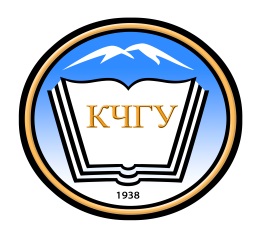 ВЫПУСК 14Карачаевск2019Молодежь. Наука. Образование: сборник научных работ студентов / редколлегия: А.А. Эльгайтаров (председатель), С.У. Пазов, Х.Х.-М. Батчаева [и др.]. – Карачаевск: КЧГУ, 2019. - Вып. 14. - 260 с. - ISBN 978-5-8307-0612-4. - Текст: непосредственный.В сборник вошли лучшие студенческие работы ежегодного конкурса НИРС, проведенного на базе Карачаево-Черкесского государственного университета имени У.Д. Алиева 2-30 сентября 2019 года. В представленных работах молодыми исследователями рассматриваются актуальные проблемы современности, педагогики, психологии, филологии, истории, философии, социологии и естественнонаучных дисциплин.Статьи представлены в авторской редакции. Ответственность за аутентичность и точность цитат, имен, названий и иных сведений, а также за соблюдение законов об интеллектуальной собственности несут авторы публикуемых материалов. Редакционная коллегия:    А. А. Эльгайтаров (председатель),С. У. Пазов, Х. Х.-М. Батчаева, М. Н. Кубанова, Ф. Х. Лайпанова,В. Б. Огузов, А. А. УрусовУДК 378.1Алиева Фарида Расуловнастудентка 41 группы Института филологииE-mail: lyleyu16@gmail.comНаучный руководитель: Биджиева Зарема Солтан-Муратовнак.ф.н., доцент кафедры литературы и журналистикиКарачаево-Черкесский государственный университетимени У. Д. Алиева, г. Карачаевск, РоссияМАСТЕРСТВО И. А. КРЫЛОВА В ЖАНРЕ БАСНИАннотация. В статье рассматриваются литературный путь   И. А. Крылова, его деятельность как баснописца, своеобразные образы в баснях, а также их художественные особенности.Ключевые слова: басни, сказки, темы и стили басен, отражение жизни народа.Басни Крылов И. А. начал писать уже в зрелом возрасте, являясь опытным и известным литературоведом — прозаиком и драматургом. Если не считать первых басен Крылова, опубликованных еще в 1786 году, дебют его как баснописца сошелся с охватившим русское общество в то время патриотическим одухотворением.Крылов, не довольствуясь драматургией, опробовал свой потенциал в переводе басен Лафонтена. Результатами выступили басни «Дуб и Трость» и «Разборчивая невеста», которая являла собой не перевод, а непосредственную вариацию на лафонтеновскую тему. Крылов-баснописец особо попытался придать языку перевода богатство, точность и живописность русской народной речи. Свои произведения баснописец представил на суд Дмитриеву. Произведения своего товарища именитый литератор с восторгом одобрил. В январе 1806 года басни Крылова были напечатаны в журнале князя Шаликова «Московский зритель». Басни пользовались огромным признанием.Ранняя книга басен Крылова вышла в 1809 году. Ее успех был головокружительным. Басни выучивались современниками наизусть, распространялись из уст в уста, их везде приветствовали с радостью. Еще никто из писателей не молвил таким внятным и тесным народу языком. Тематическое изобилие и значимость, безупречность языка, основательное познавание жизни — все это делало басни Крылова феноменами высокого искусства. Легкость, непринужденность басен определялись к тому же стилевыми их свойствами. Народный стиль речи у него неотделимо сливался с литературным языком.Басни Крылова можно относительно распределить на четыре группы: философские, социальные, исторические и бытовые. По дефиниции Белинского, значительное количество басен представляют собой малые комедийки. Читатель отыскивает в них выразительный диалог, рельефные характеры, стремительное продвижение действия.Люди не могут быть изолированы от своего социального статуса, и изображения животных могут классифицировать эти самые социальные уровни. Он также персонализирует речь героев, вкладывая элементы различных сословий. Благодаря чему произведения можно преподнести как маленькую комедию.Благодаря дарованию баснописца, маски зверей не были ограничены уже давно установившимися описаниями (осел значил глупость, лиса отражала хитрость, а заяц выражал трусость). Они показаны более живыми, многообразными, близкими человеческой сущности. Буквально всем читателям были понятны и близки привычки, интересы, умения и даже выражения персонажей [2].Все произведения Крылова служили увлечениям, правде народа. Неразрывно были связаны с жизнью народа. Он не просто много сумел понять мысли, жизненный опыт народа, он проник в суть, тайны народного мышления. Своим умением все это он претворил в чрезвычайно конспектную форму морали: «У сильного всегда бессильный виноват» и т.п. Народный взгляд в баснях планомерно укрепляется в период Отечественной войны. Например, басня «Волк на псарне». Для показа боевых заслуг народа выбирается повседневный, бытовой случай. Поимка нарушителя кажется обычным, простым делом, но рискованным, требующим мужества, ловкости и проворности:Псари кричат: «Ахти, ребята, вор!» И вмиг ворота на запор;В минуту псарня стала адом.Бегут: иной с дубьем,Иной с ружьем.«Огня! – кричат, – огня!»…В таком обыденном эпизоде, а также и в войне писатель показывает невзрачные стороны противника, но энергию, решительность и ловкость народного характера.В басне «Обоз» Крылов-баснописец сумел коснуться диспозиции и стратегии М. И. Кутузова. Главнокомандующий постоянно претерпевал обвинения со стороны Александра I, которые следовали одни за другими. Он полностью поддерживал обдуманные действия Кутузова и считал, что они приведут к полному крушению Наполеона.Передавая как до всего русского народа, так и до солдат истинный смысл войны, Крылов превращал басни в «живую историю». Отношение писателя к Отечественной войне было результатом кардинальных изменений в его душевном состоянии. Эти перемены происходили из-за влияния французской революции и народной борьбы с оккупантом.Писатель сумел воззвать к настоящим, истинным отношениям людей в обществе, опираясь на нравственные оценки. Он отбросил всякие представления о добре и зле, богатстве и бедности. По-новому посмотрел на настоящее, переборов понятия просветителей. И таким образом, все это и предрешило переход к жанру басни. Отныне Крылов высмеивает идеалистические, чувственные фантазии сентименталистов, а также отвлеченные идеи просветителей. В своей басне «Обоз и червяк» баснописец показывает камень, под своей наружной скромностью который скрывает многовековую лень. Этот камень сердится на дождь, который шумит по нескольку часов в день. Но этот дождь все ждали с нетерпением. Камень бесполезен, тогда как дождь приносит пользу. Этим Крылов высмеивает лень, пассивность, безразличие и т.п. Крылов считает, что правильно отличить притворство, эгоизм могут только благодаря простым и рациональным законам. Они являются нормой трудовых и общественных отношений. Источником моральных оценок для Крылова становится именно такая, естественная жизнь народа. Писатель в виде афоризмов, пословиц и поговорок отдает народу его собственную мораль. Она направлена в виде ясной, краткой и точной высказанности [3]. Крылов абсолютно не допускает ни сострадания, ни абстрактной риторики, ни эмоциональности. Он уходит от повествовательных принципов сентименталистов и классицистов. Он сумел разъяснить и обобщить этические предписания народа.В баснях классицистов и сентименталистов у народа нет «голоса», а реальность представляется диковинной, не подчиняющейся убедительному воссозданию.Крылов дал «голос» самому народу, и он заговорил о себе. Каждое сословие выступало на своем речевом уровне. Все они думали и рассуждали на своем языке. Он не подстраивался под каждый класс, будь то крестьянин, ремесленник или дворянин. Люди высказывали понятия о жизни, присущие их жизненным интересам и социальному положению. Писатель смог воспользоваться преимуществами жанра, не нарушая его структуры. Он строго следовал законам жанра, ввиду которых басня значится нравоучительным рассказом. Встречаются в его произведениях, хоть и не так часто, такие речевые приемы, как синекдоха и сравнение. Можно также указать тот факт, что для обычных предметов используются необычные имена. Например, вместо «ворона» - «вещунья». Он внес важный вклад в развитие русского литературного языка. Герои басен живут в беспощадном мире. Там царствуют насилие, взятки, непотизм, высокомерие, а также лицемерие, глупость и т. п. Слабые, добрые, простые и героические люди обречены на погибель. Чистосердечности и дружбе нет места. Несмотря на это баснописец всегда верил в то, что в конце лживые взгляды сменятся мудрыми и естественными. Писатель оказался способным донести авангардные идеи века. Он вместил в свои творения огромное философско-социальное содержание. Он привнес жанру абсолютную и содержательную форму. Всего им создано более 200 басен. [1]Литература:Крылов, И.А. Басни: для ст. шк. возраста / И. А. Крылов; [Сост. и предисл. В.И. Коровина; Грав. Ф.В. Домогацкого]. - Москва: Детская литература, 1988. - 189 с. Крылов, И.А. Басни / И.А. Крылов; [Предисл. И. Ильинского]. - Переизд. - Москва: Детская литература, 1989. - 110 с. Русские писатели: Биобиблиогр. словарь: [Справочник для учителя] / Ред. коллегия: Д.С. Лихачев [и др.]. - Москва: Просвещение, 1971. - 728 с.УДК 81.111Алтыгулыева Язджерен  Алтыгулыевнастудентка 24 группы Института филологииE-mail: altygulyyevajeren875@gmail.comНаучный руководитель: Лепшокова Светлана Мурзакуловна к.п.н., доцент кафедры германской филологии E-mail: lepshokova.sveta62@mail.ruКарачаево-Черкесский государственный университетимени У.Д. Алиева, г. Карачаевск, РоссияОСНОВНЫЕ ВОПРОСЫ ТЕОРИИ ДИАЛОГАВ АНГЛИЙСКОМ ЯЗЫКЕАннотация. Речевая деятельность – сложное явление. Это связано с понятиями языковая система, речевое общение, речевое взаимодействие, деятельность человека. Речевое взаимодействие – это воздействие друг на друга, чтобы побудить ответную речь или неречевые действия.Ключевые слова: диалог, речь, компоненты, слова, обстоятельства, смыслы, признак.В современной лингвистике всё больше внимания уделяется идее рассмотрения коммуникации в широком контексте человеческой деятельности: познание, овладение духовными ценностями, работа, учение, игра. Говорение, и в частности диалог, является одним из видов речевой деятельности.Наиболее важные условия для генерации и симуляции речи состоят, прежде всего, из наличия мотива для разговорной, ситуационной и личной ориентации. Всё это вместе дает коммуникативный характер. В естественном акте общения человек высказывается только в случае, когда у него есть необходимость из-за некоторых обстоятельств реальности и отношений общения. По мнению американского психолога В. Риверса, первое и необходимое условием общения на языке является потребность и внутреннее желание высказываться [4, с. 46].Для того чтобы вникнуть в сущность диалогической речи, рассмотрим механизм возникновения, планирования и развития беседы, которая является единицей общения высшего порядка. Самой же мелкой и неделимой единицей в теории коммуникации и психологии речи считается речевой поступок.Речевой поступок - это часть акта коммуникации, он всегда предполагает общение, т.е. наличие производящего и воспринимающего. Любая беседа представляет собой смену речевых поступков её участников [3, с. 46].Каждый отрезок диалога, посвященный какой-то теме, протекает по определённому плану, отличному от плана следующего отрезка диалога. Поэтому мы называем беседой отрезок диалога на определённую тему, протекающий с позиции каждого из говорящих по относительно автономному плану, отграниченному от планов других (предыдущих или последующих) отрезков диалога.Как отмечает Г.Р. Восканян, "одним из самых заметных признаков текстовой природы диалогических, так же как и монологических реплик, является признак семантической связанности. Семантическая связанность выражает единство предмета речи при помощи различного вида семантических повторов, синтаксических связей". Основная структурная особенность диалога – это неполные предложения, которые в лингвистике называются эллиптическими и они эмоционально окрашены [2, с. 83].Реплика, которая заставляет собеседника говорить и даёт развитие диалогу, является инициативной. Речевая реакция – это ответ на стимулирующую реплику или на предшествующее неречевое действие [2, с. 84].Диалог – это связный текст, представляющий собой единую тема рематическую структуру, границы которой устанавливаются на основе референтых отношений, формирующих различное конфигурационное строение текстов, являющихся структурной единицей только разговорной речи и отражающих все её особенности [2, с. 85].Для рассмотрения структурно смысловой композиции современного английского диалога обратимся к следующей классификации. Данная классификация основывается на полном или неполном совпадении общей темы диалогического текста с денотатом высказывания. В ней выделяются три смысловых класса диалогов, каждый из которых отличается своими структурно синтаксическими особенностями [5, с.76].1. Диалог, общая тема которого полностью совпадает с денотатом высказывания.Например:-Have you known Lady Castellan for a long time?-We didn’t know her at all. She sent us a postcard, and we went because I wanted let’s see what she looked like.- She is a very capable woman.- I dare say she (S. Maugham).Общей темой диалога является Кастеллан, она же является и денотатом высказывания. Поэтому диалог оказывается законченным, как только исчерпываются характеристики денотата.2. Диалог с пересекающимися темами, одна из которых совпадает с денотатом высказывания.- So are you leaving Tuesday?- Tuesday, Tuesday, and I get home the next night just in time to hang up my stoking.- And up early next morning to see your new velocipede.- Not to see my velocipede, to take some Mother Sill’s. You see, I’ve got to hang my stocking up over the wash basin on a boat Bermuda. Mother is dragging me off down there (A.Warren).В этом диалоге одна тема сменяется другой, однако они близки в смысловом плане. Основной темой является отъезд одного из участников диалога:- So are you leaving Tuesday? Она пересекается с темой предстоящего праздника.- Not to see my new velocipede, to take some Mother Sill’s. I’ve got to hang my stocking up over the wash basin on a boat to Bermuda. Mother is dragging me off down there (J. Steinbeck).Точкой пересечения тем можно считать предложение:- Tuesday, and I get home next night just in time to hang up my stocking.3. Диалог, содержащий тему, совпадающую с денотатом высказыва-ния и одно или более отступление от темы или так называемый "диалог в диалоге". Внутри этого класса выделяются четыре структурно синтаксических подгруппы в зависимости от того, какие коммуникативные типы предложений составляют синтаксическую структуру диалога или преобладают в ней. Такими подгруппами являются:1) диалог, представленный повествовательными репликами;2) диалог, представленный вопросно-ответными репликами;3) диалог, реплики которого включают в себя побудительные предложения;Коммуникативная функция языка – это основная функция языка. Построение коммуникативной структуры диалога опирается на определение коммуникативной структуры входящих в него смысловых отрезков, прежде всего реплик и составляющих их предложений. Такие компоненты предложения, которые передают старую, известную информацию, то есть то, что сообщается, называются ядерными, или ремой. Таким образом, коммуникативное задание каждого отдельного предложения определяется путем выделение его тематических и рематических компонентов [1, c. 52].«Частное коммуникативное задание каждого отдельного предложения определяется при выделении тематических и рематических частей предложения, обусловленного коммуникативной перспективой. Семантика темы складывается из индивидуализирующих по отношению к референту коммуникативных компонентов, выбор которых обусловлен прагматически и которым предъявляются требования известности собеседнику. Рематическая часть диалога выражается словами, выполняющими предикативную функцию и характеризуемыми абстрактностью и субъектно-оценочными элементами значения» [1, с. 56].Многие авторы также подчеркивают коммуникативную функцию речи в диалогической форме (Л.Н. Чурулина, Е.В. Бреус, И.Р. Гальперин), которая, по их мнению, состоит в выражении неопределенной новой информации, которая является центром сообщения (ремой), и определенная часть диалога указывает, что уже эта информация не является предметом заявления.В выражении семантических отношений и в актуальном значении диалога значительная роль отводится употреблению того или иного артикля. Как правило, неопределённый артикль является маркером ремы, а определённый выделяет тему.Семантическим атрибутом диалогического вида речевой деятельности является то, чтобы сообщать дополнительные информации о том, является ли предмет существенным, известен говорящему или указанному адресату или остается незнакомым.Литература: Бреус, Е. В. Основы теории и практики перевода с русского языка на английский / Е. В. Бреус. – Москва : Изд-во УРАО, 1998. – 235 с. Гальперин, И. Р. Текст как объект лингвистического исследования / И. Р. Гальперин. – 4-е изд. стер. - Москва : URSS, 2006. – 137 с.Колшанский, Г. В. Коммуникативная функция и структура языка / Г. В. Колшанский. – Москва: изд. УРСС, 2018. – 176 с. Риверс, В. М. Язык и мышления / В. М. Риверс. – Москва: Просвещение, 1987. – 156 с.Чурилина, Л. Н. Актуальные проблемы современной лингвистики: учебное пособие / Л. Н. Чурилина. – 6-е изд. стер. – Москва : Флинта; Наука, 2011. - 416 с. УДК:821.161.1Аппоева Мадина Расуловнастудентка 51 группы Института филологииE-mail: ask.faa@mail.ru Научный руководитель: Биджиева Альбина Абуюсуповнак.ф.н., доцент кафедры русского языкаE-mail: albina_bidgieva@mail.ru Карачаево-Черкесский государственный университет имени У.Д. Алиева, г. Карачаевск, РоссияНОМИНАТИВНЫЕ ЕДИНИЦЫ В РУССКОМЯЗЫКОЗНАНИИАннотация. Статья посвящена номинативным единицам в русском языкознании. Активная работа с проблемой социальной дифференциации языка обращает внимание исследователей к лингвистической сущности номенклатурных единиц. Она обычно является одной из основных задач современного языкознания.Ключевые слова: лексика, коммуникация, терминология, термин, номенклатура, номен.Общение бывает разным. Рассмотрим два главных круга общения: повседневное, житейское общение и профессиональное общение. В области профессионального общения используются разные термины: специализированный словарь, профессиональная лексика, словарь для особых нужд. «Специальной лексикой называются все словарные средства, которые употребляются в науке, технике, искусстве, спорте и так далее» [5, с. 16].«Особенность общения в области профессиональной деятельности носит название языка профессиональной коммуникации. Она описывается как социально-обусловленное и социально-ориентированное коммуникативное пространство» [3, с. 57].Становление когнитивно-дискурсивной парадигмы в языкознании дало название термина язык для специальных целей. Обязательное рассмотрение лингвистического явления с точки зрения выполнения им двух основных функций – когнитивной и коммуникативной является его главным принципом. Язык для специальных целей определяют как систему лингвистических методов. Он изображает какую-либо область познания или занятия. Он также используется экспертами данной сферы для коммуникации, связанной с профессиональной деятельностью говорящих [4, с. 13]. В этом случае язык для специальных целей является когнитивным созданием, то есть он освещает структуры знания, сформировавшиеся к назначенному времени в определенной области знания. Этим подчеркивается особенность термина как с когнитивной, так и с коммуникативной точки зрения.При анализе специального словаря языка раскрылась его неоднородность. Это привело к обособлению нескольких групп единиц по уровню их информационной содержательности и кодифицированности. Основными единицами специализированной лексики являются термины, профессиональные названия, профессиональные жаргонные выражения. Отличительные черты других единиц принято устанавливать в связи с ними.Наука терминоведение становится самостоятельной научной дисциплиной в 1970-1980-е годах. Она имеет свою теорию, понятийный аппарат, методологию. В.А. Татаринов дал представление о теоретических основах отечественного терминоведения, о появлении и нынешнем состоянии понятийного аппарата, а также трансформации исторического процесса. Этот процесс привел к созданию терминоведения как независимой языковедческой дисциплины.Сейчас в истории терминоведения описывают два этапа – докогнитивный и когнитивно-дискурсивный.Общей точки зрения о сути термина нет, хотя ученые-терминологи инициативно и плодотворно работают. Нынешние изучения в сфере терминологии дают возможность расширить мнение о термине. Он воспринимается как итог согласованности когниции и коммуникации в профессиональной деятельности. Это позволяет рассмотреть новые перспективы в дефиниции и исследовании термина.Согласно современному подходу термин является сложным образованием. «Информация, которую несет термин, – это информация о каком-то отрывке окружения, о ментальном виде отображения этого отрывка, об условиях применения знака и о связи его с другими знаками» [4, с. 16].Проблема о соотношении терминологии (как совокупности терминов) и номенклатуры занимает одно из значительных мест среди вопросов, связанных с термином. Пласт специальной лексики, который носит название номенклатуры, признан очень важным.Терминологическая неупорядоченность лексического явления представляет сложность изучаемой темы. В научной литературе до сих пор не существует единого названия рассматриваемой в данной статье единицы: ее называют номенклатурным знаком, номенклатурным наименованием, номенклатурной единицей, номенклатурным словом. При этом в некоторых работах такие названия применяются как взаимозаменяемые.Термин номенклатура в русском языкознании имеет два значения: - номенклатура – «перечень названий, система терминов, категорий, употребляемых в какой-либо отрасли науки, техники и пр.» [1, с. 817]; - общность названий, которые употребляются в определенной научной области для того, чтобы отметить предметы. Терминология содержит названия некоторых названий [4, с. 2]. Как отмечает A.C. Герд, «призывы различать термины и номены во многом остаются на уровне абстрактных филологических требований, которые невозможно реализовать на практике» [2, с. 5]. Однако, прижилась традиция делить термины и номенклатурные названия невзирая на то, что критерии разделения терминов и номенклатурных названий не установлены.Проблема номенклатурных названий не решена. Лингвисты двояко трактуют ее.Некоторые говорят, что номенклатурные названия и термины являются антонимами. В настоящее время этот взгляд к исследованию номенклатурных названий является общеустановленным в отечественной науке. Это вызвано присутствием некоторых значительных свойств у номенклатурных названий, которые не позволяют назвать их терминами.Другие лингвисты считают, номенклатурные названия являются частью терминологии, то есть разновидностью терминов. Однако существуют несколько отличительных свойств:1. Номенклатурные названия невозможно понять без осознания терминологических обозначений. «Номенклатурные наименования непосредственно связаны с терминами, являются как бы их сателлитами» [5, с. 62].Главной функцией термина является определительная функция, для номенклатурного наименования существенная функция номинативная.Термин есть отражение сути объектов. Номенклатурное наименование значит только определенное, постоянное мнение [5, с. 45]. Обширное / узкое распространение предмета показывает популярность / непопулярность номенклатурных единиц. Внутренняя системность – это у терминов, внешняя – у номенклатурных названий. При этом система, в общем, не изменяется [5, с. 78].Термины и номенклатурные названия по-разному трактуются в словарях. Определение термина определяет границы означаемого им взгляда. Показать родовое понятие можно, но нельзя выразить видовые различия. Поэтому определение номенклатурного названия имеет форму описания. Это значит: указать ближайший род и перечислить несколько примет. Литература:Большой энциклопедический словарь : [А-Я] / Гл. ред. A.M. Прохоров. - 2-е изд. – Москва : Большая Рос. энцикл.; Санкт-Петербург. : Норинт, 2000. – 1434 с. Герд, A. C. Основы научно-технической лексикографии. (Как работать над терминологическим словарем) / A. C. Герд. – Ленинград : Изд-во ЛГУ, 1986. – 69 с. Канделаки, Т. Л. К вопросу о номенклатурных наименованиях / Т. Л. Канделаки // Вопросы разработки научно-технической терминологии: сб. ст. – Рига : Зинанте, 1973. – С. 60-70.Комарова, З. И. Семантическая структура специального слова и ее лексикографическое описание / З. И. Комарова. – Свердловск : изд-во Урал. ун-та, 1991. – 156 с. Реформатский, A. A. Введение в языковедение / A. A. Реформатский; Под ред. В.А. Виноградова. – Москва : Аспект Пресс, 1996. - 536 с. УДК: 821.161.1-1Аскакова Фатима Саматовнастудентка 51 гр. Института филологииE-mail: ask.faa@mail.ruНаучный руководитель: Биджиева Альбина Абуюсуповнак.ф.н ., доцент кафедры русского языкаE-mail: albina_bidgieva@mail.ruКарачаево-Черкесский государственный университетимени У.Д. Алиева, г. Карачаевск, РоссияМЕТАФОРИЗАЦИЯ ФЛОРИСТИЧЕСКОЙ ЛЕКСИКИВ ПОЭТИЧЕСКИХ ПРОИЗВЕДЕНИЯХМ.Ю. ЛЕРМОНТОВА: КОГНИТИВНЫЙ АСПЕКТАннотация. В последние несколько десятилетий происходит подъём интереса к метафоре – понятию, существующему уже более двух тысячелетий. К изучению метафоры обращаются не только лингвисты, но и философы, и психологи. Большое количество исследований, посвященных метафоре, свидетельствует о том, что фундаментальная наука выходит на новый этап осознания её сущности.Ключевые слова: метафора, теория языка, концептуальная картина мира, языкознание, языковая система, речевая деятельность.В соответствии с теорией когнитивной метафоры (или концептуальной теорией метафор) доминирующей стратегией понимания абстрактных концепций является широко распространенное и в значительной степени бессознательное применение метафоры. Использование метафор повсеместно встречается в повседневной речи, они присутствует в большинстве высказываемых нами предложений, и, тем не менее, по большей части остаются незамеченны. Выражение осознанно воспринимается как метафора только тогда, когда оно имеет особенную «окраску», это так называемая «литературная» метафора. Тем не менее, важно иметь в виду, что она рассматривается областью теории когнитивной метафоры и родственных областей знаний, включая когнитивную лингвистику. Метафоры не являются дополнительными словами к простому языку, они используются только для того, чтобы «одеть и передать» сложные идеи, но скорее это субстанция идей и самой мысли. Как отметил В.В. Петров: «Метафоры - это проблема познания концептуальной структуры выражения, а не просто элемент языка» [6, с. 167].События в воплощенном познании, основанные, в конечном счете, на эволюционной психологии, продемонстрировали, что наша способность концептуализировать абстрактные понятия, включая концепцию знания, требует широкого и в основном бессознательного использования метафоры и связанных с ней образных устройств. Более того, понятие метафоры как лингвистического феномена заменяется пониманием, которое рассматривает его как присутствующее во всех формах выражения: знаки, жесты, поведение и так далее.Стивен Пинкер прослеживает использование метафоры для адаптации существующих когнитивных механизмов, изначально разработанных для того, чтобы тело могло чувствовать и согласовывать свое окружение. Как описывает С. Пинкер, структуры познания, которые у ранних людей, как и у других животных, изначально развивались для решения проблем перемещения в физической пространственной среде; ощущающие объекты и движения, испытывающие силу и сопротивление, в какой-то момент были скопированы в другие части мозга, так что они стали «лесами, чьи слоты заполнены символами для более абстрактных задач, таких как состояния, имущество, идеи и желания» [7, с. 255].Джордж Лакофф и Марк Джонсон идентифицируют второй механизм, с помощью которого когнитивный «лес», предложенный С. Пинкером, наполняется метафорическими ассоциациями. Они утверждают, что в раннем детстве термины из конкретной «исходной» области жизненного опыта сливаются с терминами из абстрактной «целевой» области в результате их многократного совпадения. Так, например, опыт наблюдения за повышением уровня жидкости в контейнере при добавлении в него большего количества жидкости приводит к ассоциации больше. [4, с. 20].Эта ассоциация затем становится доступной в качестве метафоры, чтобы выразить ощущение, что какое-то абстрактное понятие увеличивается или уменьшается. Дж. Лакофф приводит такие выражения, как «цены выросли; его доход упал; безработица выросла; экспорт сократился; число бездомных очень велико» чтобы продемонстрировать этот процесс [4, с. 29]. Важным примером этого «слияния» является то, что считается связывающим конкретный опыт видения с абстрактной концепцией познания (например, когда мы говорим «я понимаю, что вы имеете в виду», когда мы подразумеваем «я знаю, что вы имеете в виду»). Эта метафорическая связь разработана Кристофером Джонсоном (2010), Джозефом Грэди (1997) и Лакоффом и Джонсоном (2006), и утверждается, что она выкована из повторяющегося опыта, в котором человек одновременно «видит» (что-то) и «узнает» (эта вещь). В когнитивной лингвистике концептуальная метафора или когнитивная метафора относится к пониманию одной идеи или концептуальной области в терминах другой. Примером этого является понимание количества с точки зрения направленности, например, «цена мира растет», или понимание времени с точки зрения денег, например, «я провел время на работе сегодня».Концептуальная область может быть любой последовательной ассоциацией человеческого опыта. Регулярность, с которой разные языки используют одни и те же метафоры, которые часто основаны на восприятии, привела к гипотезе о том, что сопоставление между концептуальными доминантами соответствует нейронным сопоставлениям в мозге. Эта теория получила широкое внимание, хотя некоторые исследователи ставят под сомнение ее эмпирическую точность.Эта идея и детальное изучение лежащих в ее основе процессов впервые были подробно исследованы Джорджем Лакоффом и Марком Джонсоном в их работе «Метафоры, которыми мы живем» в 2006 году. С тех пор область изучения метафор в рамках когнитивной лингвистики все больше и больше развивалась, с несколькими ежегодными научными конференциями, научными обществами и исследовательскими лабораториями, вносящими свой вклад в эту предметную область. Некоторые исследователи, такие как Джерард Стин, работали над разработкой эмпирических приемов для исследования метафор, включая процедуру идентификации метафор [4, с. 69]. В «Психологии» Раймонд Гиббс исследовал концептуальную метафору и ее воплощение с помощью ряда психологических экспериментов. Другие ученые, работающие в области познания, например Жиль Фоконье, изучают предметы, аналогичные концептуальной метафоре, под названиями «аналогия», «концептуальное смешение» и «идеастезия».Концептуальные метафоры видны в языке в нашей повседневной жизни. Концептуальные метафоры формируют не только наше общение, но и образ мышления и действий. В работе Джорджа Лакоффа и Марка Джонсона «Метафоры, которыми мы живем» (2006) мы видим, как повседневный язык наполнен метафорами, которые мы не всегда замечаем. Примером одной из часто используемых концептуальных метафор является «аргумент - война». Эта метафора формирует наш язык так, как мы рассматриваем аргумент как войну или как битву, которую нужно выиграть. Нередко можно услышать, как кто-то говорит: «он выиграл свой аргумент» или «меня атакуют каждый раз за мой аргумент». Сам способ мышления формируется этой метафорой аргументов, представляющих собой войну и битвы, которые должны быть выиграны. Аргумент можно рассматривать не так, как в битве, но мы используем эту концепцию, чтобы сформировать то, как мы думаем об аргументе и как мы спорим.Концептуальные метафоры очень часто используются для понимания теорий и моделей. Концептуальная метафора использует одну идею и связывает ее с другой, чтобы лучше понять что-то. Наше повседневное общение формируется языком концептуальных метафор, но также и то, как мы понимаем научные теории. Эти метафоры распространены в общении, и мы не просто используем их в языке; мы на самом деле воспринимаем и действуем в соответствии с метафорами. В течение почти 2500 лет, со времен Аристотеля, ученые предполагали, что метафора - это просто вопрос языка - случаи, когда слово с буквальным значением может иметь второе значение, которое, как утверждал Аристотель, было «похоже» на первое. Согласно этой теории сравнения, любой когнитивный контент, который могла бы иметь метафора, предположительно был бы сводим к набору буквальных утверждений о сходстве. Следовательно, в то время как метафоры рассматривались как мощные риторические и поэтические приемы языка, они считались несущественными для формулирования фундаментальных точных утверждений, которые якобы могли быть сведены к буквальным понятиям и суждениям [1, с. 665]. Однако во второй половине 20-го века эта доминирующая аристотелевская перспектива оказалась неверной. Растущее число исследований в области когнитивной науки о значении, концептуализации, рассуждениях, знаниях и языке требовало радикального переосмысления природы и функции метафоры. Такое эмпирическое исследование послужило основой для того, что стало известно как теория концептуальной метафоры. Было обнаружено, что метафора носит скорее концептуальный, чем лингвистический характер, что мы думаем с помощью метафоры и что большинство метафорических мыслей не основаны на воспринимаемых сходствах в мире. Вместо этого концептуальные метафоры представляют собой межкадровое отображение, где кадры являются основными структурами повседневного мышления.Таким образом, концептуальные метафоры состоят из кадров «исходного доминанта», которые отображаются в кадрах «целевого доминанта». При этом большая часть структуры вывода, найденная в исходном доминанте, переносится в соответствующую структуру целевого доминанта. Этот процесс порождает метафорические рассуждения. Лингвистические и психологические исследования продолжают проливать новый свет на то, как изучаются метафоры, как они структурируют концептуальные системы и как они формируют наши рассуждения во всех аспектах нашей жизни. Ученые сейчас исследуют работу метафоры в языках и культурных системах по всему миру и на протяжении всей истории. В дополнение к этому кросслингвистическое исследование метафоры было проанализирована в других формах символического взаимодействия, помимо языка, таких как искусство, музыка, архитектура, танец, театр и ритуал. За несколько коротких десятилетий метафора перешла от границ к центру изучения мышления и языка. Первоначально рассматриваемая как периферийное лингвистическое явление, изучаемое только в литературной теории и эстетике, метафора в настоящее время признана фундаментальным процессом концептуализации и рассуждения человека. Литература:Гаспаров, М.Л. Аристотель и античная литература / Ред. М. Л. – Книга III. – Москва : Наука, 1978. – 233 с.Блэк, М. Метафора / М. Блэк. – Москва : Прогресс, 1990. - 272 с. Виноградов, В. В. Основные типы лексического значения слова / В. В. Виноградов // Вопросы языкознания. – Москва, 1953. – № 5. – С. 139.Лакофф, Дж. Метафоры, которыми мы живём / Дж. Лакофф, М. Джонсон. - Пер. с англ. - Под ред. и с предисл. А. Н. Баранова. – Москва : Едиториал УРСС, 2004. – 256 с.Ницше, Ф. Философия в трагическую эпоху / Ф. Ницше. - Пер. с нем. – Москва : REFL-book, 1994. – 407 с. Петров, В. В. Понимание метафор: на пути к общей модели // Метафора в языке и тексте. – Москва : Наука, 2010. - С. 165-170. Пинкер, Стивен «Как работает мозг» / Стивен Пинкер. – Москва : Изд-во Кучково поле, 2017. – 240 с.УДК 364.24 Балаева Рамина Арсеновна,студентка 32 группы факультета психологии и социальной работы,E-mail: rami.balaeva@mail.ruНаучный руководитель: Лайпанова Фатима Хутовна,к.ф.н., доцент, завкафедрой философии и социальной работыE-mail: l.fatima@mail.ruКарачаево-Черкесский государственный университет имени У.Д. Алиева, г. Карачаевск, РоссияСОЦИАЛИЗАЦИЯ ПОДРОСТКОВ В РАМКАХМОЛОДЕЖНЫХ СУБКУЛЬТУРАннотация. В статье предпринята попытка исследования социализационной роли молодежной субкультуры в современном российском обществе. Автором прослеживается идея о том, что в условиях кризиса межпоколенческой культурной трансляции молодежная субкультура как агент социализации подростков может играть различную роль. Подчеркнута необходимость использования такого ресурса, как наставничество.Ключевые слова: подростки, субкультура, наставничество, ценности, семья, предпочтения, социальное отчуждение.Молодежь является одним из главных движущих факторов развития любого общества. Из-за важности в жизни общества молодое поколение подвергается тщательному анализу со стороны многих исследователей и экспертов. Одним из наиболее значимых явлений в пространстве молодежной культуры является феномен субкультур. Принадлежность к субкультуре оказывает существенное влияние на социализацию подростков, формирование личности молодого человека. Каждая из молодежных субкультур отличается наличием собственных особых социальных маркеров: совокупности социальных норм и культурных ценностей, определенного стиля поведения и особенностей внешности своих представителей, жаргона.Несмотря на кратковременный характер воздействия, субкультуры иллюстрируют альтернативные ценности и модели поведения, которые молодые люди воспринимают гораздо легче, чем другие примеры традиционных ценностей. Вектор влияния субкультурных движений в процессе социализации молодежи имеет противоречивую направленность. С одной стороны, они помогают молодым людям справиться с неопределенностью, вызванной состоянием «ценностной маргинальности», приобретением социального статуса среди своих сверстников и, следовательно, с большим успехом преодолеть стадию взросления. Но в некоторых случаях включение в эти движения может привести к социальной изоляции.Известный психоаналитик Эрик Эриксон оценивал формирование молодежных субкультур как попытку создания своей собственной системы ценностей: подростки подражают своим сверстникам в стремлении обрести чувство безопасности и стабильности. Он основан на идее психологического развития в подростковом возрасте, в основном как интенсивного процесса индивидуализации. Подросток очень сознателен и сильно чувствует свою личность (я), из-за его различий с другими людьми, он очень чувствителен к этому и требует, чтобы другие тоже уважали его [3].В общественных отношениях этот период характеризуется стремлением произвести впечатление. Если это усилие ограничено внешними формами, без внутренней подготовки и зрелости, это довольно смешно для окружающей среды, особенно для взрослых, что часто подрывает самооценку подростков. В то же время подростковое самосознание ассоциируется с типичными усилиями по обретению уверенности в себе и повышению самооценки. В подростковом сознании возникает желание что-то сделать и иметь определенную ценность.Молодежные субкультуры впервые появились в ХХ веке. Они начали развиваться в 1950-х годах в США и Европе. Их поощряли новые социальные условия, такие как расширение школьного образования, распространение прав и свобод человека, быстрое повышение уровня жизни, развитие средств массовой информации и расширение сексуальной свободы. Условно существует три последствия влияния молодежной субкультуры на социализацию подростков и молодежи:- позитивная тенденция (развитие социальных ролей в группе сверстников и культурное самоопределение, основанное на социальных фактах и экспериментах);- социально-негативная тенденция (незаконный оборот наркотиков, экстремизм, знакомство с криминальным образом жизни);- индивидуальный негативный тренд (мораторий на культурное самоопределение, «бегство» от социальной реальности).Субкультура действует как форма самовыражения человека на культурном и эстетическом уровне, когда человеку нравятся, в первую очередь, внешние атрибуты (музыка, спорт, одежда и т.д.). Он реализует одну из основных потребностей молодежи: построить образ «я». Однако ценность самоопределения молодежи часто заменяется присвоением внешнего субкультурного образа, передаваемого представителями субкультуры. Социальная поддержка как особое проявление контакта с социальной средой играет ключевую роль в конфигурации личности подростка. Благодаря этому, ресурсы, предоставляемые родителями и непосредственным социальным окружением, институциональными структурами или формальными организационными системами, являются более подходящими и используемыми. Эффективным феноменом социальной поддержки в подростковом возрасте является наставничество: сильная социальная связь между подростком и важным взрослым, который не является членом их семейной системы. В этом случае наставник выступает в роли поставщика социальной поддержки, содержание которого - советы, инструкции, эмоциональный отклик, помощь и обратная связь. Потребность в таком наставнике является неотъемлемой частью подросткового возраста и, в отсутствие родительской поддержки, частично компенсирует этот дефицит.При выборе наставника необходимо особенно учитывать интересы и личные ресурсы подростка, изучать его психологическое состояние, определить, какую работу выполняет социальная служба, учителя и что будет делать наставник с подростком. Результаты диагностики позволяют выявить основные специфические проблемы каждого подростка. Они могут быть следующими:-неадекватная оценка себя и своих навыков, низкий уровень рефлексии;-снижение способности контролировать эмоциональное состояние;-низкий уровень социально ответственного поведения;-отсутствие навыков определения положительных и отрицательных ценностей.Кроме того, вам необходимо установить более узкие задачи:-установить контакт с подростком и его друзьями; -способствовать развитию интересов и способностей подопечного;-расширять социальные контакты подростков. Мы считаем, что только личные встречи и совместное использование свободного времени более эффективны. Это сближает наставника и подростка, и между ними развивается высокий уровень доверия, поскольку важные этапы жизни подопечного они проходят вместе. Если подросток начинает прислушиваться к его мнению, то это уже большой успех.Волонтеры успешно выступают в качестве наставников. Волонтерство приобрело форму, организованную в КЧГУ, работает «Клуб волонтеров». Он стал проектом всего университета, привлекая студентов всех факультетов к волонтерской деятельности разных уровней. Студенты-волонтеры помогают организовывать и направлять вузовские мероприятия. В рамках деятельности этого клуба студенты участвуют в разработке и реализации социальных проектов, направленных на решение наиболее социально значимых проблем общества. Были разработаны и реализованы многочисленные благотворительные, экологические и патриотические проекты.Задачи их собственной волонтерской деятельности определяются как бесплатная помощь тем, кто в ней нуждается, кто находится в трудной жизненной ситуации, стать участниками и организаторами социально значимых и полезных мероприятий. Добровольная организация университета как субъект добровольной деятельности может организовать работу наставников для подростков, выстроить политику взаимодействия с различными заинтересованными сторонами во внешней среде и оказать значимую поддержку подросткам в процессе их социализации. Основная задача наставника - проводить качественно организованные мероприятия, в полной мере используя позитивную ориентацию социализации субкультуры, помочь подростку найти свое место в обществе, чтобы это имело смысл, научить его быть свободным от конфликтов и между парами, как между взрослыми. Для выполнения этой задачи волонтеры, будущие наставники готовы пройти дополнительное обучение, тренинг по специальной программе наставничества. Это задача региональной и федеральной молодежной политики.Литература:Мудрик, А.В. Социализация человека / А.В. Мудрик. - Москва, 2006.- 210 с.Социальная работа с молодежью : учебное пособие для вузов / В. М. Басова [и др.] ; под ред. Н. Ф. Басова. – Москва : Дашков и К', 2008. – 214 с.Эриксон Э. Идентичность: юность и кризис / Э. Эриксон [пер. с англ.]. - Общ. ред. и предисл. A.B. Толстых. – Москва : Издательская группа «Прогресс», 1996. – 344 с.УДК 821.161.1-1Батдыева Тамара Борисовнастудентка 51 группы Института филологииE-mail: t.batdyeva@mail.ru Научный руководитель: Джаубаева Фаина Ибрагимовнад.ф.н., профессор кафедры русского языкаE-mail: dfayi@mail.ru Карачаево-Черкесский государственный университетимени У. Д. Алиева, г. Карачаевск, Россия СТРУКТУРНО-СЕМАНТИЧЕСКИЕ ОСОБЕННОСТИРИТОРИЧЕСКИХ ФИГУР В ПОЭТИЧЕСКОМТЕКСТЕ А. С. ПУШКИНААннотация. В статье рассмотрены такие языковые средства, как инверсия и параллелизм, приведены в пример отрывки из произведений А. С. Пушкина, М. Ю. Лермонтова и т.д., выявлено, чем характеризуется поэтический язык А. С. Пушкина.Ключевые слова: поэтический текст, А. С. Пушкин, параллелизм, инверсия, синтаксис, союз, члены предложения.Все произведения Александра Сергеевича Пушкина выстроены на системе сложных повторов, сопровождаемых синтаксическим параллелизмом, которые образуют основу композиционного разделения текста. При структурном и функциональном подходе повторы охватывают все ступени текста, также являются путём формирования единства текста и гармонической организации произведения. С помощью повторов служебных слов образуется такая фигура поэтической речи, как полисиндетон. В «Общей риторике» Ж. Дюбуа и другие её авторы отмечают, что полисиндетон относится к таким фигурам, которые были образованы путём добавления, и рассматривается как фигура, «где посредством повторения показателей сочинения подчеркивается и выделяется синтаксическая связь» [2, с. 142]. Одно из важных свойств служебных слов в поэтическом тексте связано с тем, что нужно различать классический поэтический текст от неклассического. Служебные слова являются маркерами классического типа текста, образуют симметричную конфигурацию, отражают они упорядоченность всей языковой ткани. Показателями классического типа текстов являются: структурная схема связанных между собой и симметрично расположенных многосоюзных конструкций, а также параллельно расположенные фигуры, связанные с композиционной организацией лирических произведений.Характернейшей особенностью синтаксиса стихотворных произведений А. С. Пушкина В. В. Виноградов считал разнообразные присоединительные конструкции, использованные поэтом под влиянием карамзинской школы [1, с. 57]. Возможности присоединительных и сдвинутых сочетаний Пушкиным постепенно обогащались. Один из способов создания присоединительных конструкций – перечислительное присоединение, повторяющиеся и. В текстах А. С. Пушкина нередко сочинительной связью сопрягаются однородные члены разных функциональных значений или однородные члены и самостоятельные предложения. Среди них можно выделить три синтаксических варианта.Важную роль в гармонической организации поэтического текста играет наличие союзов и союзных слов. В произведениях, где союзные средства отсутствуют, связующую функцию должны выполнять лексические повторы, осложненные анафорическим движением в пространстве всего текста.Николай Семёнович Поспелов сразу за Владимиром Владимировичем Виноградовым подметил лишь одну постоянную особенность поведения союза и в поэтической речи: он пополняется за счёт присоединительного значения. «Что касается сочинительных союзов, то они в стихотворной речи очень часто получают присоединительное значение, оказываясь в начале стихотворной строки или двустишия, замыкающих сложное синтаксическое целое» [4, с. 15]. Желание сблизить разное, измерить одно через другое до такой степени свойственно Пушкину, что нередко сочинительной связью сопрягаются однородные члены и самостоятельные предложения. Таких специфических конструкций в поэтических текстах Александра Сергеевича Пушкина много. Контактно повторяющийся союз и может функционировать по принципу единой сочинительной связи: таково произведение «Пророк», во многом IX строфа в «Подражаниях Корану». Все последовательные этапы в описании рождения поэта-пророка в стихотворении «Пророк», начиная от пробуждения его слуха до окончательного преображения, связаны сочинительным союзом и. Значит, синтаксическая конструкция, которая не делится, передаёт целостность того состояния, в которое погрузился рождающийся поэт. Подобен художественный эффект того синтаксического варианта в «Подражаниях Корану». Непрерывно и властно текущее время захватывает путника своим потоком; поэт соединяет воедино частные действия, бытовые и ход развития событий во времени.Наследие А. С. Пушкина является неиссякаемым объектом изучения литературоведов и лингвистов. Пушкин-художник органически влился в нашу культуру. Причина этого – не только общечеловеческое гуманистическое начало его творчества, но и необыкновенный, выразительный, живописный, эмоциональный языкК особым стилистическим приёмам построения сложного синтаксического целого, абзаца, целых отрезков высказывания относятся параллелизмы, то есть однородные синтаксические построения фраз или их частей, создающие их интонационную близость, повторение однородной интонации, благодаря чему те или иные части фразы в особенности выделяются, подчёркиваются, становятся наиболее заметными и выразительнымиПараллелизм рано был освоен письменной литературой: на нём во многом основан поэтический стиль Библии; разработкой его являются три древнейшие фигуры греческой риторики (изоколон – подобие длины членов предложения, антитеза – контраст смысла членов предложения, гомеотелевтон – подобие окончаний в членах предложения). Данные типы параллелизма установлены современной поэтикой. Синтаксический параллелизм заключается в том, что в похожих друг на друга стихах соблюдается одинаковая структура предложений. Этот вариант поэтического стиля можно увидеть в следующих примерах:В синем море волны плещут,В синем небе звезды блещут.         (А. С. Пушкин)Охарактеризуем теперь синтаксическую инверсию. Существует довольно распространённое мнение, что в русском языке имеется некий естественный, нормальный, основной порядок слов, а все иные синтаксические ходы и построения являются лишь более или менее допустимыми отступлениями от него. Формула этого «естественного» порядка слов такова: возможный второстепенный член, обычно обстоятельство или служебная часть речи, подлежащее, сказуемое, остальные члены предложения, причём согласованное определение-прилагательное находится в препозиции (стоит впереди) к определённому слову [5, с. 150].В «живой речи» фразу «Я видел эту комедию вчера» можно произнести, естественно, не при одном и не при двух, а при разных порядках слов. Приведём пример инверсии:Есть упоение в боюИ мрачной бездны на краю.          (А.С. Пушкин)Такого рода инверсии вызывают ощущение необычности даже в разговорной речи и допустимы только в поэзии. Но представим себе, что некто в отчёте пишет: «Зрелые были собраны фрукты в количестве двух с половиной тонн». Ясно, что инверсия здесь ни к месту. Так почему же в одном случае отрыв прилагательного-определения от определяемого существительного не вызывает в нас чувства неловкости, звучит оправданно, а в другом точно такой же отрыв выглядит нелепо? Суть дела не в том, что для научного стиля речи привычнее один тип строя фразы, для делового – другой, для бытовой речи – третий. Синтаксис любой поэмы будет непохож на синтаксис отчёта классного руководителя за полугодие и т.д.Такое изобразительно-выразительное средство как инверсия связано не только с изменением положения соотносящихся членов предложения между ними, но и с местом, которое слово занимает в предложении. В наиболее высшем положении находится именно тот член предложения, который выносится в самое начало предложения, но только тогда, когда это место не является для него обычным, или, напротив, уходит в конец предложения, в частности, когда в самом конце этого предложения мы можем узнать что-то очень важное.Таким образом, просмотрев языковые средства, а в особенности параллелизм и инверсию, проследив использование этих средств Пушкиным, мы увидели то, с помощью чего лирическое произведение становится таким экспрессивно окрашенным. С помощью различных видов параллелизма писатель выстраивает логическую цепочку, стройность и последовательность изложения своих мыслей в произведениях. По мнению великого писателя Александра Сергеевича Пушкина, именно инверсия помогает ему сделать акцент на главном слове, являющемся стержневым в данном контексте. Но несмотря на это прибегает к инверсии только при необходимости: в своей эстетической программе он сразу определил, что инверсия используется только в стилистических целях, то есть для того, чтобы усилить выразительность.К тому же можно заметить, что эмоциональность у писателя может часто достигаться не только путём употребления таких построений речи, которые непосредственно передают настроение автора. На самом деле, важную роль играет не столь авторская эмоция, сколько воздействие поэтического текста на эмоциональное состояние читателя.Литература:Виноградов, В. В. О теории художественной речи/ В. В. Виноградов. – Москва: Наука, 1971. - 239 с. Дюбуа, Ж. и др. Общая риторика/ Ж. Дюбуа и др. – Москва: Прогресс, 1986. - 392 с. Ковтунова, И. И. Поэтический синтаксис/ И. И. Ковтунова. – Москва: Наука, 1986. - 639 с. Поспелов, Н. С. Синтаксический строй стихотворений А. С. Пушкина/Н. С. Поспелов. – Москва: Изд-во АН СССР, 1960. - 200 с. Штайн, К. Э. Гармония поэтического текста. Склад. Ткань. Фактура: Монография/Под ред. доктора филологических наук проф. В. В. Бабайцевой. – Ставрополь: Ставропольский гос. университет, 2006. - 646 с. УДК 378.1Башимова Гуллер Мердановна,студентка 21 группы Института филологииE-mail: faway043@ gmail.comНаучный руководитель: Козлова Людмила Юрьевна, к.п.н., доцент кафедры русского языкаE-mail: kozlovalyudmilck4@yandex.ruКарачаево-Черкесский государственный университет имени У.Д. Алиева, г.Карачаевск, РоссияОСОБЕННОСТИ КОНЦЕПТА «ЛУНА»В ПОЭЗИИ М. ЦВЕТАЕВОЙ И К. БАЛЬМОНТААннотация. В статье рассматриваются лексические средства репрезентации концепта «луна» в поэтическом мире М.И. Цветаевой и К.Д. Бальмонта. Это позволяет отразить этнокультурную общность с фольклором и народно-речевой стихией, а также подчеркнуть важность данного концепта в личностной концептосфере поэтов «Серебряного века».Ключевые слова: концепт, художественное воплощение, экспрессия, поэзия «Серебряного века», антитеза, сравнение, метафора, мифопоэтические представления.Творчество М.И. Цветаевой и К.Д. Бальмонта до сих пор остаётся объектом пристального внимания и изучения не только лингвистов и литературоведов, но и культурологов, философов и т.д. Этот интерес вполне закономерен. Родившись на рубеже двух эпох, являясь свидетелем и непосредственным участником происходивших исторических катаклизмов, потрясших Россию в конце XIX - начале XX века, М. Цветаева и К. Бальмонт в своём творчестве использовали традиции русского стиха, сочетая его с авангардистскими приемами и манерами, например, частое использование тире.Всякий крупный национальный поэт требует определенного лингвокультурного комментария, который при этом не исключает других видов комментария и анализа: поэт является носителем особого рода культурных ценностей. Марина Цветаева и Константин Бальмонт - носители интеллектуальной, элитарной, космополитической культуры, но прежде всего поэт русской культуры. С учетом этой особенности происходит концептуализация мира языковыми личностями Цветаевой и Бальмонта. Концептуализированные понятия (любовь, разлука, жизнь, смерть, солнце, небо, луна) переживаются, осмысливаются и вербализуются в поэтических текстах.Сущность поэзии Цветаева видела в том, чтобы передать «строй души» поэта, что ей мастерски удалось сделать уже в ранний период своего творчества.Писатель или поэт является представителем национальной картины мира, которая накладывает отпечаток на его творчество. Поэтому национальные концепты преломляются через авторское восприятие.В сознании человека концепты составляют его представление о мире, его строении, движении и т.д. К примеру, все знают, что такое «вода» или «воздух», «свобода» или «зеркало», но в сознании каждого отдельно взятого индивида эти явления, предметы, понятия получают индивидуальный вариант понимания. Складываясь в определенную структуру, они образуют концептуальную систему, получают свою языковую и образную кодировку в слове. Иными словами, концептуальная система — это содержание сознания, закодированное в слове.Авторский текст позволяет отмечать индивидуальное восприятие культурных концептов в приобретении культурного опыта. А Вежбицкая отмечает, что «...взгляды отдельного индивида никогда не бывают полностью «детерминированы» понятийными орудиями, которые ему даст его родной язык» [1, с. 269].В поэтическом тексте, принадлежащем сознанию народа и - шире - человечества, луна существует так давно, сколько существует сама поэзия. Но у каждого поэта свой, особенный взгляд на природные объекты. «Поэзия в новое время выполняет отчасти ту функцию, которую в древности выполняла мифология, - представлять мир, создаваемый человеком, в гармонии с природой. Связи человека с природой теперь более опосредованы культурой и цивилизацией, чем раньше, но соответственно усложнился и язык поэзии» [5, с. 4].Концепт «луна» является одним из ключевых в поэтической картине мира Цветаевой и Бальмонта. С нашей стороны предпринята попытка проанализировать репрезентацию концепта «луна» в поэтических текстах Цветаевой и Бальмонта. Для реконструкции данного концепта использовались методы и приемы построения и описания ассоциативно-семантического пространства. Имя концепта и репрезентанты стягивают вокруг себя множество ассоциаций, делая непрерывным пространство текста. Структурирование ассоциативно-семантического поля концепта «луна» осуществлялось на материале поэтических текстов М. Цветаевой и Константина Бальмонта.Появление слова луна в поэзии М. Цветаевой не случайно, оно встречается в поэтических произведениях автора неоднократно, образуя особую часть поэтического языка Цветаевой. Данный концепт вписан в индивидуальный поэтический мир художника слова, составляя вектор, пересекающий основные темы творчества. Повторяемость, семантические сближения, трансформации, с одной стороны, образуют пространство концепта «луна», а с другой стороны выявляют функции, в соответствии с которыми в каждом стихотворении, содержащем концепт «луна», высвечивается его словарная форма. Так концепт становится фрагментом поэтического мира. Образ луны оказывается связанным с основными темами лирики М.Цветаевой, и он же является самостоятельной единицей речи, обладающей общими выразительными свойствами.В одной из своих дневниковых заметок Марина Ивановна записала:Луна — сплошной клюв,Солнце — сплошной хвост (павлин).Представленная антитеза солнца и луны показывает их разнонаправленность, разновекторность в описании тех эмоциональных и психических состояний, которые может разрабатывать поэт; особенно важен для нас функциональный вектор «вглубь», внутрь души, позволяющий заглянуть в тайные глубины эмоциональных переживаний, предложенный для лунного образа. Луна - луч - это метафора индивидуального мировосприятия, но в ней отражается историческая память этноса и в индивидуальном ментальном лексиконе его представителей [4, с. 6].Месяц-луч ассоциируется у поэта с палочкой и стилистическими синонимами перст и пальчик. Как справедливо указывает исследовательница поэтики М. Цветаевой Л.В. Зубкова, «описывая свой поэтический мир, Цветаева за исходное понятие, за точку отсчета нередко принимает мир народной культуры, отраженный в фольклоре и классической литературе» [2, с. 114]. В поэме «Молодец» месяц - вертикальный локус, указывающий направление движения прекрасной девушки Маруси, следящей с помощью сказочного клубочка за Молодцем, чтобы выяснить, кто он и откуда.Природа была источником вдохновения для К. Д. Бальмонта, который очень её любил, тонко чувствовал и олицетворял в своём творчестве, отражая связь природы с состоянием души человека. В поэзии К. Бальмонта мы находим упоённость жизнью, восхищение красотой земли, её весной, её цветением. Видение и восприятие мира природы К.Д. Бальмонта отличается многогранностью, неординарностью и особой экспрессией, обусловленной самим характером ее поэзии, поэзии высокого эмоционального накала.Поэт восхищается луной, называя её блистательной и нежной, его пленяет безбрежное ночное небо, в котором царствует луна. В своих мечтах поэт как бы отрешается от земного мира, он парит над землёй, взмывает «к лесам, горам, вершинам белоснежным», он дышит Луной, забывая обо всём на свете. Поэт хочет сказать, что луна пробуждает в человеке возвышенные чувства, он сладко плачет, впитывает «бледное сиянье» луны. Это – любовь к миру, любовь к родной природе, восхищение мирозданием, желание слиться с природой: «Я – облачко, я – ветерка дыханье».Чувством слияния поэта с природой проникнуто стихотворение «Луна осенняя», в котором нарисована неповторимая осенняя картина, пронизанная «поющей Луной»:Луна осенняя над жёлтыми листамиУже готовящих свой зимний сон деревПохожа на ночной чуть слышимый напев,В котором прошлых дней мы прежние, мы сами.Стихи К. Д. Бальмонта наполнены любовью к природе, мечтами о воле, свободной жизни. Природа – это разноцветье, разнотравье, упоительная красота, «музыка цветов», блистательная, таинственная Луна и вечно молодое Солнце. В этом Бальмонт видел красоту мира. «Красота ему видится и целью, и смыслом, и пафосом его жизни. Красота как цель. Красота, царящая и над добром, и над злом. Красота – фетиш поэта» [3, с.12]. Его мечты были возвышенны, и эта возвышенность всегда присутствует у поэта в образе Луны, при изображении которой печаль и радость, увядание и возрождение, красота жизни и её кратковременность сливаются в торжествующий гимн жизни, таинственной, но прекрасной.Лексико-семантическое пространство концепта «луна» в поэзии М. Цветаевой, К. Бальмонта включает разные формы номинации - это луна, месяц, новый месяц, юный месяц, лунный луч, лунный лик, лунный круг, серп серебристый, серп луны, полумесяц. Таким образом, концепт «луна» в плане выражения представлен лексико-семантической парадигмой, включающей прямые и переносные значения, а также изобразительно-выразительные номинации, эталоном которых выступает наиболее емкая лексическая единица, способная функционировать во всех стилях и жанрах, - луна.Литература:Вежбицкая, А. Понимание культур через посредство ключевых слов. / А. Вежбицкая. - Пер. с англ. А. Д. Шмелёва. – Москва : Языки славянской культуры, 2001. – 288 с. Зубкова, JI.B. Поэзия Марины Цветаевой: лингвистический аспект / Л.В. Зубкова. – Ленинград : ЛГУ, 1989. - 264 с.Озеров, Л. Песнь о Солнце / Л. Озеров // Бальмонт К.Д. Стихотворения. – Москва : Худож. лит-ра, 1990. – 210 с.Степанов, Ю.С. Словарь русской культуры / Ю.С. Степанов ; изд.3-е, испр. и доп. – Москва : Академический Проект, 2004. - 982 с.Эпштейн, М.Н. «Природа, мир, тайник вселенной...»: система пейзажных образов в русской поэзии / М.Н. Эпштейн. – Москва : Высшая школа, 1990. - 303 с.УДК: 368.1Борлакова Залина Фархатовна студентка 21 группы факультета экономики и управленияE-mail: zalina-borlakova@mail.ruНаучный руководитель: Джаубаева Фаина Юруслновна к.п.н., доцент кафедры экономических и финансовых дисциплинE-mail: djaubaeva@rambler.ruКарачаево-Черкесский государственный университет имени У.Д. Алиева, г. Карачаевск, РоссияИНСТИТУЦИОНАЛЬНЫЙ ПОДХОД РАЗВИТИЯСТРАХОВОЙ КУЛЬТУРЫ НАСЕЛЕНИЯ РОССИИИ СТРАН ЕВРОСОЮЗААннотация. Формирование страховой культуры населения является важным аспектом развития институциональной среды страхового рынка в России, в то время как основной особенностью страхового рынка ЕС является институциональный подход: формирование единого страхового пространства и единого национального страхового законодательства. Ключевые слова: страховая культура, финансовая грамотность, институциональный подход, российский страховой рынок, страховой рынок Европейского союза.Низкая финансовая и страховая грамотность населения сдерживает развитие экономики нашей страны. В настоящее время россияне имеют низкую культуру личного финансового планирования, плохо осведомлены об особенностях различных финансовых и страховых продуктов, что мешает планировать будущие доходы и расходы. Это вызывает высокую кредитную задолженность населения, появление финансовых пирамид и неразвитость финансовых и страховых рынков.В результате опроса, проведенного Национальным агентством финансовых исследований в 2017 году, выявлено, что страховые компании вызывают доверие лишь у 35% населения. Самыми распространенными среди россиян страховыми продуктами являются ОСАГО и КАСКО, и зачастую негативный опыт, полученный потребителями при их использовании, распространяется на все виды деятельности страховых компаний, в частности, страхование жизни, которое, например, занимает первое место в США и страны ЕС. Повышение финансовой, в том числе страховой, грамотности населения Российской Федерации является актуальной задачей, которую должны решить органы государственной власти, образовательные учреждения, представители бизнеса, страховые и консалтинговые компании, а также другие субъекты хозяйствования. Важным аспектом становления институциональной среды страхового рынка в России является формирование страховой культуры населения. Именно от этого зависит успех институциональных трансформаций, эффективность института страхования.А.Г. Кораблева считает, что страховая культура выявляет сущность и значение страхования, способствует внедрению и использованию страхования в общественной жизни [1, с. 17].Основной функцией страховой культуры является регулирование взаимоотношений, форм общения и деятельности участников страхового рынка. Институциональный анализ страховой культуры населения России выявил в поведении граждан стремление получить одностороннюю выгоду, избегая соблюдения критериев договора с другой стороной. Страховой сектор является важным элементом финансовой системы. Страхование как часть финансового рынка напрямую зависит от нормативно-правовой базы, развития экономических отношений России и ее партнеров. В сложившихся условиях необходимо объединение стратегии в развитии страхового сектора России и стран Евросоюза [2, с. 13].Поскольку российский страховой рынок ориентируется на европейские стандарты в рамках единого торгового пространства, можно сказать, что он становится транснациональным. Расширение внешнеэкономических связей приводит к изменениям в предоставлении отечественных страховых услуг. Прежде всего, вовлечение зарубежного страхования приведет к повышению доступности страхования и качества предоставления страховых услуг населению, но российская экономика станет зависимой от иностранного капитала. Важным показателем значимости страхования в экономике государства, является доля страховой премии в ВВП. Её значение в России в 2017 году составляло 2,4%, в странах ЕС - 7%. Общий объем страховых премий в России в 2017 год составлял около 40 миллиардов долларов, в странах Евросоюза - около 1500 миллиардов долларов. Величина страховой премии на душу населения, который является показателем степени платежеспособности, в 2017 году в России составлял около 330 долларов на человека (50-е место в мире). В странах Евросоюза этот показатель составляет более 1500 долларов (от 8000 долларов на человека в Швейцарии до 122 долларов на человека в Румынии) [4]. В России наиболее распространенным является медицинское страхование и страхование от несчастных случаев, а в странах Евросоюза - страхование жизни, на втором месте - страхование имущества (Россия) и страхование автомобилей (ЕС). Также в России, как и в странах ЕС популярны личные виды страхования, в основном за счет государства. В России можно выделить два типа страхового поведения - обязательное и добровольное, три подсектора – личное, и имущественное страхование, и страхование ответственности [3, с. 44]. Основной особенностью страхового рынка ЕС является институциональный подход: формирование единого страхового пространства и единого национального страхового законодательства. Этимологическое значение термина страхование, преобладающее в сознании населения, оказывает на него большое влияние. Таким образом, следует отметить, что в структуре как отечественного, так и зарубежного страхования важная роль отводится безопасности жизни и здоровья человека, и государственные программы, объединяющие страховое поле России и стран ЕС, могут быть направлены на поддержание существующей структуры. Разработка концепции слияния не дает однозначного сценария дальнейшего развития российского страхования. В связи со вступлением России в ВТО будет возрастать конкуренция между страховщиками различных пространственных услуг. Ориентация на европейские стандарты в рамках интеграции страховых рынков приведет к доступности страховых услуг как показателя качества жизни населения.Подводя итог всему вышесказанному, отметим, что какой бы ни была цель каждого человека, бонусом от страховой грамотности и, как правило, от финансовой культуры будет повышение уровня жизни и уверенности в завтрашнем дне. Стабильность и процветание жизни отдельного гражданина нашей страны будут постепенно обеспечивать рост экономики и общества в целом.Литература:Баканаев, И. Л. Проблемы и перспективы развития страхового рынка РФ / И. Л. Баканаев, А. Ю. Ашаганов, Л. А. Цокаева, М. А. Мовтигова // Молодой ученый. – 2015. – № 23. – С. 468-471.Ковальчук, А.В. Оценка уровня финансовой грамотности населения России / А.В. Ковальчук, Н.Ю. Сайбель // Научно-методический электронный журнал «Концепт». – 2018. - №1. – С. 90-95.- URL: https://elibrary.ru/item.asp?id=32312019 Кораблева, А.Г. Место страхования в сфере финансовых услуг/ А.Г. Кораблева. Волгоград : Издательство Волгоградского государственного университета, 2001. - 24 с.Мазаева, М.В. - Экономическое поведение участников страхового рынка: социологический подход к изучению / М.В. Мазаева // Мониторинг общественного мнения. – 2011. – № 1. – С. 44–51. Страховой рынок стран Европейского союза: [сайт]. – 2019. - URL: https://alterainvest.ru/rus/blogi/analiz-rynka-strakhovaniya-2019/ Суменкова, Л.А. Потенциал развития страхового сектора России и стран Евросоюза / Л.А. Суменкова // Вестник ИрГТУ. – 2014. – №1 (84). – C. 154-158.УДК 378.1 Бостанова Салима Аслановнастудентка 41 группы Института филологииE-mail: salima.bostanova.1998@mail.ruНаучный руководитель: Тамбиева Марина Динисламовнаст. преподаватель кафедры литературы и журналистикиE-mail: tambieva.m@mail.ruКарачаево-Черкесский государственный университет имени У. А. Алиева, г. Карачаевск, РоссияФОРМИРОВАНИЕ ХУДОЖЕСТВЕННОГО ОБРАЗА«ПОЛОЖИТЕЛЬНО ПРЕКРАСНОГО ЧЕЛОВЕКА»В РОМАНЕ Ф.М. ДОСТОЕВСКОГО «ИДИОТ»Аннотация. В статье подводятся итоги ушедшего ХХ века, оставившего нас перед лицом трудно разрешимых, мучительных вопросов, мы неизбежно должны будем обратиться к прошлому, к осмыслению процессов, происходивших на рубеже XIX-XX веков.Ключевые слова: проблема «положительного героя», православно-монархический социализм, фурьеризм, петрашевство.«Известно, что российский менталитет развивается по законам маятника от одной крайности к другой» [4, с. 76]. Романы Достоевского оказались как-то посередине этих крайностей, так как всегда наполнены всечеловеческой и всевременной проблематикой, решаемой зачастую на нематериалистическом, духовно-нравственном уровне.Рубежи веков обычно характеризуются социально-экономическим и государственным настроением, которое оборачивается внутренней шаткостью. Открытие сложности духовного мира личности, совершенное Достоевским, Толстым, Чеховым, в ХХ веке перерастало в открытие сложной коллективной личности нации - ее «коллективного бессознательного», что было равносильно столкновению с новой реальностью, подобной реальности микромира, которая заставила физиков и философов искать совершенно иные подходы к познанию материи.Идеей Достоевского становится стремление изобразить «вполне прекрасного человека», причем в полном, а не частичном виде. Интересен прием, использованный Достоевским для более объективного анализа происходящих в стране перемен. Он рисует образ Мышкина, выросшего в Швейцарии, вдали от горячо любимой России, почти неизвестной ему. И роман построен так, что складывается ощущение постепенного рождения, отражения России в душе главного героя, в процессе чего яснее становились «больные» вопросы русской пореформенной жизни.Формирование литературных вкусов Ф. М. Достоевского начиналось еще в московском пансионе Л. Чермака, где он слушал лекции И. И. Давыдова.Однако, увлечение романтизмом в тогдашней российской действительности долго продолжаться не могло, тем более, что на литературном небосклоне засияла звезда - Н. В. Гоголь. И Достоевский безоглядно увлекся идеями сатирика, более трезво взглянув на русское общество XIX века. В результате - появились «Бедные люди», ставшие заметным явлением в русской литературе и этапным трудом в эволюции писательской деятельности Достоевского [1, с. 363].Как изменить существующий порядок, чем его заменить - об этом в первом русском социальном романе еще не сказано ни слова: Достоевский об этом не думал.«Бедные люди» только предвестник того пути, на который вскоре вступит молодой писатель, - отталкиваясь от «Шинели», он шел к фурьеризму.В начале 1847 года произошло знаменательное событие, сыгравшее решающую роль в жизни и творчестве Достоевского: разрыв с Белинским и сближение с кружком Петрашевского.Сам Достоевский в 1873 году, приступая к «Дневнику писателя», первую же статью в нем посвятил Белинскому. Разъясняя причины расхождения со своим идейным наставником в литературе, Достоевский назвал эти причины разнообразными, но не важными во всех отношениях, и прибавил, что в последний год жизни Белинский его невзлюбил.Расхождение это Достоевский назвал «ссорой именно за идеи» и прибавил: «Это не тайна; это очень многим известно».Достоевский, познакомившийся с Петрашевским весной 1846 года, стал посетителем его «пятниц» лишь спустя год. Он столкнулся здесь с новым поколением передовой, главным образом дворянской интеллигенции, которое было десятилетием моложе Белинского, Герцена, Лермонтова, Грановского.Обобщенный портрет представителя этой молодежи нарисовал Герцен в «Былом и думах», говоря о своем друге Энгельсоне. Этот тип молодежи «развился в Петербурге под конец карьеры Белинского и ложился после меня до появления Чернышевского. Это тип петрашевцев и их друзей. Круг этот составляли люди молодые, даровитые, чрезвычайно умные и чрезвычайно образованные, но нервные, болезненные и поломанные. В их числе не было ни кричащих бездарностей, ни пишущих безграмотностей, это явления совсем другого времени, но в них было что-то испорчено, повреждено» [2, с. 246].Литература не была едина в понимании этой задачи в способах ее решения. В ней отражались те глубокие разногласия, какие были в самой жизни между лагерями либералов и демократов (не говоря уже о реакционерах).Чем более накалялась в стране политическая обстановка, тем более расходились точки зрения революционных демократов Чернышевского, Добролюбова, Некрасова и таких представителей либерального направления, как Тургенев, Григорович, Толстой. Расхождение взглядов и идейных позиций остро выявилось в двух больших литературных дискуссиях: о «лишних людях» и о «чистом искусстве», «искусстве для искусства».Достоевский был писателем идейной страстности и страстной идейности. Проблема «слабого человека» в «Селе Степанчикове» поставлена как бы в противовес «Обломову». Ростанев, говорящий о себе, что он тюфяк, вовсе не «лишний человек», хотя и проявляет сплошь и рядом нерешительность и слабоволие. Ростанев не выведен и героем своего времени в том духе, о каком трактовали Обломова Анненков и особенно Дружинин.Достоевский начал размышлять о таком характере еще в остроге. Лишь спустя пять лет, после выхода на волю, он осуществил свой замысел, и его повесть «Село Степанчиково» увидела свет в разгар полемики о «лишних людях».В 1861 году Достоевский на страницах «Времени» уточнил положения той системы взглядов, которую он окрестил «почвенничеством». Достоевский в свой «православно-монархический социализм» верил очень горячо. И в том, что объективный ход истории круто разошелся с упованиями Достоевского, с его верой в возможность победы его антикапиталистического и антисоциалистического идеала, и состоит трагедия Достоевского, та психологическая и идейная трагедия, которая обрекла его на мучительные и безвыходные противоречия последнего десятилетия жизни и творчества. Эта особенность творческой истории «Идиота» заслуживает рассмотрения: через какие стадии проходил образ центрального героя романа? Замысел романа появился у Достоевского осенью 1867 года. Приступив к работе 14 сентября, он в течение десяти недель заполнил две тетради восемью последовательными планами романа. Главный герой в первом же плане был назван «идиотом». Характер его, оставаясь отрицательным, изменялся от плана к плану. В первом, наиболее полно записанном плане «идиот» во многом представляет развитие характера «подпольного человека». «Главные черты характера: гордость и эгоизм. Самонаслаждение гордостью и подлостью сочетается с наслаждением от «усиленного унижения» и «чувства мести про себя» [5, с. 140].Яго, «подпольный человек», люди типа Ставрогина хотя и просятся на бумагу, но после Раскольникова к ним душа у Достоевского не лежит. То, что он видит вокруг себя в Европе, настойчиво толкает к поискам ответа на вопрос: где же выход из мрачного царства Ваала? Кто, какой человек может своим примером увлечь людей на путь добра и истины?Достоевский, желая изобразить положительно прекрасное начало, руководствовался этим ложным противопоставлением «гоголевского» «пушкинскому». Он хотел следовать Пушкину в том понимании «пушкинского начала», которое излагал на страницах «Времени» Ап. Григорьев: героем романа избран был «рыцарь без страха и упрека», который был приравнен к пушкинскому «рыцарю бедному» [6, с. 55].Мышкин, в сущности, исходит из этой проповеди (разумеется, без крепостнических ее элементов). Иными словами, Достоевский «хотел по-пушкински («рыцарь бедный») реализовать гоголевский идеал. Но сама задача была внутренне противоречивой. Таким методом было невозможно воссоздать истинный идеал положительно прекрасного русского человека своего времени.Совсем по-другому подошел к этому вопросу Достоевский в «Идиоте». Ипполит и его друзья символизируют в романе всю передовую молодежь, отравленную ядом нигилизма. Достоевский показывает на их примере, что другими и не могут быть те, кто верит в идеи 60-х годов. Об этом поколении в записной тетради Достоевский писал: «Сколько силы и страсти и ни во что не верит». «Не верит» в то, во что верил сам Достоевский, и, наоборот, верит в то, что он давно отверг. Во всяком случае, писатель считал, что нигилизм и атеизм уничтожают мораль, а, значит, не могут быть чертами личности «прекрасного человека». Этим следовало «переболеть».Достоевский до последней своей минуты свято, непоколебимо верил в это счастье. И не только верил, но и всей силой своего гения боролся за него, внося в борьбу эту всю сложность и мучительность раздиравших его сознание сомнений и противоречий.Достоевский не сомневался в том, что счастье на земле возможно, но он вновь и вновь подвергал сомнению те пути, какие сам же предлагал для достижения этого счастья. Он твердо знал, против чего восстает: против угнетения человека, и крепостнического, и капиталистического.Он менее точно знал, во имя чего восстает: его идеал земного рая был туманен. Он совсем плохо и неверно представлял, как осуществить этот идеал. И даже еще точнее: он и верил, и не верил в то, что к раю земному приведет созданная им «православно-социалистическая утопия». Словом, Достоевский познавал противоречия действительности, но не достигал их решения.Происходило все это оттого, что Достоевский настойчиво и упорно связывал бога с земным раем, с осуществлением всеобщего счастья не на небе, а на земле.Мышкин не находится ни в положении Пиквика, ни в положении Дон Кихота или Вальжана. Следовательно, необходимо было, чтобы вызывать симпатию к Мышкину, найти какие-то иные, новые черты характера.Мышкин болен, он эпилептик. Но Достоевский не хотел строить его образ на сострадании к больному. Мышкин в значительной мере инфантилен: ему свойственны доброта, переходящая в кротость, наивность в житейских делах, правдивость ребенка. Но и на одной инфантильности также не продержится» этот характер.Мышкин создан Достоевским, как Человек с большой буквы, натуральный, неиспорченный, естественный человек Руссо. Мышкин то, что философы XVIII века определяли словами: «Человек природы и правды».Биография Мышкина на это специально указывает. Он воспитывался в Швейцарии у человека, который был, по-видимому, последователем Руссо.Метание между двумя женщинами напоминает аналогичную ситуацию в «Униженных и оскорбленных». Алеша, очутившись между Наташей и Катей, не знает, кого он любит, и спрашивает Ивана Петровича об этомВ трех этих случаях природа колебания, даже метания между двумя женщинами, неодинакова. Алеша бесхарактерен, игрушка в руках отца. Дмитрий разлюбил Катерину Ивановну, если вообще по-настоящему любил ее; полюбив же Грушеньку, он мучается своим долгом-не только денежным, но и моральным, своими обязательствами перед невестой.А Мышкин Настасью Филипповну жалел. «Не могу я лица Настасьи Филипповны выносить» - эти его слова раскрывают природу его чувства. Но, как мы уже сказали, он не любил и Аглаю, ибо по душевной природе своей не способен был по-человечески (не по-ангельски, а по-земному) любить. Это роковой изъян его натуры, его природы ангела в земном обличье.«Зерно» отношения Мышкина к Настасье Филипповне передано в черновой записи: он «был верен сладостной мечте восстановить и воскресить человека».Христос и блудница из Магдалы...Мышкин понимал, что Настасья Филипповна испытывает наслаждение от сознания своего позора и в этом видит отмщение своим обидчикам.Действительно, движущей пружиной ее поведения в первой части романа, кончая отъездом с Рогожиным, было острое, болезненное сознание противоречия между женской гордостью и унизительным положением обесчещенной девушки.Но затем явилась ее любовь к Мышкину... И вот тут-то у Достоевского начались длительные раздумья, трудные поиски дальнейшего развития характера и поведения героини. Об этом говорят записи, сделанные в марте и апреле 1863 года, когда Достоевский работал над продолжением романа.Смысл трагедии: поруганная красота (духовная и физическая) не была спасена и не могла быть спасена «положительно прекрасным человеком», идеальным «естественным человеком» [3, с. 206].Исследователи размышляют о трагической вине князя Мышкина, стараются найти в нем свойственный трагическому характеру внутренний разлад. Стараясь понять «раздвоенность» князя как трагического героя, они рассматривают его любовь к Аглае и жалость к Настасье Филипповне как полярные и соревнующиеся чувства. Из равносильности этих чувств будто бы вырастает трагедия.Литература:Бахтин, М.М. Проблемы поэтики Достоевского / М.М. Бахтин. – Москва : Советский писатель, 1963. - 363с. Белик, А.П. Художественные образы Ф. М. Достоевского : эстетические очерки / А.П. Белик. - АН СССР. Кафедра философии. - Москва : Наука, 1974. - 224 с.Белопольский, В.Н. Достоевский и философская мысль его эпохи: концепция человека / В.Н. Белопольский ; отв. ред. В.В. Курилов; Рост. гос. ун-т им. М. А. Суслова. - Ростов нна Дону : Изд-во Рост. ун-та, 1987. - 206 с. Бердяев, Н. А. Миросозерцание Достоевского / Н. А. Бердяев. – Москва : Высшая школа, 1993. – 160 с. Днепров, В. Д. Проблемы реализма / В. Днепров. – Ленинград : Советский писатель, 1961. – 371 с.Достоевский, Ф. М. Возвращение человека / Ф.М. Достоевский ; сост. М.М. Стаханова. - Москва: Издательство "Советская Россия", 1989. – 560 с. Вяземский, Ю. П. Письмо Ивану Карамазову / Ю.П. Вяземский // Литературная учеба. - 1994. - № 1. - С. 114-139.УДК 159.9Бугримова Светлана Сергеевнастудентка 24 группы Института филологииE-mail: evg120881@mail.ruНаучный руководитель: Койчуева Лида Махсютовна к. психол. н., доцент кафедры психологии образования и развитияКарачаево-Черкесский государственный университет имени У.Д. Алиева, г. Карачаевск, РоссияОСОБЕННОСТИ ПРОЯВЛЕНИЯ ПСИХИЧЕСКИХПОЗНАВАТЕЛЬНЫХ ПРОЦЕССОВ СТУДЕНТОВИНСТИТУТА ФИЛОЛОГИИ, ЗАНИМАЮЩИХСЯВО ВТОРУЮ СМЕНУАннотация. В настоящее время для высших общеобразовательных учреждений наиболее важной является проблема организации второй смены в процессе обучения. В нашем институте этот вопрос также актуален, как и в других вузах России.Ключевые слова: психологические и познавательные процессы, внимание, память, мышление. Актуальность. Институт филологии — единственный в Карачаево-Черкесском государственном университете, работающий во вторую смену. Мне предстоит учиться во вторую смену на 4 курсе, и я задаю вопросы тем, кто посещает занятия в вечернее время: «Как вы учитесь во вторую смену? Не устаёте ли Вы? А вам хватает времени?» и самый главный вопрос: «А так ли всё плохо?» - попытка разобраться в этой проблеме посредством посещения различных интернет-сайтов, форумов, на которых обсуждается данная тематика, не дает конкретных ответов. Исходя из актуальности данного вопроса для Института филологии, а также исходя из личного интереса к ней, я определила тему исследования: «Особенности проявления психических познавательных процессов студентов Института филологии, занимающихся во 2 смену». Поставила перед собой цель - исследовать особенности проявления внимания, памяти и мышления у студентов, обучающихся в первую и во вторую смены. Предметом исследования явились психологические познавательные процессы такие, как внимание, память и мышление. Объект исследования - студенты Института филологии и исторического факультета.Внимание - это психический процесс, обеспечивающий направление и концентрацию психики на определенных объектах и явлениях внешнего мира, образах, мыслях и чувствах человека.Внимание, характеризующее динамическую сторону любого психического процесса, может проявляться по-разному. В связи с этим различают следующие виды внимания: сенсорное, интеллектуальное, моторное, преднамеренное и непреднамеренное внимание.Внимание человека имеет пять основных свойств: стабильность, концентрация, переключение, распределение и объем [1].В современных психологических исследованиях память рассматривается как сложная психическая деятельность, как один из когнитивных процессов, заключающийся в закреплении, сохранении и последующем воспроизведении человеком своего опыта. В структуре памяти различают следующие основные процессы: запоминание, сохранение, забвение, восстановление (распознавание, воспроизведение). Память делится на следующие виды: наследственная, внутривенная, импринтная, двигательная, эмоциональная, образная, символическая, сенсорная, кратковременная, длительная, операционная, буферная и третичная [2].Разница между мышлением и другими психологическими процессами заключается в том, что оно почти всегда связано с наличием проблемной ситуации, проблемы, которую необходимо решить. Мышление – это движение идей, раскрывающих суть вещей. Его результат – это не образ, а мысль, идея. Отличаются следующие типы мышления: теоретическая форма, теоретическая концептуальная, визуально-образная, визуально-эффективная, интуитивно-аналитическая, реалистичная и художественная, продуктивная и репродуктивная.Основными видами мыслительных операций являются сравнение, анализ и синтез, абстрагирование и конкретизация, индукция и дедукция.В эмпирической части исследования нами были использованы методики, наиболее ярко отражающие различия между проявлениями выбранных нами психологических познавательных процессов у студентов, обучающихся в 1-ю смену, и у студентов, обучающихся во вторую смену. Итак, были использованы следующие методики изучения:1.	Внимания: «Корректурная проба» (буквенный вариант) - по этой методике оцениваются два показателя - объем внимания и его концентрация;2.	Памяти (запоминания): «Продуктивность запоминания»;3.	Мышления: тест Липпмана «Логические закономерности» - оценивается уровень развития логического мышления[3].В эксперименте принимали участие 25 студентов, обучающихся в Институте филологии, и 25 студентов, обучающихся на историческом факультете. Эксперимент проводился в период с конца февраля 2018г. до середины апреля 2018г.Тестовое задание «Корректурная проба»Таблица 1 Результаты исследования внимания студентов \исторического факультетаНорма объема внимания - от 850; норма концентрации - 5 ошибок и менее.Из таблицы 1 видно, что:- все студенты имеют показатель объёма внимания выше порогового значения нормы;- всего 3 студента имеют концентрацию внимания меньше представленной нормы.Таблица 2 Результаты исследования внимания студентов Института филологииНорма объема внимания - от 850; норма концентрации - 5 ошибок и менее.Из таблицы 2 видно, что;- все студенты имеют показатель объёма внимания выше порогового значения нормы;-все студенты имеют значение показателя концентрации, соответствующее норме.2. Тестовое задание «Продуктивность запоминания»Таблица 3 Результаты исследования памяти студентов исторического факультетаИз таблицы 3 видно, что плохой результат зафиксирован у 16 из 25 студентов, удовлетворительный - у 9 из 25 студентов. Средняя продуктивность запоминания у всех 25 студентов имеет «плохой» результат и составляет 24.94%.Таблица 4 Результаты исследования памяти студентовинститута филологииИз таблицы 4 видно, что плохой результат зафиксирован у 6 из 25 студентов, удовлетворительный - у 19 из 25 студентов. Средняя продуктивность запоминания у всех 25 студентов имеет «удовлетворительный» результат и составляет 36.56%3. Тест Липпмана «Логические закономерности»Таблица 5 Результаты исследования логического мышления студентов исторического факультетаИз таблицы 5 видно, что у большинства (14) студентов, прошедших тестирование, уровень развития логического мышления ниже среднего; у 6 - хорошая норма большинства людей; у 5 - дефект логического мышления у человека, прошедшего обучение в объеме начальной школы, либо высокое переутомление.Таблица 6 Результаты исследования логического мышления студентов Института филологииИз таблицы 6 видно, что у большинства (12) студентов, прошедших тестирование, низкая скорость мышления; у 8 - низкая норма развития логического мышления; у 5 - дефект логического мышления у человека, прошедшего обучение в объеме начальной школы, либо высокое переутомление.Обобщив результаты экспериментального исследования внимания, памяти и мышления студентов, обучающихся в 1-ю и 2-ю смены, мы пришли к следующим выводам:1.	Результаты исследования внимания студентов обоих факультетов примерно одинаковы. Из этого можно сделать вывод о том, что учеба во вторую смену, не оказывает неблаготворного влияния на внимание студентов, а даже наоборот - создает благоприятный климат развития этого психологического процесса.2.	Также следует отметить, что у студентов 2 смены продуктивность запоминания лучше. То есть теория большинства людей о том, что во 2-ю смену познавательные процессы притупляются, вновь не находит подтверждения.3.	Анализируя результаты исследования мышления, мы приходим к выводу, что и здесь «закон 2 смены» не срабатывает.Итак, проведя сравнительный анализ таких психических познавательных процессов, как внимание, память и мышление, мы пришли к выводу, что учеба во вторую смену оказывает только положительное влияние на эти процессы.Литература:Психология внимания : хрестоматия / под ред. Ю.Б. Гиппенрейтер, В.Я. Романова ; Московский гос. ун-т им. М. В. Ломоносова, Фак. психологии. - Изд. 2-е, перераб. и доп. - Москва : АСТ : Астрель, 2008. - 700 с. Дмитриева, Н.Ю. Общая психология: конспект лекций / Н.Ю. Дмитриева. - Москвва.: Эксмо-Пресс, 2008. – 128 с.Макланов, А.Г. Общая психология / А.Г. Маклаков. – Санкт-Петербург : Питер, 2019. – 583 с.УДК 378.1Герюгова Алина Маршановна,студентка 21 группы Института филологииE-mail:agerugova722@gmail.comНаучный руководитель: Козлова Людмила Юрьевна, к.п.н., доцент кафедры русского языкаE-mail: kozlovalyudmilck4@yandex.ruКарачаево-Черкесский государственный университет имени У.Д. Алиева, г.Карачаевск, РоссияКОНЦЕПТ «ПАМЯТЬ» В РОМАНЕ «ДРУГИЕ БЕРЕГА»В. НАБОКОВААннотация. В статье характеризуется специфика концепта «память» в лингвокультурологическом аспекте, особенности его вербализации в романе «Другие берега», а также анализируются вербально-смысловые связи лексических единиц художественного текста на основе парадигматико-синтагматических отношений, образующих концептуальное поле лексемы память (со значениями «свойство сознания» и «воспоминание»).Ключевые слова: концепт, лингвокультурологический аспект, мемуары, биоморфные метафоры памяти, элементы автобиографии.В русской литературе 20-го века В.В. Набоков по праву занимает особое место, так как он один из самых современных, самых эстетически влиятельных художников. В. В. Набоков – тонкий художник слова, писатель-философ, глубоко понимающий мир духовной культуры, является вместе с тем носителем нескольких культурных и языковых парадигм, синтез которых образует основание его языковой картины мира, объективированной текстами на русском языке.Творчество В.В. Набокова дает определенное внимание для исследования проблемы соотношения культурных концептов и индивидуально-авторской концептуальной модели мира во всей ее полноте.Несмотря на многообразие работ по изучению семантики лексемы память, до настоящего времени недостаточно изучено функционирование концепта «память» в языковом сознании поэтов и писателей ХХ века, например, В. В. Набокова. Еще остается без интереса вербальное выражение концепта «память» в художественных текстах XX века, с одной стороны, и исследование лингвокультурологического аспекта концепта «память» - с другой, собственно, что разрешает резюмировать актуальность нашего изучения.Автобиографический роман «Другие берега» В.В. Набокова по жанровому своеобразию относится к философии творчества через описание автором событий своей жизни.Рассматривая концепт в рамках культурологии, лингвисты активно разрабатывают проблемы взаимосвязи языка и менталитета, языка и культуры. Изучению концептов в творчестве поэтов и писателей посвящены труды Н.Д. Арутюновой, А. Вежбицкой, С.Г. Воркачева, Ю.С. Степанова.Концепт «память» является одним из самых значимых и важных для В.В. Набокова. Интересна реализация достаточно сложного и емкого концепта в художественном мире писателя. Обращает на себя особое внимание многогранность концепта. Концепт «память» для Набокова - один из элементов его художественной поэтики.В автобиографическом романе «Другие берега» находим множество описаний, будь то природные объекты, акустические картины, образы героев. Повторяясь, они вбирают в себя авторскую концепцию памяти.В.В. Набоков в своем произведении представил различные виды памяти. Это, прежде всего память индивидуальная, принадлежащая самому автору. Она интимна, находится в глубине души. К этому виду памяти чаще всего в произведении обращается автор.В тексте «Других берегов» встречается семейная память, которая сохраняет традиции, устои, ценности, историю какого-либо рода или клана. В основном вспоминаются предки или значимые события. Но большее представление получает зрительная память, когда речь идет о зрительных образах, а также звуковая память. Конечно же, перечисленные виды памяти наслаиваются на зрительный образ. Оптические эффекты, к которым испытывает большую страсть повествователь, заслоняют описываемые события, судьбы людей. Особым свойством в тексте романа наделяется фонарь и выступает как волшебство. Зрительная память может выхватывать из течения времени яркие эпизоды. Она хранит их в сердце и душе иногда в виде фотографии, выступая вещественным воплощением памяти. Глаголом вижу актуализируется этот вид памяти.В ткани произведения находим еще один вид памяти – памяти языковой. В ней аккумулируется все языковое богатство. Поэтому В. В. Набоков как истинный творец, художник слова интуитивно чувствует язык, стремится сохранить его мельчайшие частички и оттенки. Именно не только даром художника, но и даром памяти обладает автор.Память связана с идеей существования двух времен: настоящего и вечного. Первое время протекает как конкретный отрезок жизни между двумя пропастями: преджизненной и посмертной, точнее вечной. Связывающим звеном между ними выступает память. Но память, по мнению В.В. Набокова, - это нее только узнавание самого себя, но и возможность проникнуть в будущее. Память помогает преодолеть Набокову не только время, но и пространство. Оно, как и время, также двух уровней: внутреннего и внешнего. Мнемозина – богиня памяти уподобляется божеству, которое оберегает воспоминания, хранит их, хотя богиня не является синонимом к слову память. Мифологический образ Мнемозины способен связывать память с творчеством, воспоминания с искусством. Мнемозина обладает характером, волей, изредка не подчиняется автору, чем осложняет жизнь героев романа. Она способна «корячится» и «привередничать». Именно Мнемозина наделяет автора даром памяти, благодаря чему он становится творцом. Но автор-художник взамен, пользуясь запасами памяти, создает другие миры, чем губит Мнемозину. В итоге она умирает, как человек без памяти. В этом случае она обречена.В произведении память выступает в качестве одухотворенной сущности, которая не стоит на месте, всегда во временном или пространственном движении, от воспоминания к воспоминанию и ведет за собой автора. Движение памяти осуществляется через употребление глаголов и их форм (причастий и деепричастий). С этой целью чаще всего используется глагол помнить и его производные. В пространстве могу храниться и накапливаться воспоминания, находясь во «дворце памяти».Память как хранилище может находиться не только во дворце, но и «большом и великолепном здании», «красном углу», бережно хранимом святом месте. Такое вместилище всегда создается человеком. Пространство памяти сравнивается с лабиринтом, но он светлый, доступный взору памяти. Герой может беспрепятственно пройти по нему, осознав прошлое.С памятью о детстве связана Россия, но вернуться в нее нет возможности. К сожалению, это происходит только в памяти. Набоков все время стремится вспомнить детство, райское место своего существования, чтобы еще и еще раз вернуться домой. Автор пытается вернуть «потерянный рай» детства.В художественном мире В. Набокова слово память может иметь различные семантические модификации: память – птица, память – воспоминание, память – впечатление, память – вместилище, память – движение, память – время, память – пространство, память – дар.В романе «Другие берега» проявились особенности стиля писателя, к которым можно отнести широкое использование изобразительно-выразительных средств языка, особенно метафор и эпитетов, семантическое многообразие описания самого автора, соединение разноплановых временных и пространственных плоскостей.Таким образом, описания прошлого, включающие богатство деталей, передающие разнообразные оттенки запаха, света, звуков и характеризующиеся предельной степенью изобразительности, имеют в «Других берегах» и особый цветовой ряд, значимый для автора и совмещающий яркость красок прошлого со свежестью восприятия «азбучной радуги» в настоящем. Расширяя значение слова память, В.В. Набоков обогащает его индивидуально-авторским содержанием. Творчество В.В. Набокова представляет особый интерес для изучения проблемы соотношения лингвокультурных концептов и индивидуально-авторской концептуальной модели мира во всей ее полноте.Литература:Воркачев, С. Г. Методологические основания лингвоконцептологии / С. Г. Воркачев // Теоретическая и прикладная лингвистика. Вып. 3: Аспекты метакоммуникативной деятельности. – Воронеж, 2002. – С. 79–95. – URL: http://www.lincon.narod.ru/method.htm Лотман, Ю. М. Семиосфера / Ю. М. Лотман. - Санкт-Петербург : «Искусство—СПБ», 2000. — 704 с.УДК 070Герюгова Карина Маратовнастудентка 32 группы Института филологииЕ-mail: Kaylolin@mail.ruНаучный руководитель: Токова Астанда Руслановнак.ф.н., доцент кафедры литературы и журналистикиЕ-mail: astabar@mail.ruКарачаево-Черкесский государственный университет имени У.Д. Алиева, г. Карачаевск, РоссияСМИ И ОБЩЕСТВЕННОЕ МНЕНИЕАннотация. Статья посвящена исследованию влияния средств массовой информации на общественное мнение. Практически ежедневно человек сталкивается с разнообразной информацией, представленной СМИ. Современные масс-медиа занимают ведущее место в передаче и трансляции социально-культурных, морально-нравственных и духовных ценностей, способствуют формированию общественного мнения.Ключевые слова: масс-медиа, журналистика, СМИ, общественное мнение, общество, влияние.Мощь государства сегодня определяется не только индустриальным и военным потенциалами, но и устойчивой, и сильной структурой СМИ, способной вписаться в глобальное информационное пространство, активно создавать и использовать информационные ресурсы и знание. Значение средств массовой информации в современных развитых странах растет с каждым годом. Выражение Натана Майер Ротшильда: «Кто владеет информацией, тот владеет миром», - как никогда ярко отображает суть СМИ в наше время. Средства массовой информации, давно ставшие основным источником информации для людей, способны оказывать огромное влияние на формирование общественного мнения, используя для этого различные технологии и ресурсы. Изучением влияния средств массовой информации на общественное сознание ученые занялись еще в середине XX, тем самым стремясь показать, что СМИ являются одним из лучших средств для манипуляции обществом. Так американскими учеными М. Маккоумзом и Д. Шоу была впервые выявлена прямая связь между упоминаемыми темами в СМИ и состоянием общественного мнения путем изучения и сравнения газетных статей и телевизионных сюжетов. Именно это послужило причиной создания такого термина как «повестка дня», характеризующего набор материалов, сюжетов и проблем, актуальных в определенный промежуток времени.Роль СМИ в формировании общественного мнения чрезвычайно велика. Ученые рассматривают общественное мнение как отношение различных социальных сообществ к проблемам, событиям и фактам реальности. Можно сказать, что общественное мнение - это отдельный социальный институт со своими функциями. Общественное мнение - это сила, которая способна влиять на общественные отношения и регулировать их. По мнению исследователей, структура массового сознания чаще всего состоит из четырех компонентов взаимодействия: мировоззрения, общественного мнения, исторического сознания и мировоззрения [1, с.20].Практически каждый человек ежедневно сталкивается с той массой информации, которая приходит из СМИ. Столкновение индивида с различными потоками информации, которую он получает благодаря СМИ, происходит стихийно. В современном обществе средства массовой информации являются ведущими в передаче и трансляции той или иной необходимой информации.Каждый человек испытывает большую потребность в новых знаниях, которая стимулирует его накапливать и усваивать полученную информацию. Только владея информацией, усваивая ее, развиваясь, человек сможет выжить в быстро меняющихся реалиях современной действительности. При недостатке информации человеку сложно приспособиться к новым реалиям, в короткие сроки приобрести знания и опыт, в общей сложности обезопасить свою жизнь и защитить себя.Для того, чтобы решить эту проблему, необходимо знать, из каких компонентов складывается общественное мнение. Основным носителем общественного мнения является общество. Область интересов общества достаточно широка. Она охватывает такие сферы деятельности, как экономика и политика, образование и наука, здравоохранение, услуги и прочее. И СМИ стремятся удовлетворить всю информационную потребность людей.Важно знать, как общественное мнение формируется в реальной жизни. Носителем общественного мнения является все общество. Общественное мнение затрагивает все сферы жизни - бизнес и политику, социальные вопросы, науку и культуру, повседневную жизнь и отдых, торговлю и услуги. Говоря иными словами, нет сферы жизни общества, которая не привлекала бы внимание общества. И СМИ стремятся удовлетворить всю информационную потребность людей.Эффективность средств массовой информации и их влияние на общественное сознание зависит от того, какие технологии, средства и методы используются для этого. Для решения данной задачи необходимо изучить аудиторию, знать ее информационные потребности и привычки [4, с. 57].Нужно помнить о том, что аудитория СМИ чутко реагирует на то, как тот или иной канал коммуникации реализует свои функции и удовлетворяет её потребности - политические, этические, творческие, моральные и другие. От того, насколько полно и качественно преподносят СМИ информацию, зависит количество её зрительской или читательской аудитории. Люди склонны доверять проверенным и известным источникам информации, нежели неизвестным или малоизвестным каналам. Именно такую информацию аудитория воспринимают как достойную внимания и доверия.Например, молодежные телеканалы и телепередачи говорят со своими читателями на обычном популярном разговорном сленге, который знаком современным подросткам и молодежи. Они обычно касаются тем поп-музыки из зарубежных стран, различных субкультур, новых фильмов и телешоу. Специфичны программы, предназначенные для женщин. Они содержат материалы, способные заинтересовать женщину: советы по уходу за детьми, садоводству, уходу за собой, турецкие и индийские сериалы. А аудитория экономических или политических телеканалов и газет предпочитает материалы, рассказывающие о различных политических процессах, экономической деятельности, о коммерческих и финансовых вопросах. Иначе говоря - СМИ подстраиваются под предпочтения каждой категории людей.В силу того, что современный мир развивается динамично, и множество разных точек зрения регулярно сталкиваются между собой, общественное мнение становится очень изменчивым компонентом массового сознания. В него входят все новые и новые суждения, возникающие исходя из нынешних проблем и потребностей жизни, а ранее сформированные и устаревшие вытесняются и забываются.Из всего выше сказанного можно сделать надлежащие выводы, что распространение СМИ информации – это обязанность перед обществом. В собственном материале корреспондент обязан передать всю информацию так, как он видит ее сам. Индивидуальность средств массовой информации еще в том, что кроме выражения общественного мнения, СМИ воздействуют на его формирование; цензура – один из главных способов власти воздействовать на поток информации, который получает человек. Журналист не должен поддаваться влиянию властных структур. Если канал СМИ попал под влияние властей и не может из нее выйти – его лучше расформировать, чтобы не обманывать общество.Изучение корреспондентами социального мнения ведет к созданию высококачественного, своевременного, общественно важного материала в СМИ. Можно сделать вывод, что СМИ – это ведущей канал воздействия на составление социального понятия. СМИ имеют возможность работать каждый день, постоянно, беря во внимание изменения в жизни общества. Журналистика способна выслеживать резвую смену событий и воззрений в людей в обществе. В современном обществе человек подвержен одновременному влиянию печатных СМИ, телевидения и радио и, следовательно, это своего рода манипуляции. Ориентироваться в большом количестве информации чрезвычайно трудно, например, из-за этого человек не всегда может убедиться в достоверности полученной информации. Иногда нет другого выбора, кроме как принять предложенную информацию, которая на самом деле может способствовать формированию идей, которые не имеют ничего общего с текущим положением вещей.Таким образом, в жизни современного общества СМИ иногда играют очень опасную роль, когда они изменяют свою первоначальную функцию информирования населения для выполнения задач формирования определенных взглядов, восприятий, мнений. Особенно сейчас, когда интернет затопил землю и несет информацию в любую часть мира. И, конечно же, открытие портативных радиоприемников и телевизоров сыграло огромную роль в этом проекте. Но, так или иначе, нельзя не признавать огромное влияние СМИ на общественное мнение – в не зависимости хорошее оно или же плохое. Это является неоспоримым фактом.Литература:1.	Березин, В. М. Массовая коммуникация: сущность, каналы, действия / В. М. Березин. – Москва : РИП-Холдинг, 2003. – 174 с. 2.	Гаврилов, А. А. Средства воздействия СМИ на общественное сознание в условиях информационного общества / А. А. Гаврилов // Молодой ученый. – 2012. - № 8. – С. 152-155.3.	Герасимова, С. А. Телевидение как средство формирования и управления общественным сознанием / С. А. Герасимова // Управленческое консультирование. - 2007. - № 2 (26). – С. 143-148. 4.	Киселев, А. Г. Теория и практика массовой информации: общество – СМИ – власть: учебник для студентов вузов, обучающихся по специальности «Связи с общественностью» / А.Г. Кисилев. – Москва : Юнити-Дана, 2017. – 431 с. УДК 316.35.023.6Герюгова Марина Дахировнастудентка 32 группы факультета экономики и управленияE-mail: tom.linson@mail.ruНаучный руководитель: Башлаева Муслимат Сагитовнак.филос.н., доцент кафедры ГМУ и политологииE-mail: muslimat9@mail.ruКарачаево-Черкесский государственный университетимени У.Д. Алиева, г. Карачаевск, РоссияБЮРОКРАТИЗМ В ОРГАНАХ ГОСУДАРСТВЕННОГО И МУНИЦИПАЛЬНОГО УПРАВЛЕНИЯ В РФ: СОВРЕМЕННОЕ СОСТОЯНИЕ И ПУТИ ПРЕОДОЛЕНИЯАннотация. В статье раскрываются понятие, история становления и особенности функционирования бюрократического аппарата в России. Рассматривается ряд факторов, оказывающих влияние на систему бюрократии. Изучено современное состояние и обозначены методы борьбы с бюрократизмом.Ключевые слова: бюрократический аппарат, управление, формализм, демократия, население.На сегодняшний день российские реалии подтверждают факт наличия серьезных проблем, касающихся качества управления на всех уровнях. С одной стороны, принимаемые органами власти решения, либо не соответствуют уровню общественных задач и потребностям населения в целом, а не отдельным социальным группам. С другой, — принятые решения и вовсе не реализуются. Одним из важнейших элементов государственного аппарата, призванных решать вышеназванные проблемы, является бюрократия. «Бюрократия» (от франц. bureau — канцелярия и греч. κράτος — власть) — это система управления, основанная на вертикальной иерархии и призванная выполнять поставленные перед нею задачи. Вопреки сложившемуся мнению, само явление «бюрократия» не является чем-то негативным. Более того, оно закономерно в обществе, где существует централизация власти.Основоположником российского бюрократизма считается Пётр I, а граф М.М. Сперанский - продолжателем и окончательным учредителем. По словам В.И. Ленина, «в царской России народ являлся рабом чиновников, как и крестьяне раньше рабами помещиков при крепостном праве» [3]. В какой-то мере бюрократизм проявлялся и в СССР, но всё же интересы народа ставились в приоритет. В 1920–1930-е годы в СССР образовался новый вид чиновничества, отличный от европейский бюрократии, — номенклатура, — вобравший в себя все качества бюрократии российской. В период правления И.В. Сталина карьера чиновника зависела не от его компетенции и деловых качеств, а от политической поддержки, приверженности партии, лояльности. А во времена его преемников — от личных связей, что, разумеется, сказывалось на качестве управления. В России свойственно создавать неформальные отношения, даже во власти. Основой для российского непотизма является комплементарность. В настоящее время в России принимаются меры для повышения эффективности и качества работы бюрократической системы: происходит повсеместное внедрение информационных технологий, предполагающих облегчение доступа граждан к интернет-порталу госуслуги. Это, в свою очередь, ведет к уменьшению бумажной волокиты. Однако на деле при увеличивающейся автоматизации процесса управленческого процесса по неизвестным причинам наблюдается рост числа чиновников, а объём отчетности неизменно возрастает. Данное явление особенно характерно для сфер образования и здравоохранения [4, с. 79].Попытки искоренить всевозможные бюрократические проявления также вечны, как и стремление сделать систему управления более эффективной, рациональной, отвечающей потребностям населения. В ходе российской истории «Формы борьбы с бюрократизмом были самыми разнообразными: от ленинских увольнений до горбачевских сокращений, от сталинских чисток до андроповских облав. Но результат этой борьбы был всегда один и тот же: нет побежденных и все победители, а итогом “атак” было новое пополнение бюрократии, в том числе из рядов ее яростных противников» [2, с. 53]. Споры между экспертами по поводу различия моделей реформирования и муниципальной службы все еще актуальны. Одни ориентируются на гибкую и открытую систему, предусматривающую обмен кадрами между частным сектором и государственной службой, с приоритетом требований к квалификации при отборе и продвижении, нацеленной на конечный результат. Сторонники данной точки зрения уверены, что решение существующей проблемы сводится к распределению ответственности и полномочий, относительно большей свободе принятия решений по всем вопросам, касающимся управления. Другие предполагают закрытость, обособленность системы государственной службы и формализованную иерархию. Третьи ратуют за усиление вертикальной системы контроля и унификацию системы стимулирования [2]. Тем не менее, есть авторы, которые выдвигают на первое место демократический контроль. Опыт западных стран свидетельствует о том, что чем менее широки и расплывчаты функции государства, тем эффективнее применение демократического контроля. В связи с этим сокращение бюджетных расходов и установление косвенного вмешательства государства в экономику выступает необходимым условием борьбы с бюрократизмом и коррупцией. Иначе говоря, уменьшение прямого, официально устанавливаемого давления государства на экономику обеспечивает одновременное уменьшение косвенной, теневой нагрузки. Для решения проблемы бюрократизации А.А. Воротников предлагает задействовать несколько рычагов: - превращение процессов конструктивной критики и гласности во всеобщие и развитие демократии в целом. Следует учесть, что сами по себе они не являются панацеей в искоренении бюрократизма; - совершенствование системы рыночных отношений; - установление прямой зависимости заработной платы, карьеры и положения в обществе работника от результатов его деятельности [2, с. 15].Одним из основных методов борьбы с бюрократизмом также является упрощение процедур управления и придание им доступности для населения. Для ликвидации бюрократического аппарата необходимо «коренное, фундаментальное переустройство общественной жизни, совмещение личных, групповых и общих интересов граждан, а также создание такого общественного строя, в котором жизнь населения стала бы более самоорганизующейся, самодействующей, а управление обществом — реально демократическим» [4, с. 68].Предварительное изучение законодательного материала свидетельствует о потребности в тщательной регламентации вопросов ответственности за бюрократизм. По нашему мнению, целесообразно было бы принятие Федеральным Собранием РФ соответствующего закона, предполагающего меры уголовной ответственности за проявление бюрократизма, выразившегося в халатном отношении к запросам и нуждам граждан, нарушении их законных интересов. В качестве дополнительного наказания должно быть предусмотрено отстранение от занимаемой работником должности с запрещением восстанавливаться в течение определенного периода времени [3, с. 44]. В России должен быть учрежден немногочисленный, политически нейтральный, законопослушный и стабильный корпус государственных служащих, осуществляющий свою деятельность на профессиональной основе. Основной задачей перечисленных мер по борьбе с бюрократизмом является обеспечение эффективной, экономной и четкой деятельности государственного аппарата, недопущение использования аппарата как инструмента подчинения его групповым или партийным влияниям [2, с. 31].Подводя итоги, следует отметить, что для борьбы с бюрократизмом и коррупцией, принявших повсеместный, масштабный характер, важно не только исследовать их объективные и субъективные корни, но и подвергать критике факты бюрократического отношения к гражданам. Требуется разработка последовательной, целенаправленной государственной политики, причем не очередной кампании, как это не раз случалось в истории России, а именно политики, возведенной в ранг государства.Литература:Демидов, А. И. Политическая культура как средство борьбы против бюрократизма / А. И. Демидов // Советское государство и право. - Москва : Наука. – 1988. - № 7. - С. 32-40.Лазарев, Б. Н. Перестройка государственного управления: организационно-правовые вопросы / Б. Н. Лазарев. – Москва : Наука, 1987. - 62 с.Макаренко, В. П. Бюрократия и государство / В. П. Макаренко. - Ростов на Дону : Изд-во Ростов, ун-та, 1987. – 189 с.Плахотный, А. Ф. Свобода и ответственность (социологический аспект) / А. Ф. Плахотный. - Харьков: Изд-во Харьков, ун-та, 1972 - 79 с.УДК 070Гочияева Аминат Азрет-Алиевна студентка 22 группы Института филологииE-mail: Aminat.Gochiaeva@yandex.ruНаучный руководитель: Хубиева Фариза Магометовнастарший преподаватель кафедры литературы и журналистики E-mail:Fariza64@mail.ru Карачаево-Черкесский государственный университет имени У.Д. Алиева, г. Карачаевск, РоссияПРИМЕРЫ РАСКРЫТИЯ ЛИЧНОСТИ ГЕРОЯ В ХОДЕ ТЕЛЕВИЗИОННОГО ИНТЕРВЬЮАннотация. В статье речь идёт об интервью, как о жанре в журналистике, о его появлении, развитии и роли в СМИ на сегодняшний день.Ключевые слова: интервью, жанр журналистики, СМИ, беседа, гость, ведущий, вопросы, ответы. Нынешняя стадия журналистики допускает совершенствование всей системы СМИ. Наряду со старым порядком средств массовой информации преобразовалась система классификации жанров, общее увеличение коммуникационного пространства привело к смешению жанров.В истории развития интервью можно выделить несколько этапов становления этого жанра. Своими корнями интервью уходит в 4 век до нашей эры. Истоки интервью мы можем найти ещё у Сократа и Платона. Ведь именно в их знаменитых беседах и диалогах зарождался этот жанр. Следующий этап - это период оформления основных черт интервью: появляются определённые конкретные типы вопросов, правила приличия, стилистические и риторические фигуры речи. В 90–е годы XIX века в газетах Нью–Йорка появляются интервью с политиками, иностранными визитёрами и даже Папой Римским.Сегодня этот жанр является одним из самых популярных и имеет несколько классификаций. Мы знакомы с такими видами интервью, как информационноe, оперативное, флэш–интервью, беседа и другие. С появлением в сети интернет очень популярным стало персональное (портретное) интервью, которое обращает свой фокус на конкретного человека.Жанр портретного интервью активно использовался и продолжает использоваться на федеральных каналах. Портретному интервью также посвящены некоторые каналы на YouTube. Кроме того, программы в жанре портретного интервью активно появляются в эфире.Интервью является одним из главных жанров в журналистике. В современной журналистике существует несколько видов интервью. Важными, на наш взгляд, являются не только приемы раскрытия личности, но и сам подход к интервью. Вопросы этики, уважения к интервьюируемому, профессионализм и гражданская ответственность журналиста очень важны в ходе интервью. В нашей стране интервью в газете с высокопоставленными лицами стало нормой лишь к 80-м годам двадцатого века. Журналистика именно тех лет стала близка с проблемами простого человека. Таким образом возникло психологическое интервью.Героями интервью начали становиться не только политические деятели, но и вообще публичные люди, знаменитости. Те, о которых хотелось узнать что-то новое и личное. Таким образом, постепенно данный жанр стал развиваться и раскрываться по-новому.Несмотря на «эволюцию» интервью, его по-прежнему берут не у всех. Интервьюируемых, обычно, делят на три категории:1) интервью у представителей определенной профессии, чтобы узнать достоверную информацию по части его деятельности; 2) интервью знаменитостей о подробности их личной жизни;3) обычные люди, представляющие общественное мнениеДа и самое интервью далеко не целостно, оно тоже подразделяется на: 1) интервью - способ сбора информации;2) интервью - способ отражения информации на полосе.Существуют и разные классификации интервью, мы опираемся на следующую:интервью–анкета;протокольное интервью;информационное интервью;проблемное интервью (дискуссия);портретное интервью.Помимо понимания самой сути интервью, журналисту необходимо уметь задавать правильные вопросы. Одним из самых ярких примеров в этой области считаю историю победительницы конкурса «Мисс Вселенная–2002» телеведущей Оксаны Федоровой, которая отказалась от участия в двухчасовой программе на телеканале CBS, заявив, что не готова к излишне откровенным, глубоко личным вопросам да еще и в прямом эфире. В результате она лишилась титула. Это заставляет задуматься о важности формата телевизионного интервью.Иногда сами телеведущие задают некорректные вопросы интервьюируемому. В связи с этим хочу привести пример из выпуска передачи «На ночь глядя» с известным актером Константином Хабенским (2014).«На ночь глядя» – телепередача Бориса Бермана и Ильдара Жандарева, которая появилась в июне 2006 года в летний период в эфире Первого канала в качестве экспериментального проекта». На каждую передачу приглашаются известные в сфере кино, культуры, литературы, музыки, театра люди. Ведущие ведут с ними беседу в студии. Программа выходила в эфир около полуночи. В 2006–2016 годах каждый выпуск программы начинался с ироничного диалога между ведущими на тему, которая была связана с гостем студии. Формат беседы в программе строился по следующему принципу: двое ведущих ведут разговор в студии с приглашённым гостем, который не нуждается в представлении зрителям. Ведущие определили для себя роли: один – благодушный романтик, другой – скептик. Несмотря на то, что программа с самого начала привлекла внимание многих зрителей и телевизионных критиков,, некоторые передачи вызывали критику и неприязнь зрителей.Меня поразил телеведущий Борис Берман, которого я считала интеллигентным человеком. В передаче «На ночь глядя» от 16.04.2014 года гостем программы был известный актер и меценат Константин Хабенский, который на тот момент тяжело переживал трагедию в связи с потерей любимой жены. На мой взгляд, Берман совершил неэтичный поступок, задав болезненный и неучтивый вопрос личного характера: «Вы создали Фонд помощи детям с раковыми заболеваниями, когда узнали, что у вашей жены рак. Ваша жена умерла. Почему вы продолжаете заниматься работой в Фонде?»Это противоречит позиции телеведущих, которую дал Жандарев в интервью о своей программе в 2008 году: «Мы люди технологии, и для нас важно как, а не что. Нам не хочется никого пригвоздить. Своей задачей считаем, чтобы герой блеснул, позволил себе быть с нами самим собой. Как провести беседу, чтобы получилось именно так – об этом мы и говорим» [1].Мне было жалко смотреть на любимого актера. Он от неожиданности закрыл лицо руками и в течение нескольких минут не мог говорить. Такое поведение телеведущего вызвало бурную реакцию зрителей. В обсуждениях телезрители осуждали Бермана. Вот только некоторые выдержки:(в тексте сохраняется орфография авторов – Г.А.)Какой бестактный вопрос про жену задал ведущий и в какой форме, просто непростительно;мне не нравится Хабенский, но эти журналисты мерзкие твари;на вопрос ведущего про благотворительность и супругу так и хочется спросить самого ведущего: «Ты дурак???»Борис говорит « я как человек вежливый» … вот именно что «как» он и напарник Эльдар бестактны на корню;что они хотят знать о покойной жене? … что?? ... непонятно, к чему эти вопросы, ждут от него резкого ответа какого-то чтобы потом сенсацию сделали желтопресники из этого происшествия.Я абсолютно согласна со всеми высказываниями. Это недопустимо, тем более по отношению к человеку, который делает такое благородное дело!Анализируя интервью как жанровую разновидность диалога и метода получения информации в условиях новой информационной среды, мы пришли к выводу, что интервью – самый распространенный в средствах массовой информации жанр. Только жанр портретного интервью способен действительно раскрыть личность, где все обсуждаемые темы так или иначе связаны с интервьюируемым.Каждую неделю в течение почти десяти лет в эфире «Первого канала» выходила авторская программа Владимира Познера, которая названа в честь автора — «Познер». Автор выступал в роли интервьюера и сам приглашал в студию известных общественных и политических деятелей, представителей культуры, искусства, науки, спорта, шоу–бизнеса. В его студии побывали как российские гости – Эдвард Радзинский, Виталий Мутко, Герман Греф, Сергей Шнуров, так и зарубежные – Ричард Бренсон, Джулиан Барнс и другие. Это говорит о качестве-на другом уровне интервью–программы. Сам Познер о гостях сказал следующие слова: «Моими гостями могут быть люди, известные в самых разных областях - от политики до спорта или киноиндустрии. Это люди, которые интересны мне, но я исхожу из того, что они также должны быть интересны нашим зрителям» [2, с. 35]. ТВ-программа выходила в прямом эфире на Дальнем Востоке, остальные регионы, в том числе и европейская часть страны, смотрели передачу в записи. На одной из пресс–конференций Владимир Владимирович сказал так по этому поводу: «Мой зритель на Даль-нем Востоке самый продвинутый – он получает всё то, что происходит в этой программе» [2, с. 77]. Впоследствии передача редактируется.В эфире интервьюируемый предстаёт перед нами определённым образом благодаря ведущему и автору. Владимиру Владимировичу удаётся показать зрителю привычного для нас героя в другом ракурсе, «раскрыть героя», «вывернуть его изнанку». В ходе интервью мы видим три основных плана: общий план и крупные планы ведущего и гостя с разных ракурсов. Формат передачи отличается от других российских передач. Гость сидит facetoface (в пер. с англ. Лицом к лицу) с интервьюером. Эти интервью отличаются от других даже обстановкой. Если в программах «Собчак живьём», «Вечерний Ургант», «Желнов» обстановка непринуждённая, то у Познера ощущается какое–то напряжение (казалось, даже там, где его не должно быть), мы ждём чего–то такого, о чём можем узнать только в этой программе. Достаточно час-то гости пытаются уклониться от ответа, ведущий непременно указывает им на это, тогда диалог становится ещё более напряжённым. При этом интервьюер всегда остаётся спокойным с любым собеседником. Всё это создаётся ещё и благодаря невербальной коммуникации. Гость и ведущий сидят за столом, на который неизбежно кладёшь руки. В сравнении с другими программами это либо небольшой журнальный столик, либо его отсутствие. По мнению Леонида Павловича Гримака, чтение невербальных сигналов является важнейшим условием эффективного общения журналиста с собеседником [1]. Здесь речь идёт именно об интервью на телевидении. Газетное интервью не может дать нам возможность увидеть интервьюируемого в движении (если только это не газета «Daily Prophet Newsletters» из волшебного поттерианского Хогвартса). Если мы посмотрим на одного и того же героя в разных интервью–программах, то увидим, что он предстаёт перед телезрителем с совершенно разных сторон, даже если будет задан один и тот же вопрос. К примеру, Сергей Шнуров – певец, музыкант, лидер группы «Ленинград», киноактёр, телеведущий, художник и, в целом, яркая личность российского шоу–бизнеса, известен своими смелыми высказываниями во многих интервью, он выступал в студиях у Познера («Познер»), Урганта («Вечерний Ургант»), также стал первым, кто дал интервью Дудю («вДудь»).Литература:Гримак, Л. П. Резервы человеческой психики: Введение в психологию активности / Л. П. Гримак. – Москва : Политиздат, 1989. – 319 с.Познер, В. В. Познер о «Познере» / В.В. Познер. – Москва : Изд–во АСТ, 2014. – 416 с. Берман и Жандарев о своём проекте "На ночь глядя", 2008. – URL : http://web.archive.org/web/20170208195141/http://sobesednik.ru:80/publications/sobesednik/2008/08/30/berman–gandarev УДК 330.322.1Джандарова Лэйла Маратовнастудентка 41 группы факультета экономики и управленияE-mail: dzhandarova90@bk.ruНаучный руководитель: Эрикенова Эльвира Муратовна старший преподаватель кафедры экономических и финансовых дисциплин E-mail: erik-0974@mail.ruКарачаево-Черкесский государственный университетимени У.Д. Алиева, г. Карачаевск, РоссияВЛИЯНИЕ ИННОВАЦИЙ НА ЭКОНОМИКУ КЧРАннотация. В статье проанализирована деятельность в сфере страны и региона. Выделены направления привлечения инноваций в регион: формирование его нового имиджа и инвестиционного климата; развитие направлений, приоритетных для КЧР в сельском хозяйстве, промышленности, туризме с учетом существующей отраслевой федеральной политики, региональных особенностей и планов импортозамещения; формирование нормативно-правовой среды; создание условий для продвижения конкретных инвестиционных проектов.Ключевые слова: инновации, регион, структура инноваций, экономика, технологии.Мир современного человека подвергается постоянным изменениям. Сегодня невозможно представить себе свою жизнь без компьютера, телефона, бытовой техники, автомобилей и т. д., То есть без инноваций, которые стали для нас привычными. Многие ученые считают, что инновации являются движущей силой экономического и социального развития. Инновационная деятельность привела мировое сообщество к новому и наиболее лучшему уровню развития. Инновации значительно влияют на экономическое состояние. Во-первых, инновации влияют на качество производимой продукции, т.е. совершенно новые и лучшие продукты, которые могут лучше удовлетворить человеческие потребности. Также они оказывают влияние на экономический рост, то есть создают новые секторы экономики, единый рынок (например, интернет-магазины и различные онлайн-площадки). Сегодня любой человек может заказать продукт, который ему нужен, из любой точки мира через интернет-магазин. В-третьих, растет компетентность специалистов. На новых машинах могут работать только те, кто улучшает свои навыки.Инновации поднимают уровень жизни человека на новую высоту. Или интернет, который помогает расширять горизонты, приобретать новые полезные знания, расширять круг общения. Также инновации способствуют уменьшению издержек на производстве. Изобретаются новые технологии, позволяющие уменьшать объемы расходования электроэнергии, воды, топлива т. д. Инновации также способствуют интенсивному и эффективному использованию ресурсов, повышению качества продукции, расширению ассортимента, хранения её и реализации.Мировая практика показала, что инновации оказывают большое влияние и на экономику развитых стран. Они способствуют повышению конкурентоспособности экономики, оптимизации структуры экономики, экономии на производстве, диверсификации экономической деятельности, концентрации внешних финансовых ресурсов для приобретения лидирующих позиций и установления доминирующего положения в развитии основных отраслей мировой экономики.По объему затрат на НИОКР на душу населения ($86) лидеры опережают Россию в 2 - 3 раза, а по объему расходов частного характера и того больше - в 10-20 раз. Даже такая страна, как Китай, с его населением около 1,7 миллиардов , уже в полтора раза опережает нашу страну по уровню расходов частных предприятий на НИОКР на душу населения [6].Россия - это единственное государство, где расходы на гражданскую науку составляют (0,3% ВВП), что ниже затрат оборонных НИОКР, которые составляют (0,6%). Но даже это не может поддержать военный стратегический баланс с Америкой, Европой и Китаем. Ухудшение состояния научно-технического комплекса, в свою очередь, привело к тому, что, не взирая на рост государственного заказа, производство ПФ вооружения находится на очень низком уровне. ИКМ не может быть точкой спасения от технологического прогресса в контексте роста ранней российской экономики. Ведь в Соединенных штатах уже почти три десятилетия происходит переток некоторых самых инновационных технологий из гражданского сектора в сектор военной обороны, а не наоборот, как в России [5].В настоящее время наблюдается устойчивый рост конкурентоспособности экономики стран, в которых ведущие транснациональные корпорации (ТНК) являются лидерами в применении инновационных технологий в своих отраслях и секторах экономики, что является важной особенностью современной мировой экономики.В современных условиях становится очевидной важность инноваций как важнейшего ресурса конкурентоспособности. Будущий экономический рост и занятость во многом зависят от результатов технологического прогресса, разработки новых продуктов и услуг, инновационных бизнес-моделей. Инновация становится средством увеличения добавленной стоимости [4].Однако глобальное развитие показало, что инновации не только являются основным источником экономического роста. Инновации приносят больше возможностей для развития общества, новые идеи и открытия, улучшают качество жизни, обеспечивают лучшие стандарты. Они улучшают возможности здравоохранения, позволяют производить продукцию и услуги более высокого качества, способствуют охране окружающей среды. То есть инновации усиливают борьбу и меняют многие аспекты человеческой жизни.Таким образом, целью данного исследования является определение роли и значения инноваций в развитии экономики региона.Для ее достижения необходимо решить следующие задачи:- раскрыть сущность и основные виды инновационной деятельности;- определить влияние инноваций на экономику страны;- выявить состояние и развитие инновационных процессов КЧР.Инновационный бизнес как в целом по России, так и в Карачаево-Черкесии развит слабо. Причиной такого положения дел, на наш взгляд, являются: недостаточное финансирование проводимых научных исследований как со стороны государства, так и со стороны инвесторов с частными организациями, низкая заработная оплата труда сотрудников научной сферы. Сюда же можно отнести игнорирование централизованной "сферы внедренных новшеств", развития инноваций в ВПК, отсутствие сформированной модели рыночной экономики. К недостаткам российской системы бизнеса в сфере инноваций можно отнести достаточно большое их количество, однако при грамотных действиях руководства страны с привлечением частного капитала может содействовать тому, что в скором времени наша страна сможет занять одну из лидирующих позиций в этой отрасли.Литература:Гражданский кодекс Российской Федерации (полный текст с изменениями и дополнениями на 15 сентября 2003г.). – Москва : ООО «ВИТ РЭМ», 2003.Национальная инновационная система и государственная инновационная политика Российской Федерации: базовый доклад к обзору ОЭСР о национальной инновационной системе Российской Федерации. - Москва, 2015.Дрещинский, В. А. Формирование национальной инновационной системы на основе интеграции бизнеса, науки и образования / В.А. Дрещинский // Инновации. - 2016. - № 8 (142). - С. 63-67.Еговцева О.В. Проблемы инновационного развития России на современном этапе: курсовая работа / О.В. Еговцева. – Тюмень, 2010. – 31 с. - URL: https://works.doklad.ru/view/dPpTYkH5GvA/all.htmlИнновационная основа развития современной экономики. Российский опыт инновационного развития: проблемы и перспективы: курсовая работа, 2015. – 29 с. – URL : https://www.webkursovik.ru/kartgotrab.asp?id=94611Проблемы инновационного развития России на современном этапе. - URL : http://referat911.ru/Ekonomika/problemy-inovacionnogo-razvitiya-rf/246156-2508322-place1.htmlУДК 336.1Джуккаева Диана Зауровна студентка 31 группы ФЭУE-mail: dizaurovna@gmail.comНаучный руководитель: Айдинова Диана Хаджи-Муратовнак.э.н., доцент кафедры экономических и финансовых дисциплин E-mail: diana.ajdinova@mail.ru Карачаево-Черкесский государственный университет имени У.Д. Алиева, г. Карачаевск, РоссияАНАЛИЗ ИСПОЛЬЗОВАНИЯ БАНКОВСКИХПЛАСТИКОВЫХ КАРТ НА РОССИЙСКОМ РЫНКЕБЕЗНАЛИЧНЫХ РАСЧЕТОВАннотация. Банковская пластиковая карта является универсальным платежным инструментом, которая является ключом к доступу к управлению банковским счетом и позволяет ее владельцу оплачивать товары и услуги в различных торгово-сервисных предприятиях. Ключевые слова: безналичные расчеты, банковская пластиковая карта, цифровые технологии, электронные деньги, эквайринг, кибермошенничество. Пластиковая карта - обобщающий термин, обозначающий все разновидности карт, различающиеся как по назначению, комплексу предоставляемых с их помощью услуг, так и по своим техническим возможностям и предприятиям, их реализующим. Пластиковые карты считаются важной составляющей так называемой "технической революции" в банковской сфере. Сейчас более 200 стран мира используют пластиковые карты в платежном обороте.Существенной отличительной особенностью абсолютно всех пластиковых карт является то, что они содержат определенный набор данных, которые используются в различных практических программах. Эта карта может служить пропуском в здание, средством доступа к компьютеру, средством оплаты телефонных звонков, водительские права и т. д. [3].В настоящее время безналичные расчеты по банковским картам получили настолько широкое распространение, что трудно представить себе сферу обслуживания, в которой бы они не использовались, магазины, кассы, гостиницы во всем мире готовы обслуживать клиентов, принимая пластиковую карту в качестве платежного средства [2].Рассмотрим количество и объем операций, совершенных на территории России с использованием платежных карт за период 2014-2018 гг., в таблице 1. Таблица 1Операции, совершенные на территории России с использованием платежных карт (2014-2018 гг.)Отчетливо видно, что в рассматриваемом периоде (2014-2018 гг.) идет увеличение не только количества операций, совершаемых банковскими картами, но и объема оборачиваемых средств. Из статистических отчетов Банка России отчетливо видно, что за 2014-2018 гг. показатель оплаты товаров и услуг на территории РФ вырос на 13 166,4 млрд. руб. и составил 19 552,5 млрд. руб. за год по всем банковским картам. Такие темпы объясняются солидным приростом числа людей, оплачивающих личные издержки не путем снятия наличных и передачи их поставщику из рук в руки, а в форме прямого перевода денег на счета продавцов. Показатели тенденции обнадеживают, если говорить о факте перехода все большего количества жителей страны на безналичную форму оплаты и повышение их финансовой компетентности. Но даже при всех положительных тенденциях в сторону увеличения объема оплаты товаров и услуг с помощью банковских карт общая сумма снимаемых с карт наличных денег до сих пор существенно превосходит всю безналичную активность. Чтобы переломить ситуацию, необходимо вести более активную пропаганду выгоды пластиковых карт для физических лиц.Снижение объема действий клиентов, связанных с получением наличных денег, говорит о том, что хозяева банковских карт начинают понимать и раскрывать потенциал использования карточки как эффективного платежного инструмента, используя их по большей степени для оплаты товаров и услуг.Анализируя период 2014-2018 гг., можно заметить, что общее количество пластиковых карт в стране составило 272 608 тыс. ед. к 2019 г., что на 44 942 тыс. ед. больше, чем в 2015 г. Хоть это и свидетельствует о росте и развитии системы банковских карт, но по количеству карт на душу населения Россия отстает от зарубежных стран (1,5 карты в России против 8 карт в США).Другая сторона выполняемого анализа касается изучения практики применения кредитных и дебетовых банковских карт. После подробного изучения статистических данных было установлено, что общее количество рабочих карт, находящихся в пользовании, на конец 2018 г. составляет 272 608 тыс. ед., что больше, чем в начале рассматриваемого периода на 19,7%. Расчетные карты все так же остаются самым популярным карточным продуктом, занимая 87% рынка. Кредитные карты в связи с низким достатком и слабой платежеспособностью населения остаются преимущественно у людей, живущих в достатке либо занимающихся бизнесом.Несмотря на увеличение количества банковских карт, количество кредитных организаций, которые занимаются эквайрингом платежных карт в России, значительно снижается.В период с 2014 по 2018 г. количество работающих кредитных учреждений в России, по статистике Центробанка, сократилось на 350 организаций, или на 42%. Данные события повлекли и уменьшение численности банков, занимающихся выпуском пластиковых карт. По данным ЦБ, в 2018 г. эмиссию банковских карт производили 342 кредитных учреждения, что значительно меньше 2018 г., когда карты выпускали 395 кредитных организаций, хуже в 2017 г. - 439 кредитных организаций - и слабее в 2016 г. - 530 институтов.Снижение количества банков за рассматриваемый период произошло по причине ужесточения к ним требований со стороны государственных регулирующих органов. Ключевую роль сыграло предписание об увеличении минимального значения уставного капитала, за невыполнение данного указания у банка отзывалась лицензия. Также количество кредитных учреждений уменьшилось и по причине стойкой склонности банковского бизнеса к укрупнению путем поглощения или присоединения более мелких структур [1].В РФ действует аналог крупных платежных систем планеты «Мир». Она подтвердила свою жизнеспособность и наличие серьезного потенциала для полномасштабного проведения взаимных расчетов и транзакций внутри нее с обеспечением безопасности всех совершаемых операций. Появление системы говорит об общей стабилизации российского банковского сектора, определении им собственного национального вектора развития, ведь комиссии за операции, ранее перечислявшиеся иностранным кредитным учреждениям, теперь будут оставаться у отечественных банков, что окажет благотворное влияние на рост денежных потоков, направляемых на развитие экономики России [5].К серьезным дефектам совершенствования отечественного рынка пластиковых карт нужно причислить препятствия, создаваемые иностранными банками, мешающие национальной платежной системе адаптироваться к современным реалиям мировой финансовой системы на первых порах своего функционирования. Прежде всего, самая актуальная проблема на данный момент - это кибермошенничество, с которым необходимо бороться увеличением безопасности использования банковских карт. Немаловажным аспектом является и увеличение количества устройств приема безналичных платежей в каждой торговой точке, и разумеется, повышение уровня финансовой грамотности населения.К сожалению, следует заметить, что подавляющее количество банков до сих пор не заинтересовано в развитии рынка банковских карт, ограничиваясь только работой по зарплатным проектам. Государству необходимо начать помогать таким банкам более активно развивать данное направление путем уменьшения налоговой нагрузки. Но решения большинства актуальных проблем можно достичь только путем комплексных мер [4].Подводя итоги, можно сказать, что сегодня рынок банковских пластиковых карт представляет собой сложную, многоуровневую систему, стабильное функционирование которой зависит от многих элементов. Но как и любая другая система, она стала такой не сразу, а в процессе относительно короткого, но очень активного процесса эволюции и за 135 лет эволюционировала от идеи в книге до одного из самых сложных процессов в банковской системе.Литература:Федеральный закон от 02.12.1990 N 3951 (ред. от 20.04.2015) "О банках и банковской деятельности". – URL : http://www.consultant.ru/document/cons_doc_LAW_5842/ Письмо ЦБР от 10 июня 2005 г. N 85-Т "О применении нормативных актов Банка России, регулирующих операции с использованием банковских карт. - URL : https://www.garant.ru/hotlaw/federal/120783/ Положение об эмиссии платежных карт и об операциях, совершаемых с их использованием (утв. Банком России 24.12.2004 N 266П) (ред. от 14.01.2015). - URL : https://legalacts.ru/doc/polozhenie-ob-emissii-bankovskikh-kart-i-ob/ Антонов, Н. Г, Пессель, М. А. Денежное обращение, кредит и банки: учебник / Н. Г. Антонов, М. А. Пессель. – Москва : Финстатинформ, 2012. - 324 с. Андреев, А. А., Быстрова, Е. Л., Быстров, JL В. И др. Пластиковые карты. 3-е изд., перераб. и доп. М.: Издательская группа «БДЦ-Пресс», 2016. - 416 с.УДК 070Дудова Фатима Ибрагимовнастудентка 32 группы Института филологииE-mail: dudova_2020@mail.ruНаучный руководитель: Токова Астанда Руслановнак.ф.н., доцент кафедры литературы и журналистикиE-mail: astabar@mail.ruКарачаево-Черкесский государственный университет имени У.Д. Алиева, г. Карачаевск, РоссияСОЦИАЛЬНО-ПОЛИТИЧЕСКАЯ ПРОБЛЕМАТИКАВ ПРЕССЕ КАРАЧАЕВО-ЧЕРКЕСИИАннотация: Под влиянием социальных, экономических, политических и других проблем увеличивается и ускоряется объем политической информации. В связи с этим возникает объективная потребность в осмыслении целого ряда актуальных проблем, связанных с выявлением роли региональных СМИ в современном политическом процессе, повышением эффективности взаимодействия прессы, власти и обществаКлючевые слова: проблематика СМИ, пресса Карачаево-Черкесии, политика, социальная сфера, общественно-политическое издание, газета «День республики».Роль СМИ в региональном политическом процессе становится особенно значимой. Под влиянием социальных, экономических, политических и других проблем увеличивается и ускоряется объем политической информации. Все нагляднее становится соперничество между социальными группировками, политическими партиями, отдельными политиками за владение информационным пространством, за контроль над СМИ. В связи с этим возникает объективная потребность в теоретическом и практическом осмыслении целого ряда актуальных проблем, связанных с выявлением роли региональных СМИ в современном политическом процессе, повышением эффективности взаимодействия прессы, власти и общества. СМИ, будучи активными участниками политического процесса, выполняют не только коммуникативную функцию. Они являются реальной силой, способной формировать политическое пространство региона. В конце XX – начале XXI века за СМИ закрепилось определение «четвертая власть». Изучением концепции средств массовой информации как «четвертой власти» занимались такие исследователи отечественной журналистики как Е. Прохоров, С Корконосенко, Б. Сидоров [1]. Очень серьезно обсуждался вопрос о том, способна ли журналистика, основанная на качественно иных началах, участвовать в преобразованиях политической системы в целом.В 1990-ые годы прошлого века и в начале 2000-х годов появилось значительное количество общественно-политических изданий, играющих важную роль в политическом пространстве России. Из наиболее популярных изданий следует выделить «Аргументы и факты», «Комсомольская правда», «Московский комсомолец», «Ведомости», «Время новостей», «Коммерсант», «Московские новости», «Независимая газета», «Новые известия», «Российская газета», «Известия», «Новая газета», «Советская Россия», «Труд», журналы «Власть», «Политический класс», «Россия в глобальной политике», «Эксперт», популярные интернет – СМИ – «Газета.ру.», «Русский журнал» [3]. Целью нашего исследования стало выявление роли печатных средств массовой информации Карачаево-Черкесской республики и особенностей их функционирования в политическом процессе. Мы попытались выяснить, как освещаются политические и социальные проблемы в местной прессе. Социально-политическая тематика достаточно широко представлена в региональной и местной прессе. В качестве объекта для анализа мы решили рассмотреть СМИ Карачаево-Черкесской республики. Это общественно-политические периодические издания «День республики», «Карачай», «Черкес хэку», «Абазашта», «Ногай давысы». В результате исследования удалось выявить основные характерные черты, присущие современным печатным СМИ Карачаево-Черкесской республики. Местная пресса уделяет особое внимание освещению социально-политических проблем. Объектами ее внимания становятся наиболее важные события общественной и политической жизни республики. Поводом для публикации может послужить какое-нибудь событие или явление общественной жизни, политические события в стране или в регионе, деятельность главы государства, главы республики или региональной власти. Также небезынтересными являются информационные поводы, связанные с международной политикой, отношениями между субъектами и политическими партиями.Особое место на страницах современных изданий отведено и проблемам социального характера. К вопросам социальной сферы относится становление новых социальных институтов, новые законы и решения, принимаемые властями, освещение интересов различных социальных групп общества, отдельные проблемы каждого гражданина нашего общества. Большой интерес у читателей вызывают публикации, рассказывающие о проблемах образования, здравоохранения, социальной защиты населения, а также различных социальные программ, реализуемых в рамках федеральных проектов.За последнее десятилетие изменились предпочтения читателей: интересы аудитории плавно сместились с общефедерального на региональный уровень [3]. Возросла роль местных изданий, которые оперативно предоставляли качественную и актуальную информацию. Сегодняшняя аудитория заинтересована в том, чтобы получать информацию, напрямую затрагивающую ее интересы. Более того, СМИ не только делятся информацией, но и участвуют в решении тех или иных проблем жителей конкретного региона. Однако ситуация у региональных СМИ далеко не однозначная - экономическая зависимость изданий от учредителя приводит и к политической зависимости. Как известно, политическая деятельность формируется и регулируется властными структурами, принимающими все политические решения в стране.В Карачаево-Черкесской республике проживают представители разных национальностей, а общественные и политические процессы, происходящие в республике, отличаются от общероссийских. Они зависят от культурных, экономических, социальных и этнических факторов. Несмотря на это, читатели получают информацию о том, что происходит в стране и в мире из местных газет. Материалы, освещающие проблемы политического характера, в газете «День республики» отличаются многоаспектностью. Политическая проблематика редко представлена в СМИ сама по себе, она всегда связана с вопросами социальной, культурной, военной и других сфер. Также политическая тематика рассматривается через проблемы экономики, финансов, бизнеса. Это можно увидеть на примере газеты «День республики». Для газеты характерны такие рубрики, как: «По сообщению пресс-службы Главы и Правительства КЧР», «Выборы – 2019», «Спрашивали – отвечаем», «Местное самоуправление», «Точка зрения», «В Парламенте КЧР», «Резонанс», «Лицом к проблеме», «Официально».Например, в публикации «Рашид Темрезов принял участие в конференции партии «Единая Россия» «Направление 2026», опубликованной в номере за 24 мая 2018 года. Речь идет о заседании Высшего и Генерального Советов Всероссийской политической партии «Единая Россия», которое в формате конференции прошло под председательством лидера партии - председателя Правительства Российской Федерации Дмитрия Медведева. Главной темой партийной конференции «Направление 2026» стало обсуждение конкретных действий партии «Единая Россия» по реализации Указа Президента страны Владимира Путина «О национальных целях и стратегических задачах развития Российской Федерации на период до 2024 года» [2].Под рубрикой "По информации пресс-службы Главы и Правительства КЧР" часто публикуются материалы о встречах главы республики Рашида Темрезова с лидерами районов, деревень, населения республики. Далее отмечается: «Говоря о цели своего визита, Рашид Темрезов отметил, что надеется на конструктивный диалог с жителями района, в ходе которого он постарается максимально честно ответить на все интересующие вопросы». Выслушав главу района, Рашид Темрезов призвал собравшихся к активным действиям: «Совместно с Правительством мы начинаем ряд таких рабочих поездок по городам и районам республики, начав с вашего района. В открытом режиме мы должны услышать о бедах от самих жителей района, а присутствующие руководители министерств должны дать какие-то пояснения по этим проблемам и взять на заметку их решение» [2].При подаче материала газету отличает объективность и сбалансированность. Газету отличают актуальность публикаций, постоянный диалог с читателями, умение ориентироваться во всем многообразии политической и общественной жизни.Среди публикаций последних месяцев можно выделить такие, как: «Снижая административные барьеры», «Власть должна быть ближе к народу», «С заботой – о будущем», «Все время, как на передовой», «Нам не нужны “цветные” революции», «Владимир Путин о развитии демократических институтов в России», «Особое внимание – качеству учебных программ», «Оправдать доверие», «Миграционная ситуация остается стабильной», «Всероссийская акция «Команда защиты детства», «Субботник в детском доме», «Избирком на связи», «Черкесск: уходим от серости», «Помогли матери погибшего сотрудника», «Достигнуты договоренности», «То, что я узнал от народа, я бы не услышал ни от кого…», «Сила закона – в его исполнении», «Каждый вопрос - на контроль», «Пришла пора быть активней!» [2].Первая полоса традиционно посвящена наиболее важным событиям, произошедшим в республике. Подтверждением тому служат такие материалы, как: «Обсудили ситуацию в республике», «Путь, достойный уважения», «Программы, которые нужны стране», «Афганистан болит в моей душе…», «Создать здоровую конкуренцию», «Готовится к реализации крупный проект» и другие[2].Среди объемных материалов аналитического характера стоит отметить цикл публикаций из выступлений бывшего премьер-министра, нынешнего Президента РФ Владимира Путина. Это: «Владимир Путин: «Строительство справедливости. Социальная политика для России», «Демократия и качество государства», «Владимир Путин: «Нам нужна новая экономика» и другие. В публикациях идет речь о развитии демократических институтов в России, о создании принципиально новой экономической системы, о социальной политике и социальных реформах. Стоит отметить, что подобные материалы публиковались в период предвыборной компании на должность Президента РФ. Обособленно стоят материалы, освещающие предвыборные компании. Чаще всего они расположены на второй или третей странице и занимают примерно треть, а то и половину газетной полосы. Это такие публикации, как: «Подготовка к выборам идет в активном режиме», «Я – избиратель…», «Депутаты от КПРФ – становой хребет новой Госдумы!», «Программное обращение партии «Единая Россия», «Вернуть утраченные достижения великой страны», «Объект внимания – жилищно-коммунальные отношения: депутаты от имени избирателей задали вопросы чиновникам ЖКХ». Среди материалов выборной тематики присутствуют занимающие немалую газетную площадь рекламные модули: «Правда большинства восторжествует!», «Россия требует перемен! Мы вернем вам надежду!», «Патриоты России за национальное возрождение!», «ЛДПР или терпи дальше!» и другие [2]. Таким образом, мы видим, что местная пресса освещает на своих страницах вопросы политической сферы, образования, здравоохранения, социальной защиты, торговли, досуга, однако преподносит их односторонне, раскрывая их недостаточно полно и глубоко.Итак, местные СМИ имеют все рычаги влияния и в состоянии стать важнейшим инструментом для строительства демократического, гражданского общества. Дальнейшее развитие прессы Карачаево-Черкесской республики во многом зависит от того, готовы ли журналисты понять, что главное предназначение прессы заключается в формирования общественного мнения и гражданского согласия [4]. Литература:Грабельников, А. А. Работа журналиста в прессе: учебное пособие / А. А. Грабельников. – Москва: РИП-холдинг, 2001. - 274 с. 2. День республики // День Республики [сайт]. - URL: http://www.denresp.ru/ (дата обращения: 12.09.2019).Система средств массовой информации России: учебное пособие / М.И. Алексеева, Л.Д. Болотова, Е.Л. Вартанова [и др.]: Под ред. Я.Н. Засурского. - 2-е изд., испр. и доп. – Москва: Аспект Пресс, 2011. - 391 с. Токова, А. Р. Общественно-политическая печать Карачаево-Черкесской республики в системе региональных СМИ / А. Р. Токова // Вестник ПГЛУ. – 2011. – № 4. – С. 87.УДК 378.1Дукаева Петимат Хизаровна,студентка 21 группы Института филологииE-mail: dukpetimat @gmail.comНаучный руководитель: Козлова Людмила Юрьевна, к.п.н., доцент кафедры русского языкаE-mail: kozlovalyudmilck4@yandex.ruКарачаево-Черкесский государственный университет имени У.Д. Алиева, г.Карачаевск, РоссияОСОБЕННОСТИ ПРИСТАВОЧНЫХ ГЛАГОЛОВВ ПОЭЗИИ М.А. ВОЛОШИНААннотация. В статье характеризуются структурно-семантические особенности глаголов с приставками в поэтическом мире М.А. Волошина, а также анализируются словообразовательные типы глагольной лексики.Ключевые слова: приставочные глаголы, структурно-семантические особенности, словообразовательные типы.Многие поэты «серебряного века» были незаслуженно забыты, и совсем недавно мы получили возможность прикоснуться к их прекрасным творениям. Величайшим деятелем того времени был Максимилиан Александрович Волошин. Этот человек обладал универсальным талантом: он был и художник, и критик, и поэт, и переводчик, и литературовед. Но основной чертой его многогранного таланта является поэтический дар. Этим объясняется актуальность выбранной темы.В своем творчестве Волошин чаще всего обращается к судьбе России. Большинство стихов Волошина являются философскими. В своем творчестве поэт очень часто использует библейские сюжеты, и это делает его стихи необычайно мудрыми. У него также есть и прекрасная лирика. Для поэзии М.А. Волошина характерны не только новые принципы построения текста, но и новые приемы изображения реалий и явлений.М.А. Волошин в своем творчестве разрабатывает традиционный для романтизма «портрет» художника. Предпосылкой явилась убежденность в том, что творчество мастера не просто индивидуально, но не может быть понято вне его связей с личностью творца.Большинство приставок по своему происхождению исконно русские. Приставок иноязычного происхождения немного, из них наиболее употребительными являются а-, анти-, архи-, интер-, наи-, ультра-: -моральный, анти-общественный, архи-сложный, интер-вокальный, наи-больший, ультра-консервативный.По структуре исконно русские приставки в большинстве случаев являются простыми (без-/бес-; в-/во-; вы-; до-; за-; из-/ис-/изо-; --; пере-; раз-/рас- и др.), но могут быть и составными (производными или сложными), образованными в результате сочетания двух префиксальных морфем. Такие приставки немногочисленны: обез-/обес-; недо-; небез-/небес- обез'-водить, обес'-\силеть, небез'-ызвестный, небес'-полезный, недо'-выполнить, недо'-брать и т.д.).Приставки, как правило, выполняют словообразовательную акцию. Они служат для образования новых слов, например: выполнить (план) —>пере'-выполнитъ; группа —> под'-группа; ныне —> от-ныне.Известные трудности представляют и префиксальные глаголы со связанными корнями типа вос-претитъ, вос-прещается. В первом случае при выделении морфем в слове следует принимать во внимание: а) характер словообразовательного значения сложных и простых приставок, б) возможность сочетаемости простых приставок с производящими словами. Так, например, в словах типа недо-развитый, недо-ношенный, недо-оценка, недо-спать и в ряде других выделяется сложная приставка недо-. Об этом свидетельствует ее словообразовательное значение 'недостаточной степени проявления действия или признака', реализуемое в данных образованиях, а также невозможность сочетаемости приставки до- с рядом слов, например, до-развить.Словообразование глаголов в качестве системы состоит из ряда микросистем: словообразовательной пары, словообразовательного типа, словообразовательной модели, словообразовательной категории, словообразовательной парадигмы, словообразовательной цепи и словообразовательного гнезда.Е.И. Диброва словообразовательной моделью называет схему «...построения производных слов, относящихся к одному словообразовательному типу». Она включает такие обязательные элементы,« как производящая база (с указанием части речи мотивирующего слова), формант и деривационное значение» [4, с. 460].Большинство лингвистов минимальной единицей словообразовательной системы считают словообразовательный тип.Л.Л. Касаткин определяет его как «...класс дериватов, принадлежащих к одной части речи и характеризующихся одинаковыми словообразовательными свойствами: 1) производностью от слов одной части речи; 2) общим способом словообразования;   3) одним и тем же словообразовательным значением; 4) тождественным словообразовательным формантом» [1, с.178]. Морфологи в русском языке выделяют две группы глагольных приставок, а именно, с точки зрения того, что они изменяют в слове: только видовое значение или грамматическое и видовое. Префиксальное образование глаголов является продуктивным способом производства новых слов.Приставочные глаголы активно используются М.А. Волошиным.Т.П. Плещенко отмечает: «Глагольность» Волошина особая: она проникает в самую глубь сознания. Мы как бы чувствуем динамику трагедии материальной культуры, воплощенной поэтом в его произведениях» [3, с. 158].В поэтических текстах М.А. Волошина можно выделить следующие модели словообразовательных типов.Один из наиболее частотных словообразовательных типов, используемых поэтом, - это словообразовательный тип с приставкой вы-.Все семантические позиции в словообразовательном типе замещены. Кроме того, выделяются глаголы, семантически близкие данному словообразовательному типу, но с точки зрения синхронного словообразования являющиеся не производными, а членными: приставка вы- выделяется в данной ситуации в сопоставлении с другими глаголами, например, выпереть, отпереть, запереть. Данные глаголы входят в состав словосочетаний: а) глагол + существительное; б) глагол +наречие: выгребать упорно; в) глагол + местоимение: вытирать.Встречается модель словообразовательного типа глаголов с приставкой по-: являться – появляться.Глаголы с приставкой про- вступают в словосочетания: глагол + существительное (продать врагам, прожить с Петра, пронести любовь, пройду в душе). Обращает на себя внимание то, что конструкция «глагол с приставкой про- + наречие» в стихах поэта не активизируется, хотя для русского языка эта конструкция типична.Наибольшей специфичностью характеризуется модель словообразовательного типа с приставкой раз-/рас-:Разносит молнияДекреты и указыПолиции, правительства и бирж.Можно выделить также глаголы, которые образуются при помощи аффиксов раз- / рас- + -ся: падать – распадаться.Анализ моделей приставочных глаголов позволил выявить общие закономерности: - наличие значения, объясняемого с помощью структурно-семантических особенностей словообразовательного типа;- наиболее употребительными явились глаголы с приставками с-/со-, что составило 11,3 %, про- 9,3%, раз-/рас- 7,6%, по- 6,6%, за- 6,7%, вы- 6,3%;- традиционно «поэтические» менее частотны: вз-/вс-/воз-/вос- 5,3%,на- 4,3%, в-/во- 4%, из-/ис- 3%, пере- 2,6%, низ-/нис- 0,3%.Анализируя и осмысливая стихотворения М.А.Волошина, вчитываясь в их содержание, приходим к выводу о богатстве художественно-выразительных средств поэзии автора и своеобразия его поэтического языка. Поэтический язык произведений М.А.Волошина строго документален, но не лишен лиризма. «Одно несомненно: бывает в стихах Волошина «риторика» такой силы, что тут грани стираются между изреченным словом и напором вдохновенного чувства. Это уже словесное волшебство, и оно убедительней всякой надуманной мудрости» [2, с. 102].Литература:Касаткин, Л.Л., Клобуков, Е.В., Лекант, П.А. Краткий справочник по современному русскому языку / Л. Л. Касаткин, Е. В. Клобуков, П.А. Лекант ; Под ред. П.А. Леканта. - Москва: Высшая школа, 1995. – 382 с.Маковский, С. К. Воспоминания о серебряном веке / С. К. Маковский; сост. В. Крейд. – Москва : Республика, 1993. – 559 с.Плещенко, Т. П. Стилистика и культура речи: учебное пособие / Т. П. Плещенко. – Москва : Тетра, 2001. – 320 с.Современный русский язык. Теория. Анализ языковых единиц : учебник для студ. высш. учеб, заведений. В 2 ч. Ч. 2. Морфология. Синтаксис / В. В. Бабайцева, Н.А. Николина, Л. Д. Чеснокова [и др.] ; под ред. Е. И. Дибровой. - 3-є изд., стер. – Москва : Академия, 2008. - 624 с. УДК 811-111Дурдымурадова Билбил Язгельдиевнастудентка 34 группы Института филологииE-mail: bilbild@bk.ruНаучный руководитель: Лепшокова Елизавета Ахияевнак.п.н., доцент кафедры германской филологииE-mail: lepshokova@mail.ruКарачаево-Черкесский государственный университет имени У. Д. Алиева, г. Карачаевск, РоссияСРЕДСТВА СОЗДАНИЯ ПАРАДОКСА В ТЕКСТЕИ СИТУАЦИИ ЕГО ИСПОЛЬЗОВАНИЯАннотация. Значимость данной статьи определяется необходимостью изучения языковых механизмов, обуславливающих возникновение и формирование парадокса. Парадокс является важной проблемой в современном языкознании как с практической, так и с теоретической точки зрения. Ибо это вопрос о том, что представляет собой такое явление, как парадокс в языке, и как, и какими средствами осуществляется в языке его реализация.Ключевые слова: парадокс, текст, связь, смысл, отношения, образ.В коннотационной степени сформирована целостность проблемы. Дальнейшие сведения содержат в себе сведения предшествующей части, также расширяют ее новейшими данными. Главным орудием связности текста в семантической степени считается повтор значения, реализующее формирование мыслей, сконцентрированных около объекта текста. Единство образного текста зачастую создается его созвучием, сформированным созданием одного образа. My father was a gentle, well-informed, ill-advised, sometimes brilliant fool [7, c. 96].На коммуникативном уровне соединение самостоятельных предложений осуществляется посредством тематического чления. Категории (признаки) в философии - это предельно общие, фундаментальные понятия, отражающие наиболее существенные законы, связи и отношения действительности и познания. В научном познании существуют категории, определяющие предмет той или иной науки.В теоретической лингвистике термин “категория” определяет предельно широкое понятие, которое отражает более одинаковые значительные свойства, качества, взаимосвязи, взаимоотношения предметов, явлений общества. Группы текста предполагают теоретические смысловые, многофункциональные языковые значения, сопоставленные с взаимоотношениями явлений реальности, проявленными разными языковыми методами [3, c. 52].Известно, что основными категориями текста являются: прагматизм, связность и целостность, информативность, модальность, пространство и время, приступ, позиция, категория актуального членения и другие, каждая из этих категорий может быть разделена на подкатегории. Все категории текста взаимозависимы, взаимосвязаны и дополняют друг друга.Центральное место среди иерархии категорий знаков занимает прагматическая категория текста, базирующаяся на взгляде лица к стилю рассказа. Качества и взаимоотношения никак не могут быть проявленными качествами лингвистической системы. Они имеют все шансы быть выполнены только лишь в вербальный речи - тексте.Неотъемлемым свойством текста является связность и герметичность его составных элементов, порождающих целостность смысла и содержания произведения при его восприятии слушателем или читателем. Общепризнано, что единицы текста не эквивалентны по степени информативности. Это зависит от некоторых фактов – персонального стиля писателя, авторских взглядов, жанра работы [6, c.85].Приступ позиция как семантическая категория текста базируется на предшествующих предложениях, описывающих события предтекстового плана. Роль фактического чления велика в композиционных и синтаксических отношениях между предложениями. Через категорию проекции и ретроспекции осуществляется процесс, без которого невозможно осмыслить представленную читателю “картину мира”. Как отмечает И. Р. Гальперин, они являются основой для создания эмпирического тезауруса читателя, благодаря чему он способен понять соотношение пространственных и временных отношений в тексте.Mrs. Holcombe recognized her sister-recognized the dead-alive [4, c. 87].По мнению ряда философов – лингвистов, пространство и время – один из существенных элементов современной картины мира. Результаты освоения человеком пространственно-временной структуры действительности неизбежно отражаются в языковой системе. Локально-временные категории имеют нечто общее и важное, что они принимают непосредственное участие в смысловой, формальной и функциональной организации текста. Эти категории позволяют выявить особенности структуры текста, выявить организацию языковых единиц, связи, которые устанавливаются между ними.Текст – это не только сообщение о каких-либо объектах действительности, но и информация о самом языке, поскольку текст построен на существующих в языке нормах и может служить материалом для изучения закономерностей использования тех или иных языковых средств. Текст – это не только источник знаний о мире, но и важный источник изучения языка [1, c. 43].Говоря о текстовых категориях, следует отметить, что они могут соответствовать или не соответствовать общим законам языка. Категорию, не соответствующую общим законам языка, можно считать категорией парадокса. В целом, у него был след, томно-капризный, чрезмерно сдержанный и неприятно деликатный в своем общении с мужчиной, и в то же время нечто, что ни в коем случае не могло бы выглядеть естественным и уместным, если бы оно было перенесено на внешность женщины [4, c. 67].Парадокс как определенная словесная категория определяется следующим образом: кажущееся абсурдным и противоречащим здравому смыслу высказывание-это своего рода мнение, резко расходящееся с общепринятым.Категория парадокса включает в себе такие взгляды, не подчиняющиеся правилам, “непохожесть”, “противоположность”. Необходимо выделить следующие ситуации использования парадокса в тексте:1. Парадокс удерживает мысль от дальнейшего движения по неверному пути.2. Парадоксальность действий и слов избавляет от необходимости воспринимать их всерьез.3. Парадокс используется для изображения юмористического отношения к действительности.4. Парадокс в тексте применяется с целью помощи сконфуженного лица, попавшего во неудобные условия.5. Парадокс применяется для смягчения противостояния;6. Парадокс цепко охватывает идею и снимает абсурдность в резком фокусе.7. Парадокс позволяет выразить чувства о чем-то, для чего нет социально приемлемого или легкого способа выразить.8. Парадокс способен разрядить обстановку, сломать барьеры.9. Парадокс может служить для привлечения и удержания внимания читателя.Парадокс-это мощное средство выражения эмоциональности. Эмотивность - это не только экспансивная реакция на тип человека, но также итог интерпретации образа человека в цивилизованном месте. Прошел целый час, прежде чем они решились рассказать об этом Тимоти. Если бы только это можно было скрыть от него! Если бы только это могло быть сломано ему постепенно [5, с. 85].Парадокс выделяет самое важное в тексте и служит аспектом присутствия риторической важности этих либо других компонентов текста. В современном стилистическом анализе, рассматривающем художественные тексты в их целостности и индивидуальной уникальности как сложные внутренне организованные системы взаимосвязанных и взаимозависимых элементов, выделяются принципы, по которым текст трактуется как органическое единство формы и содержания. Стилистика предлагает виды расширения, которые включают в себя средства создания выразительности, направленные на достижение комического эффекта [2, c. 88].Литературоведы и лингвисты, а также философы и логики сходятся во мнении, что аналогичная связка “парадокс – комизм” универсальна. Комичному во всех формах присуще противоречие. Поэтому категорию парадокса целесообразно рассматривать в аспекте комического, через комическое, в роли комического.В следующем отрывке, взятом из книги Уилки Коллинза “Женщина в Белом”, мы видим яркий пример использования парадокса для достижения комического эффекта:Некоторые из нас спешат по жизни, некоторые прогуливаются по жизни, сидят в доме, рано или поздно; сидят в саду; сидят на неожиданных подоконниках в коридорах; сидят (на стуле с лампой), когда ее друзья пытаются вывести ее на прогулку, сидят, прежде чем она посмотрит на что-нибудь, прежде чем она ответит “Да” или “нет” [4, c. 96].Парадокс является мощным средством выражения эмотивности. Существуют два вида психологической оценки, сопряженной с психологической сферой человека. Одни из них представляет эмоции, другой стимулирует определенные эмоции, который считается эмотивной оценкой. Эмотивность содержит собственное ощущение – подход, который владеет мощью, возможностью оказывать воздействие, порождая конкретный результат.Литература:Арнольд И. В. Стилистика. Современный английский язык: учебник для вузов И. В. Арнольд. — 4-е изд., испр. и доп. — Москва : Флинта ; Наука, 2002. - 384 с.Иванова, И. П. Теоретическая грамматика современного английского языка / И. П. Иванова. – Москва : Наука, 1981. – 285 с. К проблемам об основных категориях текста / Э. Ф Щербина // Структура синтаксиса и предложения в германских языках : сборник науч. трудов ППИ. – Пятигорск : Изд-во ППИ, 2019. – С. 52-56. Collins, W. The Woman In The White / W. Collins.: Createspace Independent Publishing Platform, 2017 – 218 p.Galsworthy, J. The Forsyte Saga. In Chancery / J Galsworthy. – Москва: Progress Publishers, 1976- 304 p.Henry, O. Government Elementary College of Education / O Henry. Thatta.: Published 2016 – 192 p.Steinbeck, J. The Winter of Our Discontent / J. Steinbeck. – Москва: Higher School Publishers, 1985 – 271 p.УДК 811.111Дурдымырадова Джерен Язгелдиевнастудентка 24 группы Института филологииE-mail: bilbild@bk.ruНаучный руководитель: Лепшокова Светлана Мурзакуловнак.п.н., доцент кафедры германской филологииE-mail: lepshokova.sveta62@mail.ruКарачаево-Черкесский государственный университет имени У. Д. Алиева, г. Карачаевск, РоссияСТИЛИСТИЧЕСКОЕ УПОТРЕБЛЕНИЕ НЕКОТОРЫХГЛАГОЛЬНЫХ ФОРМ И КАТЕГОРИЙАннотация. Глагол имеет более развитую и емкую систему словообразования и большее число грамматических категорий, чем какая-либо другая часть речи. В глагольном слове со всем разнообразием его значений и широтой экспрессивно-стилистического потенциала сочетается разнообразие грамматических форм.Ключевые слова: функции, формы, стилистические, синонимические, грамматические.Семантическая и стилистическая емкость глагола в большой мере обусловлена этой органической связью и взаимодействием категории времени и вида, которая характеризует всю его систему в целом. Стилистические функции видовременных форм – это способность передавать дополнительные экспрессивно-эмоциональные значения, накрадывающиеся на основное значение. Таким образом, композиционные и стилистические функции видовременных форм - это их участие в композиции произведения, то есть включение в ту или иную форму изложения, создание определенного ракурса изображения, участие в передаче точки зрения, в создании временной перспективы, усиление эмоционально - экспрессивных значений [1, с. 39].Многозначность, нейтрализация, синонимия – органически взаимосвязанные процессы, характеризующие морфологическую систему языка. Грамматическая полисемия проявляется в языке по-разному. Известны случаи синкретизма значений - вхождение грамматической формы в несколько оппозиций в силу того, что в ней совмещаются все грамматические категории, присущие данной части речи (например, спрягаемая форма глагола выражает синхронно лицо, число, время, наклонение; английское существительное - падеж, число).В анализе стилистической валентности грамматических форм целесообразно выделить компонентную многозначность внутри грамматической категории. Категориальное значение большинства глагольных форм складывается их двух или более сем.Например, Present Perfect включает сему прошедшего действия и сему контактности с моментом речи. К семе прошедшего действия в Past Indefinite присоединяется сема «дистантности по отношению к моменту речи». Пассивные формы глагола включают сему так называемого «центростремительного действия» и сему «аффизированности субъекта» [2, с. 128].Смысловая структура Past Perfect определяется наличием таких категориальных признаков, как сема прошедшего, сема законченного действия и предшествования по отношению к другому действию при естественной контактности с последующим действием. Большинство грамматических форм потенциально многозначно. Хорошо известны явления контролизации оппозиций как результат употребления грамматической формы в речевых условиях, порождающих ее производное синтагматическое значение.Существование синонимов в одной временной (форме) плоскости, правомерно подчеркивающийся в исследованиях синонимики на уровне лексики, с полным основанием относится и к явлениям функционально - семантической аналогии на уровне грамматики.Противопоставленность грамматических категорий является важным средством композиции произведения или его отдельных частей, источником выразительности грамматических форм является их соположение и противопоставление.Даже «эмоциональная насыщенность» формы Present Continuous появляется у нее только под воздействием определенных речевых условий. Однако всякое употребление небезразлично к морфологической структуре и накладывает на последнюю свой отпечаток, который, в конце концов, может стать одним из характерных признаков формы. Можно сказать, о потенциальных возможностях формы Present Continuous проявлять эмоциональные оттенки значения, что особенно заметно при употреблении форм Present Continuous в дополнительных значениях [5, c. 48].Например, при употреблении в синонимичной форме в Present Indefinite.При этом нейтрализация видовой оппозиции по признаку длительность - недлительность носит условный характер, так как полностью видовое различие между формами Present Continuous - Present Indefinite не погашается, семы основных значений как бы ассоциативно присутствуют при реализации синтагматического значения формы и создают предпосылки для стилистического употребления.Особенность стилистического употребления формы заключается в том, что стилистическое употребление всегда предполагает двойную реализацию значений, в данном случае синтез основного значения, присущего парадигматике глагольной формы, и значению, появляющегося в синтагматике. В контексте между парадигматическим и синтагматическим значениями происходит столкновение, осуществляется неполная нейтрализация сем, а частичная, результатом чего является реализация сем, то есть в грамматическом плане это нейтрализация, и в плане синтаксическом это реализация двух значений [3, c. 60].Средствам выражения стилистических значений и оттенков значения как в словах, так и тем более в грамматических формах остаются все еще мало разработанными. Выделение стилистических функций проводилось на материале синонимических связей между морфемами Present Indefinite и Present Continuous, а также на материале синонимических связей этих двух форм с другими глагольными формами современного английского языка.Можно выделить пять основных (стилистических) функций синонимических форм:- усилительно-эмоциональную;- усилительно-логическую;- функцию оживления повествования;- субъективно-оценочную;- ритмо-организационную.Усилительно-эмоциональная функция свойственна форме Present Continuous при употреблении с наречиями неопределенного типа. Форма Present Continuous стилистически очень насыщена. В этом отношении она может быть противопоставлена форме Present Indefinite, которая является более обобщенной по своему значению и как всякая обобщенная, абстрагированная форма больше относится к сфере интеллектуальной, чем к сфере эмоциональной.Функция оживления повествования реализуется формами Present Indefinite, Present Continuous, синонимичными формами прошедшего времени и формами Present Indefinite, Present Continuous, синонимичными формами будущего времени. Формы настоящего времени употребляются для того, чтобы придать живость, наглядность серии действий, происходящих в прошлом или к совершению в будущем.Then he comes back, crooks his finger, gives you a cultured pearls necklace he's smuggled in and you fall into his arms. It makes me sick.And what does she do? Jorums the Salvation army, discharges her mind, lives on a pound a week...В этих примерах формой Present Indefinite передается последовательность ряда событий, относящихся к прошлому. В таких условиях вся обстановка действия переносится в план настоящего, в план прошедшего. Коммуникативный эффект основан на том, что несмотря на то, что форма Present Indefinite реализует сему «прошедшее время», сема основного значения формы также ассоциативно сохраняется в ней. Это придает эмоциональную насыщенность форме и создает эффект оживления повествования [5, c. 30].Реализацию функции оживления повествования у форм Present Indefinite, синонимичных Future Indefinite можно показать на следующих примерах:So this is double cross, Sharon goes to Reno, I hold up my end of the deal and now you back out.Здесь предполагаемые действия в будущем представляются как бы уже происходящими в настоящее время. Вся обстановка действий, относящихся к будущему, переносится говорящим из временной сферы будущего в сферу настоящего времени. Несмотря на реализацию семы «будущее время», доминанта настоящего просвечивает здесь синтез значения настоящего и будущего, создает стилистический эффект живости, яркости сообщения [4, с. 65].Субъективно-оценочная (модальная) функция синонимичных форм реализуется футуральными формами Present Indefinite и Present Continuous. Формы Present Indefinite и синонимичные Future Indefinite могут быть осложнены дополнительными модальными оттенками решимости, твердой уверенности в осуществлении действия, а также необходимости (неизбежности) и долженствования.Are they going to shoot Fernando?At sunrise tomorrow they stand him against the wall.Уверенность в предстоящем совершении действия в форме Present Indefinite подкрепляется путем упоминания точного времени предстоящего действия.Очевидно, что форма Present Indefinite в таком случае употребляется для выражения неизбежности и непосредственной близости действия, состояния во времени настоящему.I’m nearly fifty-nine-sixty soon.Формы футурального Present Continuous могут передавать модальные оттенки намерения или решения субъекта осуществить действие. Значение намерения или решения субъекта особенно явно прослеживается при наличии условного или временного придаточного предложения.I'm not going back now until you go with me.Формы футурального Present Continuous могут передавать модальный оттенок долженствования. Действие мыслится, как должное произойти, как решенное заранее:There's a train at 9. I'm catching it. I must hurry.Варианты экспрессивно-стилистического употребления длительных форм английского глагола создают широкие возможности их стилистического использования в художественной литературе и живой разговорной речи.Актуализация будущих действий путем стилистической транспозиции и глагольных форм Present Continuous носит различный характер субъективной экспрессии.Литература:Антрушина, Г.Г. Лексикология английского языка / Г.Г. Антрушина, О.В. Афанасьева Н.Н. Морозова. – Москва : Дрофа, 2001. – 288 с. Арнольд И. В. Стилистика. Современный английский язык: учебник для вузов И. В. Арнольд. — 4-е изд., испр. и доп. — Москва : Флинта ; Наука, 2002. - 384 с.Виноградов, В. В. О теории художественной речи / В. В Виноградов. – Москва: Высшая школа, 2005. – 286 с. Вейхман, Г. А. Новое в английской грамматике / Г. А. Вейхман. – Москва : Астрель ; Владимир : АСТ, 2009. – 191 с. Воронцова, Г. Н. Очерки по грамматике английского языка / Г. Н. Воронцова. – Москва : Изд-во лит. на иностр. яз., 1960. – 399 с. УДК 378.1 Дышекова Динара Анзоровнастудентка 41 группы Института филологииE-mail: dinarad453@gmail.comНаучный руководитель: Узденова Аминат Юрьевнак.п.н, доцент, завкафедрой русского языкаE-mail: uzdenova_a69@mail.ruКарачаево-Черкесский государственный университет имени У.Д. Алиева, г. Карачаевск, РоссияПУБЛИЦИСТИЧЕСКАЯ ЛЕКСИКА И ФРАЗЕОЛОГИЯВ ЯЗЫКЕ М. Е. САЛТЫКОВА-ЩЕДРИНААннотация. В данной работе предпринимается попытка показать, что ведущая роль публицистического стиля выражается в том, что наиболее активные процессы слово- и фразообразования происходили именно в стилях публицистики.Ключевые слова: академический словарь, публицистика, лексика, суффиксальный способ, термин, общеупотребительные формы.Современная речевая культура вобрала в себя лучшие стилевые традиции великой литературы прошлого века. Развитию этих традиций значительно способствовало речевое творчество Салтыкова - Щедрина.Сатира Салтыкова-Щедрина сильна как своей идеально - политической направленностью, так и средствами художественной изобразительности, среди которых язык играет основную роль.В истории литературного языка Салтыков-Щедрин сыграл настолько заметную роль, что без тщательного изучения его речевых средств трудно понять процессы развития ведущих стилей русской художественной прозы.Салтыков-Щедрин неоднократно указывает на газеты и журналы, как на очаги влияний, как на своего рода поставщиков новых речевых средств. Нужно отметить факт обогащения литературного словаря за счет публицистической лексики и фразеологии.По своему происхождению и структурно-семантическому своеобразию употребляемая Салтыковым-Щедриным общественно-публицистическая лексика состоит из разрядов:1. Общеупотребительные русские слова, в которых благодаря изменению их в стилях публицистики на первое место в качестве ведущих или новые, общественно-публицистические значения.2. Суффиксальные новообразования, появившиеся в стилях публицистики: гласность, устность, земство и т. п.3. Образования, осуществлявшиеся с помощью субстантивации (гласный, важный, выборный), а также словосложения (самоуправление).4. Интернациональные общественно-политические термины (публицист и др.), часть которых варьировалась в зависимости от способов русификации как в смысловом, так и в структурно-стилистическом отношениях (публичность, политиканить и пр.). Вовлекаемая в сферу общественно-публицистических понятий лексика терминологического характера (масса, формула, реакция, элемент), профессиональная; преимущественно редакционно-деятельская терминология (передовица, фельетон, оттиски др.), народная разговорно-бытовая и иногда грубая лексика, употребляемая полемике. К публицистическим терминам, образованным при помощи суффиксального способа, у Салтыкова-Щедрина примыкают многочисленные сатирические новообразования, созданные на материале разговорно-бытовой лексики.К образованиям эпохи 40-60-х годов можно отнести такие публицистические термины, не зарегистрированные.Дело в том, что многие интернациональные публицистические термины подвергались на русской почве различного рода этимологической обработке. Последняя интересна для выяснения типичных в середине XIX в. приемов русификации интернациональных слов.Одним из главных способов обогащения речевых средств общественно-публицистических стилей было фразообразование. «В условиях фразеологических контекстов происходило своего рода омоложение слов: старые и давно примелькавшиеся слова получали в них новое значение и функцию. Необходимость в новых средствах выражения, недостаток слов, которые бы обозначали новые понятия и явления, все это с успехом компенсировалось фразообразованием. Кроме того, у фразеологических единиц по сравнению со словом есть много преимуществ: они прежде всего продукт речетворчества, следовательно, их популярности и «ходячести» способствует более определенный, чем у отдельного слова, стилистический облик, что особенно заметно у фразеологических неологизмов; последние носят на себе следы породившей их среды и отражают характер «индивидуальности авторов» [1, с. 305].Салтыков-Щедрин употребляет слово «направление» в качестве оформившегося публицистического термина. Салтыков-Щедрин разъясняет: «Такое это направление, которое ни в чем, в частности, не выражаемся, которое все чувствуют, которое нельзя формулировать, но которое преследовать, при настоящем положении русской литературы со сторон стесненной и цензурными, и нецензурными условиями возможность чего-то похожего на действие посредством так называемого направления, которое всецело заключается в употреблении умолчания, в чтении за строками, в неясных намеках и пр.» [6, с. 237]. Такое употребление термина «направление», обозначавшего ориентацию людей или печатных органов, «свидетельствует о положении у этого слова на первое место нового, публицистического».В-третьих, слово «направление» получает в публицистических стилях новые смысловые значения и начинает входить в синтаксико-фразеологические отношения со словами, с которыми ранее оно не могло сочетаться: вредное направление, человек с направлением и т. п.На базе профессионально-издательского термина образовалось публицистическое значение слова, ставшее популярным и общеупотребительным. В связи с этим изменилось и соотношение всех значений слова, так как на первое место вышло значение общественно-публицистическое.Аналогичным же способом метафоризации образованы публицистические значения слов: красный или, например, умеренный в смысле обозначения политической ориентации общественных деятелей. Например, перо (в смысле автор, владеющий слогом). У Салтыкова-Щедрина: «и, хотя проекты были оставлены без последствий, однако на перо было обращено внимание» [6, с. 305].Соотношение ведущих и второстепенных значений слова изменялось в зависимости от того, в каких стилях языка оно употреблялось. Например, у слова дух ко времени Салтыкова-Щедрина оформились:а) философское значение, возобладавшее в стилях научных рассуждений; б) церковно-книжное;в) литературно-книжное, синонимичное французскому esprit (дух упрямства, дух противоречия).К этому же разряду публицистической лексики, формировавшейся из общеупотребительных в русском языке слов путем метафоризации, выдвижения на первый план новых значений, относится также термин кружок. У Салтыкова-Щедрина: «Если я говорю вам «молодые люди», то разумею под этим названием только известный кружок таких людей, людей близких между собою по убеждениям, по взгляду на вещи, по теориям; одним словом, кружок, к которому принадлежал я сам» [6, с. 291]. Например, сатирическое образование: «кружок только что вылупившихся шалопаев».В слове реакция отразились своеобразное взаимодействие и борьба двух значений-терминологического и общественно-политического. В стилях публицистики 30-40-х годов слово реакция употребляется не только как химический термин. У Герцена оно выступает в общественно-философском значении: «Скептицизм-естественное последствие догматизма; догматизм вызывает его на себя; скептицизм - реакция» [4, с. 87]. У Белинского: «романтизм никогда не был ничем другим, как реакцией стеснительным и условным формам, занятым нашей литературой у французской литературы» [2, с. 34]. Например, свидетельство Добролюбова относительно слова реакционеры, которое наряду со словами аристократы, демократы, хартисты постоянно употребляется в газетах.Следующий раздел публицистической лексики - суффиксальные новообразования, распространявшиеся преимущественно в стилях газетно-журнальной литературы. К нему относятся гласность, устность, народность и другие.Публицистические термины типа устность и другие образовались от имен прилагательных, превращаемых с помощью суффиксации в субстантивные слова. Например, слово устность, отсутствующее в Академическом словаре 1847 г., образовано от прилагательного устный, стилистически явно нейтрального. Но об этой нейтральности не может быть речи, когда мы касаемся семантико-стилистического своеобразия неологизма устность. Это уже ярко обозначившийся публицистический термин.О слове гласность следует заметить, что образование его более раннее, чем слова устность. Академический словарь 1847г. поясняет гласность как свойство гласного, известность. Ранние контексты его предать гласности, т. е. объявить, сделать известным, убеждают, что специфически публицистическое значение развивается и утверждается в этом слове главным образом в эпоху 60-х годов, в связи с рядом реформ, позволивших говорить об устности, гласности, гласном судопроизводстве.К публицистическим терминам, образованным при помощи суффиксального способа, у Салтыкова-Щедрина примыкают многочисленные сатирические новообразования, созданные на материале разговорно-бытовой лексики: умственная оголтелость.К образованиям эпохи 40—60-х годов можно отнести такие публицистические термины, не зарегистрированные Академическим словарем 1847 г.: «крепостник», «политиканы», «скандальные обвинения в мальчишестве» [3, c. 308], «обвинять в постепеновщине» [5, c. 342], «попустительство», «укрывательство», «передовики» (например, «да уйми ты, братец, моих передовиков: конституции просят»-слова Молчалина-редактора и др.)Заметим, что в Академическом словаре 1847 г. обращает на себя внимание отсутствие таких употребительных у Салтыкова-Щедрина и вообще в стилях публицистики слов, как славянофильство, западники, народность, а слово газетчик поясняется как: 1) «Издатель газеты». 2) «Разносящий по домам вести; переносчик», т. е. не указано нового пренебрежительного значения, распространяемого на корреспондентов и публицистов.Довольно продуктивными способами образования публицистических терминов были также субстантивация и словосложение. Подобно тому как многие научно-философские термины, употребляемые Салтыковым-Щедриным, формировались путем субстантивации атрибутивных слов (общее, частное) или словосложения (саморазвитие, себя познание), терминология общественно-публицистических стилей создавалась аналогичными методами. Это дает основание судить о наметившихся в языке определенных и активных формах словопроизводства, приемах пополнения и обогащения словаря.Дело в том, что многие интернациональные публицистические термины подвергались на русской почве различного рода этимологической обработке. Последняя интересна для выяснения типичных в середине XIX в. приемов русификации интернациональных слов.Образная семантика фразеологизмов находится, следовательно, в прямой зависимости от характера, значения и функции лексических средств, потребляемых в качестве опорного слова стабилизующихся выражений и словосочетаний.Следовательно, с точки зрения соотношений элементов фразеологического сочетания ведущим, опорным словом в таких контекстах является определяющий, а не определяемый член синтагмы. В данном случае фразеологическое употребление слов способствует усилению атрибута. Это особенно заметно в выражении неблагонамеренный человек, в котором удельный вес первого элемента настолько велик, что с течением времени отпала даже необходимость в другом члене, и в стилях публицистики удержалось преимущественно субстантивированное слово неблагонамеренный.У Салтыкова-Щедрина всюду и довольно последовательно проводится мысль о существовании профилирующих категорий слов, закрепленных за различными социальными группами, за проблемами и темами прозы и публицистики. Категории эти выделяются по принципу их идейно-тематического своеобразия и специфики стилистических функций. Выделение это обусловлено всем ходом исторического развития как литературного языка, так и многочисленных социально-речевых стилей общенародной разговорно-бытовой речи.Время Салтыкова-Щедрина характеризовалось социально-идеологическим размежеванием слов, резкой и четкой специализацией известной части их, закреплением слов за определенными общественными группами, а также превращением их в своеобразные термины.Салтыков-Щедрин был живым свидетелем и участником «усыновления» слов известными общественными группами. Он не раз говорит о тех ведущих, профилирующих словах, которые независимо от их происхождения были закреплены за стилистическими системами публицистики различных лагерей и направлений.Публицистическая серия слов и фразеологических сочетаний, выделяющаяся, таким образом, из общей лексической системы Салтыкова-Щедрина, в свою очередь дифференцируется и ряд тематических групп. Состав и назначение этих групп определяются в соответствии с основными проблемами и темами, которыми занималась русская публицистика в 40-60-х годах XIX в. и позднее.Литература:Жуков, В. П. Русская фразеология : учебное пособие / В. П. Жуков, А. В. Жуков. - Изд. 2-е, испр. и доп. - Москва : Высш. шк., 2006. - 408 с.Белинский, В. Г. Собрание сочинений : В 3-х т. / В. Г. Белинский ; Под общ. ред. Ф. М. Головенченко. – Москва : Гослитиздат, 1948. – Т 2. - 932 c.Лингвистический энциклопедический словарь / Под ред. В. Н. Ярцевой; Ин-т языкознания АН СССР. — Москва : Сов. энцикл., 1990. — 682 с.Герцен, А. И. Собрание сочинений в восьми томах / А. И. Герцен. - Москва: Изд-во «Правда», 1975. – Т. 3. - 1975. - 543 с.Советский энциклопедический словарь / Гл. ред. A.M. Прохоров. - 4-е изд., испр. и доп. - Москва : Советская энциклопедия, 1989. - 1633 с. Салтыков-Щедрин, М. Е. Собрание сочинений : в десяти томах / М. Е. Салтыков-Щедрин ; сост. под общ. ред. С. А. Макашина, К. И. Тюнькина. - Москва : Правда, 1988. – Т. 10. - 1988. – 574 с.УДК 369.36 Дышекова Регина Магомедовнастудентка 42 группы факультета психологии и социальной работыE-mail: reginadysekova@gmail.comНаучный руководитель: Лайпанова Фатима Хутовнак.филос.н., доцент, завкафедрой философии и социальной работыE-mail: l.fatima@mail.ruКарачаево-Черкесский государственный университет имени У.Д. Алиева, г. Карачаевск, РоссияГЕНДЕРНАЯ ИДЕНТИЧНОСТЬ: ПРОБЛЕМЫ ОСМЫСЛЕНИЯАннотация. В статье предпринята попытка осмысления процесса формирования гендерной идентичности. Дается краткий анализ узловых моментов гендерной идентичности, проведена попытка выявить основные критерии половой самоидентификации. Гендерная идентичность личности формируется в процессе осмысления установок, норм и правил гендерного поведения, сложившихся в обществе.Ключевые слова: пол, гендер, идентичность, гендерная идентичность, социальный гендер, факторы социализации.Сегодня, как никогда ранее, происходит интенсивное изменение интересов жизнедеятельности человека, которое считается проявлением особенностей определенного пола человека. В результате сегодняшняя молодежь понимает гендерное измерение иначе - в отличие от предыдущих поколений. Законы о формировании и развитии личностных качеств как представителя определенного пола широко обсуждаются в научных кругах. Основное внимание уделяется гендерным различиям и гендерным отношениям, характеристикам гендерной социализации и развитию гендерных характеристик человека, отличных от гендерной идентичности.Введение концепции «гендерной идентичности» в категориальный гуманитарный механизм способствовало признание ограниченности границ полуролевого подхода, основанного на гендерных ролях, на биологической детерминанте гендерных различий в анализе процесса развития идентичности. Гендерная идентичность включает в себя не только анатомические особенности - осознание как своего пола, так и его выражения.Изучение гендерной идентичности связано с определением места личности в структуре идентичности личности. В работе Э. Эриксона разработана концепция «гендерная идентичности» [4]. Гендерная идентичность, которая характеризует человека как самоклассифицируемого, как представителя определенной гендерной группы и распределения гендерных ролей, рассматриваемая как результат гендерной социализации.Анализируя исследования, связанные с гендерной идентичностью, можно сказать, что многие вопросы, относящиеся ск социальным воздействием, особенно на развитие личности, остаются открытыми и не до конца понятными. В то же время следует помнить, что почти всему присваивается пол - игрушки, цвета и одежда являются одними из самых ярких примеров. С самого рождения мы начинаем придавать всему гендерную особенность. Гендерные ожидания включены во все аспекты нашей жизни, включая семью, культуру, сверстников, школу, общество, средства массовой информации и религию. Гендерные роли и ожидания настолько переплетены в нашей культуре, что становится трудно представить что-либо иначе.С самого рождения мы все сталкивались со многими гендерными сообщениями, но мы предлагаем мало возможностей детям изучить и понять этот важный аспект жизни. Роль институтов и агентов представителей гендерной социализации также мало изучена, особенно в процессе становления подростков.В отечественных гуманитарных науках остается не освященной динамика гендерной идентичности в процессе роста, влияние социокультурных особенностей на специфику её осуществления.В связи с этим в рамках данного исследования предпринята попытка представления гендерной социализации как процесса, создающего одну из основ социальной идентичности личности, так как гендерная идентичность создается в контексте взаимодействий социальных структур и культурных ожиданий. Давайте посмотрим на содержание понятия «гендерная идентичность». Сегодня понимание термина «идентичность» и «гендерная идентичность» - не однозначно. С точки зрения Э. Эриксона, идентичность основана на осознании временного измерения своего существования, включая восприятие собственной целостности, и позволяет ему определять степень сходства с разными людьми, признавая свою оригинальность и неповторимость. Э. Эриксон определяет идентичность как процесс организации жизненного опыта в индивидуальное «Я» , основной функцией которого является адаптация [4, с. 245].Доминирующее мнение в научной литературе заключается в том, что процесс развития чувства себя у типичных детей, а также принятия себя в качестве девочки или мальчика проходит три стадии. Во-первых, в возрасте 2-3 лет дети учатся маркировать себя и других по полу. Во-вторых, дети в возрасте 3-4 лет начинают понимать гендерную стабильность с течением времени. В-третьих, дети в возрасте от 4 до 5 лет знают, что пол имеет фиксированный аспект, который не меняется в зависимости от ситуации. По мере того как у детей появляется чувство гендерной идентичности, их все больше привлекают люди того же пола, и они стремятся быть похожими на свой пол [2; 3].В повседневной практике люди часто используют термины «пол» и «гендер» взаимозаменяемо, однако, будучи связанными, оба термина не эквивалентны. Как правило, мы назначаем пол новорожденного как мужской или женский в зависимости от половых органов ребенка. Тем не менее, гендер может начинаться с самоопределения нашего пола, но на этом он не заканчивается. Человеческий пол - это сложные отношения между тремя измерениями: телом, идентичностью и обществом. Мы отводим особую роль обществу. Социальный компонент - это то, как мы представляем наш пол в мире и как люди, общество, культура воспринимают, взаимодействуют и формируют наш пол. Гендер относится к выражению пола, то есть как мы сообщаем свой пол другим людям через такие вещи, как одежда, прически и поведение. Гендер включает в себя гендерные роли и ожидания, а также то, как общество использует их для обеспечения соблюдения существующих гендерных норм.Каждое из этих измерений может сильно различаться в зависимости от диапазона вероятности и отличия от других, но взаимосвязано с ними. Человеческий гендерный комфорт связан со степенью гармонии этих трех измерений.Таким образом, термин «гендерная идентичность» определяется как принадлежность к определенной социальной группе по признаку пола; или отождествление себя с конкретным полом, принимая себя в качестве представителя определенного пола, специализируясь на соответствующем поведении и приобретая личные качества; либо как социально-психологический феномен, продукт и процесс конструирования субъектом себя и социальной реальности посредством конструктов маскулинности и феминности [2, с. 47].Гендерная идентичность предполагает классификацию себя по мужской или женской социальной группе. На самоопределение человека как носителя гендерных ролей влияют не только биологические характеристики, но и гендерные стереотипы, одобренные в социокультурном пространстве.Конструирование гендерной идентичности напрямую связано, на наш взгляд, со специфичным для мужчины и женщины ориентирами в повседневном опыте. С самого детства гендер создал характеристики социализации мальчиков и девочек, поскольку с первых дней жизни окружающая среда создает характерный образ ребенка. Важное место в формировании идентичности занимает семья как социальная группа. Семья имеет решающее значение для развития уверенного в себе человека, ребенок приобретает любовь и признание и семья контролирует его поведение.Исследование показало различие взглядов и ценностей родителей относительно своих детей. Независимо от пола ребенка, мнение матери важнее мнения отца [5, с. 537].Когда отношения с родителями позитивные и подросткам предоставляется возможность самим решать проблемы, дети с большей вероятностью будут следовать своим собственным взглядам и поведению родителей.В дальнейшем институты социализации, важнейшими агентами которых являются не только родители и взрослые, но и сверстники, а также средства массовой информации, укрепляют в сознании ребенка усвоенные ими полоролевые стандарты и стереотипы.Литература: Боброва, В. Г., Вахрушев, М. М. Общая характеристика развития личности подростка / В. Г. Боброва, М. М. Вахрушев. - Ростов на Дону : РГПИ, 1996. – 23 с.Воронина. О. А. Женщина в мужском обществе / О. А. Воронина // Социологические исследования. - 1982. - № 2. - С. 43-50.Иваненков, С. П. Социализация молодежи в современных условиях : автореф. дис. д-ра философ, наук : 09.00.11 / Иваненков Сергей Петрович : Москва, 1999. – 34 с.Эриксон, Э. Идентичность: юность и кризис: учебное пособие / Э. Эриксон : пер. с англ. – 2-е издание. – Москва : Флинта : МПСИ : Прогресс, 2006. – 352 с.Юнг К. Г. Психологические типы / К. Г. Юнг. – Москва : Прогресс-Универс, 1995. — 718 с. УДК 796.41Железняков Семен Викторовичмагистрант М31 группы факультета физической культурыE-mail: Krosh15_02@mail.ru Научный руководитель: Эльгайтаров Анатолий Андреевичк.пед н., доцент кафедры ТОФК и туризмаE-mail: elgaitarov@rambler.ruКарачаево-Черкесский государственный университет имени У.Д. Алиева, г. Карачаевск, РоссияЭФФЕКТИВНОСТЬ РАЗВИТИЯ ФИЗИЧЕСКИХКАЧЕСТВ ЮНЫХ ГИМНАСТОВ МЕТОДОМКРУГОВОЙ ТРЕНИРОВКИАннотация. Круговая тренировка в своих современных модификациях имеет много методических вариантов, позволяющих развивать физические качества юных гимнастов с учетом специфических требований к его общей и специальной физической подготовке, что позволяет более четко дозировать объем и интенсивность нагрузки, регулировать направленность воздействия средств подготовки, проводить тренировку более эффективно и организованно.Ключевые слова: физическая подготовка, физические качества, круговая тренировка, методы, средства, спортивная гимнастика.По мнению Н.Г. Озолина, физическая подготовка - «это педагогический процесс, объединяющий систему организованных или самостоятельных занятий физическими упражнениями с целью формирования двигательных умений, навыков и воспитания физических качеств, необходимых для полноценного осуществления человеком жизненно важных функций» [4].Физическая подготовка является весьма важным компонентом, обеспечивающим высокие спортивные достижения гимнаста. Недостаточное развитие физических качеств является причиной искажения техники гимнастических элементов на снарядах и в акробатике, которая проявляется с наступлением некоторого утомления [1]. Понятие «сила», представляет собой «способность человека преодолевать за счёт мышечных усилий (сокращений) внешнее сопротивление или противодействовать внешним силам» [2]. Сила составляет биологическую основу всех двигательных возможностей человека. Под силовой выносливостью понимают способность поддерживать силовое усилие. Силовая выносливость и уровень силы не всегда взаимосвязаны. Так, уровень развития силы не оказывает существенного влияния на выносливость в поднимании грузов меньших 20-30 % от максимального. Упражнения для развития силы, выполняемые с отягощениями 75–80 % от максимального, развивают одновременно и силовую выносливость.По мнению А. С. Солодкова [5], уровень проявления силовых способностей зависит: от сократительной способности работающих мышц, определяемых строением мышц и композицией мышечных волокон (т.е. соотношением в мышцах быстрых и медленных волокон), и физиологическим поперечником мышц; от характера иннервации мышечных волокон, синхронности работы мотонейронов и от числа мотонейронов, рекрутированных в работу одновременно; от концентрации в крови адреналина и норадреналина; от мощности, емкости и эффективности метаболических процессов при выполнении силовой, статической и динамической работы.Гибкость – это способность выполнять движение с большей амплитудой. Упражнения, развивающие гибкость, укрепляют не только суставы и связки, но и повышают растяжимость мышц. Результаты исследования А.А. Гужаловского [2] показали, что совершенствование гибкости посредством использования упражнений статического и динамического характера ведет к увеличению активной гибкости на 18% и пассивной на 19%, а комплексное использование упражнений динамического и статического характера является более эффективным.Под ловкостью исследователи понимают быстрое выполнение двигательного действия в соответствии с требованиями меняющейся обстановки, а также быстро и рационально их перестраивать [2; 4; 7 и др.].В.С. Фарфель [5] различает три ступени ловкости: первая ступень характеризуется пространственной точностью движений; вторая ступень - точностью движений, совершаемых в разные временные сроки; третья ступень - быстротой решения, возникающего по ходу движения неожиданных двигательных задач.Л. П. Матвеев считает, что «под быстротой понимают комплекс функциональных свойств человека, непосредственно и по преимуществу определяющих скоростные характеристики движений, а также время двигательных реакций» [3].Омоложение гимнастического спорта также привело к значительному увеличению тренировочных нагрузок и их интенсивности. В настоящее время в спортивной гимнастике для достижения высокого уровня спортивных результатов большое значение приобретает повышение объема и интенсивности тренировочных нагрузок, начиная с юного возраста.Специалисты в области спортивной тренировки гимнастов считают, что применение метода повторного выполнения силовых упражнений на этапе начальной спортивной специализации способствует только поддержанию достигнутого уровня двигательных качеств. В связи с этим наиболее актуальным направлением в силовой подготовке гимнастов является применение метода круговой тренировки, который способствует повышению объема нагрузки при строгом чередовании работы и отдыха.Наиболее убедительным обоснованием этого мнения является тот факт, что единственным посредником между командами центральной нервной системы (при выполнении любого движения) и выполнением двигательного действия являются мышцы и развиваемые ими усилия. Без мышечных усилий невозможно проявление, каких бы то ни было двигательных способностей. В частности, развивая, например, быстроту, мы воздействуем на мышцы и развиваемые ими усилия, но таким образом, чтобы они сокращались и расслаблялись как можно быстрее.Круговую тренировку Л. П. Матвеев [3] считает, что её «нельзя отождествлять с каким-либо отдельным методом». По мнению автора, это организационная форма занятий, в которую включается несколько отдельных методов строго регламентированного упражнения.Ж. К. Холодов и В. С. Кузнецов [7] считают, что круговая тренировка способствует обеспечению комплексного воздействия на различные мышечные группы и упражнения должны подбираться таким образом, чтобы следующая серия состояла из работы других групп мышц. Для подтверждения выдвинутой нами гипотезы, что применение в тренировочном процессе организации занимающихся методом круговой тренировки будет способствовать повышению уровня развития физических качеств юных гимнастов, что окажет существенное влияние на рост технического мастерства, был проведен педагогический эксперимент.Основными элементами разработанной методики явились упражнения, широко применяемые в физической подготовке гимнастов для развития физических качеств. Характерной особенностью таких упражнений является довольно высокая степень соответствия моделируемых нагрузок структурным особенностям соревновательных упражнений, что соответствуют реализации принципа «динамического соответствия» нагрузок особенностям гимнастических упражнений.Все упражнения на каждой «станции» в комплексе носили разносторонний характер воздействия на большинство мышц групп опорно-двигательного аппарата, что соответствует требованием круговой тренировки. Последовательность прохождения станций и упражнения менялись в зависимости от индивидуальных особенностей юных гимнастов.Результаты наших исследований показывают прирост результатов во всех контрольных упражнениях как в контрольной, так и экспериментальной группе.Материалы педагогического эксперимента показывают, что при организации занимающихся методом круговой тренировки в развитии силы и скоростно-силовых способностей, дозировании индивидуальной нагрузки в тренировочном процессе гимнастов, показатель сгибания и разгибания рук в упоре лежа за 10 с, подтягивание собственного веса на перекладине, сгибание и разгибание рук в упоре на брусьях, поднимание туловища из положения, лежа на спине с согнутыми коленями значительно превышают показатели, выявленные в экспериментальной группе и имеют достоверное различие в отличие от контрольной группы. Целенаправленное варьирование условий работы мышц, предполагающее комплексное воздействие на большинство мышечных групп опорно-двигательного аппарата, явилось основным фактором, обусловливающим значительное развитие механизмов, обеспечивающих как проявление максимальной силы, так и максимальной скоростной выносливости, что способствовало значительному повышению результативности всех показателей в экспериментальной группе.Результаты свидетельствуют о том, что применение разработанной нами методики организации занимающихся методом круговой тренировки в развитии силовой подготовки и дозировании индивидуальной нагрузки в тренировочном процессе гимнастов достаточно эффективно.Литература:Гавердовский, Ю.К. Теория и методика спортивной гимнастики [Текст] / Ю.К. Гавердовский. – М.: Советский спорт, 2014. - 600.Гужаловский А. А. Основы теории и методики физической культуры. - М.: Физкультура и спорт, 2011. - 274с.Матвеев, Л. П. Теория и методика физической культуры [Текст]: учеб. для ин-тов физ. культ. / Л. П. Матвеев. - М.: Физкультура и спорт, 2011. - 531 с.Озолин, Н. Г. Настольная книга тренера : наука побеждать / Н. Г. Озолин. – Москва : Астрель : АСТ, 2004. - 863 с.Солодков, А. С. Физиология человека. Общая. Спортивная. Возрастная: учебник для высших учебных заведений физической культуры / А. С. Солодков, Е. Б. Сологуб. – Москва : Сов. спорт, 2012. - 620 c.Фарфель, В.С. Управление движениями в спорте [Текст] / В.С. Фарфель. - 2-е изд. стереотипное. - М.: Советский спорт, 2011. – 202 с.Холодов, Ж.К. Теория и методика физической культуры и спорта [Текст]: учебник для студ. учреждений высш. проф. образования / Ж.К. Холодов, В.С. Кузнецов. – 12-е изд., испр. - М.: Издательский центр «Академия», 2014. – 480 с.УДК 378.1Истамбулова Карина Мовладовна,студентка 21 группы Института филологииE-mail:istambylova@gmail.comНаучный руководитель: Козлова Людмила Юрьевна, к.п.н., доцент кафедры русского языкаE-mail: kozlovalyudmilck4@yandex.ruКарачаево-Черкесский государственный университет имени У.Д. Алиева, г. Карачаевск, РоссияОСОБЕННОСТИ ГЛАГОЛОВ РЕЧИ В РУССКОМ ЯЗЫКЕАннотация. В статье описываются особенности глаголов речи с точки зрения структурно-семантического и функционального подходов, отмечаются их синтагматические, парадигматические и функциональные признаки в языке и речи.Ключевые слова: глаголы речи, лексико-семантическая группа, валентность, речевая деятельность, процесс говорения.Глаголы речи всегда привлекают внимание лингвистов, т.к. речевая деятельность имеет большое значение в жизни любого человека. Такое пристальное внимание объясняется актуальностью и сложностью исследуемого материала. Актуальность рассмотрения особенностей глаголов речи объясняется важным местом в системе глагола как лексико-грамматического разряда слов, в которой данная глагольная лексика выделяется своим коммуникативным значением и активным функционированием как в устной речи, так текстах художественной литературы.Изучение глаголов речи в рамках различных лингвистических теорий и концепций позволило ученым определить своеобразие глагольной лексики с точки зрения диахронии, синхронии, а также функционирования в языке и речи.Несмотря на наличие большого научного материала в рассмотрении данной лексики, в работах наблюдаются расхождения в обозначении самих глаголов речи, их количественной характеристики и в критериях анализа. Об этом свидетельствует тот факт, что некоторые лингвисты наряду с глаголами речи (В.П. Бахтина, Н.Г. Благова, Л.М. Васильев, И.А. Крылова и др.), называют их глаголами говорения (С.М. Антонова, Н.С. Болотнова, Т.В. Кочеткова. З.В. Ничман и др.), глаголами речемыслительной деятельности (С.П. Лопушанская, Н.А. Туликова), глаголами речевой деятельности (А.П. Кочеваткина). Это говорит о том, что лингвисты еще не определились в отношении глаголов речи.Лексико-семантическая характеристика глаголов речи, которые в своей семантике содержат значение «говорить», «пользоваться речью», очень сложна и объемна. Лексико-семантическая группа глаголов речи характеризуется определенным набором семантических признаков, которые так или иначе связаны с выражением понятия «коммуникация». Как справедливо отмечает С.М. Антонова, «… обращаться в поиске языковой структуры, изоморфной репрезентативно-денотативному пространству речевого действия, следует к соответствующей лексико-семантической системе глаголов говорения как доминантной языковой форме воплощения всех коммуникативных нюансов подсистемы и системы» [1, с. 23].В современном языкознании существует несколько классификаций глаголов речи. Учитывая классификацию Л.М. Васильева, который обозначил денотативный, парадигматический и синтагматический принципы в систематизации глаголов речи, лингвисты выделяют подгруппы данных глаголов на основе семантического признака. Обращают на себя внимание классификации, предложенные С.М. Антоновой, З.В. Ничман, И.А. Крыловой.На основе семантических признаков глаголов речи нами были выделены следующие подгруппы: 1) глаголы со значением говорения (говорить, сказать, рассказывать, сообщать и др.);2) глаголы, которые не несут дополнительную информацию о коммуникации (условия и характер протекания, направленность и пр.).Доминирующее положение в этой лексико-семантической группе глаголов занимают глаголы говорить и сказать. Это связано с тем, что они наиболее полно представляют сам акт и систему речевого процесса своей семантической структурой и функциональными свойствами. Так, например, по данным словарей современного русского языка, лексема говорить имеет 16 оттенков значений, а лексема сказать - 11.З.В. Ничман, обозначая глагол говорить как доминантный, определяет дальнейшее развитие оттенков его значений по цели, способу или характеру говорения.Следует отметить тот факт, что бывает очень трудно провести грань между лексико-семантическими признаками глаголов говорить и сказать. Если рассматривать функциональную сторону данных глаголов, то можно заметить, что в большинстве художественных текстов действие, называемое глаголом говорить, является неопределенным с точки зрения предельности/продолжительности действия. Подтвердим это примером: У…двери стояли два человека. Они говорили о цене шерсти (Л.Н. Толстой. Воскресенье)Некоторые глаголы этой лексико-семантической группы могут конкретизировать действие по его цели или характеру. Одни из них способны уточнять действие по цели в значении «обмениваться мнениями, мыслями, сведениями», например, советоваться. Другие конкретизируют действие по его характеру в значении «вести легкий, непринужденный разговор»: болтать, откровенничать. Однако имеются глаголы, обозначающие действия, в значении которых совмещаются семантические признаки «говорить с целью» и «каким образом», например, секретничать, т.е. говорить с целью обмена сведениями о ком-либо и говорить по секрету, очень тихо. Такие примеры подтверждают многозначность данных глаголов в обозначении целенаправленного, предельного действия и непредельного, нецеленаправленного. В данной глагольной группе глагол беседовать развивает значение «проводить воспитательную, пропагандистскую работу, т.е. беседу».Рассматриваемая глагольная микросистема не является замкнутой. Она пополняется и новыми лексическими единицами, что находит отражение в современных словарях русского языка.Классификация глагольной лексики по группам - одна из общепринятых типологий словарного состава языка, что распространяется в данном случае и на глаголы речи, изучаемые в их современном и историческом развитии.Сопоставление в одном ряду близких по значению глаголов дает возможность соотнести друг с другом глагольные лексемы разных временных срезов и различных языковых пластов, следовательно, внести определенную корректировку в синхронное описание глагольной лексики.Кроме глаголов, обозначающих громкость речи, темп речи, в данную подгруппу входят лексемы, характеризующие ненормативное произношение и особую манеру речи.Итак, глаголы речи лексико-семантической группы характеризуются определенным количеством семантических признаков, которые так или иначе связаны с выражением понятия «процесс речи».Характеризуя особенности рассматриваемой глагольной лексики с синтагматических, парадигматических и функциональных сторон, приходим к выводу, что указанные признаки взаимосвязаны и взаимозависимы, поэтому характеризуют обозначенные глаголы как семантическое соединение лексических единиц в системе языка.Литература:Антонова, С.М. Глаголы говорения – динамическая модель языковой картины мира: опыт когнитивной интерпретации / С. М. Антонова. – Гродно: ГрГУ, 2003. – 590 с. Ничман, З.В. Глаголы говорения (устной речи) в современном русском языке: автореферат дис. канд. филол. наук. / З. В. Ничман. – Новосибирск, 1990. – 36 с.УДК 371Караева Альбина Маратовнамагистрант М26 группы педагогического факультета E-mail: karayeva.albina@mail.ruНаучный руководитель: Батчаева Павлина Абу-Юсуфовнак.п.н., доцент кафедры математики и методики ее преподаванияE-mail: pavlina-64@mail.ruКарачаево-Черкесский государственный университет имени У.Д. Алиева, г. Карачаевск, РоссияНАУЧНО-ИССЛЕДОВАТЕЛЬСКАЯ РАБОТАКАК СРЕДСТВО ПОДГОТОВКИ БУДУЩИХ УЧИТЕЛЕЙК ПРОВЕДЕНИЮ ИССЛЕДОВАТЕЛЬСКОЙДЕЯТЕЛЬНОСТИ МЛАДШИХ ШКОЛЬНИКОВАннотация. Статья посвящена проблеме подготовки будущих учителей начальных классов к проведению педагогических исследований. Выделены пути организации научно-исследовательской работы в высших учебных заведениях. Основные принципы организации учебно-исследовательской работы будущих учителей начальных классов. Ключевые слова: научно-исследовательская деятельность, подготовка, образовательный процесс, педагог, учитель, школа, начальные классы.Проблема качества образования, особенно в области подготовки учителей, является актуальной для любой страны. Это адаптация к меняющимся сложным социальным и культурным процессам, динамика которых заключается в изменениях общества в области теоретической и практической деятельности.В настоящее время в школы введен новый государственный образовательный стандарт начального общего образования. Связи с этим выпускник должен уметь решать стандартные служебные задачи по виду профессиональной деятельности и быть готовым к нестандартным ситуациям. Начиная с первых курсов, студент участвует в различных видах научно-исследовательской работы в рамках учебной программы. Тем самым набираться опыта для будущей профессиональной деятельности. Современная парадигма развития образования предъявляет новые требования к профессиональным и личностным качествам учителя, в частности, к умению организовывать исследовательскую деятельность школьников и поддерживать их интерес к науке. В основе мотивации исследовательской инициативности лежит так называемая любознательность. Она близка к понятию потребности в новых впечатлениях, которую Л.И. Божович рассматривала как базовую потребность ребенка и к понятию познавательной активности [4].Исследовательская компетентность будущих учителей является ключевой характеристикой, которая обеспечивает эти навыки. Правильно организованная научно-исследовательская деятельность будущих учителей способствует не только развитию их исследовательской компетентности, но и их уверенности в себе как профессионала и, поддерживанию мотивации для дальнейшего совершенствования в области преподавания. Подготовка преподавателей к проведению целенаправленной учебно-исследовательской и научно-исследовательской деятельности, владеющей приемами решения исследовательских задач, - одно из ведущих направлений современного высшего педагогического образования. Главной особенностью исследовательской подготовки является активизация воспитательной работы школьников, придание ей исследовательского, творческого характера и, таким образом, передача инициативы учащимся в организации их познавательной деятельности [1].В исследовательской деятельности у многих педагогов существует мнение, что занятие традиционным научным исследованием развивает личностный опыт учащегося. В действительности все не так. При таком подходе есть вероятность исследованию остаться лишь на уровне упрощённого следования традиционно принятым в науке этапам организации научного исследования. Многие открытия человечества никогда не были построены в точно заданной логике и последовательности обсуждаемых этапов, а результаты значительной их части к тому же никогда не были так оформлены.Исследовательская деятельность школьников - первый шаг к получению качественно нового образования. Поэтому проблема подготовки будущих учителей начальных классов в новых условиях становится актуальной. Подобная подготовка чаще всего осуществляется в педагогических вузах способом привлечения студентов к научно-исследовательской деятельности, способствующей стремлению к поисковой деятельности у будущих учителей начальных классов, творческому решению образовательных задач, а также формированию навыков и применения методов исследования для решения актуальных проблем начального образования.Научно-исследовательская деятельность очень важна на ранних этапах процесса естественно-научного образования. В основном, это начальная общеобразовательная школа. Построение естественно-научного образования на основе экспериментально-научной деятельности признано на международном уровне эффективным образовательным подходом. Однако о позиции (мнении) преподавателей относительно целей исследовательской деятельности, организации и реализации исследовательской деятельности, научной компетентности самих преподавателей пока еще очень мало известно. Основная цель научно-исследовательской деятельности - дать возможность самим студентам попробовать применение научных методов, таким образом, приобретая и расширяя знания в области естественных наук [3]. Большая часть преподавателей, организовывающая свои способности и осуществляющая исследовательскую деятельность студентов, оценивается только как удовлетворительная. Треть учителей считает, что эти способности были средними. Лишь небольшая часть учителей оценила свои способности как очень хорошие. По мнению большинства педагогов, исследовательская деятельность важна для улучшения образовательного процесса: повышается эффективность преподавания, формируется мотивация учащихся, они приобретают практические навыки, совершенствуется урок, развивается сотрудничество, и для этого необходимо улучшить материальное и финансовое обеспечение этой деятельности. Учителя предполагают, что научно-исследовательская деятельность оказывает большое влияние на учеников начальной школы: формируются и решаются различные компетенции, формируются когнитивные процессы у учеников, расширяется чувственное познание. Надлежащая подготовка преподавателей для организации научной исследовательской деятельности учащихся начальной школы рассматривается как очень важная вещь. Это связано не только с совершенствованием учебного процесса в целом, но и с созданием нетрадиционной среды преподавания/обучения, лучшим планированием времени, подготовкой методологии исследовательской деятельности и так далее.Учителя начальных школ положительно оценивают значимость научно-исследовательской деятельности для совершенствования учебного процесса и развития компетенций учащихся, развития когнитивных процессов, однако выявляют и множество недостатков, связанных с организацией этой деятельности. Необходимо улучшить учебную программу и содержание преподавания/обучения в начальных школах, предоставив учащимся больше времени для участия в научных (научных, практических) исследованиях. Очень важно поощрять учителей к совершенствованию учебного процесса путем создания разнообразной нетрадиционной учебной среды, которая побуждает учащихся исследовать, испытывать радость открытий. Это требует более эффективного обеспечения начальных школ соответствующими исследовательским оборудованием. Учителя начальной школы нуждаются в постоянной дидактической/технологической поддержке.В профессиональной подготовке будущих учителей начальной школы особое внимание уделяется методам проведения научно-исследовательской работы. Согласно П. Горкуненко, научно-исследовательская деятельность студентов – это вид творческой познавательной деятельности под руководством преподавателя в рамках учебного плана, т.е. овладение методами научно-педагогического исследования и развитие своих творческих способностей и качеств личности [2].Сложность и содержание учебно-исследовательской деятельности студентов определяются преемственностью ее средств и форм учебного процесса, а также объемом и ростом сложности приобретенных знаний, умений и навыков. Написание курсовых и выпускных квалификационных работ является началом важного пути в научно-исследовательской деятельности будущих учителей.Таким образом, приобретение опыта в НИД будущими учителями начальной школы может стать началом важных поисков и перейти в дело всей жизни. Как отмечал А. Сухомлинский, что мастером педагогического труда становится тот, кто почувствовал в себе исследователя [4].Литература:Божович, Л. И. Личность и ее формирование в детском возрасте /Л. И. Божович. — Санкт-Петерберг: Питер, 2008. - 400 с. Горкуненко, П.П. Підготовка студентів педагогічного коледжу до науково-дослідної роботи / П.П. Горкуненко. - Дисертація на здобуття наукового ступеня кандидата педагогічних наук: 13.00.04. П. П. Горкуненко; – Винниця, Вінницький держ. педаг. ун-т ім. М. Коцюбинського. – Вінниця: ВДПУ, 2007. – 265 с.Лыгденова, В.Б. Педагогу о научно-исследовательской деятельности в системе образования. — Улан-Удэ: Изд-во БГУ, 2010. — 98 с.Сухомлинський, В. О. Проблеми виховання всебічно розвиненої особистості / В. О. Сухомлинський. - Вибрані твори в п’яти томах. – Т.1. – Київ : «Радянська школа», 1976. – 101 с.УДК 378.1Койчуева Лейла Бекировнастудентка 41 группы факультета экономики и управленияE-mail: uzdenova-lina@mail.ruНаучный руководитель: Тамбиева Халимат Муссаевнак.э.н., доцент кафедры экономических дисциплинКарачаево-Черкесский государственный университет имени У.Д. Алиева, г. Карачаевск, РоссияПРИВЛЕЧЕНИЯ ИНВЕСТИЦИЙ ИЗ-ЗА РУБЕЖАВ ЭКОНОМИКУ РОССИИАннотация. В статье рассматриваются проблемы привлечения инвестиций из-за рубежа в экономику страны. Также рассматриваются цели, виды инвестиций и их роль в экономике государства.Ключевые слова: инвестиции, инвесторы, капитал, экономика, капиталовложение.Инвестиции предполагают вложение имеющегося капитала в разнообразные проекты на длительный срок с целью получения стабильного дохода [1].В настоящее время инвестициями занимаются как частные инвесторы и специализированные организации, так и государство.Главная цель частных инвесторов и инвестиционных организаций - это получение дохода, а вот государство проводит капиталовложение для улучшения положения в экономике страны. По этой причине роль инвестиций в экономику со стороны государства имеет огромное значение.Капиталовложения в экономику положительно воздействуют на значение совокупного спроса, что, в свою очередь, отражается на занятости населения, а также на его уровни жизни. Увеличение объема инвестиций позволяет эффективно решать целый ряд задач, среди которых:повышение производительности труда;повышение конкурентоспособности отечественной продукции по отношению к зарубежной;увеличение доли отечественной продукции на международном рынке;уменьшение инвестиций в экономику вызывает падение экспорта товаров, что, в свою очередь, вызывает банкротство некоторых предприятий и увеличение размера безработицы. Более сильное негативное воздействие вызывает уменьшение инвестиций в экономику государств, производство которых ориентировано на международный рынок. Экономическая ситуация в подобных государствах очень сильно зависит от предпочтений инвесторов [4].Роль инвестиций в экономике напрямую зависит от типа капиталовложений. В настоящее время принято различать три основных типа капиталовложений:прямые инвестиции;портфельные инвестиции;интеллектуальные инвестиции [3, с. 478].Прямые инвестиции предполагают капиталовложения в разнообразные отрасли народного хозяйства, а также различные социальные сферы. Этот тип капиталовложений предполагает вложение средств в те сферы народного хозяйства, рост которых позволяет увеличить производственный потенциал государства.Портфельные инвестиции - это вложение имеющегося капитала в акции или облигации. Этот тип капиталовложений предоставляет возможность инвесторам рассчитывать на получение довольно существенно дохода. Портфельные инвестиции позволяют компаниям получить деньги для дальнейшего развития, что, в свою очередь, благотворно воздействует на общее состояние экономики государства.Интеллектуальные инвестиции подразумевают использование имеющегося капитала для получения различных патентов и лицензий. Грамотное исполнение интеллектуальных инвестиций дает возможность поднять производственный потенциал экономики, при помощи развития различных наукоемких отраслей.Роль инвестиций в экономике государства достаточно трудно переоценить. Любое современное государство не только осуществляет капиталовложение в разнообразные отрасли народного государства, но и всеми доступными способами пытается привлечь крупных международных инвесторов.Государственные органы стараются привлечь как можно больше зарубежных инвестиций для развития государственной экономики. В настоящее время существует огромное количество различных методов привлечения инвестиций, среди которых:различные типы займов на компенсационной основе;создание совместных компаний для кооперации процесса производства, которая предполагает передачу технологий;получение в лизинг оборудования, произведенного за рубежом;создание концессий, а также заключение договоров о разделе готовой продукции;создание свободных экономических зон [2].Эффективное привлечение зарубежных инвестиций - процесс развития государственной экономики. Этот связано с тем, что благодаря иностранным инвестициям удается серьезно уменьшить размер собственных затрат на развитие тех или иных отраслей.Отечественное руководство, как и правительства большинства развитых стран, принимает разнообразные меры для улучшения инвестиционного климата в государстве. Стоит также отметить, что иностранные инвесторы являются достаточно заинтересованными в отечественном рынке, так как он обладает огромным потенциалом к росту. Несмотря на то, что в текущий период времени в отношении нашей страны действуют санкции, огромное количество зарубежных инвесторов совершает капиталовложения в российскую экономику.При оптимистичном сценарии развития событий отмена санкций может состояться в конце 2017 года. И поскольку рынки всегда являются индикатором на будущее, этот оптимистичный сценарий выглядит более вероятным, его можно начать включать в цены уже сейчас.Снятие санкций позитивно отразится на российско-европейских отношениях и привлечет больше инвесторов, желающих вкладываться в российские активы. Но это не единственный путь привлечения ПИИ, России необходимо совершенствование нормативно правовой базы, санация и прозрачность банковского сектора. В 2018 году в экономику России поступило 60,5 млрд. долларов иностранных инвестиций, что на 65,7% больше, чем в 2017 году.Любому инвестору нужно конкретное государственное гарантирование прав и интересов вкладчиков из зарубежья, способное максимально уменьшить риски.Таким образом, преимуществом для привлечения инвестиций также является геополитическое и географическое расположение России, преимущественные макроэкономические показатели: низкий государственный долг и развивающаяся экономика. Все вышеперечисленное положительно сказывается на инвестиционной привлекательности России.Литература:Бувальцева, В. И, Чечин, В. В. Развитие института инвестора в России как основного участника рынка ценных бумаг / В. И. Бувальцева, В. В. Чечин // Вопросы экономики. – 2015. – № 3. – С. 61–75.Дроздова, В.В. Инвестиционный климат в российской Федерации: проблемы инвестиционной привлекательности национальной экономики / В.В. Дроздова // Финансы и кредит. - 2016. - № 2 (482). - С. 28-31.Есипов, В. Е. Коммерческая оценка инвестиций: учебное пособие / В. Е. Есипов, Г. А. Маховикова, Т. Г Касьяненко, С. К. Мирзажанов ; под общ. ред. В. Е. Есипова. - Москва : КноРус, 2016. - 697 с.Жданов, Д.Н. Инвестиционный климат России / Д.Н. Жданов, М.П. Курицына // Материалы к Седьмой Международной научно-теоретической конференции «Образование и наука в третьем тысячелетии». – Ч. 1 / под ред. В.И. Степанова – Барнаул: Изд-во Алт. ун-та, 2013. – С. 64-65.УДК 321.015Коркмазова Изабелла Адыхановнастудентка 22 группы факультета экономики и управленияE-mail: izabellakorkmazova@icloud.comНаучный руководитель: Текеева Лейла Дагировназавкафедрой ГМУ и политологии, к.с.н.E-mail: lejla-tekeeva@ yandex.ruКарачаево-Черкесский государственный университетимени У.Д. Алиева, г. Карачаевск, Россия ПРОБЛЕМЫ РАЗГРАНИЧЕНИЯ ПОЛНОМОЧИЙФЕДЕРАЛЬНЫХ И РЕГИОНАЛЬНЫХ ОРГАНОВВЛАСТИ В РОССИИАннотация. В статье рассмотрены полномочия и проблемы взаимодействия федеральных и региональных органов власти в современных условиях. Рассмотрены факторы, влияющие на взаимодействие двух уровней власти.Ключевые слова: федеральный уровень, региональные органы, разграничение полномочий.Одной из острых проблем для любого государства является обеспечение взаимодействия органов государственной власти. При такой многоуровневой системе устройства государственной власти как в Российской Федерации, особенно важна согласованность в действиях государственных органов. Несмотря на то, что в настоящее время в России созданы и функционируют институты публичной власти, образующие социально-экономические, политические и правовые основы государства, дальнейшее развитие нашей страны требует постоянного совершенствования форм и методов управления государством, в том числе оптимизации форм взаимодействия между органами власти разного уровня [4 , с. 12].Политические процессы, которые протекают в России в настоящее время, возникновение новых масштабных задач в сфере государственного управления напрямую зависит от общих усилий федеральных и региональных органов власти. Несоответствие предъявляемым требованиям нынешней организации форм и методов взаимодействия между разными уровнями публичной власти в России проявляется в отсутствии эффективного механизма согласования управленческих решений между федеральными и региональными органами власти, недостаточном урегулировании вопросов, которые касаются участия органов власти регионов страны в федеральном нормотворческом процессе, необходимости наличия действенного способа учета особенностей отдельных субъектов Федерации в процессе реализации федеральных нормативных документов [2, с. 23]. Однако, несмотря на все трудности и противоречия в формировании и развитии федеративных отношений, Россия сейчас является одним из государств, деятельность которых основана на принципах федерализма. Анализ современного состояния развития федеративного строительства в России показывает, что российская модель федерализма имеет ряд сходств с классическими государствами, такими как Соединенные Штаты Америки и Швейцария [1, с. 14].В то же время эксперты отмечают, что Россия, используя трехуровневую систему разграничения предметов ведения и полномочий, является самой сложной федеративной страной среди существующих. Причины этого кроются в особенностях исторического и политического развития, в многонациональном составе населения и в характеристиках государственной экономики [1, с. 19].Результаты исследований позволяют говорить о том, что кардинальные реформы, которые начались в начале 1990-х годов и были связаны с «перестройкой», провозглашенной государствами СССР и РСФСР, фактически функционировавшими как государства со значительной централизацией власти, способствовали формированию современной модели российского федерализма. Исторический опыт показывает недолговечность федеративных государства, созданных в советском стиле и характеризующихся строгой централизацией власти, сосредоточенной в руках какой-либо одной политической силы, будь то партия или политические лидеры. Это связано, с одной стороны, с вездесущностью центральной власти, то есть установлением контроля во всех сферах социально-экономической и политической жизни таких государств, а с другой, - отождествлением такой централизованной власти с политической партией государства, являющейся правящей [3, с. 30].Следует отметить, что эффективность федеративной формы государственного устройства возможна только при наличии условий установления диалога и компромисса между федеральными и региональными органами власти, особенно при решении вопросов разграничения компетенций и полномочий между уровнями власти.Предпосылки для установления таких условий возникли в России после принятия Конституции страны 1993 года, нормы которой предлагали компромисс, то есть механизмы сочетания мер по укреплению единства и целостности государства и согласования прав всех ее субъектов [1, с. 19].Однако, предоставление отдельным субъектам страны (суверенным республикам) в соответствии с Федеративным договором 1992 года особого статуса привело к возникновению значительной асимметрии государства, что расценивалось многими экспертами как отклонение от заложенных в Конституции принципов федерализма. Однако, следует отметить, такая форма разделения полномочий, определяющаяся как договорной федерализм, в рассматриваемый исторический этап была необходима в силу ряда причин. Во-первых, отсутствовало адекватное правовое регулирование данных вопросов: нормы Конституции содержали лишь общие формулировки в вопросах разграничения предметов ведения и полномочий. Во-вторых, имелась политическая составляющая, заключающаяся в возможности в рамках соглашений о разделении властей с отдельными субъектами Федерации достижения определенного компромисса для обеих сторон: для центра - получение гарантии сохранения целостности и стабильности государства, для субъектов - получение дополнительных властных полномочий и сфер самостоятельной деятельности [1, с. 14].На современном этапе такая договорная форма разграничения полномочий неактуальна. «Договорная» в настоящее время заменена «законодательная», которая предполагает определение полномочии между уровнями власти посредством принятия на основе положений Конституции РФ соответствующих федеральных законов. «Законодательный» метод, в отличие от договорного, характеризуется предоставлением всем субъектам единых полномочий, что является подтверждением их равенства [2, с. 12].Однако, применение законодательного разграничения полномочий также сталкивается с рядом трудностей, обусловленных, в первую очередь, с финансовой неопределенностью полномочий, передаваемых на уровень субъектов. Данный фактор отрицательно влияет на своевременность, полноту и качество реализации социальных обязательств перед гражданами.В заключении следует отметить, что вопрос разграничения полномочий и предметов ведения между уровнями власти в России как федеративном государстве является одним из центральных в становлении российской государственности, и требует концентраций усилий законодателей всех уровней, ученых и практиков в целях устранения существующих недостатков и конфликтов, ставящих под угрозу конституционную безопасность и единство правовой системы России.Литература:Абдулатипов, Р. Г. Федералогия: учебное пособие / Р. Г. Абдулатипов. - Санкт–Петербург : Питер, 2004. – 320 с.Бланкенагель, А. Россия - многоуровневая федерация / А. Бланкенагель // Федерализм в России / Под ред. Р. Хакимова. – Казань, 2001. – С. 50–56.Болтенкова, Л. Ф. Развитие федерализма в России: вопросы теории, истории и социально-политической практики / Л. Ф. Болтенкова. – Москва : РАГС, 2013. – 214 с.Возжеников, A. B., Прохожев, A. A. Система жизненно важных интересов Российской Федерации: сущность, содержание, классификация, механизм согласования и формирования: учебное пособие / A. B. Возжеников, A. A. Прохожев. - Москва : РАГС, 2012. – 68 с.УДК 336.1Лепшокова Асият Сеитовнастудентка 41 группы факультета экономики и управленияE-mail: asyalepshokova98@mail.ruНаучный руководитель: Батчаев Магомет Хаджи-Кишиевич к.э.н., доц., завкафедрой экономических и финансовых дисциплин, E-mail: batchaev@yahoo.ru Карачаево-Черкесский государственный университет имени У.Д. Алиева, г. Карачаевск, РоссияГОСУДАРСТВЕННАЯ ФИНАНСОВАЯ ПОДДЕРЖКА РАЗВИТИЮ МАЛОГО БИЗНЕСА В РОССИИАннотация. В данной статье рассмотрены основные виды государственной поддержки развития малого предпринимательства в России. А также уделяется большое внимание анализу основных трудностей на пути развития малого предпринимательства в стране. Ключевые слова: малый бизнес, малое предпринимательство, государственная поддержка, регулирование, рыночная экономика. В современных условиях Российской Федерации созданы определенные нормативно-правовые и организационно-экономические основы государственной поддержки малого и среднего предпринимательства. Осуществляется реализация ряда масштабных программ финансовой поддержки. В рамках данных программ предпринимателям во всех регионах предоставлена возможность для получения необходимой поддержки со стороны государства, способствующей организации собственного дела (гранты, субсидии, кредиты на льготных условиях, специальные налоговые режимы и т.д.). В стране функционирует сеть образующих инфраструктуру имущественной и информационно-консультационной поддержки бизнеса организаций. Большое внимание, как нам представляется, стало уделяться развитию малого и среднего бизнеса как одному из факторов социальной и политической стабильности, повышения занятости и эффективности организации производства, совершенствования конкурентной среды. Согласно данным Единого реестра субъектов малого и среднего предпринимательства, по состоянию на 10 октября 2019 года в России зарегистрировано 5 841 545 хозяйствующих субъектов, среди которых к субъектам малого и среднего предпринимательства относятся 224 927 и 16 976 соответственно. Более 30% из них находятся в Центральном федеральном округе; в Приволжском федеральном округе сосредоточены 18% организаций малого и среднего предпринимательства (МСП), в Сибирском и Южном федеральных округах распределены около 12%. Наименьшая доля зарегистрированных организаций МСП располагается в Дальневосточном и Северо-Кавказском федеральных округах: 5% и 3% соответственно [5]. Для российских малых и средних предприятий характерна довольно слабая инновационная и инвестиционная активность, незначительная доля в экономике страны, повышение уровня неформальной занятости населения, низкий уровень развития бизнес-инфраструктур. В процессе своей деятельности российские предприятия данного сегмента сталкиваются с серьезными проблемами такими, как высокий уровень финансовой нагрузки, несовершенство государственного регулирования, административное давление, дефицит квалифицированных кадров, ограниченность источников финансирования, высокий уровень «теневого» ведения бизнеса, социальная незащищенность. Их положение усугубляется кризисными явлениями в отечественной экономике. Стратегия является основой для разработки и реализации государственных программ Российской Федерации, субъектов Российской Федерации, содержащих мероприятия по развитию малого и среднего предпринимательства. В качестве государственных институтов развития малого и среднего предпринимательства созданы АО «Корпорация «МСП», Ассоциация предприятий малого бизнеса, Федерация развития и поддержки малого предпринимательства, гарантийные, венчурные фонды. К основным направлениям их деятельности относятся финансовая, имущественная, информационная, консультационная помощь, поддержка в сфере инновационных технологий и др. [4]. В соответствии с формой устройства, государственная финансовая политика поддержки и развития малого и среднего предпринимательства включает два инфраструктурных уровня: федеральный и региональный. Основными мероприятиями поддержки МСП на федеральном уровне являются, прежде всего, субсидирование и льготные условия софинансирования передовых технологий и экспортно-ориентированных предприятий, предоставление на конкурсной основе целевых займов. На региональном уровне поддержка субъектам малого и среднего предпринимательства осуществляется, в первую очередь, за счет субсидий из федерального бюджета бюджетам субъектов Российской Федерации [2]. Анализ финансово-экономического состояния предприятий малого и среднего сектора позволяет утверждать, что по стране, несмотря на кризисные явления и в целом нестабильные социально-экономические условия, наблюдается рост основных показателей развития малого предпринимательства. Довольно быстрыми темпами растет количество малых предприятий, а также среднесписочная численность занятых на этих предприятиях. Растет также оборот малых предприятий и инвестиций в основной капитал.Малое предпринимательство является главным элементом любой хозяйственной системы, без которой не может развиваться экономика. Мировая статистика показывает, что развитие предпринимательства имеет большое значение в решении социально-экономических задач. Развитие малого предпринимательства может быть одним из источников реконструкции российской экономики. Малый бизнес решает главную социальную задачу - формирует средний класс.  Как показал анализ, в развитии малого предпринимательства на современном этапе имеется множество проблем. Среди них наиболее значимыми можно выделить три: − поиск сотрудников; − налоговые отчисления; − помощь малому предпринимательству во время кризиса. Решение указанных проблем может быть осуществлено на путях всесторонней государственной, общественной поддержки и грамотного подхода к управленческому воздействию. В качестве мероприятий по решению проблем малого предпринимательства и повышению его эффективности в условиях кризиса нами предложено следующее:1. Создание финансового фонда взаимопомощи малого предпринимательства. 2. Налоговые каникулы для облегчения деятельности малого предпринимательства. 3. Сотрудничество с вузами для привлечения в компанию молодых специалистов. Данные мероприятия способствуют решению проблем малого предпринимательства и выявлению перспектив в его развитии. У малого бизнеса в России имеются широкие перспективы дальнейшего развития и повышения эффективности деятельности малых предприятий [3]. Литература:Федеральный закон от 24.07.2007 N 209-ФЗ «О развитии малого и среднего предпринимательства в Российской Федерации» (ред. от 26.07.2017) // Собрание законодательства РФ. – 30.07.2007. – N 31. – Ст. 4006. - URL : http://www.consultant.ru/document/ cons_doc_LAW_52144/ (дата обращения: 30.11.2017)Доклад «О мерах по развитию малого и среднего предпринимательства в Российской Федерации» – URL : http://www.smeforum.ru/upload/iblock/f81/f810c5d73204a810a2889cfc43d6aae9.pdf (дата обращения: 28.11.2017).Доклад «Проблемы развития малого и среднего предпринимательства» // Законодательство Ленинградской области. – URL: http:// http://www.lenoblzaks.ru/news/single/5/58818 (дата обращения: 28.11.2017).Законы и другие нормативные акты Российской Федерации. – URL: http://www.consultant.ru/popular (дата обращения: 28.11.2017).Федеральная служба государственной статистики. – URL: http://www.gks.ru/free_doc/new_site/business/prom/small_ business (дата обращения: 30.11.2017).УДК: 821.161.1-1Лепшокова Залина Асхатовнастудентка 51 гр., Института филологииE-mail:lepshokova009@mail.ruНаучный руководитель: Биджиева Зарема Солтан-Муратовнак.ф.н., доцент кафедры литературы и журналистики E-mail: lepshokova009@mail.ruКарачаево-Черкесский государственный университет имени У.Д. Алиева, г. Карачаевск, Россия«БАЙРОНИЧЕСКИЙ» ГЕРОЙ В ПОЭЗИИМ. Ю. ЛЕРМОНТОВААннотация. В статье рассматриваются особенности русского и западноевропейского романтизма. Также в статье сделана попытка системного рассмотрения взаимодействий поэзии Дж. Г. Байрона и М.Ю. Лермонтова. Ключевые слова: романтизм, художественный анализ, лирика, поэзия, сравнение, сопоставление, литература.Временем колоссальных изменений и потрясений стал для всего человечества девятнадцатый век. Философы-просветители восемнадцатого века ожидали больших перемен и решения многих проблем путем распада феодального строя, но революции не оправдали их предсказания. Возникло новое буржуазное общество, которое почти не отличалось от феодального. Власть денег, по-прежнему играла главенствующую роль. Однако в этот период произошел сильный технический прогресс. Такие перемены потрясли человечество, и именно в этот период на стыке противоречивых настроений зародилось новое художественное направление – романтизм. Одной из главных черт романтизма стала неудовлетворенность действительностью, разочарование, негодование и т.д. Романтическая личность «живёт не в обыденности, но создаёт свой собственный, выдуманный мир, построенный по собственным законам», – писал Фридрих Шлегель [5, с. 135].Все романтики надеялись увидеть как идеальный мир, так и идеального человека. Но осознание реальности толкало их на переживания, которые в итоге становились темами для трагических произведений. Романтический герой всегда в конфликте с обществом. В данной статье мы попытались сделать описательно-сопоставительный анализ творчества Дж. Байрона и М.Ю. Лермонтова. Также выявить сходства и различия английского романтизма и русского. Джон Гордон Байрон по праву претендовал называться кумиром своей эпохи. Его читали не только в Англии, но и по всему миру. Тяжелое детство оставило след в творчестве поэта. Дж. Байрон стал кумиром для многих читателей и даже поэтов. Даже появился такой термин как «байронизм». Это, несомненно, было связано с тем, что Байрон затрагивал самые актуальные, волнующие, требующие решения проблемы. Он внес колоссальный вклад в английскую и мировую литературу. Смерть Байрона оплакивала вся Европа. Михаил Юрьевич Лермонтов внес значительный вклад в русскую литературу, переоценить который невозможно. Для того чтобы было легче анализировать, мы решили взять конкретные произведения Дж. Г. Байрона и М.Ю. Лермонтова. Более подходящими, на наш взгляд, являются «Мцыри» и «Шильонский узник». В этих произведениях много схожих моментов, но есть и различия, которые мы в дальнейшем попытаемся рассмотреть.Во время чтения произведений трудно не заметить сходство судеб. Создается такое впечатление, что эти юноши были изначально обречены на смерть, но судьба оберегала их. Так, в произведении «Мцыри» был эпизод, когда в детстве его одолел сильный недуг, «в нем болезненное заболевание тогда развило мощный дух», мальчик изнемогал и уже «умирал спокойно, с гордостью», но чудом исцелился от болезни. Говоря об узнике Шильона, он единственный оставшийся в живых из членов его семьи. Шесть братьев и отец погибли.Также нужно отметить одиночество героев. Чувство одиночества – характерная черта романтизма. Одиночество, от которого страдают узники, правильнее будет называть «абсолютным». Они абсолютно одни, несмотря на то, что они окружены людьми. Они одиноки в своих переживаниях, страданиях. Стены этих замков давят на души, которые мечтают вырваться на свободу. То чувство, которое испытывают герои, отчасти можно назвать болезнью. Эта болезнь съедает их изнутри.Мцыри угасает в неволе, хочет вырваться на свободу, сбежать из монастыря. Его разум поглощает мысль о неминуемой смерти, каждый прожитый день приближает его к гибели. Но в один из дней ему удается сбежать. На природе, на воле он как бы оживает, жизнь приобретает новые краски, он чувствует себя словно птица, которой получилось взлететь. Но его находят и возвращают в монастырь, в этот момент его печаль становится еще угрюмее. Тоска по родине также мучает его, он говорит: Меня печалит лишь одно, Мой труп холодный и Немой не будет тлеть в земле родной [3, с. 142].Шильонский узник называет свои морщины следами пребывания в замке Я сгорблен, лоб наморщен мой, Но не труды, не хлад, не зной – Тюрьма разрушила меня. Он скучает по своим братьям, даже воля уже не манит его И к воле я душой остыл С тех пор, как брат последний был Убит неволей предо мной [1, с. 9]. Еще одним сходством является то, что Байрон и Лермонтов не дали имен своим героям. Авторы обращаются: Мцыри и Узник. Можно предположить, что это связано с актуальностью данной темы, так как это судьба не конкретных людей. Стоит также обратить внимание на то, что оба произведения написаны в одном жанре – поэма. Повествование ведется в форме монолога главного героя. Еще одно сходство – размер стиха. «Мцыри» написано четырехстопным ямбом, с парной рифмой (аабб). Итак, перейдем к различиям.В произведении «Шильонский узник» главный герой повествует о своей нелегкой судьбе в плену, о том, как потерял своих братьев, обо всех мучениях, которые пришлось ему пережить. Он томится в плену и начинает мечтать о смерти Случалось – вихрь бушевал, И содрагалася скала; И с жадностью душа ждала, Что рухнет и задавит нас: Свободой был бы смертный час! [1, с. 23]. Для узника смерть стала воплощением свободы. Он и не думал сбежать, на свободе его никто не ждал, вся его семья погибла в тех стенах, поэтому мысль о побеге не зарождала в его сердце надежду на новую жизнь. Мцыри, наоборот, мечтает о свободе, о родине. Для него побег казался спасением, он надеялся избавиться от плена, вернуться к своим родным. Умирая, он вспоминает три счастливых дня своей жизни, дни, проведенные на свободе. Оба героя были на свободе, но по-разному. Мцыри бежал из монастыря, обретая свободу. Ему казалось, что природа приближает его к Родине, хотя он и был за много километров от нее. Мцыри становится на воле другим человеком, он обретает свободу, начинает дышать полной груди, новые ощущения переполняют его, настоящий характер героя проявляется особенно четко в эпизоде боя со снежным барсом. После долгой схватки ему удается победить дикое животное. А узник Шильона находит свое успокоение в стенах замка, который долгое время был его тюрьмой. В один момент он понимает, что воля для него не означает свободу, он не нуждается в ней. Шильонский узник более пассивный в своих стремлениях. Исходя из всего вышесказанного, мы пришли к выводу, что различие героев связано с их индивидуальными взглядами на жизнь и конкретными сложившимися жизненными обстоятельствами. Литература:Байрон, Дж., Г. Стихотворения ; Поэмы / Дж., Г. Байрон. – Москва : Профиздат, 2015. – 220 с.Байрон, Дж. Г. Шильонский узник / Дж., Г. Байрон. – Москва : Изд. ДЕАН, 2012. – 48 с.Лермонтов, М. Ю. Стихотворения и Поэмы / М. Ю. Лермонтов. – Москва : АСТ, 2018. -190 сЛермонтов, М. Ю. Проблемы изучения и преподавания / М. Ю. Лермонтов. – Ставрополь : СГПИ, 1994. – 128 с. -УДК 504.06Лепшокова Лейла Сеитовнастудентка 32 группы факультета экономики и управленияE-mail: leila.l.2434@mail,ruНаучный руководитель: Башлаева Муслимат Сагитовнак.филос.н., доцент кафедры государственного и муниципального управленияE-mail: Muslimat9@mail.ru Карачаево-Черкесский государственный университетимени У.Д. Алиева, г. Карачаевск, РоссияЭКОЛОГИЧЕСКИЕ ПРОБЛЕМЫ УПРАВЛЕНИЯКАЧЕСТВОМ ОКРУЖАЮЩЕЙ СРЕДЫИ ПУТИ ИХ РЕШЕНИЯ (НА ПРИМЕРЕ КЧР)Аннотация. В статье рассматриваются экологические проблемы управления качеством окружающей среды, проблемы негативного влияния на нее, современное состояние и проблемы управления отходами и возможные пути решения этих проблем. Ключевые слова: экология, окружающая среда, проблемы управления, проблема, пути решения, управление качеством.Взаимодействие общества с природной средой в последние несколько десятилетий вызывает серьезную тревогу. Окружающая среда – это то, что находится вокруг нас, и то, что влияет на развитие каждого человека. А охрана окружающей среды - комплекс мер, которые мы должны предпринять, чтобы ограничить отрицательную деятельность человечества на природу. Снижение человеческого воздействия на природную среду, которая нас окружает, на сегодняшний день является одним из важнейших направлений деятельности. В первую очередь, это относится к топливно-энергетическим комплексам, деятельность которых приводит к загрязнению окружающей средыИ как бы многим людям не казалось, проблемы окружающей среды затрагивают каждого человека, и заботиться о природе должен каждый из нас. В современном мире, где наблюдаются быстрые темпы развития сырьевого комплекса, сложно не заметить неэффективность использования потенциала природы, а также огромные выбросы в атмосферу вредных веществ, которые в свою очередь несут за собой уничтожение экосистем. Это глобальная проблема, которая преследует нас на протяжении десятилетий, проблема, которую необходимо решить. Производства, которые осуществляют выбросы в окружающую среду, загрязняют ее, приводят к нестабильности систем работы человека с природой. Одной из причин служит то, что не все организации перерабатывают отходы, впоследствии они оказываются в окружающей среде. Объекты газовой отрасли также являются крупными загрязнителями окружающей среды. В результате их деятельности происходит выброс вредных веществ в атмосферу, сброс загрязненных сточных вод в гидросферу, загрязнение земель твердыми отходами производства. В связи с подъемом нефтегазового сектора республики, обусловленного развитием мирового рынка энергоресурсов, антропогенная нагрузка на окружающую среду от развития газовой отрасли увеличится в десятки раз, что вызовет опасное загрязнение окружающей среды [1].Вышеперечисленное определяет основные цели и задачи газовой отрасли в области охраны окружающей среды и разработки системы природоохранных мероприятий: внедрение ресурсосберегающих и экологических чистых технологий, организация производства, максимально приближенная к «Экологически чистым процессам», восстановление нарушенных и загрязненных земель и т. д. Актуальность темы статьи в условиях Севера более распространена, так как там природные комплексы в силу своих характеристик обладают низкой устойчивостью к техногенным факторам.За пользование окружающей средой, за ее загрязнение предусмотрены определенные выплаты, они являются прямым источником финансирования экологических программ и мероприятий, которые проходят по охране окружающей среды и управлению ее качеством. Механизм выплат заключает в себе принуждение ограничения негативных воздействий на природу и иной деятельности, связанной с нанесением вреда окружающей среде, а также поощрение тех организаций, которые вкладывают свои средства, технологии и борются за снижение выбросов, сбросов и размещения отходов в своих организациях. Возможность реализации программ по возмещению ущерба, нанесенного человечеством природе, имеет большое значение в России, где экологическая ситуация на сегодняшний день является тревожной. Десятки территорий и больше ста городов имеют очень большую концентрацию загрязняющих веществ, и это вызывает тревогу. Проблема, которую несет в себе пагубное влияние человека на окружающую среду, за последние несколько лет приобрело государственное, а также мировое значение. В связи с этим было введено понятие компенсации за причиненный вред природе, так называемые экологические платежи. Большая часть, которой направлялась в государственные внебюджетные экологические фонды. И этот принцип был впоследствии закреплен в Федеральном законе «Об охране окружающей среды» от 10.01.2002 г. № 7-ФЗ (ст. 16) [2].Управление качеством окружающей среды, является неотъемлемой частью нормального функционирования и сохранения экологической ситуации в мире.Плата за загрязнение природы, а также осуществление вредного воздействия на нее рассматривается как основной источник экономических стимулов к тому, чтобы предприятия, осуществляющие деятельность, связанную с вредными воздействиями на природу, сами принимали меры по защите окружающей среды и соответствовали требованиям законодательства. Такие меры могут быть разными и проявляться в различных формах. Природопользователи, которые не заинтересованы в высоких платежах за загрязнение, могут сами усовершенствовать свои технологии производства, построить очистные сооружения , а также обеспечить высокую эффективность деятельности уже действующих сооружений. Система платежей, которая существует на данный момент, имеет ряд недостатков, главным из которых является низкий уровень платежей. Плата за загрязнение природы настолько мала, что предприятиям легче платить и не осуществлять меры борьбы с загрязнением самим. Они вносят платы в экологические фонды, но сами не осуществляют природоохранные мероприятия [3, с. 147].Подводя итог, хотелось бы сказать, что наше будущее и будущее наших новых поколений зависит от того, как сохранится наша экология. Чтобы быть уверенным в завтрашнем дне, надо сделать все, чтобы не загрязнять окружающую среду. В ходе выполнения статьи были выявлены причины загрязнения окружающей среды, а также пути решения проблем управления качеством окружающей среды. Если человек решает открыть какое-то производство, решает удовлетворить какую-то потребность общества, он должен понимать, что взяв от природы что-то, нужно вернуть природе то, что взял. Имеется в виду, если мы решили вырубить лес и сделать мебель, нужно, чтобы были посажены саженцы. Деревья играют одну из самых важных ролей в жизни человечества. Если не будет их, не будет и кислорода, который они вырабатывают. Нужно беречь то, что приносит пользу всем людям. Если же люди занимаются дерево обрабатывающимся производством, нужно следить за тем, как будут утилизироваться отходы. Нельзя допускать загрязнения водоемов. Нужно жить в гармонии с окружающей средой, которая окружает нас, и решить экологические проблемы¸ которые существуют на сегодняшний день. Литература:Федеральный закон «Об отходах производства и потребления» от 08.11.2008 г. №196-ФЗ, Федеральный закон «Об охране атмосферного воздуха» от 04.05.1999г. №96-ФЗ. – URL : https://legalacts.ru/doc/federalnyi-zakon-ot-04051999-n-96-fz-ob/ Федеральный закон «Об охране окружающей среды» от 10.01.2002 г. №7-ФЗ. - URL : http://www.consultant.ru/ document/cons_doc_LAW_34823/ Пашков Е. В., Фомин Г. С., Красный Д. В. Международные стандарты ИСО 14000. Основы экологического управления / Е. В. Пашков, Г. С. Фомин, Д. В. Красный. – Москва : ИПК изд-ва стандартов, 1997. - 464 с.УДК 330.15Мамчуева Зарема Исмаиловнастудентка 21 группы, факультет экономики и управленияE-mail: zarema225522@icloud.comНаучный руководитель: Тамбиева Халимат Муссаевна доцент кафедры экономических и финансовых дисциплинКарачаево-Черкесский государственный университет имени У.Д. Алиева, г. Карачаевск, Россия ПРИРОДОПОЛЬЗОВАНИЕ КАК ОБЪЕКТГОСУДАРСТВЕННОГО РЕГУЛИРОВАНИЯАннотация. В статье рассматривается взаимовлияние и соотношение понятий «государственное регулирование» и « природопользование». Понятие «государственное регулирование» можно исследовать в нескольких концепциях. С одной стороны, как и каждая деятельность общества в данной сфере экологии, с другой стороны, экологическая деятельность является «природопользованием».Ключевые слова: государство, экономика, природопользование, государственное регулирование, окружающая среда, природные ресурсы, экологические функции, экология.За последнее десятилетие глобальная тенденция переопределила пределы «государственного регулирования». Понимание роли государственных регуляторов в решении экологических проблем существенно изменилось.В рыночной экономике создание эффективной системы государственного регулирования природопользования связано с возможностями и неудачами рыночной саморегулируемой системы. Возможности использования рыночного саморегулирования для обеспечения устойчивости окружающей среды зависят от вашей четкой реакции на растущий дефицит природных ресурсов [4].За последние десять лет экономические преобразования, присущие для многих стран, обусловили сущность и темп видоизменения различных процессов природопользования . На внутренних особенностях каждой страны, специализации страны на международном рынке формировали неравенство и смешанность. Перемены коснулись государственных регулирующих органов.Государственное регулирование использования окружающей среды и охраны окружающей среды осуществляется путем регулирования экономической и экологической систем Российской Федерации.Регулирование экологической системы осуществляется через управление природой, что тесно связано с охраной природы. Неотъемлемую часть государственного управления составляет общегосударственное регулирование в области охраны окружающей среды.Роль государственного управления в этой области определяется важностью органов государственной власти для охраны окружающей среды. В предметной триаде особое место занимают гражданин, организация (предприниматель) и государственные органы. У них есть специальные правовые и административные средства для обеспечения соблюдения законодательства об охране окружающей среды, и у них есть возможность обратиться за помощью к правительству в случае необходимости. Во-первых, они несут ответственность за обеспечение защиты окружающей среды как части экологической функции государства.Концепция государственного регулирования природопользования должна рассматриваться в единой системе. Основными задачами нормативного акта об охране окружающей среды являются:- государственный контроль и надзор окружающей среды;- нормативное регулирование; использование экономических регуляторов для защиты окружающей среды;- обеспечение информацией населения о благосостоянии окружающего мира, рациональном природопользовании;- создание и осуществление различных программ для охраны окружающей среды, экологической стабильности, защиты атмосферного воздуха, обращения с отходами;- реализация контроля со стороны государства в сфере организации и использования находящихся под охраной границ .В Российской Федерации защита окружающей среды посредством федерального регулирования началась давно. Закон «Об охране природы в РСФСР» в 1991 году был признан первым федеральным законом. В 2002 году был принят действующий федеральный закон № 7-ФЗ «Об охране окружающей среды». В Конституции Российской Федерации в нынешнее время создан экологический закон и содержит более чем 400 федеральных законов и 4000 подзаконных актов. Гражданин Российской Федерации должен защищать природу, окружающую среду и благоразумно пользоваться природными ресурсами [2].Государственное экологическое регулирование имеет относительно короткую историю. Экономические интересы отдельных компаний и национальной экономики в целом были на порядок выше, чем окружающая среда. Изучение эффективных государственных регуляторов в области природопользования фактически началось в 1960-х годах, когда многие страны столкнулись с ухудшением состояния окружающей среды. В странах с рыночной экономикой были созданы централизованные административные системы управления окружающей средой.Элементы, посвященные вопросам экономического механизма, природопользования и охраны окружающей среды включают в себя: планирование природопользования и охрана окружающей среды; экологическое финансирование; платежи за использование земли, недр, воды, других природных ресурсов и загрязнение окружающей среды; экологические фонды бюджета, правовое регулирование их подготовки и использования; экологическое страхование; налоги и налоговые льготы.Независимо от типов и компетенций органов управления каждый из них выполняет или участвует прямо или косвенно в выполнении функций, перечисленных ниже [4].1. Перепись природных ресурсов.2. Использование природных объектов и ресурсов, применяемых в различных мероприятиях для охраны окружающей среды.3. Функция финансирования и логистики.4. Использование экологических ресурсов в сфере охраны окружающей среды в соответствии с обязательными стандартами.5. Функция распределения и перераспределения природных объектов.В дополнение к этим функциям распределения и перераспределения закон предусматривает функции отнесения некоторых природных объектов к категориям, типам, группам, что изменяет правовой статус этих объектов. Следовательно, земля, согласно экономическим и экологическим функциям, делится на три разные категории.1. Функция воспроизводства природных объектов.2. Функция пространственного распределения предмета природопользования.3. Применение и охрана экологических объектов посредством контроля государства.Защита прав пользования природными объектами осуществляется в административном порядке только в случаях, предусмотренных Федеральным законом . Решения, принятые при разрешении споров о праве на природопользование в административном порядке, могут быть обжалованы в судебном порядке. В настоящее время система государственных органов, выполняющих функции в области природопользования и охраны окружающей среды, очень сложна и нестабильна.Органы общих и специальных полномочий являются важнейшими звеньями государственных органов в области природопользования:значимую роль в определении государственной экологической тенденции играют наивысшие органы управления;ведомственные, экономические проблемы по управлению охраной и пользованием определенных форм природных ресурсов однозначно решает государственное экологическое ведомство [1].Признаком экологической функции государства считается возникновение государственного надзора природопользования. Установление действенного механизма охраны природы, которое гарантировало бы безопасный аппарат экологической защиты, ресурсосбережения, интерес организаций в охране природы, является основополагающей целью общегосударственной природоохранной задачи в общепринятых условиях [3].Следовательно, система, имеющая наиболее широкий спектр методов регулирования охраной природы, выстраивает взаимосвязь, которая характеризуется рядом отличий (устойчивость, доступность). Для того, чтобы упорно совершенствовать экологическую систему Российской Федерации, важно, чтобы мнения современного поколения считались с их влиянием на последующие в отношении защиты окружающей среды, также неукоснительно исполнялись «добросовестные взаимоотношения между поколениями».Литература:Байдельдинов, Д. Л. Правовой механизм государственного управления в экологии / Д.Л. Байдельдинов. – Омск, 2007. – 230 с.Экологическое право: учебник / под ред. С. А. Боголюбова. - 2-е изд., перераб. и доп. — Москва : Издательство Юрайт; ИД Юрайт, 2011. - 482 с. Бринчук, М. М. Экологическое право: право окружающей среды / М. М. Бринчук. – Москва : Юристъ, 2007. – 270 с. IBN 978-5-7638.Доржиев, Ж. Б., Хамнаев, И. В. Экологическое право: учебно-методическое пособие / Ж. Д. Доржиев, И. В. Хамнаев. - Улан-Удэ : Издательство ВСГТУ, 2006. – 312 с.Кузнецова, Н. В. Экологическое право: учебное пособие / Н. В. Кузнецова. – Москва : Юриспруденция, 2000. - 430с.Федеральный закон "Об охране окружающей среды" от 10.01.2002 N 7-ФЗ (последняя редакция). – URL : http://www.consultant.ru/document/cons_doc_LAW_34823/УДК 81.111Мередова Мерджен Ягмыровнастудентка 24 группы Института филологииE-mail: meredovamerjen061@gmail.comНаучный руководитель: Лепшокова Светлана Мурзакуловна к.п.н., доцент кафедры германской филологииE-mail: lepshokova.sveta62@mail.ruКарачаево-Черкесский государственный университетимени У.Д. Алиева, г. Карачаевск, РоссияНЕОБЫЧНОСТЬ КОМПОНЕНТОВФРАЗЕОЛОГИЧЕСКИХ ЕДИНИЦ С ЭМОЦИОНАЛЬНЫМ ЗНАЧЕНИЕМ В АНГЛИЙСКОМ ЯЗЫКЕАннотация. Эмоциональное значение фразеологических единиц создаётся вследствие двух основных причин: изменения дистрибуции (смыслового соотношения компонентов фразеологической единицы и её отношения к денотату) и нарушения сложившейся системы дистрибутивных отношений между фразеологическим изречением и тем речевым или ситуативным контекстом, в котором оно употреблено. Ключевые слова: статья, эмоциональность, сочетание, язык, фразеологические единицы, анализ, экспрессивность.В данной статье мы рассмотрим необычность сочетания смысловых значений компонентов фразеологических единиц (ФЕ), а также отношения между внутренней формой и значением фразеологизма, которые создают эмоциональную окраску всей ФЕ. Одним из наиболее широко распространённых способов, создающих эмоциональную окраску ФЕ, является необычность сочетания смысловых значений компонентов той или иной ФЕ [3, с. 57].Например, сочетание «металлическая обезьяна», хотя и построено с соблюдением всех существующих фонетических, лексических и грамматических норм, все же не является языковой единицей, так как в данном случае нарушены общепринятые смысловые дистрибуции и первого, и второго компонента данного сочетания. В любом языке существуют подобные смысловые дистрибуции. Так, при описании внешности мужчины или женщины в английском языке существуют определённые дистрибутивные отношения в ряду прилагательных: nice, pretty, beautiful, handsome [1, с. 79].И подобные дистрибуции, возникнув и утвердившись в языке, воспринимаются говорящими на данном языке как некая устойчивая норма. Но характер этой нормы весьма своеобразен. Так, нарушение грамматических дистрибуций (грамматической нормы) в любом языке является недопустимым. Смысловые же дистрибуции не имеют столь чёткого, обязательного характера и постоянно изменяются в связи с развитием и обогащением общественной практики человеческого общества: например, сочетание «земля круглая» на определённом этапе развития человеческого общества являлось немыслимым – достаточно вспомнить печальную судьбу Джордано Бруно – для нас же оно является вполне естественным и понятным [4, с. 94].Нарушение смысловых дистрибуций может подчас сопровождаться нарушением грамматических дистрибуций, которые потом могут превратиться в грамматическую норму. Так, например, глагол to rain по своему смысловому характеру может определяться только наречием степени: heavily, и, будучи интранзитивным глаголом, не принимает дополнение. Но в ФЕ it rains cats and dogs глагол to rain принимает прямое дополнение и с семантической точки зрения данное сочетание нарушает сложившуюся систему смысловых сочетаний данного глагола с наречиями, которые обычно определяют его. Нарушение установившейся смысловой дистрибуции придаёт фразеологизму ярко выраженную эмоциональную окраску, а нарушение грамматической дистрибуции глагола to rain в данном случае превращается в языковую норму. В следующих примерах эмоциональная окраска также обуславливается нарушением смысловых дистрибуций: monkey`s business – глупое поведение, monkey`s allowance – побои вместо еды, agony in red – костюм ярко – красного цвета, to soap the audience – напрашиваться на аплодисменты.Нам известны обычные дополнения к глаголу to soap (мыслить) – to soap one`s hands, one`s face, one`s feet, oneself. Дополнение же the audience (аудитория) в приведённой ФЕ является необычным, и данная необычность и обуславливает эмоциональную окраску всего фразеологизма. К этому же разряду примыкает большинство пословиц и поговорок, эмоциональная окрашенность которых также обуславливается смысловым противопоставлением компонентов. Например: Long absent, soon forgotten actions speak Louder than words much ado about nothing to blush like a blue dog.Но нарушение сложившихся языковых дистрибуций не является единственным средством, обуславливающим эмоциональную окрашенность фразеологизма, оно подчас сопровождается воздействием других языковых факторов. Так, фразеологизм, образованный путём нарушения системы дистрибуции, может метафоризироваться, например: to eat the air – букв. есть воздух, т.е. голодать, Adam`s ale – букв. пиво Адама, т.е. вода[7, с. 548].Нарушение смысловых дистрибуций внутри ФЕ может обуславливаться гиперболизацией:Например: I haven`t seen you for ages! – Век тебя не видел, down on blood – потопить в крови, break to atoms – разбить на мельчайшие части. Нарушение дистрибуции может обуславливаться необычность сравнения, например: act like a charm, agree like cats and dogs – жить в ладу как кошка с собакой.Эмоциональная окрашенность ФЕ может обуславливаться пародированием сложившейся грамматической дистрибуции при нарушении смысловой дистрибуции. Например: admiral of the Fleet (адмирал флота) пародируется во фразеологизме admiral of the red – горький пьяница. Эмоциональная окраска фразеологизма может обуславливаться и употреблением сокращённого слова в составе фразеологизма при сохранении обычной смысловой дистрибуции, например, to keep a bach - жить холостяком, где bach – сокращённая форма от полного слова bachelor – холостяк. Таким образом, основным средством, обуславливающим наличие окрашенности ФЕ, является, прежде всего, нарушение обычных смысловых дистрибуций внутри самой ФЕ. Лексические средства, передающие чувства и эмоции.Среди ФЕ английского языка можно выделить фразеологизмы, не обладающие переносным значением, не имеющие в своём составе значащих или характеризующих имён, но, тем не менее, являющиеся эмоциональными, т.к. они очень наглядно передают чувства и эмоции говорящего. Например: up and about, upon my Sam, sabes alive.Такие фразеологизмы составляют около 1,5% от всего фразеологического состава языка. В подобных ФЕ немалая роль в формировании экспрессивности и эмоциональности принадлежит лексическим средствам, к которым относятся тавтологический повтор, сопоставление синонимов, антонимов, слов одного тематического ряда. Например:betwixt and between,up and down,prim and proper.Важно заметить, что, также как и стилистические приёмы, эти свойства ФЕ редко встречаются в изоляции, обычно они накапливаются, поддерживая друг друга в виде конвергенций. Ритмичность ФЕ опирается преимущественно на двухчастное построение из одинаковых по длительности элементов, нередко синонимичных или антонимичных, например: by leaps and bounds, clear and neat, cry and scream, tooth and nail, well and good.Антонимичные пары при этом создают антигипотезу, т.е. контраст или противопоставление образов и понятий, например: back and forth, fast and loose, first and last, the ins the outs, sooner or later.Это сочетание приёмов может ещё осложняться аллитерацией. Например: from top to toe, speck and span.Ритмичность и аллитерация могут объединяться с образными сравнениями. Например: as cool as a cucumber, as busy as a bee, as fit as a fiddle, as good as gold [5, с. 381].Аллитерация может быть также связана с повтором, использованием синонимов или семантически близких слов: например: day in day out,neck and neck,betwixt and between,with might and main,paid and parcel,safe and sound.Экспрессивность и устойчивость ФЕ может поддерживаться рифмой, например: fair and square; by look or by crook.В результате анализа ФЕ нам встретились и такие ФЕ, которые не обладают переносным значением, но тем не менее они эмоциональны и экспрессивны. Экспрессивность и эмоциональность подобных ФЕ создаётся, как правило, лексическими средствами (тавтологический повтор, сопоставление синонимов, антонимов, слов одного тематического ряда). Анализ ФЕ английского языка показал, что в основном, всем фразеологизмам английского языка присущи такие коннотативные значения, как экспрессивность, эмоциональность, оценочность, которые выступают во фразеологизмах на передний план. Денотативные же значения во фразеологизмах являются в большинстве случаев второстепенными.Теоретически изучив основы фразеологии, мы пришли к выводу, что это лексическое понятие понимается как довольно широкий класс семантической корреляции и является средством выражения эмоций. В результате нашего анализа: идея фразеологии расширяется как устойчивая комбинация лексем и средств выражения экспрессивности, особенности фразеологизмов, их классификация и также проанализированы фразеологические единицы, отражающие эмоции в английском языке.Благодаря использованию фразеологических выражений, которые не имеют буквального перевода, но воспринимаются переосмысленно, речь становится выразительной и приобретает уникальный национально выразительный вкус.Эмоции, в свою очередь, имеют двоякий способ обнаружения в языке: во-первых, они обнаруживаются в языке как эмоциональное сопровождение, эмоциональная окраска, которая проявляется в результате прорыва в речи его говорящего эмоционального состояния в форме эмоциональных оценок. Во-вторых, эмоции отображаются в языке как особая психическая реальность, аналогичная любой другой специально наблюдаемой реальности [2, с. 97].Наш анализ ФЕ ни в коей мере не претендует на то, чтобы быть окончательным и полным решением проблемы выражения эмоций в английском тексте. Можно выявить и проанализировать другие способы представления эмоций, выходящие за рамки фразеологии, не охваченной в статье.Литература:Арнольд, И. В. Стилистика. Современный английский язык: учебник для вузов / И. В. Арнольд. - 4-е изд., испр. и доп. - Москва : Флинта: Наука, 2002. - 384 с. Виноградов, В. В. Русский язык: грамматическое учение о слове / Под. ред. Г. А. Золотовой. - 4-е изд. – Москва: Русский язык, 2001. - 720 с. Глисон, Г. А. Введение в дескриптивную лингвистику / Г. А. Глисон. - Пер. с англ. Е. С. Кубряковой и В. П. Мурат; общ. ред. и вступит. ст. В. А. Звегинцева. - Изд. 3-е. - Москва: Изд-во ЛКИ, 2007. - 494 с. Мороховский, А. Н. Стилистика английского языка / А. Н. Мороховский [и др.]. - Киев : Вища школа, 1991. - 270 с. Англо-русский словарь устойчивых словосочетаний. Collins COBUILD Dictionary of Idioms. – Москва : АСТ; Астрель, 2004. - 751 с. УДК 81.16Мухаммедова Гулайым Джумамурадовнастудентка 35 группы Института филологииG-mail: gulayymmuhammedova96@gmail.com Научный руководитель: Лепшокова Елизавета Ахияевнак.п.н., доцент кафедры германской филологииE-mail: lepshokova.e.a@mail.ruКарачаево-Черкесский государственный университетимени У.Д. Алиева , г Карачаевск, РоссияПРОИСХОЖДЕНИЕ ФРАЗЕОЛОГИЧЕСКИХЕДИНИЦ И ИХ УПОТРЕБЛЕНИЕВ АНГЛИЙСКОМ И РУССКОМ ЯЗЫКАХАннотация. Данная статья посвящена проблеме изучения фразеологических единиц в современном английском и русском языках. В этой статье мы сравнили структуру и семантику фразеологических единиц в современном английском и русском языках. Ключевые слова: фразеологическая единица, глагол, язык, фразеологизм, выражение.На сегодняшний день накоплено немало данных в области фразеологии. Начнем с рассмотрения понятия «фразеологическая единица». Существуют различные теоретические подходы, раскрывающие данный термин.Так, А.М. Бабкин определяет фразеологическую единицу как сочетание слов, обладающее постоянным единством и отличающееся семантическим своеобразием. Ее признаками являются: смысловая целостность, то есть единство, развивающееся вследствие ослабления слов, входящих в ее состав; устойчивость сочетания слов, представляющее собой воспроизведение ее в готовом виде [2, с . 36].В.М. Мокиенко утверждает, что фразеологическая единица – относительно воспроизводимое, устойчивое, «экспрессивное сочетание лексем», которое имеет целостный смысл [4, с. 182].Ю.С. Степанов под фразеологической единицей понимает «недискретные (т.е. целые, не до конца разлагаемые на составные части) сочетания, которые воспроизводятся как комплексная структура, подобно отдельному слову» [5, с . 53]. По словам профессора А.В. Кунина, фразеологическая единица представляет собой устойчивое сочетание слов, с полным или частично переносным значением. А.В. Кунин выделял несколько видов устойчивости: устойчивость употребления, характеризуемая тем, что фразеологизм – это языковая единица, а не индивидуальное образование; структурно-семантическая устойчивость – это наличие в таких выражениях не менее 2 слов, а также отсутствие типового значения, то есть невозможность создания аналогичных оборотов речи; семантическая устойчивость – это стабильность переосмысления значения, наличие тождественного смысла во фразеологических вариантах, а также одинаковое значение в структурных синонимах и всех изменениях той же самой фразеологической единицы; лексическая устойчивость – полная незаменимость компонентов или их замена в случае образования фразеологических синонимов с сохранением их значения; синтаксическая устойчивость – полная незаменимость порядка слов фразеологической единицы или его изменение в рамках вариативности, грамматическая инверсия [3, с . 138].Ученые отождествляли фразеологические единицы с идиомами, подчеркивая, что термин «идиома» употребляется за рубежом. Согласно их точке зрения, фразеологические единицы или идиомы – это сочетания слов, имеющих двойной смысл: обычное значение составляющих их слов и реальный смысл, не имеющих ничего общего с ним [1, c. 126]. Согласно точке зрения Л. Крысина, фразеологизмы – это такие устойчивые выражения, в которых составляющие их слова нельзя заменить другими.Ряд лингвистов отмечает, что фразеологические единицы – это группы слов, которые не могут использоваться свободно в речи, а применяются как готовые и фиксированные сочетания. Фразеологические единицы относятся к группе устойчивых выражений. Наряду с термином «фразеологическая единица» используется термин «идиома». Данное понятие широко применяется зарубежными учеными. Имеется точка зрения В.Х. Коллинза, согласно которой, идиома в стандартном письменном и устном английском языке обозначает основной упрочившийся элемент, который в случае его осторожного применения обогащает и украшает язык. Только недавно этот термин нашел свое место и в российской фразеологии, но он используется только по отношению определенного типа фразеологических единиц. Г.Б. Антрушина отмечает, что его и в нашей стране, и за рубежом употребляют по отношению к фразеологическим единицам с полностью противоположным значением [1, с . 227]. Несмотря на разнообразие подходов, можно выделить следующие основные особенности фразеологических единиц: устойчивость сочетаний слов; целостность; переносный смысл.В связи с этим мы формулируем такое определение фразеологических единиц: фразеологические единицы – это выражения, характеризующиеся устойчивостью сочетания слов, их целостностью и переносным значениемФразеологические единицы в современном английском и русском языках, представляющие собой выражения, несущие переносное значение, обрели его не сразу. Вначале они имели прямой смысл, а только позднее стали употребляться в переносном значении. Ряд оборотов обязан происхождением мифологии. Так, выражение «дамоклов меч» (в английском языке – «Sword оf Damocles») связано с именем жителя Сиракуз Дамокла, который завидовал положению правителя Дионисия I Старшего. Правитель посадил Дамокла на день на свой трон, повесив меч на конском волосе, показав тем самым, что его положение настолько опасно, что не может быть объектом зависти. Позднее это выражение стало употребляться в значении «нависшая угроза».Фразеологическая единица «авгиевы конюшни» (в английском языке – «Augean Stables»), сейчас означает «тяжелый труд». В греческой мифологии так называли громадные конюшни царя Авгия, которые Геракл очистил за день, направив в них воды двух рек.Оборот «прокрустово ложе» (в английском языке – «Procrustean Bed») в настоящее время имеет смысл – «что-то, к чему силой пытаются адаптировать что-либо». Его происхождение имеет такую историю: в Древней Греции – это мифическое ложе, на которое Полипемон, по прозвищу Прокруст, заставлял ложиться заглядывавших к нему странников. Если их ноги были велики, то он их отрезал, если нет – растягивал. Фразеологизм «метать перуны», употребляющийся в русском языке сейчас означает «гневаться», «сердиться». Древние же славяне поклонялись богу грозы и грома Перуну.Немало выражений, ставших фразеологическими оборотами в современном английском и русском языках, употреблялись в религиозных текстах или при совершении священных обрядов в прямом смысле. Так, оборот «избиение младенцев» («mass acre of infants») первоначально имел смысл «убиение», «убийство младенцев». Согласно библейскому преданию, царь Древней Иудеи Ирод, узнав о рождении Христа, велел убить всех новорожденных, надеясь таким способом избавиться от будущего Мессии. В настоящее время его могут употребить в том случае, когда нужно сдать трудный экзамен.Выражением «козел отпущения» (в английском языке существует одно слово – scapegoat) сейчас обозначают человека, на которого сваливают чужую вину. В древности же у некоторых народов (в частности, у евреев) во время похоронного обряда козлом отпущения служил черный козел, который приносился в жертву, чтобы служить умершему пищей, помогающей ему возродиться. Следы этих представлений прослеживаются и в библейском сюжете «козла для отпущения грехов». Мотив жертвоприношения есть также в поздних (в основном фольклорных) источниках.Некоторые фразеологические единицы связаны с поверьями. Так, английское выражение a crooked sixpence возникло от следующего распространенного в Англии суеверия: считалось, что погнутый шестипенсовик приносит счастье его владельцу. Позднее этот оборот приобрел значение «талисман», «предмет, приносящий его хозяину счастье».Выражение a black sheep («паршивая овца») означает сейчас «позор в семье». Оно восходит к старинному поверью, согласно которому черная овца отмечена печатью дьявола. Фразеологизм an unlinked cub (русский вариант – «зеленый, желторотый юнец») связан со средневековым поверьем о том, что медвежата родятся бесформенными, и родители, облизывая их, придают им должный вид [3, с . 28].Есть выражения, которые были частью традиции или обычая. Английский оборот to give one the cold shoulder, не имеющий русского варианта и переводимый как «давать кому-то холодное плечо», имеет в наши дни значение «не замечать кого-либо». Он произошел от следующего средневекового обычая: если попросивший приюта путник задерживался долго в доме, ему на стол выставляли холодное баранье плечо вместо горячего обеда. Это служило сигналом к тому, что пора уходить [3, с . 223].Русский фразеологизм «остаться с носом», который на английский язык переводится в виде обычного выражения «to be made a fool», означает «обмануться в ожиданиях». В старину этот оборот употребляли по отношению к родителям жениха, которые шли в дом невесты с подношением (с носом). Если же родителей не принимали, то они оставались с тем, что принесли.Некоторые выражения употреблялись в прямом значении в играх или состязаниях. Английский оборот to show the white feather, не имеющий русского варианта и переводимый как «показать белое перо», означает «струсить». Его происхождение связано с теми временами, когда были популярны петушиные бои. Белое перо у петуха было признаком принадлежности к плохой породе, и, таким образом, ассоциировалось с трусостью. Другое английское выражение, тоже не имеющее аналогов в русском языке, that is cricket, обозначает «нечестно», «обманным путем». Оно возникло в Великобритании, где крикет – не только игра, но и образ жизни.Литература:Антрушина, Г. Б. Лексикология английского языка / Г. Б. Антрушина. – Москва : Дрофа, 2005. – 286 с.Бабкин, А. М. Лексикографическая разработка русской фразеологии / А. М. Бабкин. – Москва : Наука, 1964. – 76 с.Кунин, А. В. Фразеология современного английского языка / А. В. Кунин. – Москва : Высшая школа, 1996. – 200 с.Мокиенко, В. М. Славянская фразеология / В. М. Мокиенко. – Москва : Высшая школа, 1989 . – 287 с. Степанов, Ю. С. Основы общего языкознания / Ю. С. Степанов. – Изд. 4-е. – Москва : URSS, cop. 2016. – 270 с. УДК 398 Нурсахедова Мерджен Гайгысызгулыевнастудентка 31 группы Института филологииE-mail: merdzhan0506s@mail.ruНаучный руководитель: Хубиева Фариза Магометовнастарший преподаватель кафедры литературы и журналистики E-mail:Fariza64@mail.ru Карачаево-Черкесский государственный университет имени У.Д. Алиева, г. Карачаевск, РоссияМНОГОФУНКЦИОНАЛЬНОСТЬ ПРИГОВОРОВВ РУССКОМ НАРОДНОМ СВАДЕБНОМ ОБРЯДЕАннотация. В статье говорится о функциональной приуроченности свадебных обрядовых приговоров, о роли свадебных чинов, о свадебном обряде как драматической игре.Ключевые слова: свадебный фольклор, обрядовая поэзия, жанр приговора, обрядовое назначение свадебных приговоров.Современными исследователями в обрядовой поэзии выделяются следующие жанры: приговоры, обрядовые песни-причитания. Использование приговоров предполагало строгое следование традиции. Все свадебные обряды направлены на создание крепкой, прочной семьи, большого хозяйства, на сохранение традиций семьи мужа, на рождение здоровых детей и т.д.Поэтический мир свадебных приговоров многолик, неожидан, многомерен. Поэтому чтобы понять его сущность, необходимо, прежде всего, осмыслить главный принцип его организации: любое явление действительности, в зависимости от обрядовой ситуации, назначение приговора, образа, раскрывающегося в нем исполнителя, может быть представлено и реально, и иносказательно, и фантастически, и идеализированно, и в балагурно-шутовском тоне. В одном и том же приговоре выявленные типы описания могут быть представлены в различных комбинациях; иногда приговоры строятся при помощи одного какого-либо типа описания. В таких случаях можно говорить о ясно выраженных разновидностях приговоров.В классификации Кагарова, побудительные обряды охватывают широкую жизненную сферу [2, с.250]. Во время благословения молодых родители жениха расстилают перед иконой овчинную шубу шерстью вверх. Свашка посыпает крестом (крест-накрест). Свекровь обсыпает молодых зерном (символ продолжения жизни), перемешанным монетами, орехами, конфетами, «чтобы молодые были богаты», «чтобы была сладкой жизнь» [6, с.226]. Обряд обсыпания сопровождается разнообразными приговорами: Сыплю, сыплю я вам жито,Чтобы жили вы зажитно,Сыплю я вам серебро,Щоб в дому было добро. Сыплю, сыплю вас цветами,Щоб цвели всю жизнь вы сами.Кто орешек подберет, К крепости семью сведет [6, с. 226].Каждый из гостей должен подобрать то, что мать сыплет для молодоженов.В обряде обсыпания традиционно используются цветки хмеля. Брачующимся желают: «Как хмель растет и вьется по дереву легко и свободно, пускай же и в «домачности» все произрастает и разводится так же обильно, как хмель в лесу» [5, с .75].Молодым постилают под ноги и под сиденье шубы, вывороченные мехом наружу (шерсть, мех – символы богатства, многодетства). Это делается с целью, «чтобы в хозяйстве молодых было всегда так же густо, как шерсти в овчине» [5, с .77].После всех приглашали за свадебный стол, а молодые должны войти последние за стол, т.к. гости долго ждали этого дня, а теперь ждут последний раз. Гости жениха исполняют песню:Да невеста наша – жиданка,Не год я тебя жидала,Да не год я тебя жидала,В единый час дождала,В единую минуту;Да ждала я тебя сколько лет,Своему Ванюшке на совет.Сват сажает молодых за стол на шубу:Шуба тепла и мохната,Жить вам тепло и богато.На стол перед молодыми ставили каравай, украшенный веточками калины, а также стакан с медом – «чтобы жилось в супружестве сладко». Начинались дары и поздравления, сопровождавшиеся, пожеланиями добра, счастья и благополучия. Некоторые пожелания были в шуточной форме: «Дарю вам ложки, чтоб рождались Сережки, а еще чашки, чтоб рождались Наташки», «Дарю вам серебро, чтобы в доме было добро». Гости должны были «осеребрить» невестино блюдо.Преподнося дары, говорили: «золото и серебро не стареют, отец и мать цены не имеют». После этого невесту переодевали, расплетали косу и заплетали две, укладывая их кругом на голове, затем надевали платок. Замужней женщине ходить с непокрытой головой считалось позорным. После пира молодых уводят на отдых. В брачной комнате молодая разувала мужа, вначале снимала сапог с правой ноги, что означало покорность мужу. От первой ночи, по народным представлениям, во многом зависела дальнейшая супружеская жизнь молодых. В казачьих станицах до сих пор бытует поговорка: «Как ночь ночевать, так и век коротать» [3, c 179].Рано утром дружка со свашкой поднимают молодых. Сваха исполняет следующее:Слава богу, я сына женила,Невестушку в дом закупила,Туды-сюды невестушку пошлю,А сама уперед пойду! Когда выходит невеста, исполняют песню:Катюшечка-душечка,Да на пригорке стояла…Второй день свадьбы связан с приобщением невесты к дому мужа. Утром молодые угощают гостей. После гости рядились и разыгрывали первый день свадьбы.Существует примета: если женился последний в семье сын, то, как только молодые переступят порог дома, под порог забивают железный кол, «чтобы не было разводов». Использование острых металлических предметов с магической целью встречается и в календарной обрядности. Например, при посадке лука в середину грядки втыкается острый нож, «чтобы урожай был хороший». В станице Кардоникской встречается и такой обычай: в конце огорода в землю кладут замок, закрывают и в отверстие для ключа втыкают нож так, что открыть замок невозможно.Свадебные приговоры выполняли в обряде три функции: ритуальную, магическую и эстетическую. Ритуальное начало в свадебных приговорах объясняется необходимостью организации обряда. Именно это является причиной того, почему в свадебной заговорно-заклинательной обрядности зафиксированы все ритуалы обряда. Опираясь на данные тексты, мы можем восстановить последовательность свадебной игры, все этапы, где произносятся данные тексты. Свадебные приговоры не являлись средством комментирования совершавшихся обрядовых действий, а были необходимой, действенной частью обряда; они формировали обрядовые действия, организовывали ритуал свадьбы. Только так можно объяснить, почему многие обрядовые действия – результат тех обрядовых пожеланий и приказаний, которые формировались дружкой. Довольно часто приговоры не сопровождались обрядовыми действиями, но из-за этого они не переставали быть важным компонентом обряда в целом.Довольно часто приговоры не сопровождались обрядовыми действиями, но из-за этого они не переставали быть важным компонентом обряда в целом. Такими приговорами выражалось обрядовое отношение к происходящим на свадьбе событиям или к ее участникам. Сваха, например, в некоторых местностях должна была благодарить родителей невесты за то, что они «вспоили, вскормили и в люди» дочь-невесту: «Где ни ходила, ни гуляла, красоту свою не потеряла! У нашего-то жениха белая палата, а ваша дочка красотой богата!».Магия слова была характерна не только для приговоров дружки, но и для приговоров, произносившихся другими участниками свадьбы. Например, отец мог пожелать сыну: «Вот тебе жена, богом создана! Люби ее, как душу, тряси как грушу! Живите богатые, спереди горбатые!». Мать в свою очередь желала: «Сколько в лесу пеньков, столько вам сынков. Сколько в поле кочек, столько вам и дочек!» [1, с.138]Итак, несомненна и магическая сущность свадебных приговоров. Она объясняется тем, что дружка (как и другие участники свадьбы в определенных обрядовых ситуациях) исполнял в ритуале и магическую функцию, что появлялось как в выполнявшихся им магических действиях, так и в приговорах.Третья функция свадебных приговоров, как уже говорилось, - эстетическая. Уже те примеры приговоров, которые были приведены выше, показывают высокий уровень искусства слова, обусловленного ритуальным и магическим их назначением. Вместе с тем приговоры формировали не только определенные традицией обрядовые ситуации, но, что также очевидно, высказывали вполне ясное обрядовое отношение к происходящим на свадьбе событиям, к ее участникам. Необходимость выражения ритуального отношения требовала условно-поэтической интерпретации свадьбы, то есть в широком смысле – эстетического отношения к обряду. Кроме того, перед исполнителями приговоров (в основном перед дружкой) стояла особая задача – развлечь, потешить участников свадьбы. Ведь свадьба не только серьезный юридическо-бытовой и магический ритуал, она еще и праздник, который должен символизировать рождение новой семьи. Свадебные приговоры, которыми так виртуозно балагурили дружки во второй части свадьбы, как бы противопоставлялись свадебным причитаниям, исполнявшимся в первой части свадьбы и окрашивавшим ее в трагические тона. Шутка приговоров смягчала, делала более жизнерадостным и то серьезное, чему были посвящены сами приговоры. Одним словом, в том, что свадьба начиналась с плача невесты, а заканчивалась смехом, весельем под балагурство дружки, заключался большой, жизненно важный смысл, говорящий о нравственной крепости и оптимизме народа-художника. Может быть, это являлось и свидетельством магической сущности обряда. «Некогда смеху, - писал В.Я. Пропп, - приписывалась способность не только повышать жизненные силы, но и пробуждать их. Смеху приписывалась способность вызывать жизнь в самом буквальном смысле этого слова» [4, с .12].Ритуальная, магическая и эстетическая функция выражают обрядовое назначение свадебных приговоров. Они же определяют их поэтическую сущность, жанровое своеобразие. Свадебные приговоры многофункциональны. Это связано с практической направленностью жанра, который вобрал в себя магические верования и эстетические воззрения народа. Практически любой приговор включает в себя три обрядовые функции – заклинательную, ритуальную и эстетическую. Сочетание их может быть разнообразным. Во многих приговорах ритуальная, магическая и эстетическая функции взаимосвязаны, их трудно разграничить или выделить какую-то одну функцию в так называемом «чистом». Иногда в конкретной обрядовой ситуации доминирующей выступает одна из функций. Это обусловлено целью приговора, местом и временем произнесения. Все ритуалы должны быть выполнены в строгой последовательности и точности. Содержание большей части приговоров, предваряющих свадебный пир, связано с такими ритуальными действиями, как приезд свадебного поезда в дом невесты. Дружка произносит ритуальные приговоры у околицы села, у ворот дома невесты, перед дверью дома, перед «выкупом места» рядом с невестой и т.д.Магическая функция часто лишь сопровождает доминирующую обрядовую: магия заключается не только в следовании языческим верованиям в «чистом виде», сама по себе, а и в многократном повторении тех или иных словесных формул, действий, которым приписывается магическое значение.Изучая историю русского традиционного свадебного обряда, мы приходим к выводу, что жанр приговора в свадебном обряде появился неслучайно: каждый текст приговора обусловлен временем и местом произнесения. Кроме того, произнести его может только конкретное лицо, задействованное в свадебном ритуале. Каждый обрядовый текст имеет свое назначение и соответствует конкретной функции. Если говорить об эстетической функции, то она характерна почти для всех приговоров, что обусловлено самой поэтикой жанра. Она может быть доминирующей в приговорах, содержание которых носит развлекательный увеселительный характер. Роль и назначение обрядовой функции свадебных приговоров отмечали все исследователи. Магическую функцию либо вообще игнорировали, либо лишь констатировали без аргументированного обоснования ее необходимости. Процесс создания новых текстов продолжается. Целевая установка обрядов определила ритмическую организацию жанра приговоров, поэтическое содержание, временную приуроченность. Поэтому так важно целостное изучение текста в обряде. Ритуальная, магическая и эстетическая функции выражают обрядовое назначение свадебных приговоров. Они же определяют их поэтическую сущность, жанровое своеобразие. И хотя многие народные обычаи утрачены, свадебная обрядность сохранила основные элементы, связанные с созданием крепкой, здоровой, многодетной семьи. Литература:Шейн, П. В. Великорусс в своих песнях, обрядах, обычаях, верованиях, сказках, легендах и т. п.: Т. 1, вып. 1, 2 / П. В. Шейн: Т. 1. – Санкт-Петербург : Имп. Акад. наук, 1900. – 833 с.Кагаров, Е.Г. К вопросу о классификации народных обрядов / Е. Г. Кагаров // Вестник Академии наук СССР. – Ленинград. - 1928. - № 8. - С. 247-254. Народы Карачаево-Черкесии: история и культура: учеб. пособие для 10-11 кл. общеобразоват. учреждений / Подгот.: Калмыкова И. Х. [и др.] ; Под ред. В. Ш. Нахушева. - Черкесск, 1998. - 540 с.Пропп, В. Я. Сказка. Эпос. Песня / В. Я. Пропп. – Москва : Лабиринт, 2001. – 368 с.Листопадов А.М. Старинная казачья свадьба на Дону: обряды и словесные тексты / А. М. Листопадов. – Ростов-на-Дону: Ростиздат, 1947. - 120 с.Хубиева, Ф.М. Предохранительные и продуцирующие обряды в свадебном фольклоре казачьего населения КЧР / Ф. М. Хубиева // Национальные литературы и национальное литературоведение. Сто лет пути: материалы всероссийской научной конференции, посвященной 95-летию первого карачаевского профессионального ученого-литературоведа - Асият Исмаиловны Караевой. – Карачаевск: КЧГУ, 2017. – С. 219- 233.УДК 398 Нурсахедова Мерджен Гайгысызгулыевнастудентка 31 группы Института филологииE-mail: merdzhan0506s@mail.ruНаучный руководитель: Хубиева Фариза Магометовнастарший преподаватель кафедры литературы и журналистики E-mail: Fariza64@mail.ru Карачаево-Черкесский государственный университет имени У.Д. Алиева, г. Карачаевск, РоссияХУДОЖЕСТВЕННОЕ СВОЕОБРАЗИЕ СВАДЕБНЫХПРИГОВОРОВ В КАЗАЧЬЕМ ФОЛЬКЛОРЕ КЧРАннотация. В статье говорится о самобытном казачьем фольклоре Карачаево-Черкесии, о стремлении народа сохранить свои традиции и обычаи, а также о создании новых народно-поэтических произведений.Ключевые слова: обрядовая поэзия, жанр приговора, казачий фольклор, свадебный ритуал, иносказательность приговоров.Обряд бракосочетания у казаков вплоть до XVIII века проводился в основном на Круге. Жених выводил невесту на Круг. Кланяясь друг другу в пояс, молодые в присутствии станичников и атамана говорили друг другу: «Будь моей женой!», «Будь моим мужем!». Затем молодых обводили 3 раза вокруг священного дерева [1, с. 177].Свадебный цикл казаков в конце XIX - начале ХХ века представлял собой сложный комплекс обрядов и традиций, явившись результатом многовекового взаимодействия этнокультур восточнославянских народов. Военизированный образ жизни также наложил свой отпечаток на свадебную обрядность. Формирование местных традиций интересно и в плане соседства казачества с кавказскими народами. К примеру, когда молодых отправляли на брачное ложе, они должны были пройти под скрещенными шашками. У местных казаков свадебная обрядность сформировалась до переселения на Кубань. Поэтому до сих пор в ней сохраняются традиции южнорусской и украинской свадьбы. К примеру, чтобы привлечь женихов, «когда придет первый жених, худой или хороший – все равно, носки его обуви моют водой, и этой водой невеста моет руки, произнося следующее: «По твоему следу пойдут ко мне сто женихов» [3, с. 220].Следуя этой же цели, заметали веником следы жениха, ведущие к дому, и произносили этот же приговор. Традиционно в казачьих станицах КЧР свадьбы играли после уборки урожая, а также после зимних святок, в так называемый рождественский «мясоед». Как и в традиционном русском фольклоре, особое значение придавалось празднику Покрова. По представлениям молодых девушек, если они не будут засватаны до Покрова, сватов придется ждать целый год. Возможно, с этими представлениями связана поговорка: «После Покрова заревет девка, как корова» [3, с. 220].В старинной казачьей свадьбе (на территории Карачаево-Черкесии) выделяется несколько основных моментов. Завязкой свадебной игры было сватовство. С предохранительной целью, к примеру, во время сватовства ведутся иносказательные разговоры:А говорят, у вас товар оказался,А у нас молодой казак застрадался.И не ест, и не пьет удалец,Исстрадал, исхудал молодец.Вы товар нам покажите,Добра молодца впустите [3, с. 221].В доме жениха пекут хлеб (каравай). Во время сватовства сваты в случае положительного ответа достают хлеб (каравай), который невеста должна разрезать. Если невеста согласна выйти замуж, она режет хлеб пополам. При этом отец невесты приговаривает: «Отрезанный ломоть обратно не приставишь, так и ты, дочка, будешь жить отдельно от нас» [3, с. 221].За сватовством следовал следующий предсвадебный этап – «сговор» или «пропой» или «пьяницу», во время которого оговаривались расходы на свадьбу и назначался день свадьбы. После «сговора» в доме невесты было принято устраивать посиделки, на которых молодежь развлекалась различными играми: «Вишня», «Кольцо», «Вьюн», «Поцелуй», «Голубь и голубка», «Подушечка».За два-три дня до венца подружки невесты приступают к изготовлению свадебного каравая, который накануне венчания должен быть торжественно перенесен в дом жениха. В день перед венцом каравай «становят» на большой разнос и перевязывают красной лентой. Девушки сговариваются не отдавать дешево каравая. По дороге, взявшись за руки, они окружают несущих каравай и поют песни. Во время свадебного пира каравай ставили перед молодыми.По приглашению отца жениха все отправляются к нему на «предбрачну вечеру». В этот вечер выбирается дружка. Дружкой должен быть живой, расторопный казак, который сумел бы управлять пиром и блюсти здоровье брачующихся. В течение всей свадьбы в адрес дружка и свашки звучали частушки, песни корильного содержания:Наша сваха-рохля под печкою сдохла,А дружка заглядае, кочергою выгребае.Для дружки:Что там за ворона сидит у порога?Руки расставила, рот раззявила,Хочет меня зъисты, на мое место систы.Подобного рода песни могли звучать и в адрес других участников. Кульминационным этапом свадебной игры являлся сам день свадьбы, приезд жениха в дом невесты. Свадебный поезд выезжал нечетом нечетное число поезжан .В день свадьбы, провожая сына и благословляя его, родители, как только он выйдет за порог, льют ему вслед ковш чистой воды, «чтобы у сына дорожка была чистая и светлая, как та родниковая вода».В день свадьбы подруги наряжали невесту, жених также надевал свой праздничный казачий костюм (военный), шапку-кубанку, «сапогами со скрипом», и обязательно пояс и кинжал. Свадебный наряд в таком виде сохранялся у казаков Карачаево-Черкесии до 50-х годов ХХ века.Подъезжая к дому невесты, вся родня жениха запевала:Как по горке, по горе крутой,Да скакал казак молодой,Ой-ли, ле-ли, да лю-ли,На эту песню откликаются девушки – подруги невесты:Свадьба в поле, в саду майПриходи, казак, погуляй.Ой-ли, ле-ли, да лю-ли,Приходи, казак, погуляй.Жених вместе с друзьями отвечает:Не гулять с тобой хочу,А назвать своей женой,Ой-ли, ле-ли, да лю-ли,А назвать своей женой.В доме происходит выкуп невесты, но прежде – вторжение свиты жениха в дом, где происходит борьба двух сторон, а затем – выкуп места за столом и связанный с этим торг. Когда состоится выкуп, гости входят в дом, где сидит невеста в центре стола. Подружки невесты запевают:А в нас досточка дубовенькая,А в нас Таня чернобровенькая...После того, как родственники и друзья соглашаются, что невеста куплена, тогда жених отдает невесте колос, приготовленный заранее. Это веточка, на которой запечен хлеб, «чтобы невеста всегда была хлебосольная». Дает ей ключ от своего дома, в котором она будет хозяйкой. Молодые выходят из-за стола, мать и отец благословляют их иконой. Жених с невестой стоят на руне (овчинная шуба – символ довольства и зажиточности). Это делается с целью, «чтобы в хозяйстве молодых было всегда также густо, как шерсти в овчине» [2, с. 22]. Когда молодые выходят за порог, сваха выстилает рушник от порога: невеста не должна идти по голой земле, потому что она идет в дом, где будет ходить по коврам.Чтобы нашим молодым жизнь казалась слаще,Им решили постелить мы дорожку счастья.Сват, взявшись за платочек, за который держались молодые, выводил их со двора (магия соединения). Все гости невесты пели:Свадьба полем ехала,К нам во двор заехала,Ой, гуляй, гуляй,К нам во двор заехала.К нам заехал князь младой,То не сокол удалой,То жених наш молодой.Под фатой как снег белаС ним невестушка зашла.То не лебедушка плывет,То невестушка идет.Мать и отец вели свадьбу до первого поворота, таким образом, они довели невесту (дочь) до первого поворота в жизни, а дальше она пойдет сама по дороге. Гости танцуют и поют «Как на зорьке, на зорюшке-заре …»Затем свадебный поезд отправлялся в церковь. Перед венчанием дружко «передавал» молодых священнику, который связывал руки молодых платком. Возможно, с этим ритуалом связана казачья поговорка: «Судьба придет и руки свяжет».Литература:Народы Карачаево-Черкесии: история и культура: учеб. пособие для 10-11 кл. общеобразоват. учреждений / Подгот.: Калмыкова И. Х. [и др.] ; Под ред. В. Ш. Нахушева. - Черкесск, 1998. - 540 с.Листопадов А. М. Старинная казачья свадьба на Дону: обряды и словесные тексты / А. М. Листопадов. – Ростов-на-Дону : Ростиздат, 1947. - 120 с.Хубиева, Ф.М. Предохранительные и продуцирующие обряды в свадебном фольклоре казачьего населения КЧР / Ф. М. Хубиева // Национальные литературы и национальное литературоведение. Сто лет пути: материалы всероссийской научной конференции, посвященной 95-летию первого карачаевского профессионального ученого-литературоведа - Асият Исмаиловны Караевой. – Карачаевск: КЧГУ, 2017. – С. 219- 233.УДК-94(4+7)Оразбердиев Азат Какаджановичстудент 31 группы исторического факультетаE-mail: azat.orazberdi@mail.ruНаучный руководитель: Батчаева Мария Касымовна, к.и.н., доцент кафедры всеобщей историиE-mail: mariam31379@mail.ruКарачаево-Черкесский государственный университетимени У.Д. Алиева, г. Карачаевск, РоссияЗАВОЕВАТЕЛЬНАЯ ПОЛИТИКА ОСМАНСКОЙИМПЕРИИ В XIV-XV ВЕКАХ И РАСШИРЕНИЕГОСУДАРСТВЕННЫХ ГРАНИЦАннотация. В статье рассматривается период завоевательных походов Османской империи. Территории западных государств и земли Малой Азии были главной целью присоединения их к империи. Причиной поражения этих стран явилось взаимное соперничество и внутренняя борьба балканских государств. Непосильное налоговое притеснение правителями возбудило широкое недовольство крестьян и городских жителей. В контексте межгосударственного обострения и агрессивной классовой борьбы сопротивления нашествиям османских войск не могли бы иметь успеха.Ключевые слова: османская империя, военные походы, завоевания, государство и княжества, бейлик, правители, экспансия, союзникиАнализ исторических летописей существования Турецкой империи дает возможность шире осмыслить, по какой причине правители незначительного территориального пространства в Вифинии распоряжались как участью множества людей, так и ровно их территориями, которые вошли в Османскую империю в малоазийской части. Непосредственным распоряжением правителей Турецкой империи определилась жизнедеятельность Анатолии лишь в половине пятнадцатого столетия. Вплоть до данного периода их воздействие никак не ощущалось. Сведения об основоположниках династии османов и об их деятельности весьма скудны и двойственны, они опираются на устные народные придания. Практически без исключения все письменные сведения, согласно каким историки имели возможность изучить действия и планы определенных личностей, которые правили османской империей, при тщательном исследовании противоречивы. Ученые, как правило, опираются на информацию 1-х турецких летописцев, однако необходимо учесть тот факт, что их летописи были сформированы в завершении XV и в первой половине XVI столетия. При этом они формировались согласно указаниям продолжателей Турецкой династии, в каковых возможно отыскать четкое сведение о наиболее важных боевых экспедициях османов [1, с. 126].Целью участников боевых действий была борьба за верование (джихад), однако, как правило, боевые действия отнимали у «неверных» территорий, которые приносили завоевателям ни сколько известность как «гази» (борцов за веру), сколько материальные блага, поддерживающие завоевания и расширяющие собственные территории. Установлено, что на Балканах к началу экспансии Турецкой империи существовало несколько самостоятельных стран и княжеств. Наиболее крупными из них были Византия, Сербия, Болгария, Босния.До прихода, в период прихода осман-сельджуков в Анатолию и практически через три века современники, очевидно, преуменьшали планы и способности завоевателей западных территорий. Балканцы, которые занимались политикой, византийцы, болгары, сербы считались представителями цивилизованных стран, а осман они попросту называли «варварами» (аароны, сарацины, персы - магометане-таким образом именовали их в византийской литературе тех лет), какие пригодны только лишь на короткие вылазки. С этой целью они думали использовать «аарон» как своих непостоянных сторонников в войне с соседями фистерра, также по внедрению замыслов династий, которая правила империей [3, с. 98].В тот исторический промежуток времени шла нескончаемая борьба среди феодалов Европы, они вели межусобные войны, не сохраняя территории, теряя дружеские отношения между собой. Непрерывная вражда между государствами и борьба разных слоев населения внутри стран ослабили балканские страны. Давление налогами спровоцировало повсеместное возмущение фермеров и население города. В контексте межгосударственного обострения, также классовых войн противодействия захватническим походам турецких осман первоначально не имели успеха. Боязнь всенародных выступлений вынудила балканских правителей создать силу устрашения из малочисленных наемных воинов.В первой половине XIV столетия они создали отряды из наемных воинов также анатолийских Бейли, заключив соглашение об объединении с их правителями. Турецкие акынджи («акын» означает «совершающий набег») пришли на Балканы в 1345-1346 гг. равно как сторонники претендента на ранневизантийский трон Иоанна Кантакузена [2, с. 151].В дальнейшем это событие было отмечено брачным союзом династий: одолев конкурентов, новый повелитель отдал собственную дочь Федору в супруги Орхану. В 1348 году Сулейман, наследник Орхана, появился в Фракии с огромной армией для осуществления плана нового родственника в Сербии.Меньше чем через год Акин-Джи реализовал свой план ожесточенного наступления на территорию болгар. Согласно сведениям Никифора Григора, Иоан Кантакузе израсходовал пожертвованные деньги на восстановление собора Святой Софии в Константинополе от преемника Ивана Колиты, знаменитого князя Московского Симеона Гордого [4, с. 214]. Таким образом, с этого периода наступает период новых взаимоотношений двух княжеств, которые создали основу расположенных рядом содержав – Русской и Турецкой государств.Кантакузен в скором времени принял решение порвать союз с Орханом, так как количество агарянских завоевательных действий регулярно возрастало. Его советы по ведению войны против варваров не были поддержаны ни монархом Болгарии, ни Сербии. Был также другой претендент на трон Византии. Он в союзе с болгарами и сербами выступил против Кантакузе. Сомневаясь в своих собственных силах, он обратился к Сулейману за помощью. Возвращаясь в Бетинию Сулейман захватил крепость Цимпс, находящуюся на полуострове Галлиполь.После этого события Кантакузен стремился пойти на мирный диалог с Орханом, предлагая значительную денежную сумму в качестве компенсации за крепость. Мирный договор не состоялся из-за землетрясения, которое разрушило большинство укреплений полуострова в марте 1354 года [5, с. 211]. Благодаря землетрясению, которое открыло дорогу через Дарданеллы османам, был завоеван весь полуостров. Для Сулеймана это явилась основой для его следующего наступления на Балканы.Новые завоевательные походы турецкого владычества продолжались. Смерть Сулеймана, который начинал эти походы, не остановила дальнейшее проникновение османов в 1357 году в Юго-Восточную Европу. Смерть Орхана внесла в бейлик междоусобную борьбу в тот период времени, она закончилась, когда на престол вступил в 1362 году его третйи сын Мурад.Возвращение византийцами в 1366 году владений на полуострове Галлиполи не ослабили силы турков для продолжения завоевания новых земель. Но наладить связь между войсками, находящимися на территории Балкан, и повелителями бейлика в малоазийской части османского владычества было очень трудно на протяжении 10 лет.Хаджи Иль-бей, Эвренос-бей, Михал-бей, Туракхан, которые возглавили армию осман, начали завоевательный поход по трем главным курсам [5, с. 193]. На западе они завоевывали земли вдоль побережья Эгейского моря; на северо-западе земли вдоль известной «царской дороги», которые славились с римских времен. «Царская дорога» соединяла важные стратегические точки Европы Адрианополь, Софию и Белград. На севере они начали поход вдоль побережья Черного моря.Османская армия одерживала победу за победой. Так, во время битвы при Черномене, которая произошла в 1371 г., на реке Марице была разгромлена армия, которая была сформирована против осман, предводителем которой был серб И. Углеш, который имел славу жестокого человека. Это поражение ослабило силу сопротивления завоевателям, но и турки-османы изменили свою тактику. Они стремились добиться ненасильственного подчинения балканских правителей Myраду как его вассалы.Во Фракии и Македонии в 1380-х годах также установилась османская власть. Мурад оставил Константинополь в тылу, он сосредоточил основные силы на подчинении Сербии. Битва, которая произошла на поле боя 28 июня 1389 года, решила судьбу многих народов. В день битвы погибли предводители обеих сторон как Мурад I, так и царь Лазарь. Ополчение, собранное Лазарем, состоящие из сербов и боснийцев, не смогло уничтожить войска Мурада. Это поражение изменило ход истории сербского государства, которая потеряла свою независимость.Преемник и сын Мурада Баязид I (1389-1403 гг.) сумел продолжить тактику отца. Западно-анатолийские бейлики были подчинены его власти, помощь при этом оказали ему христианские вассалы. Баязид кроме того использовал войска малоазиатских беев, для того чтобы продлить завоевательные операций на Балканах. Османская империя подчинила себе Болгарию, и ее столица город Тырново стала османской в 1393 году.Битва войска Баязида I и объединенного войска венгр, валахов, болгар и крестоносцев - рыцарей произошла у стен Никополя, которая находилась около реки Дунай. Базияд I выиграл это кровопролитное сражение, уничтожив 20-тысячное объединенное войско.После этого сражения и после стремительных побед на Балканах и на Малой Азии Базияд I получил прозвище «Йылдырым» (Молниеносный). Следующий военный поход он планировал на Константинополь. Но осадить крепость Константинополя можно было только сильным флотом, и он приступил к его строительству. Осада Константинополя не произошла, В Малую Азию вторглись татаро-монгольские войска Тимура.Отметим, что содержание военных походов осман постепенно меняется. Османы прекращают грабить во время своих походов. Их цель – захват земель, взыскания дани и повиновения покоренных народов.Правители балканских стран не до конца оценили эти перемены, ими не была изменена военная политика по отношению к османам - завоевателям. Они не объединились для борьбы против османского владычества в Европе.Завоеванные балканские государства превратили небольшой пограничный baylik в огромную Османскую империю, в процветающее государство с сильной центральной властью в течение короткого времени. Для европейских стран и стран Малой Азии османское господство нанесло огромный экономический и культурный ущерб.Литература:Алькаева, Л.О. Очерки по истории Турции 1908-1939 гг. / Л. О. Алькаева. - Акад. Наук СССР. Ин-т востоковедения. – Москва: Изд-во Акад. наук СССР, 1959. - 220 с.Кепрголю, М. Д. Происхождение османской империи / М. Д. Кепрголю. – Москва : «Иностранная литература», 1999. – 200 с.Новичев, А. Д. Турция: краткая история / А. Д. Новичев. – Москва: Наука, 1965. – 270 с.История стран зарубежной Азии в средние века: учебное пособие для восточных факультетов / Отв. ред.: А. М. Голдобин [и др.] ; Ленинградский гос. ун-т им. А. А. Жданова, Восточный факультет. - Москва : Наука, 1970. - 640 с.Гасратян, М. А. Очерки истории Турции / М. А. Гасратян, С. Ф. Орешкова, Ю. А. Петросян. - Москва: Наука, 1983. - 294 с.УДК 81-139Пащыева Гулджемал Батыровнастудентка 35 группы Института филологииG-mail: gpassyyewa@gmail.com Научный руководитель: Лепшокова Елизавета Ахьяевна к. п. н. доцент кафедры германской филологииE-mail:Lepshokova.e.a@mail.ruКарачаево- Черкесский государственный университетимени У. Д. Алиева, г. Карачаевск, РФОПРЕДЕЛЕНИЕ КОНЦЕПТА CONFLICTАннотация. В данной статье рассматриваются различные определения концепта conflict. Внимание сосредоточено на выделении и характеристике смысловых областей данного концепта и их структурных элементов. Ключевые слова: концепт, лингвистика, conflict, дефиниционный анализ, точка зрения, аспекты социальной жизни.Исходным этапом в определении концепта представляется анализ его семантической структуры.Конфликт – это состояние раздора, вызванное фактическим или предполагаемым противопоставлением потребностей, ценностей и интересов. Конфликт может быть внутренним (внутри себя) или внешним (между двумя или более личностями). Конфликт как концепция может помочь объяснить многие аспекты социальной жизни, такие как социальные разногласия, конфликты интересов и драки между людьми, группами или организациями. В словаре The American Heritage Dictionary of the English Language (далее AHDEL) представлены следующие определения conflict: 1) бой, битва или борьба, особенно длительная борьба; раздоры;2) полемика, ссора: конфликты между сторонами;3) диссонанс действия, чувства или следствия; антагонизм или противопоставление интересов или принципов: конфликт идей;4) столкновение;В соответствии с определением Encarta World English Dictionary (далее EWED), conflict – это: 1) война: война между противоборствующими силами, особенно длительная и ожесточенная борьба;2) разница: несогласие или столкновение между идеями, принципами или людьми: The two sides came into conflict over the proposed contract.3) психология: психическая борьба: психологическое состояние, возникающее в результате часто неосознанной оппозиции между одновременными, но несовместимыми желаниями, потребностями, побуждениями или импульсами;4) литература: напряженность сюжета: противостояние между персонажами или силами в литературном произведении, которое формирует или мотивирует действие сюжета [3, с. 91].Электронный словарь Merriam-Webster Online Dictionary (далее MWOD) приводит следующие определения conflict: 1) бой, битва, война (вооруженный конфликт);а) конкурентное или противоположное действие несовместимых: антагонистическое состояние или действие (как расходящихся идей, интересов или лиц);б) умственная борьба в результате несовместимых или противоположных потребностей, побуждений, пожелания или внешние, или внутренние требования;2) противостояние людей или сил, которое вызывает драматические действия в драме или вымысел.Согласно Oxford Advanced Learner's Dictionary (далее OALD) conflict – это:1) ситуация, в которой люди, группы или страны вовлечены в серьезные разногласия или споры: насилие было результатом политических и этнических конфликтов;2) насильственная ситуация или период противостояния между двумя странами;3) ситуация, в которой существуют противоположные идеи, мнения, чувства или желания; ситуация, в которой трудно выбрать. В Online Etymology Dictionary (далее OED), conflict определяется, как: 1) открытое столкновение между двумя противоборствующими группами (или отдельными лицами);2) противостояние двух одновременных, но несовместимых чувств;3) враждебная встреча противостоящих вооруженных сил в ходе войны;4) состояние оппозиции между людьми или идеями или интересами: его конфликт интересов сделал его не имеющим права на должность;5) несовместимость дат или событий;6) противостояние в драматическом или художественном произведении между персонажами или силами (особенно противодействие, которое мотивирует развитие сюжета);7) несогласие или спор о чем-то важном [5].Следующее по значимости значение данного понятия представленословарными определениями как: столкновение;несовместимость или помехи в отношении одной идеи, желания, события или действия друг с другом;враждебная встреча противостоящих вооруженных сил в ходе войны;противостояние двух одновременных, но несовместимых чувств;состояние оппозиции между людьми или идеями или интересами;умственная борьба: психологическое состояние, возникающее в результате часто неосознанной оппозиции между одновременными, но несовместимыми желаниями, потребностями, побуждениями;ситуация, в которой существуют противоположные идеи, мнения, чувства или желания; ситуация, в которой трудно выбрать [2, с. 26].Следовательно, второе по степени употребления значение рассматриваемого понятия наделяет конфликт такими свойствами как:opposition, antagonism between persons, ideas, interests, etc.collision; incompatibility or interference [4, с. 41].Как наименее употребляемыми значениями понятия conflict можно выделить:несовместимость(даты, события, потребности);противостояние в произведении драмы или фантастики между силами(которые развивает сюжет);несогласие или спор о чем-то важном.На основании результатов дефиниционного анализа имени conflict, можно выделить в семантическом содержании данной лексемы следующие аспекты концепта CONFLICT:а)	социально-политический аспект (конфликт как война, вооруженное столкновение);б)	социальный аспект (конфликт как антагонистическая форма социальных взаимоотношений людей);в)	психологический аспект (конфликт как психическое состояние внутреннего кризиса, борьбы);г)	лингвистический аспект (конфликт как конфликтный дискурс, ссора, спор);д)	литературно-художественный аспект (конфликт как принцип организации художественного произведения) [1, с. 43].Данные, полученные в ходе количественного анализа контекстов употребления имени conflict, подтверждают центральное положение концепта WAR в концептуальной структуре CONFLICT. Таким образом, в англоязычном понимании конфликт представлен, в первую очередь и в значительной степени, как открытое вооруженное противоборство сторон.Литература:Маслова, В. А. Лингвокультурология: учеб. пособие для студ. высш. учеб. заведений / В. А. Маслова – Москва : Издательский центр «Академия», 2010. - 208 с.  Зусман, В. Концепт в системе гуманитарного знания: понятие и концепт / В. Зусман // Вопросы литературы. -2003. - № 2. - С. 3-29. Слышкин, Г. Г. От текста к символу: лингвокультур. концепты прецедент. текстов в сознании и дискурсе: монография / Г. Г. Слышкин. - Моск. гос. лингвист. ун-т. Науч. -учеб. центр яз. и культуры Север. Евразии им. князя Н. С. Трубецкого. – Москва : Academia. 2000. -125 с. «ВВС News» - World: Europe. Nato's inner Kosovo conflict. Friday, August 20, 1999. From BBC News. – URL : http://news.bbc.co.Uk/l/hi/world/europe/425468.stm) .УДК 346.2Салпогарова Лейла Руслановнастудентка 21 гр., факультет экономики и управленияE-mail: ms.salpogarova@mail.ruНаучный руководитель: Боташев Руслан Азаматович доцент кафедры экономических и финансовых дисциплинE-mail: botashevruslan@mail.ru Карачаево-Черкесский государственный университет имени У.Д. Алиева, г. Карачаевск, Россия МЕСТО И РОЛЬ ГОСУДАРСТВА В РАЗВИТИИНАУЧНО-ТЕХНИЧЕСКОГО ПРОГРЕССААннотация. В статье представлены результаты сравнительного анализа функций государства по двум ключевым взаимосвязанным направлениям научно-технического прогресса: научному исследованию и процессу создания инноваций в экономике. В статье также рассматривается сущность экономического развития и НТП, принципы осуществления государством политики в области НТП, формы и методы воздействия государства на НТП, политика государства в области инноваций.Ключевые слова: экономика, государство, наука, научное исследование, научно-технический прогресс, открытия, изобретения, инновации.Следует отметить, что при проведении данного исследования нами были использованы труды отечественных и американских ученых-экономистов по проблемам научно-технического прогресса, воздействия государства на создание нововведений. Следует также заметить, что мы исходили из того, что в условиях роста интернационализации экономики роль государства в стимулировании НТП не может быть полностью раскрыта без сопоставления его тенденций экономического и научно-технического развития с высокоразвитыми странами. Как известно, российская наука внесла большой вклад в мировую копилку знаний, открытий и изобретений. Однако, когда сегодня говорят, что в нашей стране есть база для создания инновационной экономики, понимается то, что было построено за годы существования Советского Союза. В то время было основано около 50 НИИ, а также образовалось множество новых вузов. В стране начали формироваться новые научные направления самого передового порядка [5].Советский Союз по ряду наукоемких инновационных отраслей как атомная энергетика, авиастроение, освоение космического пространства вырвался на передовые позиции в мире, опережая высокоразвитые страны, включая США, Германию, Японию. Именно в тот период в стране были созданы известные фундаментальные научные школы, определившие развитие инновационных технологий в нашей стране на многие десятилетия вперёд. Таким образом, в СССР была создана научно - практическая база, необходимая для обеспечения передовых технологических позиций экономики. Важно отметить, что зарубежные исследования, опубликованные в 1980 году, показывают, что в результате увеличения инвестиций в научные исследования в СССР на 1% производительность труда увеличилась на 0,43%, а в США в 0,06 - 0,1%. Поэтому незадолго до распада наша страна была в два раза больше США по отдаче инвестиций в науку [5].Необходимо напомнить, что США взяли на себя ведущую роль в стимулировании НТП уже с середины 50-х годов прошлого столетия. В это время, как известно, в ходе развития монополий в США сформировалась особая модель взаимодействия государства и монополий в процессе создания и реализации научно-технических достижений. Благодаря этому Соединенные Штаты остаются сегодня главным центром научно-технического развития в мире. Соединенные Штаты значительно превосходят другие страны по общему уровню научно-технического потенциала, широте фронта фундаментальных исследований в таких ключевых областях, как космические технологии, авиация, информационные технологии и информационные технологии, а также компьютерное программное обеспечение В то же время Соединенные Штаты постоянно поддерживают положение «нетто-экспортера» лицензий, а Япония, Германия и Франция, соответственно, являются «нетто-импортерами» зарубежного научно-технического опыта [2]. В течение переходного периода к рыночной экономике в России, в результате разрыва хозяйственных связей между республиками, было закрыто более 80 тысяч заводов. В условиях практического исчезновения государственных заказов на научные разработки от наукоемкой промышленности крах российской науки был просто неизбежен.Известно, что в период российских реформ наиболее технологичный и высокотехнологичный оборонно-промышленный комплекс страны нес большие потери, которые во многих областях опережали зарубежных коллег на десятилетия. По словам профессора Ушкалова, число ученых и специалистов, выехавших за границу только из оборонных научно-исследовательских институтов и предприятий оборонной промышленности, составляет не менее 90 тысяч человек.По данным Росстата за 10 лет финансирование науки сократили до минимума. Несмотря на стратегический план осуществить технологический и экономический "рывок", озвученный Президентом страны и закрепленный в майском указе 2018 года, российские власти продолжают сокращать финансирование научной работы. Из подсчётов Высшей школы экономики следует, по итогам 2017 года из федерального бюджета на науку было выделено 378 млрд. рублей, что составляет 2,7% от бюджета. Это в три раза меньше, чем государство тратит на обеспечение аппарата чиновников и органов государственной власти и в 13 раз меньше расходов на армию и полицию. По данным агентства Thomson Reuters, на долю России сегодня приходится всего 2,6% мировых научных исследований, на долю Бразилии приходится 2,1%, Индии - 2,9% и Китая - 8,4%. Китай за 30 лет в 64 раза увеличил выпуск научной продукции и к 2020 году он сможет превзойти США по производству знаний и научных открытий. По данным Института международных экономических и политических исследований Российской академии наук, в настоящее время вклад России в мировой рынок высоких технологий составляет 0,2-0,3%, США - 60%, Сингапура - 6%. По словам Бориса Кузыка, члена-корреспондента Российской академии наук, Россия откатилась на 20-25 лет в плане развития высоких технологий. По оценкам экспертов, сегодня около полумиллиона специалистов не хватает для развития высоких технологий в России. В то же время 10-15 тысяч молодых ученых ежегодно покидают страну. По мнению кандидата физико-математических наук Ю.А. Лисовского, наши эмигранты, живущие в США, обеспечивают 20-25% производства США в области высоких технологий, что составляет примерно 10% мирового рынка [3].Исследования показали, что США приступили к развитию сферы НИОКР почти 75 лет назад. И хотя движущим фактором этого процесса, как было отмечено выше, стал гигантский рост военных и космических программ и исследований, тем не менее, в отсутствие зарубежной конкуренции такой подход позволил им создать к концу 80-х годов значительный научно-технический отрыв от других развитых стран. При этом реализация целей американской модели научно-технического развития достигалась путем научно-технических прорывов и поддержки новейших отраслей и производств. Как уже отмечалось, по абсолютным масштабам ресурсного обеспечения научных исследований и разработок США с середины 80-х годов продолжают удерживать лидерство в мире. Совокупные расходы на НИОКР Японии, Германии, Франции и Великобритании вместе значительно уступают американским. Это позволяет США быстро создавать необходимую массу ресурсов для решения сложных научных и технических задач [1].Кроме этого, исследования показали, что на способность промышленности любой страны пользоваться результатами научных исследований, оказывают значительное влияние, прежде всего связи науки и производства, а также наличие квалифицированных специалистов и степень их мобильности. Так, в США с государством сложились наиболее сильные кооперационные связи, особенно в области университетской науки и промышленности. Следует заметить, что сегодня в США университеты осуществляют более 60% фундаментальных исследований, которые непосредственно влияют на нововведения на производственных предприятиях и выпуск высококачественной продукции. Далее, если рассмотреть кадровый потенциал, то США очевидно обгоняют все развитые страны, особенно в высокотехнологичных отраслях, где число ученых и инженеров на 1 тыс. занятых значительно больше. Наконец, следует заметить, что мобильность научно-технического персонала в США приблизительно в 2 раза выше, чем в Западной Европе. Исследование причин ускорения НТП показало, что в США в течение длительного времени существует определенное разделение труда между государством и бизнесом в вопросе управления и организации НТП. Важно отметить, что в США государство, прежде всего, несет прямую ответственность за фундаментальные исследования, а также за ряд отраслей экономики. В то же время, конечное звено, которое связано с извлечением предпринимательской прибыли, т.е. освоение, внедрение и тиражирование нововведений, является прерогативой корпораций [4]. В качестве особо важной формы проведения государственной научно-технической политики в США выступает контрактное программно-целевое финансирование НИОКР. Следует отметить, что в этом случае финансовые средства предоставляются не учреждениям, а напрямую коллективам исполнителей. Опыт США свидетельствует о том, что развитие фундаментальных исследований происходит только при тех или иных формах их бюджетного финансирования. При этом преобладающая часть подобных исследований ведется в вузах и государственных лабораториях за счет бюджетных средств. Важно отметить, что следующим и весьма важным элементом инновационной и в целом экономической стратегии США является кадровая политика, а точнее, подготовка и переподготовка научно-технических и инженерных кадров. Вот почему большинство развитых стран видят залог к гарантированию будущих конкурентных преимуществ, экономической безопасности и роста. В этой стране проблемы качества подготовки студентов, особенно в инженерных школах и вузах, стоят весьма остро.Исследование проблем государственного регулирования НТП в России и США показывает, что научно-техническое развитие рассматривается как наиболее динамичный и решающий воспроизводственный ресурс, способный в определенной степени противостоять объективно существующим ограничениям процесса саморазвития капитала. По нашему мнению, тот факт, что высокоразвитые страны накопили значительный опыт в адаптации производственных отношений к постоянному совершенствованию производительных сил, играет важную роль. Следует также отметить, что в современной России выполнение стратегических задач, поставленных новым майским указом Президента в области развития НТП, потребует увеличения штатной численности научных сотрудников на 20-30%, повышения заработной платы - на 200%. Напомним, что согласно указу президента, в 2024 году Россия должна войти в пять основных стран мира, которые проводят исследования и разработки в областях, определяемых приоритетами научно-технического развития.Литература:Барт, Л. В., Егоров, В. В. Переходная экономика: учебное пособие / Л. В Барт, В. В. Егоров. – Ульяновск : УлГТУ, 2010. - 155 с. Кузнецов, Б. Т. Макроэкономика: учебное пособие / Б. Т. Кузнецов. – Москва : Юнити Дана, 2012. - 463 с. Материалы XVII советско-японского симпозиума ученых-экономистов. - Москва : ИМЭМО, 1987. - 252 с. Прохоровский, А. А. Американское государство накануне ХХI века / А. А. Прохоровский. – Москва : Наука, 1990. – 269 с. Федорович, В. А., Соколова, И. А. Американский капитализм и государственное хозяйствование / В. А. Федорович, И. А. Соколова. – Москва : Наука, 1979. - 487 с. УДК 81-132Солтанова Говхер Аширгельдыевнастудентка 35 группы Института филологииE-mail: soltanova0707@mail.ruНаучный руководитель: Лепшокова Светлана МурзакуловнаE-mail: lepshokova.sveta62@mail.ruк.п.н., доцент кафедры германской филологииКарачаево-Черкесский государственный университетимени У. Д. Алиева, г. Карачаевск, РоссияЭТИМОЛОГИЯ ВОЗНИКНОВЕНИЯ ЭВФЕМИЗМА В ЯЗЫКЕАннотация. В этой статье рассматривается возникновение эвфемизма, явление эвфемии и особенности эвфемистической лексики, а также ниже приведены примеры. Целью данной статьи является изучение семантических особенностей этой проблемы в языке.Ключевые слова: эвфемизм, лексикон, народ, универсальность, возникновение, словарь.В данное время в языкознании наблюдается большой интерес к закономерностям, которые являются общими для большинства языков мира. Подобные законы в современной науке обозначаются как «языковые универсалии». К языковым универсалиям относится и явления эвфемии, поскольку сам факт универсальности табу предполагает существование соответствующих слов - заменители во всех или, по крайней мере, в большинстве языков мира [4, с. 241].Исторически сложилось так, что эвфемизмы возникали и употреблялись в речи благодаря существованию словарных запретов, то есть вера в то, что слова обладают той же силой воздействия, что и обозначаемые ими понятия, и считалось причиной возникновения первых эвфемизмов.Однако особенность эвфемистической лексики заключается в том, что слова - заменители имеют способность стираться через определенное время и они могут утратить свойство, которое является обозначением косвенного смысла, не допустимые для использования неморально. нерелигиозно. Поэтому Р.А. Будагов пишет: «Явление табу и эвфемизмов представляет бесспорный интерес для исторической лексикологии разных языков, так как дают повод разобраться в развитии отдельных слов, в своеобразных заменах одних слов другими» [1, с. 42].Сущность и мотивы языковых запретов могли быть самыми различными, о чём свидетельствуют следующие сведения. Имена умерших не произносились вслух некоторыми племенными народами, они были затабуированы.Английский язык содержит множество эвфемизмов, связанных с умиранием, смертью. Смерть является запретной темой в большинстве англоязычных культур. Можно сказать, что человек не умирает, а «быстро угасает», так как «конец близок». Туземные народы использовали такие слова вода, острый глаз, солнце, сокол и другие как конкретные имена людей.Человек, носившее имя «вода» или «острый глаз» при жизни, назывался другим именем после смерти, эти имена заменялись другими именами. Наиболее частые и разнообразные слова - заменители связаны с наименованиями зверей. Ученые посвятили этой проблеме, проблеме эвфемии, множество работ.С. Ульманн пишет, есть языки, в которых запрещается произносить называния более 24 животных, они являются табуированными словами.Табуированные лексические выражения состояли из наименований насекомых, животных и так далее, без сохранения исходного названия того или иного существа. Как, например, в славянских языках, так и в языках народов скандинавских стран нет старинного наименования медведя. Но в большинстве индоевропейских языков оно сохранено. Слово «медведь» народы этих стран заменили другими наименованиями, которое в славянском языке обозначает «едок мёда».Однако в большинстве случаев табуированное слово существовало параллельно с эвфемизмом и использовалось лишь в «чрезвычайных случаях». Суеверия распространялись не только на названиях животных, но и в других случаях. Например, из суеверия избегали называть своими именами не только злых духов, дьявола, мёртвых или определённых животных, но и косвенно связанные предметы с этими наименованиями: Например, при выходе в море в Шотландии существовал словарный запрет на соль «salt». Запрещено было также произносить слово церковь «church», его замещали buanhoas или banehoos. «Minister» также подвергалось запрету. Его заменяли upstanda, hoydeen, prestingolva. Аналогичным образом запрету подвергались и слова, обозначающие части тела.Как пишет французский лингвист А. Мейе, что вера в «дурной глаз» имела последствием того, что старое название «глаза» во многих индоевропейских языках было заменено другими обозначениями или изменило свою форму [3, с. 112]. Несколько иные виды таких запретов существовали в прошлом не только в европейских странах, но и некоторых народов Алтая, где был особый женский лексикон. Это в первую очередь связано с сушествованием языкового запрета. Суть этого можно объяснить следующим образом: невестке запрещалось произносить имя свекра, даже называть предметы, которые напоминали свёкра. Таким образом, своеобразие женского лексикона состояло в том, что женщины не могли использовать собственные имена в своей речи, тем самым эти слова полностью исключили из речевой практики женщины. Вместо этих слов как собственные и нарицательные имена употреблялись эвфемизмы, которые по отношению к табуированному слову являются или становятся семантически равнозначными словами, то есть синонимами. Как следствие этого запрета среди тюркских народов была распространена «иносказательная манера речи».Существуют варианты одного и того же киргизказахского анекдота о том, как казахская женщина сообщила иносказательно о нападении волка на овцу, не имея права произносить слова: волк, овца, река, камыш и другие. Далее автор приводит один из алтайских вариантов этого анекдота: Агочнын ол янында, чыга чанын тёзюнде улучы марачынын балазын ин туру - по ту сторону текущей (реки), у основания восходящего (дерева), воющий ест ребёнка блеющей (овцы) [5, с. 101].Вполне закономерно, что с развитием общества изменился и характер языковых запретов. Разделение общества на классы связано с появлением в большинстве европейских стран понятия «этикет», а с ним - жестких этических предписаний и регламентаций, касающиеся не только манер поведения, но и, безусловно, характера речи. Так появляются классовые эвфемизмы. В качестве примера можно привести следующее из книги Р. А. Будагова: Ромео на балу у Капулетти спрашивает слугу: «Кто эта дама, которая обогащает руку того рыцаря?» (enrich the hand of yonder knight) то есть дама, чьей рукой почтён тот рыцарь. Дама не просто опирается на руку рыцаря, а делает её более богатой [1, с. 68].Для нашего времени характерно освобождение людей от многих религиозных предрассудков, их большая раскованность, нежели в прошлом, стирание сословных различий в коммуникативном плане. «Расширение средств массовой информации, возрастающая миграция населения ведут к сближению письменного литературного стандарта, и литературного, и разговорного языка, к использованию простых и экономных средств речи вместо длинных оборотов в речи самых различных слоёв населения» [2, с. 44].Меняются и мотивы употребления эвфемизмов. Если раньше слова - заменители использовались в речи главным образом из-за страxa перед сверхъестественным, то в настоящее время на передний план выходит стремление соблюдать приличия или скрыть нежелательные факты. Варьирование способов номинации наблюдается в зависимости от характера речевой ситуации, коммуникативных условий и какой социального статуса у коммуникантов.Так, желание не называть вещи прямыми именами может иметь разные причины. Например, в Италии в 17 веке, когда арестовывали человека, перевязывали его руки особым образом. Такой метод перевязывания в силу эвфемизма называется «рукавчиками». По-итальянски наручные кандалы - manichini носят названия «рукавчики» или «манжеты».В современном этапе развития языка эвфемизмы успешно используются и для сокрытия нежелательных фактов в политике и в военном деле.Словарь Барнхарта фиксирует:«Нацисты использовали эвфемизмы в дьявольских целях, когда придумывали такие термины, как «окончательное решение» для массового уничтожения новостей. Война во Вьетнаме породила такие эвфемизмы, как «подсчет тел» для числа убитых в бою и "умиротворение" для отвлечения территории для ликвидации партизанской активности». «The Nasis put euphemists to diabolical use when they coined such terms as «final solution» for the mass extermination of the News. The Vietnam War produced such euphemists as «body count» for the numbers killed in combat and «pacification» for the distraction of an area to eliminate guerrilla activity...».Характерным для нашего времени является также интенсивное использование сленга, так как большинство сленгизмов представляют собой косвенные наименования: Например, to lose one’s shirt – в значении обанкротиться (to go broke, to lose everything of value, even a shirt), (разориться, потерять все ценное, даже рубашку).Laughing academy употребляется для обозначения mental hospital (буквально, академия смеха). Swinging singles (буквально, раскачивающиеся одиночки), то есть spinsters (старые девы).Однако, особенностью эвфемистической лексики, о которой непременно говорит чуть ли не каждый автор, касающийся проблемы эвфемии, является его исключительная динамичность. При частом употреблении эвфемизмов в речи уровень их эвфемистического потенциала резко снижается и возникает потребность заменять их другими. Так, например, слово imbecile когда-то было заимствовано из латинского языка для обозначения «умственной» отсталости, хотя первоначальным значением этого слова была «физическая слабость». В настоящее время слово imbecile замещается эвфемизмами underachiever, learning-disabled. Аналогичные примеры приведены в книге С. Ульманна: «Иронический эвфемизм типа английского imbecile лежит в основе похожих изменений в этой же сфере: французское cretin «кретин» - это диалектная форма слова сhretien «христианин»; benet «глупец» происходит от benedictus «благословенный»; английское silly «глупый» некогда означало «счастливый, ословенный» [4, с. 285].Итак, возникновение и функционирование в языке первых эвфемизмов обусловлено наличием прямых словарных запретов, то есть табу.Явление эвфемии - языковая универсалия, поскольку во многих языках мира существуют слова и выражения, которые в зависимости от ситуации, социального статуса говорящих, религиозных и этических предписаний принято замещать другими. Эвфемизмы в настоящее время функционируют в различных предметно - понятийных сферах, где имеют место факты табуирования и эвфемистической замены.Литература:Будагов, Р. А. Очерки по языкознанию / Р. А. Будагов. - Москва : Изд-во Акад. наук СССР, 1953. - 280 с.Кацев, А. М. Языковое табу и эвфемия / А. М. Кацев. – Ленинградский гос. пед. ин-т им. А.И. Герцена. - Ленинград : ЛГПИ, 1988. – 80 с.Мейе, А. Общеславянский язык / А. Мейе. - Москва : Издательская группа «Прогресс», 2001. – 500 с. Ульман, С. Семантические Универсалии / С. Ульман. - Москва : Прогресс, 1970. – 299 с.Яимова, И. А. О принципах замещения в системе женского лексикона / И. А. Яимова. - Горно – Алтайск : Изд-во Инс. Языкознания АН СССР, 1981. – 540 с.УДК: 821.161.1-1Тебуева Елизавета Пилаловнастудентка 51 группы Института филологииЕ-mail: eliza.tebueva011498@mail.ruНаучный руководитель: Биджиева Альбина Абуюсуповнак.ф.н., доцент кафедры русского языкаЕ-mail: albina_bidzhieva@mail.ruКарачаево-Черкесский государственный университетимени У.Д. Алиева, г. Карачаевск, РоссияФЛОРИСТИЧЕСКАЯ ЛЕКСИКА В ПОЭЗИИСЕРГЕЯ ЕСЕНИНААннотация. Тема природы занимает в творчестве Сергея Александровича Есенина одно из главных мест. Внимательно рассматривая его поэзию, где встречаются образы различных деревьев и растений, читатель чувствует, как стихи писателя неразрывно связаны с жизнью природы, которая является неотделимой частью человека, его мыслей и чувств.Ключевые слова: лексическая единица, лирический герой, художественная картина мира, семантические группы, мировосприятие.Творческое мировоззрение автора показано в художественном тексте и представляет из себя довольно сложное явление, сочетающее в себе национальные и индивидуальные особенности. Любой поэт относится к окружающему его миру по-своему и вычленяет более значимые по его мнению объекты. В произведениях Сергея Есенина к таким единицам относится лексика, имеющая в своём содержании семантический компонент «растение». Национальные концепции, своеобразие национального мировоззрения составляют основную часть авторского мировоззрения и определяют, при всех своих индивидуальных особенностях, национальную доминанту его творчества [2, с. 86]. Есенин тонко воспринимает свой родной край, ему понятен каждый вздох родной земли. Читатель видит, слышит, чувствует в его произведениях всё обилие красок и звуков родных лесов, лугов, полей. Поистине, в его стихотворениях подлинно отражён «русский дух». Буквально все стихотворения Есенина пронизаны ощущением родства с природой. Тема родины в его поэзии сливается с темой природы, впоследствии обретая тревожные раздумья о скоротечности бытия и предчувствие трагического завершения жизненного пути.В стихотворениях Есенина способом сплошной подборки было выявлено в пределах трёхсот контекстов, где используются лексемы, которые разделяются на следующие группы: деревья, плоды, травянистые растения. Особое положение в творческом мировоззрении поэта занимает образ берёзы. Совсем не удивительно, что уже в первом опубликованном стихотворении Сергея Александровича читатель видит «белую» березу. Этого персонажа Есенин воспевает многократно, он очеловечивает берёзу, вдыхая в неё душу. Берёза в русском народном творчестве является наиболее распространённым художественным образом. В народном творчестве русская берёзка становится символом юной и прекрасной девушки, символом России. По сведениям Е.Е. Наумова, в фольклоре нередко можно встретить условно-символическое определение деревьев, где берёза символизирует чистоту [1, с. 98].Скорее всего, подобное обозначение березы детерминируется её внешним обликом, так как белый цвет у многих народов ассоциируется с простотой и невинностью.Лексические единицы ива, верба, ракита по частотности использования в поэзии Есенина занимают второе место. Так, словари русского языка определяют слово ива как растение с гибкими, упругими ветками и небольшим листьями, растущее близ воды. А верба в большинстве лексикографических источников определяется как вид древесных растений рода ивовые с красной корой и кроной овальной формы [3, с. 68].Исследования показали, что лексическая единица ива в народных песнях приобретает символическое значение. Во многих случаях она вызывает ассоциацию с девушкой. Ассоциативные эксперименты показывают, что чаще всего используется лексема плакучая, но у испытуемых имеется множество «символических» ассоциатов: скромная, дремлющая, грустная, задумчивая, поникшая, сонная и др.Ель у Есенина тоже может принимать человеческий образ, обретая девичьи черты.Важнейшим компонентом в творчестве С. Есенина является клён. Впервые в поэзии Есенина появляется в качестве одной из особенных черт, присущих крестьянскому быту. Претерпев ряд поэтических изменений, клён проходит через всё творчество поэта. Все средства выразительности, используемые Есениным для описания клёна, характеризуются лексической полноценностью и семантической прозрачностью. В своих произведениях чаще всего, когда поэт размышляет о своей жизни, своей судьбе, возникает двойник Есенина – клён. Эта параллель светлая, тихая, безмятежная. Ведь нельзя изменить и избежать смену зимы весной, весны летом. Неотвратима и смерть. Поэтому она так же, как жизнь, благословенна [3, с. 14].Травянистые растения также занимают одно из главных мест произведениях поэта. Среди травянистых растений можно выделить дикие травы, цветы и сельскохозяйственные растения (подсолнечник, лён, овёс и т.д.).Лирический герой в творчестве поэта ощущает родство с миром цветов. Он желает присоединиться к нему, стать его частичкой.Общеизвестно, роза является одним из ключевых образов в творчестве поэта. В произведениях С. Есенина роза не отличается какими-нибудь яркими индивидуальными чертами. Это, обычно, общепоэтические метафоры, сформированные на сравнении «девушка – роза».В «Персидских мотивах» поэт многократно употребляет название данного цветка (восемнадцать раз). Это связано, непосредственно, с тем, что в это цикле лексема роза осуществляет функцию этнографической индикации, так как в соответствии с восточными традициями она символизирует девушку.Группа единиц, представляющая собой номинацию плоды, малочисленна и включает лексемы, которые обозначают ягоды, фрукты, овощи. С особым трепетом относился поэт к рябине. Рябина в поэзии Есенина вторая после берёзы по количеству упоминаний. Образ рябины у поэта связан с воспоминаниями о доме, о своём детстве.Ягоды в поэзии Сергея Есенина по большей части ассоциируются с цветом их сока, в связи с этим они служат метафорическим обозначением цвета румян или губ.Отличительной чертой творческого мира Сергея Есенина является утраченный дар современного человека чувствовать внутренний мир природы, растений, животных, осознавать, что он является частицей всей это жизни [5, с. 118].Лексемы, номинирующие растения, несут в произведениях поэта важную функциональную нагрузку. Они выступают в роли индикаторов сведений, которые показаны в художественном тексте не только эксплицитно, но и имплицитно. Расшифровка данной информации способствует интерпретированию текста в наибольшем соответствии с замыслом автора.Литература:Агапкина, Т. А. Символика деревьев в традиционной культуре славян / Т. А. Агапкина // Этноботаника: растения в языке и культуре. - Санкт-Петербург : «Наука», 2010. – С. 238-253. URL : http://herba.msu.ru/shipunov/school/books/etnobotanika_rast_v_jazyke_i_kulture_2010.pdf Бутакова. Л. O. Авторское сознание в поэзии и прозе: когнитивное моделирование: монография / Л. О. Бутакова. – Барнаул: Алтайский университет, 2001. - 281 с. Меркулова. В. А. Очерки по русской народной номенклатуре растений / В.А. Меркулова. – Москва : Наука, 1967. - 258 с. Есенин С. А. Полное собрание сочинений в 7-ми томах / Составление, подготовка текстов и коммент. А. Н. Захарова, С. П. Кошечкин, Е. А. Самоделова [и др.]. – Т.5. Проза. - Москва : Наука ; Голос, 1997. - 560 с. Прокушев, Ю. Л. Сергей Есенин. Образ, стихи, эпоха / Ю. Л. Прокушев. - 5-е изд., дораб. - Москва : Мол. гвардия, 1989. – 348 с. УДК 338.3Тоторкулов Муратбий Замировичстудент 43 гр., факультет экономики и управленияЕ-mail: murat.t11@yandex.ruНаучный руководитель: Боташев Руслан Азаматовичдоцент кафедры экономических и финансовых дисциплинЕ-mail: botashevruslan@mail.ru Карачаево-Черкесский государственный университет имени У.Д. Алиева, г. Карачаевск, Россия ИССЛЕДОВАНИЕ ЭФФЕКТИВНОСТИИНВЕСТИЦИОННЫХ ПРОЕКТОВАннотация. Содержание данной статьи посвящено исследованию эффективности инвестиционных проектов. В статье проблема оценки эффективности и выбора инвестиционных проектов рассматривается в двух направлениях: путем расчёта показателей дисконтирования, а также посредством применения ЭВМ и широко известного метода экономико-математического моделирования, позволяющие выбирать оптимальный инвестиционный проект из представленных для выбора.Ключевые слова: экономика, инвестиции, инвестиционный проект, инвестиционный климат, капитал, инвестиционные издержки, ставка процента, дисконт, дисконтирование, математическая модель, программная поддержка, компьютерное оборудование.В современных условиях развития страны одним из драйверов экономики являются, безусловно, инвестиции. В первую очередь это касается инвестиций, вложенных в основной капитал. И потому инвестиции, на наш взгляд, являются ключевой и неотъемлемой частью экономики. Именно инвестиции, как показывает мировой опыт, позволяют обеспечить процесс увеличения реальных производственных активов и этим способствуют поступательному развитию экономики.Заметим, что исследуемый нами инвестиционный процесс представляет собой многосложную, многостороннюю, связанную с риском деятельность участников воспроизводственного процесса по наращиванию капитала. Для начала подробно рассмотрим, ввиду его значимости, сущность самого понятия «инвестиции» и их классификацию.Следует также отметить, что в состав инвестиций, как правило, входят реальный капитал, движимое и недвижимое имущество, а также ценные бумаги, имущественные права. Сюда же следует отнести и совокупность технических, технологических, коммерческих знаний, «ноу-хау» и т.д. То есть, под инвестициями в широком смысле понимают любое вложение денег, генерирующие денежные потоки в будущем.Что же касается самих видов инвестиционных проектов, то в рыночной экономике выделяют два вида инвестиционных проектов:1) реальные или производственно-инвестиционные проекты, т.е. вложение денег в создание новых производств, в обновление существующей материально-технической базы, в распределение объемов производства, способствующие росту экономики страны;2) финансовые инвестиции - вложение денег в такие ценные бумаги, как акции, облигации различных эмитентов, когда денежные средства поступают в бизнес через покупку этих бумаг. Их существование и функционирование также чрезвычайно важны в рыночной экономике.В нашей статье мы основное внимание уделим реальным (производственным) инвестиционным проектам. Вместе с тем заметим, что инвестиционный проект – это объединение двух, в известном смысле, самостоятельных процессов:- первый процесс объединяет (означает) создание производственного объекта, представляющего собой процесс пополнения капитала, связанного с инвестиционными затратами;- второй процесс подразумевает функционирование, прежде всего, созданного производства и связанное с этим последовательное получение доходов от сделанных вложений. Отмеченные выше процессы протекают или последовательно, когда доходы от инвестиций следуют за окончанием инвестиций; или же они протекают параллельно на некотором промежутке времени. Следует заметить, что во втором случае отдача от инвестиций начинается еще до момента завершения процесса вложений капитала [7, с.53].Важной задачей для инвестора является, по нашему мнению, предварительная оценка эффективности инвестиционных проектов, которая осуществляется с помощью расчета следующих показателей.В первую очередь сюда относится так называемый чистый приведенный доход, или чистая текущая (современная) стоимость. Этот коэффициент, по нашему мнению, является основным показателем, характеризующим эффективность инвестиционного проекта. Следует отметить, что дальше могут идти следующие показатели: внутренняя норма доходности, норма и окупаемости, показатель рентабельности .Для расчета этих показателей инвестиционные проекты описывают, задавая четыре основных компонента: - инвестиционные затраты (по периодам);- чистый доход (по периодам), под которым для производственных инвестиционных проектов чаще всего понимают прибыль после уплаты налога;- срок инвестиционною проекта или неизменный цикл инвестиций (горизонт анализа) - промежуток времени, в течение которого инвестиционный проект будет давать доход;-	ликвидационная стоимость капитала в конце срока экономической жизни инвестиций.Следует напомнить, что в инвестиционном проекте, как правило, имеют дело с платежами (денежными потоками), сделанными в разные моменты времени, то при исчислении различных показателей эти платежи (денежные потоки) необходимо привести к одному моменту времени. Обычно в мировой практике разновременные денежные потоки приводятся к началу инвестиций, а иногда приводят к концу инвестиций, т.е. к началу первого периода поступления доходов. Как правило, вычисление современной стоимости платежей (PV- платежей) связано с дисконтированием денежных сумм с помощью ставки сложных процентов, при этом наиболее существенным моментом является, на наш взгляд, выбор ставки дисконтирования. Ставку дисконтирования называют также ставкой сравнения.Для обеспечения экономического роста, как показывает мировая практика, каждое предприятие должно постоянно вкладывать свой капитал на обновление и расширение производства, рассчитывая на получение определенной прибыли в будущем. Но, чтобы не ошибиться в своих расчетах, предприятию необходимо:1) исходя из изменения стоимости денег во времени, определить, сколько ему потребуется вложить сегодня, чтобы получить ожидаемую прибыль в будущем;2) исходя из периодов инвестирования и объёмов инвестиций, а также прибыльности объектов инвестирования, предприятию необходимо выбрать оптимальный проект инвестиций.Заметим, что первая часть проблемы на практике осуществляется, как правило, методом дисконтирования. Напомним, что процесс пересчета будущей стоимости капитала в настоящую стоимость носит название «дисконтирования», а ставка, по которой производится дисконтирование, называется «ставкой дисконта». Определение временной стоимости денег осуществляется, как правило, на основе вычисления сложного процента, используемого для установления будущих результатов инвестирования [7, с. 30]. Следует также отметить, что дисконтирование находится в обратной зависимости к будущей стоимости сегодняшнего движения денежных средств. Заметим, что метод дисконтирования применяется для оценки будущего движения денег в ценностях сегодняшнего дня, а также используется при прогнозировании и планировании инвестиций. Напомним, что здесь «работает» не только первоначально вложенная сумма, но и процент от неё, появляется эффект сложного процента. Логика сложного процента состоит в том, что все деньги, которые остаются на вкладе, приносят доход [3, с. 71].В отношении процента следует отметить, что его начисление может производиться несколько раз в течение года. Чем больше периодов начисления процентов в году, тем больше величина дохода [2, с. 278]. Следует отметить, что чем выше сегодняшняя стоимость денег на рынке капитала, тем ниже текущая стоимость будущего капитала при одной и той же будущей стоимости. Такая ситуация является основой при оценке любого инвестиционного проекта. Стоит заметить, что для решения второй части проблемы внесения инвестиций расчета показателей недостаточно, так как посредством только одних показателей невозможно осуществлять выбор оптимального варианта внесения инвестиций.Мы предлагаем модель, позволяющая выбрать оптимальный вариант внесения инвестиций с тем, чтобы максимизировать получаемые от этих инвестиций выплаты. Содержание экономико-математической модели приводится ниже.В распоряжении инвестора имеется ограниченная сумма ( С ), которую можно распределить между n вариантами инвестиций в каждом из m периодов времени. При этом необходимо максимизировать функцию  при условиях:+  (х) = 0, (х) -  (х) ≥ 0, (х) -  (х) ≥ 0, (х) -  (х) ≥ 0,х = ( х, х, … , х), где х = , i = 1, … , n и где каждая функция , ,…,  монотонно не убывает по каждому из переменных х, х, … , х. [7, с.53].В результате решения данной модели из альтернативных вариантов инвестиционных проектов выбирается оптимальный вариант инвестиций, т.е. проект, который принесёт максимум прибыли при наименьших затратах. Литература:Лихтенштейн, В. Е. Модели дискретного программирования / В. Е. Лихтенштейн. – Москва : Наука, 1971. – 239 с.Бирман, И. Оптимальное программирование / И. Бирман. – Москва : изд-во «Экономика», 1968. - 232 с.Гольштейн, Е. Г. Новые направления в линейном программировании / Е. Г. Гольштейн, Д. Ю. Юдин. – Москва : изд-во «Советское радио», 1966. –524 с.Хедли, Дж. Линейная алгебра (для экономистов) / Дж. Хедли. – Москва : изд-во «Высшая школа», 1966. – 206 с.Демидович, Б. П. Основы вычислительной математики / Б. П. Демидович, И. А. Марон. – Москва : изд-во ФМЛ, 1963. – 664 с.Бусленко, Н. П. Моделирование сложных систем / Н. П. Бусленко. – Москва : изд-во «Наука», 1968. – 441 с.Грузинов, В П. Экономика предприятия (предпринимательская) : учеб. для студентов вузов, обучающихся по экон. специальностям / В. П. Грузинов. - 2. изд., перераб. и доп. - Москва : ЮНИТИ, 2002. - 795 с.Крейкина, M. Н. Финансовый менеджмент / M. Н. Крейкина. - Издание 2-е, перераб. и доп. – Москва : Дело и Сервис, 2001. – 400 с.УДК 159.9Тоторкулова Марина Анатолиевнастудентка 24 группы Института филологииE-mail: marine.totorkulova@yandex.ruНаучный руководитель: Койчуева Лида Махсютовнак. психол. н., доцент кафедры психологи, образования и развитияКарачаево-Черкесский государственный университетимени У.Д. Алиева, г. Карачаевск, Россия ОСОБЕННОСТИ ПСИХОЛОГИЧЕСКОГО РАЗВИТИЯ МЛАДШИХ ШКОЛЬНИКОВАннотация. Вся жизнь общества, всё, что в нём происходит, накладывает отпечаток на формирование личности ребенка. Особое внимание при этом стоит уделить тем непосредственным отношениям, в которые вступает ребёнок с людьми, окружающими его. Будь то в классе, в семье, в школе – везде, в любом коллективе, членом которого он является.Ключевые слова: младший школьник, интересы, трудности, учение, нормы поведения.Вершиной детства называют младший школьный возраст. В этот период времени большинство детских качеств ребёнка сохраняется, таких, как наивность, легкомыслие, взгляд на взрослого снизу вверх. Но со временем он начинает утрачивать в своём поведении детскую непосредственность, начинает по-другому мыслить.Учение для него – значимая деятельность. В школе он получает не только новые знания и умения, но и определенный социальный статус. Меняются интересы, ценности ребенка, весь уклад его жизни.Однако нужно учитывать, что возросшая физическая выносливость, повышение работоспособности носят относительный характер, и в целом для детей остается характерной высокая утомляемость. К концу первого урока их работоспособность быстро уменьшается. Дети очень устают в те дни, когда посещают продлённые группы, а также при повышенной эмоциональной насыщенности уроков и мероприятий [1].Младший школьник может проявить сочувствие при чьем-то горе, испытать жалость к больному животному, проявить готовность отдать другому что-то для него дорогое. Если его товарищу причинили обиду, он, не боясь последствий, бросится на помощь. И вместе с тем в сходных ситуациях он может и не проявить этих чувств, а, наоборот, посмеяться над неудачей товарища, не испытывать чувства жалости, отнестись с равнодушием к несчастью и т.д.Младший школьный возраст является классическим временем оформления моральных идей и правил. Конечно, большое значение в моральном мире ребенка несет с собой и раннее детство, но печать «правил» и «законов», подлежащих исполнению, идея «нормы», «долга» - все это типичные черты моральной психологии определяются и оформляются как раз в младшем школьном возрасте. Ребенок обычно «послушен» в эти годы, он с интересом и увлечением принимает в душе разные правила и законы. Он не способен формировать свои собственные моральные идеи и стремится именно к тому, чтобы понять, что «нужно» делать, испытывая наслаждение в приспособлении.Учитель должен помнить о том, что когда младший школьник узнает о нормах поведения, то он воспринимает слова воспитателя лишь тогда, когда они эмоционально его задевают, когда он непосредственно чувствует необходимость поступить так, а не иначе [2].Главной опасностью предстоит нравственный ригоризм детей. Как известно, младшие школьники не стремятся узнать мотив поступка, а судят уже по результату. Поэтому поступок, продиктованный нравственным мотивом (например, помочь маме), но закончившийся неблагополучно (разбита тарелка), расценивается ими как плохой.В младшем школьном возрасте происходят значительные изменения во всех тканях тела и внутренних органах. Именно так формируются все изгибы позвоночника – шейный, грудной и поясничный. Однако окостенение скелета ещё не заканчивается: отсюда – его большая гибкость и подвижность, открывающие как большие возможности для правильного физического воспитания и занятий многими видами спорта, так и таящие отрицательные последствия (при отсутствии нормальных условий физического развития). Вот почему соразмерность мебели, за которой сидит младший школьник, правильная посадка за столом и партой – это главные условия нормального физического развития ребёнка, его осанки, условия всей его дальнейшей работоспособности.У младших школьников энергично крепнут мышцы и связки, растёт их объём, возрастает общая мышечная сила. При этом крупные мышцы развиваются раньше мелких. Поэтому дети более способны к сравнительно сильным и размашистым движениям, но труднее справляются с движениями мелкими, требующими точности. Окостенения фаланг пясти рук заканчивается к девяти-одиннадцати годам, а запястья – к десяти-двенадцати. Если учесть это обстоятельство, то становится понятным, почему младший школьник нередко с большим трудом справляется с письменными заданиями. У него быстро устаёт кисть руки, он не может писать очень быстро и чрезмерно длительно. Перегружать младших школьников, особенно учащихся 1-2 классов, письменными заданиями не стоит [3].У младшего школьника интенсивно растёт и хорошо снабжается кровью мышца сердца, поэтому оно сравнительно выносливо. Благодаря большому диаметру сонных артерий головной мозг получает нужное количество крови, что значительно улучшает его работоспособность. Вес головного мозга заметно увеличивается после семи лет. Особенно увеличиваются лобные доли мозга, играющие большую роль в формировании высших и наиболее сложных функций психической деятельности человека.Таким образом, по сравнению с дошкольным, в младшем школьном возрасте происходит значительное укрепление скелетно-мышечной системы, относительно устойчивой становится сердечнососудистая деятельность, большее равновесие приобретают процессы нервного возбуждения и торможения. Всё это очень важно, потому что начало школьной жизни – это начало особой учебной деятельности, требующей от ребёнка не только значительного умственного напряжения, но и большой физической выносливости.Существуют три типа трудностей, которые часто встречаются.Первый из них связан с особенностями нового школьного режима (надо вовремя проснуться, нельзя пропускать занятия, на всех уроках требуется сидеть спокойно, домашние задания необходимо выполнять своевременно и т.д.) Без обязательных привычек у ребёнка появляется чрезмерная усталость, срывы в учебной работе, пропуск режимных моментов. Большинство семилетних детей с психофизиологической стороны подготовлены к формированию соответствующих привычек. Важно, чтобы и родители, и преподаватель всё понятно и чётко выражали все новые требования к жизни ребёнка и постоянно контролировали их выполнение, принимали меры наказания и поощрения, учитывая все индивидуальности детей.Второй тип трудностей, испытываемый первоклассниками, проистекает из характера взаимоотношений с учителем, с товарищами по классу, в семье. Третий тип трудностей многие первоклассники начинают испытывать в середине учебного года. Поначалу дети с радостью ходили в школу, с радостью принимались за любые задания и упражнения, гордились своими хорошими оценками, полученными у учителя. В этом показывалась их общая готовность к овладению знанием. Но процесс обучения в 1 классе обычно строился так, что дети получали те или иные готовые знания и определения, которые необходимо запомнить и применять в нужных ситуациях. Как правило, специально не рассматривалась потребность в этом знании. Естественно, что в таких условиях поле интеллектуального поиска ребёнка невелико, познавательная самостоятельность существенно ограничена. На таких занятиях слабо формируются интересы к самому содержанию учебного материала. Поскольку же по мере привыкания к внешним атрибутам школы у ребёнка гаснет первоначальная тяга к учению, то в результате нередко наступают апатия и безразличие. Учителя порой стремятся преодолеть их, внося в материал элементы внешней занимательности. Но этот приём действует лишь кратковременно [4].Таким образом, когда ребёнок входит в школьную жизнь, у него происходят сильные психологические изменения. Он приобретает некоторые важные привычки нового режима, устанавливает доверительные отношения с учителем и товарищами. Благодаря его новым интересам к содержанию учебного материала у него закрепляется положительное отношение к учению. Последующее развитие этих интересов и динамика отношения младших школьников к учению зависят от процесса формирования у них учебной деятельности.Литература:Александровская, Э. М. Личностные особенности младших школьников, испытывающих трудности в обучении // Психология учебной деятельности школьников: тезисы докладов II-й Всесоюзной конференции по педагогической психологии (Тула, 28-30 сентября, 1982) Москва : Академия педагогических наук ССС, 1982. – С. 35-38.Волков, Б. С. Младший школьник: как помочь ему учиться / Б.С. Волков. – Москва : Академический Проект, 2004. - 142 с.Петрунек, В. П. Младший школьник : Заметки врачей-психоневрологов / В. П. Петрунек, Л. Н. Таран. – Москва : Знание, 1981. – 96 с.Давыдов, Ю. Н. Психическое развитие младших школьников: Экспериментальное психологическое исследование / Ю. Н. Давыдов. – Москва : Педагогика, 1990. - 160 с. УДК 811.111Тохчукова Медина Руслановнастудентка 44 группы Института филологииE-mail: mursalina.tokhchukova@mail.ruНаучный руководитель: Лепшокова Светлана Мурзакуловнак.п.н., доцент кафедры германской филологииE-mail: lepshokova. sveta62@ mail.ru:Карачаево-Черкесский государственный университетимени У.Д. Алиева, г. Карачаевск, РоссияДЕСЕМАНТИЗИРОВАННОЕ «THERE» И ЕГО СЕМАНТИКО-ГРАММАТИЧЕСКИЕ ХАРАКТЕРИСТИКИАннотация. Цель статьи показать, что концепция десемантизации «there»вообще не подтверждается языковыми данными, что «опустошенного» «there»в английском тексте не существует ни в каких позиционных вариантах. Ключевые слова: конструкция«there», десемантизация, анализ, глагол, предложения.Мнения о решении проблемы десемантизации «there»в сочетании с «to be» на примерах синтаксического анализа, отдельно взятого предложения, не связанного с другими предложениями в развёрнутой речи или тексте, привело к традиционной точке зрения «there»как о десемантизированном элементе, т.к. искусственно отсекается предложение, которое может проецировать конкретное соотнесение «there»с указанием на место действия, т.е. способное наполнить «there»конкретным лексическим содержанием.Текстуальный анализ конструкций «there»убеждает в том, что вопрос о характеристике этого элемента относится к области информативного анализа, а не синтаксического, и видно, (что) с точки зрения семантики «there» в сочетании с «to be»не более «опустошено», чем местоименное наречие «there», выступающее в предложении как репрезентант, соотносящий содержащее их предложение с другим /или с другими/ предложениям текста, семантически представляя обстоятельство места или и (реже) какой-либо другой член предложения, имеющий значение помещения, места, пространства и т.п. Маловероятно, что исследователь, заинтересованный семантическими характеристиками местоименного наречия «there»в предложении:She was there about half an hour agoбудет анализировать приведённое предложение вне его связи с предыдущим:Why, I believe she is in the drawing – room.Из этого дословное наполнение «there» оказывается совершенно определённым: в гостиной. «Недесемантизированное there» не всегда может иметь конкретное наполнение. Так, характеризуя обобщенное «там», понятное из ситуации, например, как в устойчивом сочетании then and there: You broke her heart then and there семантически оно ничем не отзличается от «десемантизированного». Сравним следующие предложения: «More poignantly than suffering even than death, the scarred land affected, Martin.Men died, and were buried, and their suffering, was over but the land stood there mutely under the hot sun, blasted and desolate» [1, с.45].To Martin, there was something infinitely pathetic and terrible in this imitation of earth to the hatred of man.Из текста, где эти предложения следуют друг за другом, ясно, что оба «там» обозначают одинаковое поле, место боя, где прошло сражение, во время, в котором был смертельно ранен Мартин и оставлен умирать под палящими лучами солнцем Не может возникнуть сомнения в семантической полноценности «there»в совмещения с глаголом «to be» и в следующих примерах, где соответственно оно указывает:«On a little plateau, the whole ground floor, the whole district.«And we were on a little plateau about half – way up; there was no open country to be seen [2, с. 25].«He saw that the whole ground floor of the big house was lighted.But there was no musicOver the whole district, the grain was in. this year there had been no disaster» [3, с.15, 33].Многие грамматисты едины во мнении, что в древнеанглийский период «there»обозначало «там», т.е. всегда использовалось в характерной функции местоименного наречия. Путь происхождения конструкции «there is» из сочетания двух полнозначных слов показывает, что было в предложении существительным наличие слов со значением места, раскрывающим содержание начального «there»и определённое их положение в предложении, а именно после подлежащего. Некоторыми грамматистами рассматриваются слова со значением места как приложения по отношению к подлежащему. По действительному положению вещей в системе описания английского языка эти факты верны. Но из этой предпосылки следует неправильный вывод того, что позиция такого предложения во взаимоотношении к подлежащему способствовала процессу его переосмысления в независимое от «there»обстоятельство места.Правда ли, что в современном английском языке «there»в конструкции «there is/are» основывается как десемантизированный элемент, отделенный от постпозиционного обстоятельства места?There was laughter.There was a pause.Ответить на такие вопросы: где прозвучал смех, где наступила пауза - возможно при наличии данных из дополнительного контекста. Сравним с «полноценным» there в предложении :He went there. В подобных случаях мы предпочитаем говорить о местоименной природе «there», идентичной«there» репрезентанту. Рассматриваемую модель предложения можно определить как «перевернутую». Помещение «there»перед сказуемым, выраженным глаголом «to be», следует объяснить семантическими особенностями этого глагола характеристикой включаемого предмета, явления в плане понятий неизвестное, известное, которыми пользуется теория актуального членения, а также языковой традицией. Способность десемантизированного «there»вводить начальные предложения текста, что предполагает способности «there» обозначить местонахождение, замечено исследователями при описании явления – «позиции, где «there» в составе конструкции определяется как формант достоверности. Но в некоторых случаях десемантизированное «there» выступает в качестве – местоименного наречия, способного выполнить репрезентативную функцию, т.е. представлять в смысловом отношении определённый элемент дополнительного контекста или ситуацию. Роль «there» в сочетании с «to be» усложняется в предложениях с обстоятельствами места. Попытаемся выяснить причины, обуславливающие необходимость введения в предложении обстоятельства места, выступающего недесемантизированными элементами. Материалы информативного анализа выявляют, что в сфере текстовых связей местоименное наречие «there» имеет способность определять разную степень конкретности при указании на местонахождение:herethere – in this worldin lifein the house, etc. При наличии обстоятельства места репрезентативная значимость «there» резко снижается, т.к. обстоятельства в таких случаях либо сами выступают репрезентативами, либо содержат элементы, которые осуществляют репрезентативную связь/чаше всего определённый артикль:I left my beg on the train. There is a present in it for you [3, с. 54].From a big house to our left came a blaze of light and music.There was a gate half – open in the high wall [2, с.54].Применение обстоятельства в предложениях с рассматриваемым оборотом гораздо сужает широкое значение соотнесенности и местоименного наречия «there», что воспринимают ошибочно за его десемантизацию. В функции ограничителя широкой характерной соотнесённости «there» могут выступать как обстоятельства места, так и все остальные члены предложения: From their house came midnight music and obscene laughter, there were neigh boy hood rumors of bootlegged whisky and fast motor rides [4, с. 64].Литература:Caldwell, T. Dynasty of Death / T. Caldwell. –London: Fontana Books Open Road Media, 2016. – 797p. ISBN 978 1 – 504 – 03903 - 1.Braine, J. Room at the top / J. Braine. -London: Arrow Books, 2002. -240p. ISBN 978 1 - 446 - 42928 - 0.Carter, D. Fatherless Sons / D. Carter. -Moscow: Foreign Languages Publishing Hause, 2005. -608p.Lewis, S. Babbitt / S. Lewis. – Moscow: 1975. –473p. ISBN 978 5 – 280 – 00672 - 0.УДК 338.3 Узденова Зенфира Аршабиевнастудентка 31 группы факультета экономики и управленияE-mail: Zenfira0112@icloud.comНаучный руководитель: Тамбиева Халимат Муссаевна к.э.н., доцент кафедры экономических и финансовых дисциплин Карачаево-Черкесский государственный университетимени У.Д. Алиева, г. Карачаевск, РоссияОСОБЕННОСТИ РАЗВИТИЯ МАЛОГО ПРЕДПРИНИМАТЕЛЬСТВА В СОВРЕМЕННОЙ РОССИИАннотация. В статье рассматривается развитие малого предпринимательства в России, благодаря развитию малого предпринимательства формируется благоприятная экономическая среда, усиливается конкуренция между производителями, появляются новые рабочие места, развиваются рыночные отношения в целом. Однако развитие малого бизнеса неизбежно сопровождается рядом проблем, в том числе отсутствием финансирования, коррупцией, нестабильностью налогообложения и другими.Ключевые слова: малый бизнес, валовый национальный продукт, инфляция, экономика России, рыночные отношения.Современные условия хозяйственной деятельности и события последних лет, связанные с ростом недоверия между Россией и Западом, введением экономических санкций западных стран в отношении России, экономическим кризисом, обусловили необходимость развития и формирования новых форм хозяйствования, в частности, малого бизнеса. Значительную роль в экономике играет малый бизнес. Он во многом задает темпы экономического роста, количество и качество выпускаемого валового продукта, состояние занятости населения. Экономика ни функционировать, ни совершенствоваться не может без него. Развитие и становление его считается одной из ключевых проблем финансово - экономической политики в определенных условиях нормального функционирования рыночного механизма. В рыночной экономике малый бизнес - ведущий сектор, который определяет темпы экономического роста, качество и структуру валового национального продукта. На долю малого бизнеса во всех развитых странах считается 60−70 % валового национального продукта. По этой причине, безусловно, большая часть цивилизованных стран всячески одобряет и поощряет деятельность малого бизнеса.Малое предпринимательство в Европе занимает важное место в экономике и обеспечивает социальный мир, давая людям возможность регулировать трудности материального обеспечения, а также результативно применять своё имущество. Такого рода подход особенно значим для России, поскольку большая часть населения инертна, потому что привыкла функционировать по найму в стабильных условиях на крупных государственных предприятиях. Но другая, наименьшая, доля стремительно приспосабливается к рыночным взаимоотношениям. Данная категория населения и должна быть повышена за счет стремящихся открыть свое дело [3, с. 58].Проблемы малого бизнеса в России по своей сути свойственны для любого государства, а также ее регионов. Главные различия - в уровнях формирования малого предпринимательства, масштабности проблем, также степени участия в их решении властных структур абсолютно на всех уровнях управления. Данный фактор расширяет для всех возможности применения испытанных форм и способов поддержки малого бизнеса. В особенности это важно для России, где прослеживаются значительные отличия в социально-экономическом совершенствовании регионов, малоэффективная работа большинства организаций, сформированных с целью стимулирования малого предпринимательства.Можно выделить ряд проблем, анализируя сложившуюся в стране предпринимательскую среду, тормозящих поступательное развитие малого бизнеса в России:- сложная финансово-экономическая ситуация в государстве: инфляция, сокращение производства, нарушение экономических связей, отрицательные изменения платежной дисциплины, большие процентные ставки, низкая правовая защита бизнесменов;- небольшой уровень организационно-экономических, также правовых знаний предпринимателей, недостаток соответствующей деловой этики, экономической культуры как в бизнесе, также в государственном секторе;- отрицательное отношение конкретной доли населения, связывающей предпринимательство непосредственно только лишь с посредничеством, куплей-реализацией;- отсутствие организационно-правовой базы для регулирования развития предпринимательства на региональном уровне.Только вышеперечисленные проблемы, с которыми сталкиваются отечественные предприниматели, показывают, что условия, необходимые для развития предпринимательства в целом и особенно, принимая во внимание его интенсивную значимость в экономике, когда предпринимательство будет основным субъектом рыночной экономики, как свидетельствует опыт цивилизованных государств, еще не сформированы.Нынешняя экономическая ситуация негативно влияет на малый бизнес во всех его экономических сферах. Рост цен и инфляция на все факторы производства повергли многие малые организации на грань банкротства. Среди них, в первую очередь, организации, которые функционируют в области производства российских товаров, также бытовых услуг для населения, материалы, стоимость которых регулярно увеличивается.До недавнего времени практически все попытки регулирования и стимулирования развития малого предпринимательства либо теряли свою актуальность до принятия соответствующих нормативных актов, либо являлись временной данью политической ситуации, либо не имели реальной основы.Такой основой должен был бы стать некий государственный меморандум, в котором бы четко обозначалась главная миссия малого бизнеса - участие в формировании эффективных рыночных отношений, с главной целью обеспечения высокого уровня жизни россиян и достойного места России в мировой экономике, а также механизмы и методы государственной поддержки этой миссии.Малое предпринимательство рассматривается только как единственный из возможных дополнительных факторов, оказывающих большое влияние на снижение безработицы, интенсификация инновационных процессов, формирование конкуренции, насыщение конкретных частей рынка услугами и товарами. Потенциал малого предпринимательства реализуется пока только отчасти и ее формированию мешают многочисленные проблемы, решения которые влияют не только на судьбу малого бизнеса, но и рыночные реформы в целом. До недавнего времени практически все попытки регулирования и стимулирования развития малого бизнеса либо теряли свою актуальность до принятия соответствующих нормативных актов, либо являлись временной данью политической ситуации, либо не имели под собой реальной основы.В России во многих регионах существует общая инфраструктура поддержки малого бизнеса, однако слабая управляемость и несогласованность абсолютно всех ее компонентов никак не дает возможность говорить о том, что это действительно реальная и целенаправленная помощь индивидуальному предпринимателю. Уровень формирования малого предпринимательства непосредственно устанавливает степень развития экономики страны в целом. Достаточно отметить, то что на 1000 российских граждан требуется приблизительно около 6 предпринимателей, а в странах-членах ЕС их не менее 30. В Российской Федерации доля малых фирм в общее количество всех предприятий составляет в целом 30%, в ЕС малые предприятия составляют приблизительно около 90% от общего числа предприятий [2, с. 57]. В современной России сложилась разноплановая картина в сфере малого бизнеса. Его формирование оказывает большое влияние на различные факторы, унаследованные регионами из прошлого, от отсутствия последовательной и четкой региональной экономической политики федеральных властей, отнюдь не всегда совершаются грамотные действия местных властей. В настоящее время это проблема, с которой сталкиваются федеральные власти, - формирование местного уровня, благоприятный экономический климат для развития предпринимательского дела. Ее успешное решение во многом зависит от будущего регионов.Подводя итоги, можно сказать, что малое предпринимательство в России – уже реальность, от его развития, от отношения общества и государства к этой сфере экономики зависит и развитие всей России в целом.Литература:Федеральный закон N 209-ФЗ от 24 июля 2007 года «О развитии малого и среднего предпринимательства в Российской Федерации». – URL : https://base.garant.ru/12154854/ Ахматова М., Попов Е. Программа поддержки малого и среднего бизнеса / М. Ахматова, Е. Попов // Маркетинг. - 2016. - №4. - С. 57-61.Бебко, Е. Н. Зарубежный опыт развития малого предпринимательства. / Е. Н. Бебко // Экономика и управление. - 2016. - № 5. - С. 55-60.Блинов, А. О., Шапкин И. Н. Малое предпринимательство / А. О. Блинов, И. Н. Шапкин. – Москва : «Дашков и Ко», 2016. – 546 с.УДК 336.7Урусова Амина Бек-Булатовнастудентка 41 группы факультета экономики и управленияE-mail: amina.urusova98@mail.ruНаучный руководитель: Эрикенова Эльвира Муратовнастарший преподаватель кафедры экономических и финансовых дисциплинE-mail: erik-0974@mail.ruКарачаево-Черкесский государственный университетимени У.Д. Алиева, г. Карачаевск, Россия ВОЗМОЖНОСТИ ЦИФРОВОЙ ЭКОНОМИКИ ДЛЯ РАЗВИТИЯ БАНКОВСКОГО БИЗНЕСА В РОССИИАннотация. Цифровая экономика становится все более важной движущей силой глобального экономического роста и играет важную роль в ускорении экономического развития, повышении производительности существующих отраслей, создании новых рынков и отраслей и обеспечении всестороннего устойчивого роста и развития, особенно в российском банковском секторе.Ключевые слова: цифровая экономика, экономический рост, банковский сектор, цифровой банкинг, цифровизация.Развитие инструментов для работы с большими данными ясно отражает тот факт, что они растут в геометрической прогрессии, а скорость информатизации возрастает. Благодаря этим факторам все больше государств переходят от классической к цифровой экономике. Российская Федерация также вступила на этот путь, поэтому в мае 2017 года вышел Указ Президента Российской Федерации «О стратегии развития информационного общества в Российской Федерации на 2017–2030 годы» [1]. Целью стратегии является развитие общества знаний в стране на основе развития человеческого капитала, модернизации управленческих структур, повышения эффективности государственных организаций и развития экономики за счет ее полной интеграции в цифровое пространство. Цифровая экономическая деятельность, основные элементы цифровых данных, которые позволяют значительно увеличить объем обрабатываемой информации, способствуют сократить время анализа и повысить ее эффективность для производства технологий, повышения качества продукции и услуг [6].Цифровизация внесла значительные изменения в существующие бизнес-модели, в том числе в банки, которые проходят процесс своевременной трансформации во всем мире. Рынок мобильных и бесконтактных платежей растет быстрыми темпами, не говоря уже о цифровых криптовалютах и P2P-услугах. В настоящее время банки начинают активно изучать возможности использования блокчейна, больших данных и других технологий. Ориентация на клиента, персонализация предложений и мобильность являются ключевыми факторами концепции современного цифрового банка. Для большей эффективной реализации этой концепции необходимо решить проблемы, ориентированные на опыт, приобретенный клиентами, а также на внедрение инноваций, поддерживающих лояльность клиентов. В это же время развитие цифрового банка должно учитывать происходящие изменения в мировой банковской системе и обществе в целом. Внутренняя структура такого банка полностью разработана для использования цифровых коммуникаций и готова к быстрому изменению технологий. Количество таких цифровых банков в мире возрастает - и наибольшую динамику показывают организации которые, не имеют собственных офисов и банкоматов (например, Тинькофф Банк). Они лучше понимают специфику клиентов, предлагая необычные для банковского рынка условия[5].Цифровая трансформация банков в России не так успешна, как за рубежом. Но несмотря на растущие темпы, число абсолютно цифровых банков в Российской Федерации по-прежнему чрезвычайно мало. Причинами такого торможения являются, прежде всего, системы, накопленные в каждом банке, определяемые его спецификой, а также строгим регулированием.Ранее сформированные ИТ-инфраструктуры характеризуются высокими затратами на внедрение и сложностью принятия новых решений, однако традиционные банки создают блоки цифрового бизнеса в своей структуре или за ее пределами и стремятся быть в тренде, внедряя отдельные цифровые решения [4].Дополнительные возможности для расширения бизнеса – к примеру, через продажу партнерских продуктов по-прежнему неинтересны для ТОП30 российских банков. В первую очередь, сдерживающим фактором является категоризация экономического эффекта, полученного от этой операции, отсутствие успешных примеров как в российской, так и в зарубежной практике. Пятьдесят процентов респондентов используют самостоятельно разработанное программное обеспечение для задач оцифровки. Большинство банков указывают, что они не находят подходящего для них готового решения на рынке, и поэтому они также могут рассматривать иностранные платформы. Крупные банки заинтересованы в максимизации своего конкурентного преимущества в области цифровизации [2]. Это определяет сдвиг приоритетов в сторону внутреннего развития. Планы замены используемых решений подтверждают 20% опрошенных банков. Их замена может быть вызвана наличием уникальной функциональности, инновационностью, а также низкой стоимостью нового продукта. Восемьдесят процентов также говорят, что планируют разрабатывать уже внедренные продукты. Семьдесят процентов респондентов считают, что задачи по цифровизации должны накапливаться в рамках единой платформы, которая будет содержать в себе различные решения [3]. В новых цифровых решениях банки в первую очередь заинтересованы в высокой доступности и гибкости услуг, богатстве функций и простоте использования. Также определяющим фактором для подавляющего большинства является безопасность.По оценкам экспертов, к 2025 году более 30-50% ВВП большинства стран, вступивших в информационный век, будет реализован в рамках экосистемы цифровой экономики, что означает, что основная часть всех экономических и бизнес-процессов будет осуществляться с использованием новейших информационных инструментов и виртуальных платформ [7].Литература:Указ Президента Российской Федерации от 09.05.2017 г. № 203 «О Стратегии развития информационного общества в Российской Федерации на 2017 - 2030 годы». URL: http://www.kremlin.ru/acts/bank/41919 (дата обращения 23.10.2019).Добрынин, А. П., Черных, К. Ю., Куприяновский, В. П., Куприяновский, П. В., Синягов, С.А. Цифровая экономика - различные пути к эффективному применению технологий (BIM, PLM, CAD, IOT, SmartCity, BIG DATA и др.) // International journal of open information technologies. - 2016. - № 4 (1). – С. 4-11.Как стать Data Driven организацией - рецепт Сбербанка. - URL: http://futurebanking.ru/post/3444 (дата обращения 19.10.2019)Как работает интеллектуальная система управления сетью отделений Сбербанка. - URL: http://futurebanking.ru/post/3232 (дата обращения 19.10.2019)Масленников, В. В., Федотова, М. А., Сорокин, А. Н. Новые технологии меняют наш мир // Вестник финансового университета. - 2017. - № 3(99). - С. 6-11.Цифровая Россия. Новая реальность. Исследование компании McKinseyGlobalInc. Июль 2017. - URL: http://www.tadviser.ru/images/c/c2/Digital-Russia-report.pdf (дата обращения 19.10.2019)Якушенко, К. В., Шиманская, А. В. Цифровая трансформация информационного обеспечения управления экономикой государств — членов ЕАЭС // Новости науки и технологии (Минск). - 2017. - № 2(42). - С. 11-20.УДК 070Халкечева Фарида Робертовнастудентка 32 группы Института филологииE-mail: farida_0092x@mail.ruНаучный руководитель: Тугова Леля Назировнак.ф.н., доцент кафедры литературы и журналистикиE-mail: t.lelika@mail.ru Карачаево-Черкесский государственный университетимени У.Д. Алиева, г. Карачаевск, Россия ТЕЛЕВИЗИОННЫЙ ИНФОРМАЦИОННЫЙВЫПУСК КАК ЧАСТЬ ВСЕМИРНОГОИНФОРМАЦИОННОГО ПОТОКААннотация. В статье рассматривается особое значение телевизионного информационного выпуска, его специфики и тематических особенностей.Ключевые слова: актуальность, выпуск, жанр, журналистика, информация, новости, общество, СМИ, телевидение, формат, эфир.Мировые средства массовой информации представляют собой систему, направленную на сбор и анализ современного общественного развития, а также выполняют культурно-рекреативную функцию. В эфир выходят сотни теле - и радиопрограмм разного рода и жанра. Среди этого массового информационного потока информационный выпуск на телевидении занимает своё особое место уже достаточно долгое время.Стать основным источником информации для общества – основная и отличительная черта средств массовой информации. Ради этого и создавалась периодическая печать, а затем – радио и телевещание. Информационные новостные выпуски ориентируют человека, дают ему возможность узнать и осмыслить те изменения мирового устройства и порядка, которые происходят с завидным постоянством и молниеносной быстротой. Вовлечение в современные общественные процессы социума невозможно без получения систематических новостей. Ежедневные телевизионные программы невозможны без информационных выпусков. Они, как правило, состоят из сообщений и репортажей о мировых новостях.Проблема изучения тематических и жанровых особенностей новостной журналистики на отечественном центральном и региональном телевидении на сегодняшний день является достаточно актуальной.Актуальной для современных мировых СМИ является специфика и тематические особенности новостной тележурналистики. Для чего люди обращаются к новостным средствам массовой информации? Ответ очевиден – получить эту самую информацию. А что такое информация? Информация – особый продукт, направленный на оповещение общества о новых событиях, произошедших за день, за неделю, за месяц и т.д. Новости не всегда вызывают однозначную реакцию аудитории. А потребители информации могут сами определить для себя важность и значимость той или иной новости. Современное общество нуждается в информации для лучшего ориентирования в этом быстроменяющемся мире. Никто не застрахован от ошибок, а поток информации даёт возможность лавировать человеку и совершать как можно меньше ошибочных действий и поступков. А для этого надо лучше представлять себе мир, в котором ты живёшь, ситуацию вокруг нас, события, которые могут случиться с нами.Для цивилизованного человека и общества получение новостей через современные средства информации всегда будет актуально. Но это не значит, что сами новостные сообщения и передачи должны оставаться в первозданном виде. Напротив, подача новой информации, её формат должны меняться и соответствовать современным техническим и информационным новациям. Человек чувствует себя вовлечённым в общественную жизнь, обладая определённым объёмом информации. И в этом ему помогает поток ежедневных новостей, обрушивающихся на него из всех средств массовой информации.Обладая нужной информацией, человек вполне может избежать каких-то ошибок, а также продумывать свои поступки и действия в будущем. Просто невозможно представить жизнь современного общества без телевизионных новостей. А если такое всё же произойдёт, то, что останется? И как будет выглядеть телевизионный эфир? Это будут игры, развлечения, просвещение, интересные люди, любовные истории и т.д. Другими словами будет всё, но не будет главного – не будет новостей. Люди будут лишены возможности знать о том, что произошло сегодня в мире. Они также будут лишены возможности отслеживать новости за день в нашей республике, в стране в целом. На телевидении начнётся информационный вакуум. Отсутствие новостных программ на телевидении может в какой - то мере затруднить наш процесс обучения или качество работы; осложнит приём каких-то решений и реализацию наших планов. Отсутствие новостных программ и каналов – это как жизнь без зеркала. Такое положение дел с новостной информацией мешает нам правильно оценить и осознать, что происходит с нами. И это в свою очередь не даёт нам возможности приспособиться к новым реалиям и условиям действительности. В обществе принято всё обсуждать. И первое, что обсуждается – это, конечно же, новости. И неважно, политические ли это новости, или новости, связанные с культурными событиями, или вообще информация, взятая из так называемой «жёлтой прессы», главное то, что они обсуждаются и вызывают определённый резонанс и реакцию в обществе. А это уже – важнейший психологический показатель личности и общества. Также новости часто дают возможность человеку отвлечься от собственных, личностных проблем, и это тоже можно считать одной из функций новостей. Популярность и востребованность новостных каналов и передач на телевидении несмотря ни на что возрастает, даже если они не всегда удачны и соответствуют новостному жанру. Но именно они сегодня имеют самые высокие рейтинги на телевидении. Феномен новостных информационных передач стал объектом пристального изучения со стороны как зарубежных, так и отечественных исследователей. Одна из них – Нина Зверева сказала об этом так: «Мне доводилось видеть информационные программы, в которых реально не было новостей, а были расплывчатые сюжеты о земляках, длинные интервью с представителями власти и чтение газеты вслух. На вполне доброжелательную критику коллег авторы этих программ возмущались: «Нас любят, нас смотрят, мы имеем высокий рейтинг». «Я вполне допускаю, – говорит Зверева, – что это так и есть, потому что новостей на этом региональном телевидении нет и, значит, зрители должны принимать за новости то, что новостями называется. При этом им приходиться добывать из этой массы информации то, что им реально интересно и нужно знать. Но все-таки смотрят? Да, смотрят» [3, с. 26]. Информация – это толчок и источник любого репортажа. Но сама по себе информация не может быть ещё полноценной новостью. Только та информация может стать новостью, которая вызывает в обществе определенную реакцию. Вообще «Визитной карточкой любого канала является информация. Это первый укол, который делает канал человеку, просыпающемуся. Это то, чем канал провожает человека, который отходит ко сну, это та энергетика, которая заряжает зрителей инициативой или гасит эту инициативу. И найти свои повороты в подаче информации принципиально важно» – это суждение О.М. Попцова, который является одним из самых известных организаторов современного российского телевещания [4, с.113].Профессионализм тележурналистов, работающих на новостных каналах – главный критерий. Причём их профессионализм никак не зависит от того, на каком канале работает журналист – на частном, коммерческом или государственном. Конечно, и это очевидно, что на сегодняшний день лучшие условия работы и стимулирование работы сотрудников могут предоставить не все каналы. Как нам кажется, это всё временные явления. Сильнейшим идеологическим компонентом во все времена была информация. Такое положение остаётся неизменным и по сей день. Древние говорили, что кто владеет информацией, тот владеет миром! И это несомненно так. Новостная информация – это телевизионный продукт и качественный товар. Информационный рынок, естественно, заинтересован в продвижении этого товара. Как уже было сказано выше, информационные программы на телевидении вот уже на протяжении долгого времени имеют самые высокие рейтинги. А они напрямую зависят и от содержания, и от качества подаваемой информации. Поэтому достоверность и оперативность влияют на новостной продукт, а некачественный товар пользоваться спросом не будет. Именно качество и содержание информации соответственно влияют на рейтинги информационных программ. Профессионализм журналистов определяется наличием этих двух основных факторов. Значение информационного выпуска на телевидении как необходимого атрибута повседневной жизни любого общества переоценить невозможно: в целом оно огромно.Чтобы быть полноправным участником жизни современного общества, просто жизненно необходимо регулярно получать разнообразную и достоверную информацию. Воссоздать полноценную картину действительности возможно при помощи информационных выпусков, которые, как правило, состоят из репортажей и устных сообщений о том, что происходит и что уже произошло в последние часы в регионах, в стране и в мире.Оперативность и доступность новостей становятся возможными благодаря определённым техническим возможностям телевидения, таким как телемосты, прямые включения и прочим.Первоочередными в новостных выпусках и программах, как правило, являются политические репортажи и сообщения. Далее следуют репортажи и сообщения о науке, медицине, новости культуры. Особое место занимают новости спорта.Всемирно принятая практика создания информационных выпусков основана на том, чтобы новостные выпуски не оставляли у зрительской аудитории чувства безысходности и подавленности. Новости регионального масштаба не менее важны, чем мировая информация. Телерадиокомпании в регионах информируют обо всём, что достойно внимания и имеет смысл для зрителя. Работа информационных региональных программ имеет некоторую специфику. В общенациональной программе специально отводится время для местных включений, если по техническим условиям местные новости должны идти по тому же каналу, что и общенациональная программа. Жизнь современного мира и общества окружена невообразимым разнообразием событий и происшествий. Соответственно для создания информационных выпусков необходимо уделить особое внимание двум стратегически важным составляющим элементам новостей: 1) своевременно, опередив конкурентов, получить достоверную информацию о вероятности того или иного события;2) из мирового новостного многообразия информации определить и выбрать самые востребованные и актуальные, о которых следует рассказать в телевизионной информационной программе.Современный мир отличается особым динамизмом и быстротой меняющихся обстоятельств. И будучи частью этого быстро меняющегося мира, мы нуждаемся в информации, чтобы лучше сориентироваться в нём Литература:Авраамов, Д. С. Профессиональная этика журналиста : учебное пособие / Д. С. Авраамов. - 2-е изд., испр. и доп. - Москва : Издательство Московского государственного университета, 2003. - 264 с. Владимирова, М. Б. Новости наша профессия / М. Б. Владимирова. – Москва, 2007– 312 с.Зверева, Н. В. Школа регионального тележурналиста / Н. В. Зверева. – Москва : Аспект Пресс, 2004. – 319 с.Цвик, В. Л. Телевизионная журналистика / В. Л. Цвик. – Москва : Аспект Пресс, 2004. – 382 с. УДК 378.1Хататаева Хадижа Магомедовна,студентка 21 группы Института филологииE-mail:khadizhakhatataeva@gmail.comНаучный руководитель: Козлова Людмила Юрьевна, к.п.н., доцент кафедры русского языкаE-mail: kozlovalyudmilck4@yandex.ruКарачаево-Черкесский государственный университет имени У.Д. Алиева, г. Карачаевск, РоссияОСОБЕННОСТИ КОНЦЕПТА «СЧАСТЬЕ-НЕСЧАСТЬЕ» В ПОСЛОВИЦАХ И ПОГОВОРКАХ РУССКОГО ЯЗЫКААннотация. В статье анализируется специфика концептов «счастье» - «несчастье» как базовое понятие когнитивной лингвистики; выявляются особенности паремических текстов, в которых репрезентируется данный концепт. Ключевые слова: концепт, структурно-семантическая характеристика, концептуальные признаки, пословица, поговорка.Актуальность данной темы объясняется важностью этнокультурной совокупности отличительных особенностей единиц языка с точки зрения их ценностного потенциала. К числу таких единиц можно отнести слова «счастье» и «несчастье». В своей работе считаем необходимым обратиться не только к паремиям русского языка, но и к отражению концептов в сознании носителей русского языка. Ценностные концепты являются предметами изучения в свете антропоцентрического лингвокультурологического исследования взаимодействия человека, языка и культуры. Особый интерес репрезентации концепта «счастье» - «несчастье» представляют пословицы и поговорки.Данной проблемой занимались многие лингвисты: Ю.Д. Апресян, В.В. Виноградов, А.А.Зализняк, А.В. Кунин, М.В. Пименова и другие. В их работах рассматривались основные особенности пословиц и поговорок как народных изречений житейской мудрости.Выдающийся знаток русской речи В.И. Даль был чутким ценителем и собирателем пословиц и поговорок, что вылилось в непревзойдённое произведение - сборник русских народных пословиц, а также толкового словаря. Сам Даль впервые назвал этот словарь толковым. И уже на протяжении долгих лет эти труды поражают нас своей исключительностью. Над своим словарем Даль работал на протяжении всей своей сознательной жизни и собрал более 240 тысяч слов и их форм, но очень большой материал еще не вошел ни в какой сборник или словарь.Слова «счастье», «несчастье» - отвлеченные имена существительные, в значении которых проявляется гармоническое устройство личности. Это значение характерно большинству носителей языка, что и обеспечивает их функционирование в паремиях. Начальным этапом концептуального анализа является нахождение ответа на вопрос о понятийной стороне концепта. С точки зрения М.В. Пименовой, понятийный признак концепта находится в разнообразной справочной литературе. Так в толковых словарях русского языка у лексемы «счастье» выделяется несколько значений. Они обозначают основные этапы становления концепта «счастье». В словарных статьях в основном счастье представляет собой чувство глубокого довольства и радости. Для репрезентации названных признаков используются пословицы и поговорки. Этапы развития семантики лексемы «счастье» состоит, по мнению А.А. Зализняк [2, с. 162 - 163], в сужении сферы употребления слова «счастье», когда речь идет об «удаче, везении», и расширении сферы употребления этого слова в значении «благоденствие, земное блаженство».Дефиниции словарей к основным особенностям поговорок относят меткость, образность, устойчивость, иносказательность. Пословицы обладают этими же особенностями, но в отличие от поговорок характеризуются законченностью, ритмической организацией, назидательным смыслом. Как пословицы, так и поговорки относятся к паремиологическому фонду языков, являются концентрированным выражением жизненного опыта языковых сообществ, отражением их картин мира.Они являются воплощением социально-языкового опыта языковых сообществ и в определенной степени отражают универсальные особенности реализации концептов и построения картин мира посредством языковых средств, но в значительной степени специфические особенности каждого социума (языкового сообщества).Люди хотят быть счастливыми. Никто не может этого запретить, так как это их естественная потребность. И пословицы отражают данную сущность. Но быть счастливым не просто, для этого надо бороться, может быть даже с самим собой, своими недостатками и слабостями. Поэтому в паремиях «Счастье скачет, бесчестье плачет».А. В. Кунин относит пословицы и поговорки к фразеологическим единицам и называет их коммуникативными фразеологическими единицами. Поговоркам свойственно два типа фразеологического значения: 1. Целостное коммуникативное значение в полностью переосмысленных поговорках с константной зависимостью компонентов. 2. Разделительно - целостное коммуникативное значение в поговорках с другими видами зависимости компонентов.От других типов фразеологических единиц, по мнению некоторых лингвистов, пословицы и поговорки отличает тот факт, что они по синтаксической структуре могут быть сложными предложениями.Концепт как сложная лингвокогнитивная единица и научное понятие охватывает разные стороны изучения семантической структуры слова. В связи с этим действующие на концепт факторы актуализируют заложенные в нем оттенки значений, развивая или сужая семантическую характеристику.В языке пословиц и поговорок и языке текстов художественной литературы представления о счастье совпали по следующим характеристикам: счастье отождествляется с удачей; счастье воспринимается как непредсказуемая стихия. Чаще всего встречается положительное восприятие и позитивная оценка данного феномена.В результате проведенного анализа репрезентации концепта «счастье» в паремиях русского языка условно выделено 11 смысловых групп: счастье – удача, счастье-богатство, не в деньгах счастье, счастье в руках (о трудолюбивом человеке), счастье в сравнении с явлениями действительности, недоверие к счастью, счастье и мудрость, счастье и глупость, счастье и правда, счастье и радость, счастье и несчастье как единое целое.Грамматическими и логически законченными концентратами человеческой мысли с поучительной тенденцией изречения можно назвать паремии, которые формировались в течение многих лет на основе опыта народа.Таким образом, паремии русского языка конденсируют весь словарный фонд культуры народа, способствуют формированию его образного мышления и уклада жизни. Конечно, пословицы и поговорки представляют собой систему ориентиров, которыми может руководствоваться любой человек при выборе своего поведения.Основные концепты культуры представлены в пословицах и поговорках, которые занимают в национальной культуре большой пласт, влияя на формирование языковой картины мира любого этноса.Именно в пословицах и поговорках сохраняется народная мудрость в выборе нравственных, ценностных ориентаций, к которым можно отнести честность, доброту, справедливость, мужество, счастье.Поэтому исследование любого лингвокультурологического концепта не может быть полным без анализа его паремиологической реализации.Литература:Даль, В. И. Толковый словарь живого великорусского языка в 4 т. / В. И. Даль. - Москва : Русский язык, 1989.2.	Зализняк, А. А. Грамматический словарь русского языка. Словоизменение : Ок. 110 000 слов / А. А. Зализняк. - 4. изд., испр. и доп. - Москва : Рус. словари, 2003. – 794 с.УДК 811.111Хосуева Фатима Аслановнастудентка 44 группы Института филологииE-mail: Fatima_khos@mail.ruНаучный руководитель: Лепшокова Елизавета Ахияевнак.п.н., доцент кафедры германской филологииE-mail: lepshokova@mail.ruКарачаево-Черкесский государственный университет имени У.Д. Алиева, г. Карачаевск, РоссияПРОФЕССИОНАЛЬНЫЕ ЖАРГОНЫИ ИХ КОММУНИКАТИВНЫЙ СТАТУСАннотация. В данной статье рассмотрим языковую природу, общественную релевантность профессиональных жаргонов, которые в русистике подводятся под термин «профессиональное просторечие». Это особая языковая среда, запрещенная рамками какой-нибудь профессии и устроенная между общелитературным просторечием и терминологической литературой или лексическим экспрессивным просторечием.Ключевые слова: жаргоны, арготизмы, лингвисты, термин, сленг.Особый интерес представляет оценка языковой природы профессионального жаргона в сравнении с корпоративным жаргоном и арготизмом в английском материале Трактовки жаргонизмов и их коммуникативного статуса в различных школах и направлениях даются по-разному. Это затрудняет практическое рассмотрение и теоретическую интерпретацию жаргонизмов. В немецкой лингвистической литературе корпоративные и профессиональные жаргоны иногда обозначают термином bondersprache, который воспринимается довольно широко. Под этот термин приводят заумный «язык» школьников, жаргоны студентов, моряков, солдат, врачей , юристов; при этом этот термин заменяют термином «сленг» или «язык».Российские исследователи корпоративных жаргонов различали чистый, предельно ограниченный жаргон и жаргонизированную лексику. Если чистый жаргон может быть представлен только теоретически, то словарь жаргона является основой для построения определенных стилей речи или социально - речевых стилей. В.Н. Портянникова, изучая молодежные жаргоны Германии и ГДР, выделила молодежный жаргон в его крайне безобразной форме и в форме отдельных лексических единиц в литературной речи [1, с. 59].В.М. Портянникова принимает только жаргон во втором проявлении, поскольку такие жаргонизмы увеличивают арсенал выразительных средств языка и способствуют тенденции к повышению коммуникативной ясности словарных единиц. Такая оценка языковой природы словаря жаргона оправдана.Определение социальной значимости профессиональных жаргонизмов как слов и выражений оценочного характера передает их отношение к объектам работы и повседневной жизни.Те жаргонизмы, которые, как выразительные синонимы для терминов конкретной профессии, являются как бы их дублетами, подобно стилистическим синонимам, в целом получают свою значительную сущность только благодаря значениям нейтрального слова, с которым они сосуществуют. Так, в авиации jetplane, parachute как профессиональные термины имеют синонимы – жаргонизмы: jetplane – blastfurnace, blowjob, blowtorch, can, firecan, flamethrower, flube, jetjob, pipe, speedburner, squirtjob; parachute – bailer, brolly, chube, lifeinsurance, ouer-coat, umbrella.Знание терминов и их синонимов – жаргонизмов рассматривается как профессиональная диглоссия. Мы рассмотрели самый простой случай, когда термины общеизвестны и, практически, перестали быть узкоспециальными терминами. Их экспрессивные синонимы – жаргонизмы вряд ли понятны за пределами авиации. Если же жаргонизмы получают профессиональную открепленность, то они становятся межжаргонными словами.Профессиональный жаргон, как кентизм, может сделать речь неясной для стороннего наблюдателя. Например, язык британских авиаработников во время Второй мировой был трудным и для англичан в том числе, и для англичан, которые служили в других войсках. “Recently I heard the chairman of a meeting addres f hall of other ex – R.A.F. men like this: The erk who has DL-ing the kite didn’t have a clue, and his oppo told him he’d better get wearing or Chieffy would tear a large strip off him. Then Corp came up in a flat sprin with the gen that Groupy wanted the kite in an hour. The erk muttered that he wasn’t carrying the can for anybody that he wasn’t Joe, that he couldn’t care less about scrambled eggs, and that anyway he was browned off. That was jargon. They understood it and those of us who were not in the R.A.F could at least grasp its general meaning” [2, с 42].При точном анализе похожих отрывков, прежде всего, возникает вопрос: что это? Пример ли чистого жаргона как отражение профессиональной диглоссии либо отдельные жаргонизмы в правильно сформулированной , грамотной речи ? Здесь все зависит от насыщенности речи жаргонами. Если жаргоны настолько сложны, что немного трудно даются для восприятия этой речи в целом, превращая её в непонятную речь для незнающих – это чистый жаргон, или использование профессиональной диглоссии; если идет речь о том факте, что эта речь и воспринимаемый жаргон являются чем – то эмоционально – выразительным, предметно – логическим, то значение, которое можно легко воспроизвести, то есть здесь есть отдельные вкрапления - жаргон в ткани литературно – правильной речи, который можно определить как жаргон знакомой речи. Вышеприведенный отрывок будем считать примером узкого жаргона, отражением профессиональной диглоссии, исходя из насыщенности жаргонизмов. Эта часть состоит из 16 жаргонизмов: фраз, слов и словосочетаний, которые также имеют особую терминологию и характерную специфику – специальность военных летчиков в определенные периоды времени . Из известных словарей (значения приводятся по словарям Э. Партриджа, Л.Беррии, М. Ванден Барка) узнаем, что erk – a new R.A.F. recuit; kite – an airplane; not have a clue – to be ignorant; oppor – a senior officer; get weaving – to respond (immediately) to an order; Chieffy – a flight Jergeant; tear a strip off – to reprimand; Corp – a Corporal; in a flat spin – muddled, confused; the gen – information, instruction; Groupy – a Group Captain; carry the can – to accept the blame; Joe – a name for anyone in the service; scrambled eggs – any officer from Captain upwards; be browned off – to be depressed, disgusted.Эмоционально-выразительная ритуальность и социальная ориентация не имеют общего повествования о выдающихся новобранцах и их высказываниях , вызванных жаргонов, а также об их социальном значении , плюс неявное напоминание слушателям о давней профессиональной диглоссии.Не обнаружено примеров перевода корпоративных жаргонизмов в профессиональные, хотя и те, и другие могут выйти за рамки первоначального использования и в течение некоторого времени, находящееся в интержаргонном слое, а в переносном значении, связанном по ассоциации с первоначальным, становятся элементами экспрессивного просторечия литературного языка.Так, профессиональный жаргонизм sweaber «потник для лошадей» (зафиксированный в словарях 1828 г.) в результате семантического происхождения получает значение «фуфайка для спортсмена» (1856 г) и действует как сленгизм в начале 80 годов, в начале XIX-ого века тех же годов проникает в литературный стандарт в своем современном значении. Какое-то время это слово находилось в интержаргонном слое. Отметим, что «свитер» стал известным русским словом, которое вытеснило старое слово «фуфайка». Другой, более курьёзный случай произошел с корпоративным жаргонизмом blazer, который также функционировал в интержаргонном слое лексики. Это слово кембриджского студенческого жаргона со временем превратилось в сленгизм экспрессивного просторечия со значением «спортивная куртка» для всех университетов Англии и школ. Это слово вошло в русский язык в форме «блайзер» или «блейзер». Сейчас старый корпоративный британский жаргонизм представляется как элемент русского литературного стандарта. Х. Касарес посвящает разбору профессионализмов главу, выделяя ремесленную терминологию, терминологию свободных искусств, промышленности и науки. [3, с. 63].Как и другие зарубежные исследователи не различают профессиональные лексические системы и профессиональные жаргоны, а профессиональные не отличаются от корпоративных. Тем не менее, они разбирают систему и жаргоны в деталях. Остановимся подробно на понятии «жаргонный термин». Характерной чертой жаргонного термина является специальное определение: каждый жаргонный термин требует описанного толкования , а не синонимического определения , что характерно для жаргона. Описательные интерпретации сленговых терминов, напоминающее определения обычных терминов и извлеченные из общей массы жаргонов. Таким образом, с точки зрения номинации термин «жаргон» отличается от «жаргонизма». Интересна их этимология, полная тонкого юмора и иронии, жаргонизмы из мира искусства.  Например, из театрального жаргона к жаргонным терминам можно отнести такие слова и словосочетания как:acting lady – an incapable actress (from poor actiry of the great majority of society women and girls that go on the stage), chair warmer – a good looking actress doing little on the stage except to be there; toga play – a play on a classical theme; yell play – a farse in which the poor plot has to be “carried” by the laughter raised by the memerous jokes; жаргонныетерминыизкинематографа: sheik – a romantic lover; cebra – a girl powerfully aphrodisiacal; vamp – a more matured woman skilled at conquerity and wrecking men; bear – bucket an eldery actress playing heartbroken mothers; finger-wringer – a star given to emoting; baddie – an actor playing villains; bumpman – a performer who undertakes dangerous stunts.Скрипты и экранные вышивки из вышеприведенных терминов жаргонной лексики являются профессиональными в своем роде. Это лищь однажды подтверждает ошибочную позицию тех исследователей, которые признают жаргонизм своей единственной ролью: быть только стилистически сокращенными дублетами или выступать как «паразитная лексика». Профессиональные жаргонизмы имеют общие и языковые игры, подчиняющиеся принципам эмоционального выражения.Литература:Портянникова, В. М. Жаргонная речь уличных торговцев / В. М. Портянникова. – Москва : Русская речь, 1994. – 284 с.Steinbeck, J. The Winter of Our Discontent / J. Steinbeck. - Москва: Higher School Publishers, 1985.-271 p. Касарес, Х. К вопросу о социальной диалектологии / Х. Касарес // Филологические науки: сб. науч. тр. – Москва. - 1996. – С. 111–116.УДК 796.81Чагарова Диана Расуловнамагистрант 31 группы факультета физической культурыНаучный руководитель: Эльгайтаров Анатолий Андреевичк.пед н., доцент кафедры ТОФК и туризмаE-mail: elgaitarov@rambler.ruКарачаево-Черкесский государственный университет имени У.Д. Алиева, г. Карачаевск, РоссияВЗАИМОСВЯЗЬ ФИЗИЧЕСКОЙ И ТЕХНИЧЕСКОЙПОДГОТОВКИ ЮНЫХ БОРЦОВАннотация. Актуальность материалов статьи обусловлена поиском современных перспективных подходов к взаимосвязи уровня развития физических качеств и технических приемов юных борцов. Моделирование тренировочных упражнений может эффективно способствовать совершенствованию физических качеств борцов на различных этапах специализации, что позволит решать вопросы повышения технического мастерства.Ключевые слова: физическая подготовка, техническая подготовка, физические качества, методы, средства, физические упражнения, борьба.Данные ряда авторов [1; 2; 3; 4 и др.] свидетельствуют, что физические качества настолько связаны друг с другом, что развивать большинство из них до высокого уровня нельзя без оптимального развития других. Однако до сих пор малоисследованным остается вопрос взаимосвязи физической подготовки при совершенствовании техники вольной борьбы на контингенте юных борцов, что и послужило основой нашей работы.По мнению Г. С. Туманян [3], при работе над приобретением нового навыка или совершенствования его структуры борец должен учитывать то, что двигательный навык в борьбе проявляется каждый раз в новых условиях. Такая пластичность навыка и в то же время прочность достигаются путем многократного повторения изучаемого или совершенствуемого технического действия в неповторяющихся условиях. Но даже когда борец совершенствует прием на несопротивляющемся партнере из одного и того же исходного положения, каждый раз меняются приложенные усилия, скорость проведения приема, амплитуда и другие показатели. Автоматизация движения вырабатывается только благодаря систематическим многократным повторениям.Специалисты по вольной борьбе [3: 5 и др.] считают, что чем выше развит уровень физических качеств, тем полнее раскрывается техника. На начальном этапе занятий вольной борьбой основными факторами, влияющими на результативность в соревновательной схватке борцов, являются физическая и техническая подготовки.Известно, что организм спортсмена является единым целым, и все физические качества, присущие ему, находятся в тесной взаимосвязи. Развитие одного из них положительно влияет на развитие других. Отстаивание в развитии одного качества ограничивает развитие других. Вольная борьба предъявляет высокие требования ко всем компонентам физической подготовки. По мнению ряда специалистов, не следует увлекаться преимущественным развитием того или иного качества. Однако это положение не исключает преимущественного развития тех или иных качеств в процессе одного занятия или определенного периода тренировки.Главным средством совершенствования функциональных возможностей человека служит систематическое выполнение физических упражнений.Из общеразвивающих упражнений, направленных на развитие двигательных качеств, на первом плане стоят упражнения, взятые из акробатики. Это объясняется рядом причин. Для акробатики, как и для борьбы, характерно чередование статических и динамических усилий. Занятия парной и групповой акробатикой развивают навыки работы с "живым" весом. Для занятий акробатикой не требуется специального оборудования.На отдельно организуемых занятиях по физической подготовке в зависимости от различных условий многие специалисты рекомендуют применять легкоатлетические кроссы, плавание, упражнения со штангой, спортивные игры и т.д.В учебной литературе по спортивной борьбе [3; 5 и др.] физические упражнения принято подразделять: на специальные и общеразвивающие в зависимости от их отношения к структуре приемов борьбы.К первой группе относятся упражнения, которые обычно представляют собой отдельный элемент или связку нескольких движений, взятых из борьбы. К специальным упражнениям борца относятся: подводящие упражнения, учебно-тренировочные, тренировочные и соревновательные схватки.Ю. А. Шахмурадов [5] считает, что посредством специальных упражнений можно изучать технику, а также развивать физические качества борца. На первых этапах обучения больше внимания и времени необходимо уделять подводящим упражнениям. Они по координации менее сложны, чем приемы борьбы, и спортсмену легче концентрировать внимание на качественной стороне выполнения, чем на структуре выполнения приема в целом. Кроме того, расчленение сложных приемов позволяет локально воздействовать на определенные группы мышц. Это очень важно, считают авторы, так как при работе с начинающими борцами отмечается неравномерность развития различных мышечных групп, а при целостном выполнении приема слабые группы мышц являются препятствием для выполнения приема в нужном ритме и с необходимым усилием.Одним из средств физической подготовки являются разнообразные борцовские приемы. Некоторые авторы считают, что к схваткам, как и к упражнениям, наиболее ценным по своей эмоциональности и по глубине воздействия на организм занимающихся, надо переходить весьма осторожно и после того, как борец достигнет определенного уровня в своей технической и физической подготовке.По мнению многих специалистов по вольной борьбе, в практику занятий, как правило, следует включать общеразвивающие упражнения без отягощения, с отягощением и упражнения из других видов спорта: гимнастики, акробатики, спортивных игр и т.д.Ю. А. Шахмурадов [5] рекомендует занятия по общефизической подготовке по спортивной борьбе проводить на свежем воздухе, и только если не позволяют климатические условия – в помещении. Автор считает, что смена занятий и средств тренировки благотворно влияет на психику спортсмена.Таким образом, несинхронное развитие физических качеств спортсмена, а также разница в темпах развития двигательных способностей и функций его организма диктуют необходимость рассматривать процесс общей и специальной физической подготовки как многолетний.Для выявления влияния физической подготовленности на техническое мастерство юных борцов нами был проведен педагогический эксперимент с тремя группами борцов вольного стиля: 1-я группа - стаж занятий 1 год, возраст 12-13 лет; 2-я группа - стаж занятий 2 года, возраст 13-14 лет; 3-я группа - стаж занятий 3 года, возраст 14-15 лет.Сравнительный анализ тестирования технической подготовленности юных борцов дает основания считать, что процесс освоения и совершенствования техники зависит от возраста и стажа занятий борьбой. Основным критерием оценки усвоения техники изучаемого и совершенствуемого приемов является выполнение его в учебно-тренировочных, соревновательных схватках и условиях соревнований.Проведенный сравнительный анализ контролируемых показателей выявил многогранность и неоднородность становления мастерства юных борцов. Сильная взаимосвязь обнаружена между показателями эффективности техники и динамикой развития физических качеств: динамометрия правой и левой кисти.Анализ показателей уровня проведения броска "мельницей" в учебно-тренировочных схватках выявил несоответствие физической и технической подготовкой юных борцов, выразившееся в отсутствии достоверности различий и прироста показателей в 1-й и 2-й группах. Это обстоятельство служит сигналом для устранения возможных осложнений при становлении технического мастерства.Вероятно, при имеющемся уровне спортивной техники юные борцы еще не могут полностью использовать свои физические возможности. В данном случае можно рекомендовать развивать физические качества в специфических положениях, больше уделять внимания подводящим упражнениям и имитациям приемов. При решении этой задачи положительную роль могут сыграть тренажеры.Результаты педагогического эксперимента позволили установить характер и уровень связи между техническим мастерством юных борцов и общей, и специальной физической подготовкой, а также выявили определенные недостатки в работе тренеров в данном направлении.Отсутствие достаточной физической подготовленности и умения оценить свои движения борцами 1-й и 2-й групп привела к тому, что фаза стабилизации навыка проходит на фоне ошибок в точности и легкости выполнения изучаемого двигательного действия.Выявленное несоответствие между развитием физических качеств и технической подготовленностью – практически неизбежная, но управляемая особенность становления спортивного мастерства юных борцов. Для контроля за состоянием их подготовки рекомендуем проводить подобное обследование не реже 1-2 раз в год для своевременной корректировки тренировочного процесса.Результаты исследования позволяют более адекватно подобрать средства и методы для целенаправленного изучения и совершенствования техники вольной борьбы в ходе занятий с юными борцами.Литература:Озолин, Н. Г. Настольная книга тренера : наука побеждать / Н. Г. Озолин. – Москва : Астрель : АСТ, 2004. - 863 с. Платонов, В. Н. Периодизация спортивной тренировки: общая теория и ее практическое применение / В.Н. Платонов. – Киев : Олимпийская литература, 2013. – 623 с.Туманян, Г. С. Спортивная борьба: теория, методика, организация тренировки: учебное пособие : в 4 кн. / Г. С. Туманян. – Москва : Советский спорт, 1998. - Методика подготовки. - 400 с.Холодов, Ж. К. Теория и методика физической культуры и спорта: учебник для студ. учреждений высш. проф. образования / Ж. К. Холодов, В. С, Кузнецов. – 12-е изд., испр. – Москва : Издательский центр «Академия», 2014. – 480 с.Шахмурадов Ю. А. Вольная борьба. Научно-методические основы многолетней подготовки борцов / Ю. А. Шахмурадов. - Москва : Эпоха, 2011. - 368 c.УДК 811.111Чагарова Лейла Азмататовнаcстудентка 35 группы Института филологииE-mail: leilachagarova@bk.ruНаучный руководитель: Лепшокова Светлана Мурзакуловнак.п.н., доцент кафедры германской филологии E-mail: lepshokova.sveta62@mail.ruКарачаево-Черкесский государственный университетим. У.Д. Алиева, г. Карачаевск, РоссияСПОСОБЫ СОЗДАНИЯ И ВЫРАЖЕНИЯ КОМИЧЕСКОГО ЭФФЕКТА НА МАТЕРИАЛЕ ФРАЗЕОЛОГИИАннотация. В данной статье рассматриваются способы создания и выражения комического эффекта через иронические фразеологические единицы английского языка и их структурно-семантические особенности. Ключевые слова: фразеологические единиц, ирония, комизм, оксюморон, комический эффект.Анализ, проведенный учеными, показал, что элементы фразеологические единицы (ФЕ) нередко образуют алогические соединения, служащие средством создания комического эффекта. Во ФЕ такого типа объединяются далекие или даже противоположные по своему значению слова или сочетания, в них наблюдается нарушение логически сочетающихся, привычных связей слов. Не являясь носителями комического сами по себе, эти слова, вступая в новые, неожиданные соединения, создают желаемый комический эффект [6].Проведенное исследование позволяет выделить некоторые модели, по которым наиболее часто строятся ФЕ, содержащие элементы комического.Одним из наиболее распространенных приемов создания комического в английской фразеологии является употребление неожиданных, логически несовместимых определений, содержащих экспрессивную характеристику предмета.Группа определяющее + определяемое, включает метафорическую /совмещение значений на основе сходства/ и метонимическую /перенос по смежности/ подгруппы:метафорическая подгруппа включает такие сочетания как stag party – холостяцкая компания, вечеринка / дословно: «вечеринка оленей».В приведенном примере два слова «stag» и «party», имеющие определенный смысл за пределами данной модели, сочетаются в соответствии с правилами грамматики. Однако с точки зрения лексических связей здесь происходит столкновение логически несовместимых понятий, лексический алогизм.Сравним также «hen party» - девичник / дословно: «куриная вечеринка» / «cock- and-hen club»- клуб для мужчин и женщин / дословно: «клуб кур и петухов» / «groaning board» - стол, полный яств / дословно: «стонущий стол».Во фразеологизме «horse opera» - ковбойский фильм / дословно: «лошадиная опера» / сталкиваются такие далекие, практически несовместимые, понятия как «horse» - лошадь и «opera» - опера.метонимическая подгруппа: petticoat influence – женское влияние / дословно: «влияние нижней юбки» /; petticoat government – бабье царство / дословно: «власть нижней юбки»; / bread and cheese marriage – брак с бедняком / дословно: «брак с хлебом и сыром» / cupboard love – корыстная любовь / дословно: «буфетная любовь» /.В группе определяющее - определяемое можно выделить широкое использование для достижения комического эффекта стилистического приема:оксюморон, в котором наблюдается столкновение двух взаимно исключающих друг друга понятий: one’s pet aversion – наибольшая, самая сильная антипатия / дословно: «самое любимое отвращение» /; one’s dearest enemy – злейший враг / дословно: «самый дорогой враг» /.Определяемое и определяющее слова вступают в данных примерах в алогическую семантическую связь. Логическая не сочетаемость значений слов в данном случае при вполне оправданной грамматической связи – основной принцип создания комического эффекта в английской фразеологии [3, с. 47].Вторая группа алогических соединений представляет собой глагольные конструкции. Сюда относятся конструкции типа:глагол + прямое дополнение: to milk the bull / the ram - попусту стараться / дословно: «доить быка / барана» /; to plough the air - попусту стараться / дословно: «пахать воздух» /; to eat one’s boots / head – дать голову на отсечение / дословно: «съесть собственные туфли»/ «съесть собственную голову» /; to eat iron - получить удар холодным оружием / дословно: «есть железо» /; to be one’s own ancestor - быть обязанным самому себе / дословно: «быть своим собственным предком» /.Любое слово в языке вступает в традиционные, привычные сочетания, логически соответствующие значению данного слова. Говоря «to milk» - доить, мы ожидает, что за ним следует «a cow» - корову.Когда же нарушается привычное представление, привычная логическая связь введением неожиданного, противоположного по значению слова «bull», создается комический эффект. Несовместимость, логическая абсурдность объединений в единые целые слова «to milk» и «the bull» лежит в основе комизма данного выражения.Подобное можно сказать и о конструкциях типа:глагол + прямое дополнение + косвенное дополнение или обстоятельство: «to milk a he – goat in to a sieve» - заниматься бесполезным делом / дословно: «доить козла в сито» /; «to comb smb’s head with three legged stool» - избить, исколошматить, задать головомойку / дословно: «причесать кого-то трехногим стулом» /; «to take counsel of one’s pillow» отложить до утра / дословно: «посоветоваться с подушкой» /. В большинстве из этих ФЕ наблюдаются двойные алогические связи глагол + прямое дополнение / to milk a he – goat /; глагол + косвенное дополнение или обстоятельство / to milk in to a sieve /.Наличие в приведенных ФЕ двойной алогической связи усиливает комизм, доводя значение до абсурда.К третьей подгруппе относятся ФЕ, представляющие собой:глагол + прямое дополнение + косвенное дополнение, выраженное инфинитивной группой: to set the wolf to keep the sheep; to set a fox to watch one’s geese- заставлять волка стеречь овец, пустить козла в огород.Во всех этих примерах гипербола является наиболее часто употребляемым стилистическим приемом для создания комического эффекта.Компаративные ФЕ, создающие комический эффект, включают сравнение по отдаленному или случайному признаку, когда обычно сравниваются на первый взгляд несравнимые предметы. Обычно отмечаемым в комических сравнениях признаком может быть не только качество предмета, но также его действие, состояние [2, с. 43].awkward as a blind dog in a meat shop - о неуклюжем, неловком человеке / дословно: «неуклюж, неловок, как слепая собака в мясной лавке» /; awkward as a cow on crutches / skates – о неуклюжем человеке / дословно: «как корова на костылях / на коньках» /; as busy as an old hen with one chicken - чересчур хлопотать, суетиться без нужды / дословно: «курица квохчет над одним цыпленком так, как будто у нее целый выводок» /; as drunk as a boiled owl – очень пьяный, пьян в стельку / дословно: «пьян как вареная сова» /.to blush like a blue / black dog – потерять способность краснеть, отличаться бесстыдством / дословно: «покраснеть как синяя/ черная собака»/.Как подвид комического сравнения можно выделить «ироническое сравнение», которое основывается на «противопоставлении формы выражения и выражаемого содержания мысли».As clear as mud «Clear» и «Mud» - взаимоисключающие друг друга понятия; graceful as a hog om ice – изящный как свинья на льду, то есть очень неуклюжий.Иногда сравнение преднамеренно гиперболизируется для большего достижения комического эффекта: as artful as a cart – load of monkey – очень хитрый / дословно: «хитрый как воз обезьян» /; cheap as dirt – очень дешевый / грязь ничего не стоит /; stupid as a flock of sheep – глуп как стадо баранов.В семантическом отношении большинство комических сравнений основано на употреблении однородного лексического материала, за редким исключение - это названия различных животных, птиц, насекомых / dog, cat, hen, chicken, snake, pig.Комизм сравнения обычно усиливается при помощи введения неожиданных дополнительных ситуативных описаний. К примеру, описывая неуклюжего человека, достаточно сравнить его с коровой / as awkward as a cow /, но насколько образнее становится то же самое сравнение с добавлением «on crutches» / на костылях / или «on skates» / на коньках.Присутствие в сравнении дополнительного разъяснительного определения только усиливает создающийся при этом комический эффект [4, с. 156].В компаративных ФЕ наблюдается наряду со сравнением переплетение таких стилистических приемов как гипербола, олицетворение, каламбур.В примере «as cross as two sticks» - «в плохом настроении, не в духе игра слов основана на двух значениях слова «cross», 1 cross – «не в духе, сердитый» и 2. сross – перекрещивающийся.Каламбур был и остается одним из наиболее широко распространенных средств создания комического эффекта. «The New World Dictionary» Вебстера, подчеркивая юмористическую направленность каламбура, отмечает, что он всегда используется для того, чтобы создать комический эффект [5, с. 219].В приведенных примерах в одном звуковом образе совмещены два значения. В данном случае используются семантические возможности слов для создания двухплавности контекста. При этом ФЕ приобретает значение, связанное с отдаленным, не сочетающимся логически с остальными компонентами ФЕ, значением слов. Такая семантическая двухплавность ФЕ также служит для создания комического эффекта. В иронических ФЕ комизм достигается путем выделения в предмете несущественных черт, на основе которых проводится сравнение его с другим предметом действительности, относящимся не только к другому роду. На передний план выступают несущественные признаки, сопоставление проводится по отдаленному сходству [1, c. 158].Литература:Артемова, А. Ф. Английская фразеология / А. Ф. Артемова. – Москва : Высшая школа, 2009. - 208 с.Бронский, И. Ю. Об использовании фразеологических единиц английского языка для создания комического эффекта / И. Ю. Бронский // Вопросы филологии и истории преподавания иностранных языков. – Москва : Наука, 1976. - С. 39-56.Васильева, Л. М. Выразительные свойства фразеологических единиц. Вопросы стилистики / Л. М. Васильева. – Саратов, 1962. - С. 47.Гепнер, Ю.P. Об основных признаках фразеологических единиц и типах их видоизменения / Ю.Р. Гепнер // Проблема фразеологии : Исследования и материалы : сб. науч. статей. - М.: Наука, 1964. - 318 с.Лармин, О. В. Художественный метод и стиль / О. В. Лармин. – Москва : Изд-во МГУ, 1964. – 271 с.Прокопьева, С. М. Образность фразеологических единиц в художественном тексте / С. М. Прокопьева // Стилистические исследования художественного текста : сб. науч. тр. / Якут. гос. ун-т им. М. К. Аммосова. – Якутск : ЯГУ, 1991. - С. 109 - 114.УДК 159.9.072Черенкова Диана Ивановна,студентка 31 гр. факультета психологии и социальной работыE-mail: dianach9898@mail.ruНаучный руководитель: Богатырева Асият Сагитовнаст. пр. кафедры общей и педагогической психологииКарачаево-Черкесский государственный университет имени У.Д. Алиева, г. Карачаевск, РоссияСВОЕОБРАЗИЕ ЦЕННОСТНЫХ ОРИЕНТАЦИЙ НЫНЕШНЕЙ МОЛОДЕЖИАннотация. В данной статье проводится анализ понятия ценностные ориентации и рассматривается актуальная проблема общества - ценностные ориентации сегодняшней молодежи. Перечисляются основные ценностные ориентации по Рокичу. Представлены результаты методики «Ценностные ориентации» Рокича. Ключевые слова: ценностные ориентации, ценность, молодежь, устойчивость ценностных ориентаций. Исследование ценностей молодежи имеет большое значение для эволюции духовного мира. Ценностные ориентации молодого поколения выражаются не только в личных интересах и потребностях молодежи, но и в отношении к обществу, к его проблемам. Благодаря изучению ценностных ориентаций возможна коррекция ценностей в целесообразном направлении. Ценности и ценностные ориентации молодых девушек и юношей являются своего рода отображением развития общества. Следует учитывать динамику ценностных ориентаций сегодняшней молодежи, так как это является важным условием эффективной молодежной политики. Без знания ценностных ориентаций, без знания того, что на сегодняшний день волнует молодое поколение, нельзя рассчитывать на успех. Ведь грамотная работа с молодежью - успех. По утверждению А. В. Красуля: «Однако необходимо дальнейшая работа по развитию творческой индивидуальности студентов, развитие форм досуга, противостоящих «массовой культуре» и способствующих развитию общей культуры будущих специалистов» [4, с. 62]. «Наоборот, «взрослость» сегодня нередко более убыточна, чем молодость, поскольку отягощена догмами вчерашнего дня, устаревшим багажом знаний, трудность в восприимчивости нового» [2].Ценностные ориентации - это культурные стандарты, это принятые личностью духовные и материальные ценности, отталкиваясь от которых люди определяют благо, добродетель, и которые в широком смысле являются нормами жизни в обществе [1].Ценностные ориентации нынешней молодежи основываются на двух направлениях:Духовное направление, которое обуславливается превосходством нравственных установок и гуманизма.Материальное направление, которое характеризуется преобладанием материального над духовным, а также стремлением на индивидуализм. В период становления личности молодого человека формируется своеобразная система ценностных ориентаций, где имеется более или менее развитая структура поведения данной личности. Независимо от того, что ценностные ориентации личности базируются на тех ценностях, которые господствуют в обществе и ближайшей социальной среде, они не заданы ими жестко. Система ценностных ориентаций не строго постоянна в течение жизни, так как с изменениями самой личности, условий жизни одни ценности сменяют другие, а возможно образуются новые, а некоторые становятся важнее из-за переоценки ценностей. При возникновении ситуации нравственного выбора ценностные ориентации являются вспомогательными критериями принятия какого-либо жизненно важного решения. Общие социальные причины, возникающие при введении ценностных ориентаций в структуру личности, определенным образом мотивируют поведение. Наличие таких причин может быть в идеологии социально-экономической сфере общества, ее морали, культуре, а также в особенностях социально-группового сознания той среды, в которой проходил процесс формирования социальной индивидуальности и где на данный момент проходит повседневная жизнь личности. Сознание молодого человека обладает особой восприимчивостью, способностью перерабатывать и усваивать огромный поток информации [3]. Показателем устойчивости, зрелости, целостности личности является непротиворечивость ее ценностных ориентаций. Для каждого субъекта устойчивость ценностных ориентаций является важным фактором, но их противоречивость это одна из причин, по которой существует необходимость пристального наблюдения за субъектом и необходимость активации механизмов, стабилизирующих всю систему ценностей. Для исследования специфики ценностных ориентаций молодежи мы организовали и провели эксперимент. Он проводился со студентами КЧГУ имени У. Д. Алиева в количестве 60 человек. Теоретико-методологической основой эксперимента явилась концепция ценностных ориентаций личности и методика измерения ценностных ориентаций, созданная М. Рокичем, теория самоотношения В. В. Столина, тест-опросник самоотношения В. В. Столина и С. Р. Пантелеева, концепция самоактуализации А. Маслоу, самоактуализационный тест Ю. Е. Алешиной, Л. Я. Гозман, М. В. Загикой и М. В. Кроз, методика «Уровень притязаний» Шварцландера.В ходе исследования всем участникам были выданы тест-опросники, и инструкции по заполнению каждого теста. На заполнение бланков испытуемым давался 1 час.Из всех полученных ответов были выбраны самые популярные инструментальные и терминальные ценности. Образованность, воспитанность, высокие запросы, ответственность, широкий кругозор, самостоятельность являются наиболее приоритетными инструментальными ценностями большинства испытуемых студентов. У 51% тестируемых приоритетными терминальными ценностями оказались «продуктивная жизнь», «счастливая семейная жизнь», «материальная обеспеченность». У 26% тестируемых приоритетными терминальными ценностями оказались «счастливая семейная жизнь», «развитие». У 23% тестируемых приоритетными в данном списке ценностей оказались «здоровье», «счастливая семейная жизнь», «интересная работа». В первую очередь наблюдается стремление к самореализации таких ценностей, как счастливая семейная жизнь и материальная обеспеченность. Рисунок 1 – Результаты тестированияПо всем факторам теста-опросника самоотношения В. В. Столина и С. Р. Пантелеева у 69% студентов результат оказался высоким (рис. 1). Показатель самоотношения включает в себя самоинтерес, самоуважение, аутосимпатию, ожидаемое отношение других, следовательно, можно сказать о том, что у современной молодежи данные показатели развиты в достаточной и даже высокой степени, что является прогрессирующим фактором в их развитии, а, следовательно, и развитии общества в целом.По тесту САТ у подавляющего большинства испытуемых, а точнее у 83% студентов, выявился высокий балл (рис. 1), который говорит о том, что, во-первых, субъекты способны жить настоящим, находиться в настоящем моменте, переживать его во всей его полноте, здесь и сейчас. А во-вторых, ощущать свою жизнь целостной интегративной системой, а не отдельными элементами прошлого, настоящего и будущего. Поэтому именно такое мироощущение и психологическое восприятие времени личностью говорит о высоком уровне самоактуализации личности, который оказался характерен для большинства испытуемых. Это говорит о том, что сегодняшняя молодежь свободна в выборе и мало подвержена влиянию, так как молодые люди достаточно независимы в своих поступках и следуют исходя из личностных убеждений, взглядов и установок.По результатам методики Шварцландера уровень притязаний у 74% студентов оказался также высокий (рис. 1), это может говорить о том, что молодежь готова преодолевать большие трудности на пути к желаемым целям, уровень требований к самому себе и окружающим у них на высоком уровне.Таким образом, исследовав основные компоненты ценностно-мотивационной сферы молодых людей, мы выявили существенные высокие показатели у большинства испытуемых в таких ценностных ориентациях, как счастливая семейная жизнь и материальная обеспеченность, также высокие показатели в самоотношении, уровне самоактуализации, уровне притязаний современной молодежи. Глобально распространившееся сегодня мнение об эгоцентризме современной молодежи, ее практичности состоит в том, что молодежи, которая устанавливает ценности, достаточно много, она очень действенна и настойчива в достижении целей, так как представляет собой часть нового поколения, которое мыслит не так, как поколение родителей. Следует отметить, что такое поведение молодежи является ответом на вызовы времени. Если только захотеть увидеть в современных молодых людях не социальную проблему, а важнейший социальный ресурс.Литература:Красуля, А.В. Ценностные ориентации и отношение современных студентов к физической культуре // Материалы научно-практической конференции. – Харьков : Изд. ХГУ, 2004. - 380 с.Головатый, Н. Ф. Социология молодежи : курс лекций / Н. Ф. Головатый. – Киев : МАУП, 1999. - 224 с.Борзиева, З. М. Ценностные ориентации современной молодежи // Молодой ученый. - 2018. - № 52 (238). - С. 247-248. Добрынина, В. Ценностные ориентации учащихся и студенческой молодежи / В. Добрынина, Т. Кухтевич // Almamater. - 2003. - №2. - С. 13-15.УДК 316.6 Шаугенова Диана Халитовнастудентка 4 курса факультета психологии и социальной работыE-mail: dshaugenova@bk.ruНаучный руководитель: Койчуева Лида Махсютовнак. псх.н., доцент кафедры психологи образования и развитияE-mail: lida19710903@mail.ruКарачаево-Черкесский государственный университет имени У.Д. Алиева, г.Карачаевск, РоссияСОЦИАЛЬНАЯ РАБОТА И ПСИХОЛОГИЧЕСКИЕАСПЕКТЫАннотация. Необходимость владения обширными знаниями психологической теории объясняется тем, что социальные работники должны постоянно консультироваться с психологами, психиатрами. Решать социальные проблемы клиентов, объяснять и направлять к необходимому специалисту.Ключевые слова: психоанализ, диагностика, методологическая основа, психологическая коррекция, психофизиологическая коррекция, социальная работа.Одним из важных и неотъемлемых составляющих методологических основ психологической практики социальной работы являются набор знаний об общей характеристике психологии личности, совокупность личностных свойств человека: формирование и развитие личности, основные типы темпераментов и характер, способности и потребности, мотивация и воля др.Но все же эти теории и суждения были написаны и разработаны авторами, которые черпали данные знания из философских и социологических учений о природе и сущности человека. Однако в практике социальной работы могут быть использованы идеи философии и антропологии, так как они имеют прямое отношения к поведению личности. Для практики социальной работы необходимыми являются идеи о теории и сущности природы человека, о его развитии, цели в жизни, о взаимодействие личности и социума и другие [1, с. 304].Большинство приемов социальной работы имеют свое начало в психологических воззрениях. Психоанализ составляет методологическую основу социальной работы для диагностики характера и поведения человека. Исходя из этого в социальной практике возник метод индивидуальной работы.В социальной работе положения гуманистической психологии за последние 10 лет занимают особое значение.Во-первых, в своей основе сущность, содержание и методы социальной работы определяются принципом гуманизма.Во-вторых, эти положения позволяют понять человека как целостную личность, находящуюся во взаимодействии с окружающими [2, с. 253].Психология и социальная работа имеют практический характер. Важными направлениями для практики социальной работы являются: 1. Психодиагностика – одна из отраслей психического знания, связанная с постановкой психологического диагноза (актуальна для социального прогнозирования, консультирования и психотерапевтической помощи и др.).2. Психологическое консультирование – это работа с психически здоровыми людьми для того, чтобы они достигли своих целей. Благодаря тому, что психология идет бок о бок с современным миром, все время пополняет знания, на данный момент она предоставляет социальной работе всевозможные способы для наложения контакта и взаимодействия с клиентом: психодрама, музыкотерапия и др.Чтобы работа социального работника была успешной и эффективной, он должен обладать определенными психологическими знаниями. Если иметь в виду, что главной функцией социального работника является оказание психологической поддержки, выполнение посреднических функции путем взаимодействия с конкретными специалистами такими как психолог, психиатр, педагог и др., то психологическая подготовка должнаа включать изучение как общих тенденций психических проявлений, так и специальных (в зависимости от возраста, пола, профессии, социального статуса и т.д.).Чтобы владеть знаниями психологической теории , да и необходимость владения обширными знаниями психологической теории объясняется тем, что социальный работник:во-первых, должен постоянно взаимодействовать с профессиональными психологами, психиатрами и быть с ними в хороших отношениях;во-вторых, раскрывать те случаи, когда клиент пришел к нему с социальной проблемой, но как оказалась: это психологическая или психиатрическая болезнь, объяснить это клиенту и направить к необходимому специалисту [3, с. 408].;в-третьих, знать, как оказать социальную поддержку соответствующим людям;в-четвертых, постоянно общаясь с людьми, на плечи которых свалилось множество проблем, он должен общаться с ними, используя определенные способы общения.Наибольшее внимание в практике социальной работы занимает место индивидуальной работы с клиентом. Бывают такие ситуации, что за помощью к социальному работнику обращаются не только в экстремальных, но и в обычных ситуациях.В основном социальный работник помогает людям, которые не в состоянии решить свои проблемы из-за физического состояния, это, как известно, престарелые, больные, инвалиды [4, с. 268]. У этих людей наблюдается различные изменения в психики такие как агрессия, депрессия, аутизм и т.д. Социальной помощью пользуются также люди, которые не могут выпутаться из сети своих проблем, найти силы, чтобы достичь своих целей.Лица, которые, находятся в измененном душевном состоянии, также являются объектом деятельности социального работника, где чаще всего ведущая роль принадлежит психологической составляющей.Бывают различные способы психологической и дипломированной помощи человеку.Но они дают результат лишь в том случае, когда применяются в сочетании теории, методологии и технологии использования психологических знаний. Социальному работнику необходимо выбрать именно те методы и использовать их в соответствии с индивидуальностью конкретного человека, беря во внимание его интересы и потребности [5, с. 390].Мнения специалистов об относительном использовании психологических методов в социальной работе разъединились. Одни специалисты утверждают, что социальные работники не имеют права заниматься психологической практикой, не имея медицинского образования. Так, в Америке психоаналитическая ассоциация допускает в число своих членов только дипломированных врачей. Другие считают, что эти требования излишни. Например, в Великобритании почти все психоаналитики не имеют медицинского образования. С каждым годом роль специалиста социальной работы в оказании психологической помощи возрастает.Необходимая помощь населению со стороны социальных работников оказывается по следующим направлениям:- сообщение клиенту в подобающей форме информации о его расстройствах. Клиент воспринимает данную информацию и принимает решение о ее использовании;- психологическая коррекция, с помощью которой разрабатывается персональная программа определенного вида деятельности (чтение, письмо, счет и т.п.) в соответствии с общими требованиями;- психологическое консультирование задача которого –помочь индивиду найти как можно больше вариантов поведения, мыслей, чувств, поступков для активного взаимодействия с людьми и социальными группами внутри социума;- психопрофилактическая работа, нацелена на то, чтобы заранее предостеречь вероятные нарушения в развитии индивида, формируя условия для полноценного психического развития на любом возрастном этапе.Исходя из всего этого, можно с уверенностью сказать, что во время работы с клиентом социальному работнику нужно руководствоваться психологическими приемам. Это связано с тем, что социальный работник работает с личностью клиента. Особенно это прослеживается в индивидуальной работе с ним.Литература:Галасюк, И. Н. Психология социальной работы : учебник / И. Н. Галасюк, О. В. Краснова, Т. В. Шинина]. – Москва : Дашков и К⁰, 2016. - 304 c.Крысько, В. Г. Социальная психология : учебник для бакалавров / В. Г. Крысько. – Люберцы : Юрайт, 2016. - 553 c.Свенцицкий, А. Л. Социальная психология : учебник для бакалавров / А. Л. Свенцицкий. – Люберцы : Юрайт, 2016. - 408 c.Руденко, А. М. Психология социальной работы : учебное пособие для бакалавров / А. М. Руденко, С. И. Самыгин. – Москва : Дашков и К⁰, 2014. - 268 c.Фирсов, М. В. Психология социальной работы: содержание и методы психосоциальной практики: учебное пособие для бакалавров / М. В. Фирсов, Б. Ю. Шапиро. – Москва : Юрайт, 2013. - 390 c.УДК 070Эбзеева Лейла Расуловнастудентка 32 группы Института филологииE-mail: leilaebzeeva2311@gmail.comНаучный руководитель:Токова Астанда Руслановнак.ф.н., доцент кафедры литературы и журналистикиE-mail: astabar@mail.ruКарачаево-Черкесский государственный университетимени У.Д. Алиева, г. Карачаевск, Россия«КЪАРАЧАЙ» КАК ТИП ОБЩЕСТВЕННО-ПОЛИТИЧЕСКОГО ИЗДАНИЯАннотация. В статье рассматривается тематика и дизайн общественно-политического издания «Къарачай», выходящего на карачаевском языке. Среди ведущих тем особое внимание занимает политическая и общественная жизнь Карачаево-Черкесской республики, а также в газете «Карачай» освещаются социально-экономическая, культурная, сельскохозяйственная, спортивная и другие сферы деятельности общества. Ключевые слова: национальная пресса, местные СМИ, газета «Таулу Джашау», газета «Къарачай», тематика издания, рубрика, тематическая полоса, социально-экономическая жизнь, политика, парламент, культура, образование, реклама.В условиях разделения полномочий между центром и субъектами федерации многократно возрастает роль информационных связей как внутри местных административных формирований, так и между ними, т.е. на региональном уровне.Одним из институтов, обслуживающих их насущные информационные потребности, является национальная журналистика. Она выступает в качестве своеобразного зеркала отражения жизни региона или республики, оказывающего преобразующее влияние на её динамику.Выбор темы обусловлен возросшим интересом к истории развития национальной культуры, литературы и журналистики. Несмотря на серьезную конкуренцию на рынке средств массовой информации России, национальная пресса продолжает активно развиваться и расти, используя новые формы и методы подачи материала, расширяя жанровую и структурно-тематическую основу, внедряя современные имиджевые и дизайнерские приемы оформления. Особенной чертой национальной журналистки является то, что она существует вне времени, развивается по собственным правилам и подчинена в большей степени своим канонам, чем общим веяниям российской медиаиндустрии. Приступая к исследованию, мы ставили перед собой цель определить мест и роль национальной газеты «Карачай» в системе средств массовой информации; рассмотреть исторические условия развития национальной прессы на протяжении многих десятилетий; выявить основные тенденции развития издания; структурно-тематическое и жанровое своеобразие. Такая постановка научной проблемы повлекла за собой конкретизацию вставших перед нами задач6 проследить основные исторические этапы становления газеты «Карачай»; определить структурно-тематическое и жанровое своеобразие издания на каждом конкретном этапе развития; обозначить характерные черты современной национальной печати на примере карачаевской газеты; охарактеризовать газету «Карачай» с точки зрения структурно-композиционных особенностей и дизайнерских решений.Первый номер прародительницы нынешней газеты «Къарачай» вышел в 1924 году на основе арабской графики под названием «Таулу джашау» («Горская жизнь»). Через пять лет она стала издаваться на латинском алфавите, а в 1934 году перешла на русский алфавит. За прошедшие десятилетия неоднократно менялись названия газеты, формат и периодичность. В период депортации карачаевского народа с 1943 по 1957 годы ее выпуск был прекращен. А в 60-е годы она снова заявила о себе как авторитетный печатный орган карачаевцев и под названиями вначале «Кьызыл Къарачай» («Красный Карачай»), а затем «Ленинни байрагъы» («Знамя Ленина») выходила три раза в неделю. В разные периоды газетой руководили: Махамет Батчаев, Исмаил Байкулов, Ислам Хубиев, Магомет Кипкеев, Махсют Халилов, Халит Батчаев, Юсуф Карабашев, Даут Байкулов, Абдул-Керим Байкулов, Хусей Тохчуков, Алий Кульбеков, Асият Эльканова, Рамазан Текеев, Аубекир Баучиев, Мунир Блимготов и Дагерман Айбазов. [2].Сегодня газета «Карачай» - общественно-политическое издание, официальный печатный орган, выходящий на карачаевском языке. Учредителями газеты являются Правительство КЧР и Народное Собрание КЧР. Главный редактор газеты «Къарачай» Альберт Узденов. В газете работают такие журналисты как: Дина Мамчуева, Хусеин Лепшоков, Фатима Батчаева, Надяхан Эдиева. У национальной газеты «Карачай» памятное историческое прошлое. На каждом этапе развития газету отличал свой неповторимый облик и тематика, создававшиеся на протяжении многих десятилетий. «Карачай» – газета формата А-2, выходящая один раз в неделю на 4-х полосах, тиражом 6500 экземпляров. Читательскую аудиторию прежде всего составляют: правительство республики, местные чиновники, сельские и городские жители – достаточно образованные обыватели, озабоченные проблемами региона, своего народа, повседневными житейскими проблемами, но в то же время стремящиеся найти свое место в жизни – деловой, политической и т.д. Большинство читателей считает, что политика необходимая, но не главная, тем более не единственная, составляющая человеческого бытия.Среди ведущих тем газеты особое место занимает политическая и общественная жизнь республики. Эти статьи расположены на первой странице, а также статьи Дины Мамчуевой под постоянной рубрикой «Республикада-къралда-дунияда» («В республике-стране-мире».) В номере за 12 сентября 2019 года опубликована статья «Джангыдан бергендиле» («Заново сдали») о выпускниках, которые по каким-то причинам не смогли сдать ЕГЭ по физике, географии и биологии в основной период и сдают его в сентябре. Заявления на пересдачу подали 13 человек. Также подробно описывается, сколько заданий было на каждом из экзаменов. «Географиядан кърал экзамен эки белюмге юлешиннгенди-30 соруугъа джууаб берирге керек болгъанды. Биринчисинде 27, экинчисиндеда 3 соруугъа джууаб бергендиле» («Задания на ЕГЭ по географии разделилось на две части - надо ответить на 30 вопросов. Первая часть состоит из 27 вопросов, вторая из 3») [6].Там же расположены новости экономики. В качестве примера можно привести материал под названием «На пути к росту», опубликованный в номере 19 сентября 2019 года. В публикации говорится о том, что холдинг «Евроцемент групп» защитил инвестиционный проект. Начало проекту положили глава Карачаево-Черкесской республики Рашид Темрезов и директор холдинга «Кавказцемент» Михаил Скороход, заключив согласие на совместную деятельность. «В помольном отделении холдинга «Кавказцемент» прошли изменения. Благодаря этим изменениям выросло качество продукции, а также возросла возможность производить и другие материалы. На проект было потрачено более 500 миллионов рублей. Сейчас на холдинге производят продукцию более высокого качества», - пишет автор публикации. Этот инвестиционный проект - один из путей развития холдинга. Ранее здесь было построено выгрузное и полировочное отделение. Таким образом, хорошо видно, что холдинг «Кавказцемент» идет к росту и на Северном Кавказе, и в Южном федеральном округе стоит на первом месте [5]. Газета «Карачай» широко освещает социально-экономическую сферу жизни республики. Многочисленные публикации, посвященные проблемам дома, семьи, ребенка, здравоохранения и образования, материальному и духовному развитию общества, встречаются в каждом номере газеты. На второй странице номера за 10 ноября 2018 года опубликована статья «Люблю детей и стала учителем». Материал рассказывает о девушке, Тхакоховой Айшат, которая очень любила детей, любила обучать их и в конце концов, стала учителем. Автор рассказывает о том, что она стала учителем благодаря её инициативе, решительности и настойчивости. Еще с детства я хотела стать учителем. Моя мама проработала учителем 10 лет и привила мне любовь к детям. – рассказывает Айшат. Мама забирала тетради учеников домой, и когда садилась проверять домашнее задание, я садилась рядом и смотрела, как она находит ошибки. Как их исправляет. Я начинала представлять, что в будущем я стану учителем [4]. На третьей странице обычно публикуются очерки. Последняя полоса газеты отдана под рекламу, справки, объявления, поздравления и т.д. Газета также освещает культурную, духовную, спортивную, сельскохозяйственную, образовательную жизнь республики. Таким образом, оглядываясь на прошедшие годы, можно с гордостью сказать, что газета "Карачай" была трибуной созидателей, на её страницах не были опубликованы материалы, которые могли бы быть использованы для дестабилизации обстановки в республике. Вместе с тем, газета, начиная с первого номера, вела и ведет большую просветительскую работу. Именно через неё читатели знакомились с первыми произведениями карачаевских писателей, узнавали имена талантливых ученых, спортсменов, художников, певцов, деятелей культуры и искусства, политических деятелей.Литература: Галкин С. И. Техника и технология СМИ : Художественное конструирование газеты и журнала: учебное пособие / С. И. Галкин. - Москва : Аспект пресс, 2005. - 215 с. Хубиев, И. А.-К. Статьи и очерки / И. А.-К. Хубиев. – Черкесск : Карачаево-Черкесское отделение ставропольского книжного издательства, 1984. -164 с. Лайпанова, Л. Литературно-художественная критика КЧР / Л. Лайпанова. – Карачаевск: изд-во КЧГУ, 2000 – 119 с. Газета «Карачай». – 2018. – 10 нояб.Газета «Къарачай». – 2019. – 19 сент.Газета «Къарачай». – 2019. - 12 сент. Молодежь. Наука. ОбразованиеСборник студенческих научных работПлан университета 2019 г. Редактор 				Н. В. ЕфрюковаКорректор				Л. Ю. КозловаКомпьютерная верстка	С. А. БостановаПодписано в печать 09.12.2019.Формат 60х84х16Бумага офиснаяОбъем: 12,1 уч.-изд.л.Тираж 150 экз.Издательство Карачаево-Черкесского государственного университета имени У.Д. Алиева: 369202, г. Карачаевск, ул. Ленина, 29 ЛР №040310 от 21.10.1997.Набрано и отпечатано в типографииКарачаево-Черкесского государственного университета имени У.Д. Алиева: 369202, г. Карачаевск, ул. Ленина, 46.УДК – 378.183.0ББК – 74.58Печатается по решению редакционно-издательского совета Карачаево-Черкесского государственного университета  имени У.Д. АлиеваISBN 978-5-8307-0612-4© Карачаево-Черкесский государственный     университет имени У.Д. Алиева, 2019№КоличествопросмотренныхбуквКоличествосделанныхошибокВремявыполнениязадания (мин)Количество букв, просмотренных в минуту19503519029583519231010752024102215204510230520561038052087104005208810595521291075052151010750521511108004.5623712108012.1250913108053.1134714108063.2633115108003.3032716108034.0126917108002.4743718108004.6523219108072.3047020108043.3332421108004.0427022108004.2325523108033.2932824108004.3424925108002.15502№КоличествопросмотренныхбуквКоличествосделанныхошибокВремявыполнениязадания(мин)Количество букв, просмотренных в минуту1720051442750151503951451804980151905103045206610500539171061052128107705215910780521610108052.42446И108043.0736012108003.4131713108003.2832914108022.5442515108002.5442516108013.5630317108044.1126318108023.3432319108052.5941720108044.4324421108002.3745622108003.5030923108014.4624224108003.43315251080о4.29252РезультатКоличествочеловекСредняя
продуктивность
запоминания
каждого студента (%)Средняя
продуктивность
запоминания всех
25 отобранных
студентов (%)Плохой 1611.2513.113.513.7414.315.717.317.517.82021.2521.521.722.323.2523.7524.94Удовлетворительный 933,53434,43536.538,254041,7542.2524.94РезультатКоличествочеловекСредняя продуктивность
запоминания каждого студента (%)Средняя продуктивность запоминания всех 25 отобранных студентов (%)Плохой 623,2524,5252528,529,536.56Удовлетворительный 193535.135.836.2536.7537.438.338.538.7539.739.754040.842.3742.443.1545.546.146.2536.56Уровень развития логического мышленияКоличество человекБаллы на 1 чел.Хорошая норма большинства людей63+Ниже среднего уровня142Дефект логического мышления у человека, прошедшего обучение в объеме начальной школы, либо высокое переутомление51Уровень развития логического мышленияКоличество человекБаллы на 1 чел.Низкая норма8-1Низкая скорость мышления122+Дефект логического мышления у человека, прошедшего обучение в объеме начальной школы, либо высокое переутомление51ГодОперации по снятию наличных денежных средств (количество, млн.ед)Операции по оплате товаров и услуг (объем, млрд.руб.)20183 201,319 552,520173 328,814 563,120163 409,011 154,720153 331,68 085,520143 289,66 386,1